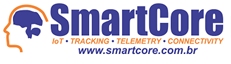 Revisão 20220901IMPORTANTEEste documento é fornecido em caráter de cortesia e elaborado com o objetivo de ser um material de apoio para auxiliar nos seus testes iniciais e contato com a tecnologia proposta. Devido alterações na tecnologia, firmware, hardware, software, plataformas de testes e até mesmo erratas a documentação pode não refletir corretamente o cenário atual, razão pela qual encorajemos o download e leitura de documentação atualizada dos fabricantes e nos eximimos de responsabilidade pelos dados aqui fornecidos em caráter de cortesia.Desde já agradecemos colaborações no intuito de melhoria deste documento.suporte@smartcore.com.brZIP COM ÚLTIMA ATUALIZAÇÃOLOM204A_API_Lib_1.01_version_AU915_LA915A_P2P_190701 – Para módulos Antigos com CRYSTALLOM204A02_Lib101_190604_API_Release_TCXO (CRYSTAL E TXCO – RELEASE)LOM204A_API_Lib_2.02_version_AU915_LA915A_P2P_191201 (ONLY TXCO 2019)LOM20XAXX_LIB204_210501_V204_release (API SETMASK BUG SOLVED)LOM20XAXX_Lib204_211221_V204_Release (JOIN_TIME_START, getOtaaAppEUI, getOtaaPseudoAppKey) – Última versão BrasilQUICK START COM O MODEM LoRaWAN WISOL WSLOM204A02Agradecemos a oportunidade de considerar os produtos SmartCore – Wisol em seu projeto. Aproveitamos para relembrar que nosso portfólio inclui modem 2G/3G/4G/NB-IoT/satelital/Sigfox/LoRa, módulos WiFi, Bluetooth, GPS, leitor de cartão, leitor biométrico, mecanismo de impressão, mini-board PC, antena, pigtail, LCD, bateria, repetidor GPS e sensores. PEQUENA INTRODUÇÃO SOBRE SOBRE LoRahttps://lora-alliance.org/sites/default/files/2018-04/what-is-lorawan.pdfLoRaLoRa é uma tecnologia de radio frequência que permite comunicação a longas distâncias (em áreas urbanas 3-4 Km de alcance, e em áreas rurais, até 12 Km ou mais),  com consumo mínimo de energia.
Suas principais aplicações são sistema de IoT (internet das coisas) como sensores e  monitores remotos (pressão, luz, on-off, temperatura,, …) , sobretudo aqueles operados a bateria, de mensagens curtas e em alguns casos em locais de difícil acesso."LoRa (Long Range) é uma técnica de modulação que oferece um alcance significativamente maior do que as tecnologias concorrentes. A modulação é baseada em técnicas de espectro de espalhamento e uma variação do chirp spread spectrum (CSS) com correção de erro direta direta (FEC). O LoRa melhora significativamente a sensibilidade do receptor e, como em outras técnicas de modulação por espectro de dispersão, usa toda a largura de banda do canal para transmitir um sinal, tornando-o robusto ao canal de ruído e insensível às compensações de frequência causadas pelo uso de cristais de baixo custo. o nível de ruído, enquanto a maioria dos sistemas de chaveamento de mudança de frequência (FSK) precisa de uma potência de sinal de 8 a 10 dB acima do nível de ruído para se desmodular adequadamente.A modulação LoRa é a camada física (PHY), que pode ser utilizada com diferentes protocolos e em diferentes redes arquitetura - malha, estrela, ponto a ponto, etc. "OTAA  versus ABPAtivação Over-the-Air (OTAA)A Ativação Over-the-Air (OTAA) é a maneira preferida e mais segura de se conectar com a rede das coisas. Os dispositivos executam um procedimento de JOIN com a rede, durante o qual um DevAddr dinâmico é atribuído e as chaves de segurança são negociadas com o dispositivo.Ativação por Personalização (ABP)Em alguns casos, você pode precisar codificar o DevAddr, bem como as chaves de segurança no dispositivo. Isso significa ativar um dispositivo por personalização (ABP). Essa estratégia pode parecer mais simples, porque você pula o procedimento de associação, mas tem algumas desvantagens relacionadas à segurança.ÓTIMO MATERIAL SOBRE OTAA x ABPhttps://www.newieventures.com.au/blogtext/2018/2/26/lorawan-otaa-or-abpAqui está a traduçãoTodo recém-chegado ao LoRaWAN eventualmente precisa saber como obter dados de um dispositivo LoRaWAN. Se você ainda está ainda iniciando com os termos com LoRaWAN, confira esta gentil introdução ao quadro geral como e por que do LoRaWAN. Se você está pronto para sujar as mãos, mais cedo ou mais tarde você encontrará termos como OTAA, ABP, DevEUI e AppNonce. Você provavelmente irá procurar por respostas e ficará desapontado.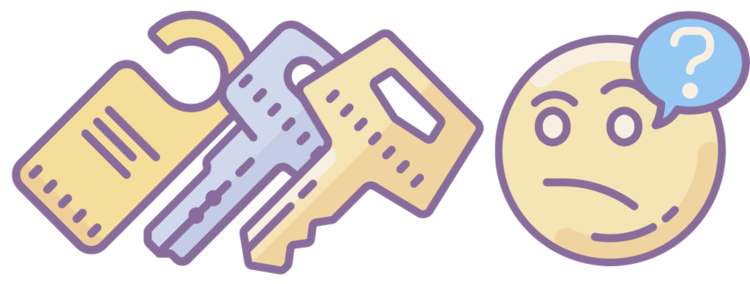 
Os dados do LoRaWAN começam a vida como uma transmissão de rádio LoRa sem fio do Dispositivo para o Gateway. Lá ele é enviado através de um backhaul de comunicação (como celular ou Ethernet) para um Network Server na nuvem. O Network Server executa as funções necessárias para que o LoRaWAN funcione antes de encaminhar os dados para o Application Server apropriado para processamento *. Os dados são criptografados ao longo de toda a jornada, primeiro por uma chave de sessão de rede (NwkSKey) e depois por uma chave de sessão de aplicativo (AppSKey).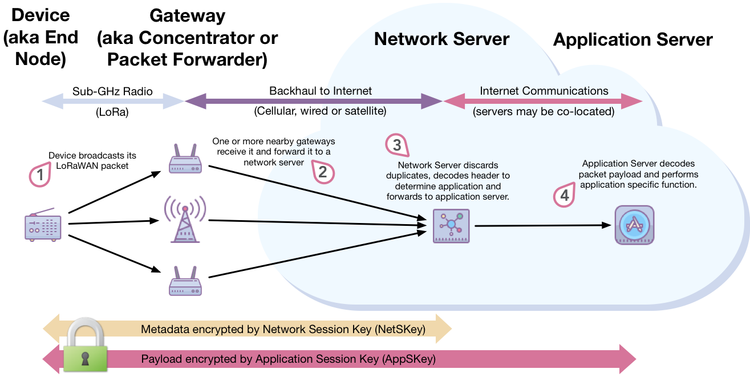 Observe que, na realidade, há outro servidor chamado Join Server, que auxilia os Servidores de Rede e de Aplicativos durante o processo de associação. Ele fornece funcionalidade de segurança importante para fabricantes e fabricantes de dispositivos, mas desnecessariamente complica a imagem aqui.
P. Mas de onde vem o NetSKey e o AppSKey? R. Depende do método de "ativação": OTAA ou ABPOTAA: Ativação Over-The-AirNa OTAA, um dispositivo recebe um DevEUI, um AppEUI e um AppKey. Confusamente, o AppKey é usado para gerar as chaves de sessão, NwkSKey e AppSKey. Portanto, cuidado com os ‘S’ ou ficará confuso. Para ativar, o dispositivo envia uma requisição de JOIN e usa a resposta deste JOIN para derivar as chaves de sessão NwkSKey e AppSKey. O dispositivo pode armazenar essas chaves e continuar a usá-las para se comunicar. Se eles forem perdidos ou a rede optar por expirá-los, o dispositivo deverá ingressar novamente para gerar novas chaves.Prós:As chaves de sessão só são geradas quando necessário, portanto, não podem ser comprometidas antes da ativação.Se o dispositivo mudar para uma nova rede, ele poderá se juntar novamente para gerar as novas chaves - em vez de precisar ser reprogramado.As configurações de rede, como RxDelay e CFList, podem ser especificadas no momento da junção.Contras:Um esquema é necessário para pré-programar cada dispositivo com um único DevEUI e AppKey, e o AppEUI correto.O dispositivo deve suportar a função de JOIN e poder armazenar chaves geradas dinamicamente.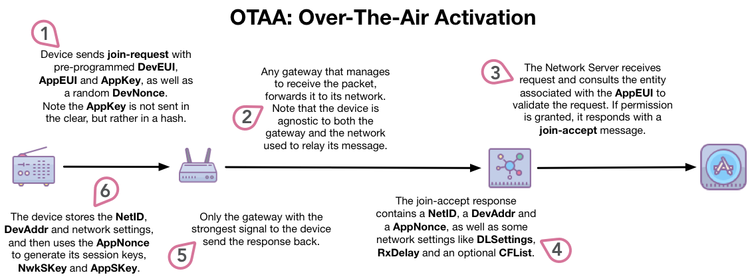 ABP: ativação por personalizaçãoEm ABP (ativação por personalização), um dispositivo não precisa de um DevEUI, um AppEUI ou um AppKey. Em vez disso, as chaves de sessão NwkSKey e AppSKey são pré-programadas no dispositivo e o dispositivo é pré-registrado na rede. Quando o dispositivo deseja se comunicar, ele faz isso usando as chaves de sessão sem ter que usar um procedimento de associação primeiro.Prós:O dispositivo não precisa da capacidade ou recursos para executar um procedimento de associação.O dispositivo não precisa decidir se uma JOIN é necessária a qualquer momento, pois isso nunca é necessário.Nenhum esquema é necessário para especificar um DevEUI ou AppKey exclusivo.Contras:O esquema para gerar o NwkSKey e o AppSKey deve garantir que eles sejam exclusivos, para evitar uma violação generalizada se um único dispositivo for comprometido. E o esquema deve ser seguro para evitar que as chaves sejam obtidas ou derivadas por partes desonestas.Se o dispositivo for comprometido a qualquer momento, mesmo antes da ativação, as chaves podem ser descobertas.As configurações de rede não podem ser especificadas no momento do JOIN.Os eventos que garantem uma alteração de chaves (por exemplo, a mudança para uma nova rede, o dispositivo comprometido ou as chaves expiradas) exigem uma reprogramação do dispositivo.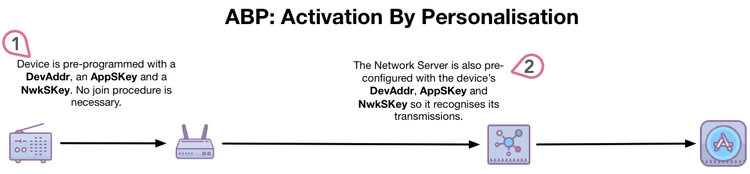 
P. Então eu uso OTAA ou ABP? Com cuidado, qualquer método pode ser tão seguro e eficaz quanto o outro. Mas, a menos que você tenha requisitos específicos, a OTAA é a maneira mais fácil de obter segurança e flexibilidade básicas na hora de implantar. É mais provável que a ABP seja útil no estágio de prototipagem quando você precisar de controle completo sobre os dispositivos ativados. De qualquer forma, lembre-se de que, a menos que você esteja fazendo um JOIN OTAA antes de cada mensagem, será necessário manter o contador de quadros atualizado para que as mensagens subseqüentes sejam concluídas.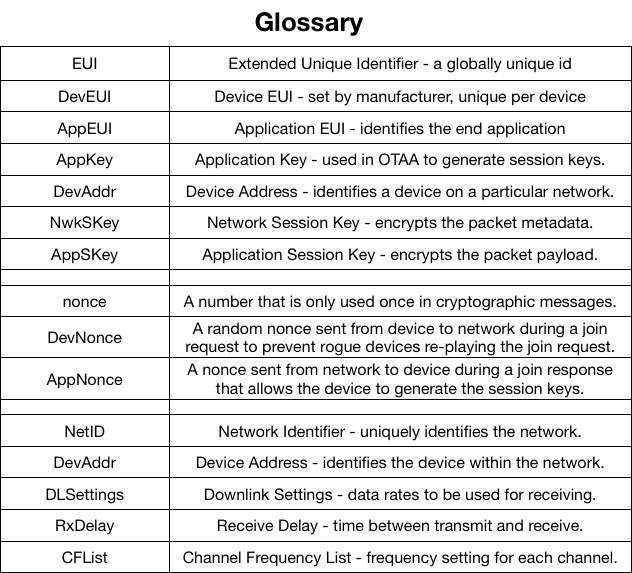 MAIS SOBRE LoRaAlguns jargões: Freqüência e Taxas de DadosÉ bom saber alguma terminologia LoRa antes de nos aprofundarmos sobre como usar nós. Bandas de frequência: O sistema LoRa Wireless utiliza diferentes bandas de frequência em diferentes regiões do mundo, como EUA, UE e China. A tabela a seguir lista as bandas de frequência junto com as frequências do canal LoRa. Observe que tanto o Gateway quanto o dispositivo End podem usar a mesma frequência para transmissão, mas em intervalos de tempo diferentes. Esse conceito é conhecido como TDD.O ETSI definiu a faixa de freqüência de 433 a 434 MHz para o aplicativo LoRa. Utiliza os canais de frequência 433.175 MHz, 433.375 MHz e 433.575 MHz. O dispositivo final de classe B utiliza um canal de frequência de 869.525 MHz na banda da UE. Nota: As informações fornecidas aqui são derivadas da especificação LoRaWAN V1.0.lançado em janeiro de 2015 pela LoRa ™ Alliance. Consulte as últimas especificações publicadas pela LoRa Alliance(https://www.lora-alliance.org). Taxa de dados LoRaWAN e tamanhos de pacotes de aplicativos:A taxa de dados e o tamanho máximo do pacote dependem aproximadamente da distância até o próximo gateway e o tipo de dados a serem enviados, e também são definidos na especificação para cada região. Como para a banda européia 863-870MHz, o tamanho do pacote de aplicativos varia entre 51 bytes para a taxa de dados mais lenta e 222 bytes para taxas mais rápidas. Tenha em atenção que o protocolo LoRaWAN adiciona menos 13 bytes para o payload do aplicativo. Dispositivos com taxas de dados fixas fixas de SF12 ou SF11 não podem entrar na rede.
LoRaWAN ciclos de trabalho e tempo de espera Para evitar o congestionamento da rede, o LoRaWAN define alguns ciclos máximos de transmissão e tempos máximos de transmissão (tempos de espera). Estes dependem de muitos fatores, incluindo a região e o tipo de operação (como enviar dados ou transmitir uma solicitação para ingressar em uma rede). Para a banda ISM Europeia 863-870MHz, a especificação limita o ciclo de trabalho a 1% para dados: O LoRaWAN impõe uma limitação de ciclo de trabalho por sub-banda. Cada vez que um quadro é transmitidos numa dada sub-banda, o tempo de emissão e a duração do ar no quadro são gravado para esta sub-banda. A mesma sub-banda não pode ser usada novamente durante o próximo segundos Toff em que: Toffsubband = (TimeOnAir / DutyCyclesubbband) – TimeOnAirDurante o tempo indisponível de uma determinada sub-banda, o dispositivo ainda poderá transmitir em outra sub-banda. Se todas as subfaixas estiverem indisponíveis, o dispositivo terá que aguardar transmissão. O dispositivo adapta sua sequência de salto de canal de acordo com a sub-banda disponibilidade. Exemplo: um dispositivo transmitiu apenas um quadro longo de 0,5 s em um canal padrão. Este canal é em uma sub-banda permitindo 1% de ciclo de trabalho. Portanto toda esta sub-banda (868 - 868.6) será indisponível por 49,5 s.
Para outras regiões, aplicam-se limitações bastante semelhantes. Aqui está uma incrível planilha para ajudá-lo a fazer toda a matemática, conforme explicado acima: https://docs.google.com/spreadsheets/d/1QvcKsGeTTPpr9icj4XkKXq4r2zTc2j0gsHLrnplzM3I/edit#gid=0Uma descrição ainda mais detalhada da abstração LoRa de tecnologia e hardware aqui:https://www.digikey.com/en/articles/techzone/2016/nov/lorawan-part-1-15-km-wireless-10-year-battery-life-iotMais sobre conexão LoRaConexão LoRa WAN: ABP e OTAAQuando você conecta um nó a um gateway LoRa, precisamos de um pouco de segurança e confiança a ser estabelecida entre eles. Existem dois modos de conexão, e nós distinguimosentre eles usando os critérios de segurança e facilidade de implementação. ABP: ativação por personalizaçãoOTAA: Ativação Over-The-AirABP Vantagem: Fácil de se conectar à rede; o dispositivo pode ser operacionalizado em pouco tempo.  Desvantagem: as chaves de criptografia que permitem a comunicação com a rede são pré-configurados no dispositivo; isso enfraquece a segurança. PS: Fácil conexão com a rede vem com o custo de segurança; no caso de uma intrusão física que ocorre no dispositivo, as chaves podem ser roubadas, a identidade do dispositivo recuperados e os dados coletados corrompidos. Exemplo: um hidrômetro pode retornar dados incorretos do medidor, levando a inconvenientes(inundação, superfaturamento, etc.).Para configurar corretamente a conexão com a rede e identificar o objeto, nós precisam de algumas informações:  AppEUI: Este é um identificador de aplicativo exclusivo usado para agrupar objetos. Este endereço, 64 bits, é usado para classificar os dispositivos periféricos por aplicação. Essa configuração pode seja ajustado.  DevEUI: Este identificador, configurado de fábrica, faz cada objeto único. Em princípio, esta a configuração não pode ser ajustada.  AppKey: esta é uma chave secreta compartilhada entre o dispositivo periférico e a rede. É usado para determinar as chaves da sessão. Essa configuração pode ser ajustada.As chaves de criptografia são pré-programadas no dispositivo periférico: DevAddr: é um endereço lógico usado para identificar o objeto na rede.NetSKey (chave de sessão de rede): chave de criptografia entre o objeto e o operador usado para transmissões e para validar a integridade das mensagens. AppSKey (chave de sessão do aplicativo): chave de criptografia entre o objeto e usuário (através da aplicação) utilizado para as transmissões e para validar a integridade mensagens.OTAA Vantagem: a rede gera e envia as chaves de criptografia; isto torna mais seguro. Devido ao maior nível de segurança, o OTAA é o método mais utilizado em IoT / LoRaWAN.  Desvantagem: o objeto deve implementar este mecanismo de conexão queadiciona uma camada adicional de complexidade. Para estabelecer a conexão com a rede e identificar o objeto, precisamos alguma informação.  AppEUI: Este é um identificador de aplicativo exclusivo usado para agrupar objetos. esteendereço, 64 bits, é usado para classificar os dispositivos periféricos por aplicação. Essa configuração pode seja ajustado.  DevEUI: Este identificador, configurado de fábrica, torna cada objeto único. Em princípio, estaconfiguração não pode ser ajustada.  AppKey: esta é uma chave secreta compartilhada entre o dispositivo periférico e a rede. É usado para determinar as chaves da sessão. Essa configuração pode ser ajustada.
Concentre-se na OTAA O Servido de Rede é o componente de software encarregado de estabelecer uma conexão com os objetos e gerenciando o núcleo da rede. Durante a conexão OTAA, e supondo que o dispositivo esteja autorizado a conectar-se a rede, a rede troca chaves de criptografia específicas da sessão com o núcleo da rede. O Servidor de Rede então aloca informações específicas para a sessão e as envia para o aparelho periférico:DevAddr: Endereço lógico (equivalente a um endereço IP) que será usado para todos comunicação subseqüente. NetSKey (chave de sessão de rede): chave de criptografia entre o objeto e o operador usado para transmissões e para validar a integridade das mensagens.    AppSKey (chave de sessão do aplicativo): chave de criptografia entre o objeto e operador (através da aplicação) utilizado para as transmissões e para validar a integridade das mensagensExcelente vídeo de instrudução ao LoRahttps://www.youtube.com/watch?v=hMOwbNUpDQA&feature=youtu.beExcelente vídeo mostrando como criar um gateway LoRahttps://www.youtube.com/watch?v=ZFVA6cQyheY&feature=youtu.beExcelente vídeo mostrando LoRa na camada físicahttps://www.youtube.com/watch?v=T3dGLqZrjIQ&feature=youtu.be&t=2122INSTALANDO KEIL C PARA APLICAÇÕES API e CLIDevelopment_Environment_Setup_Guide of LOM20XA_SDK_20191201_En.pdfBAIXE COMPILADOR C KEIL – MDK-Arm, o qual vai ser utilizaddo para programar o CORTEX M0  (STM32L0) que se encontra dentro do Módulo LoRa, caso o usuário opte pela programação via API.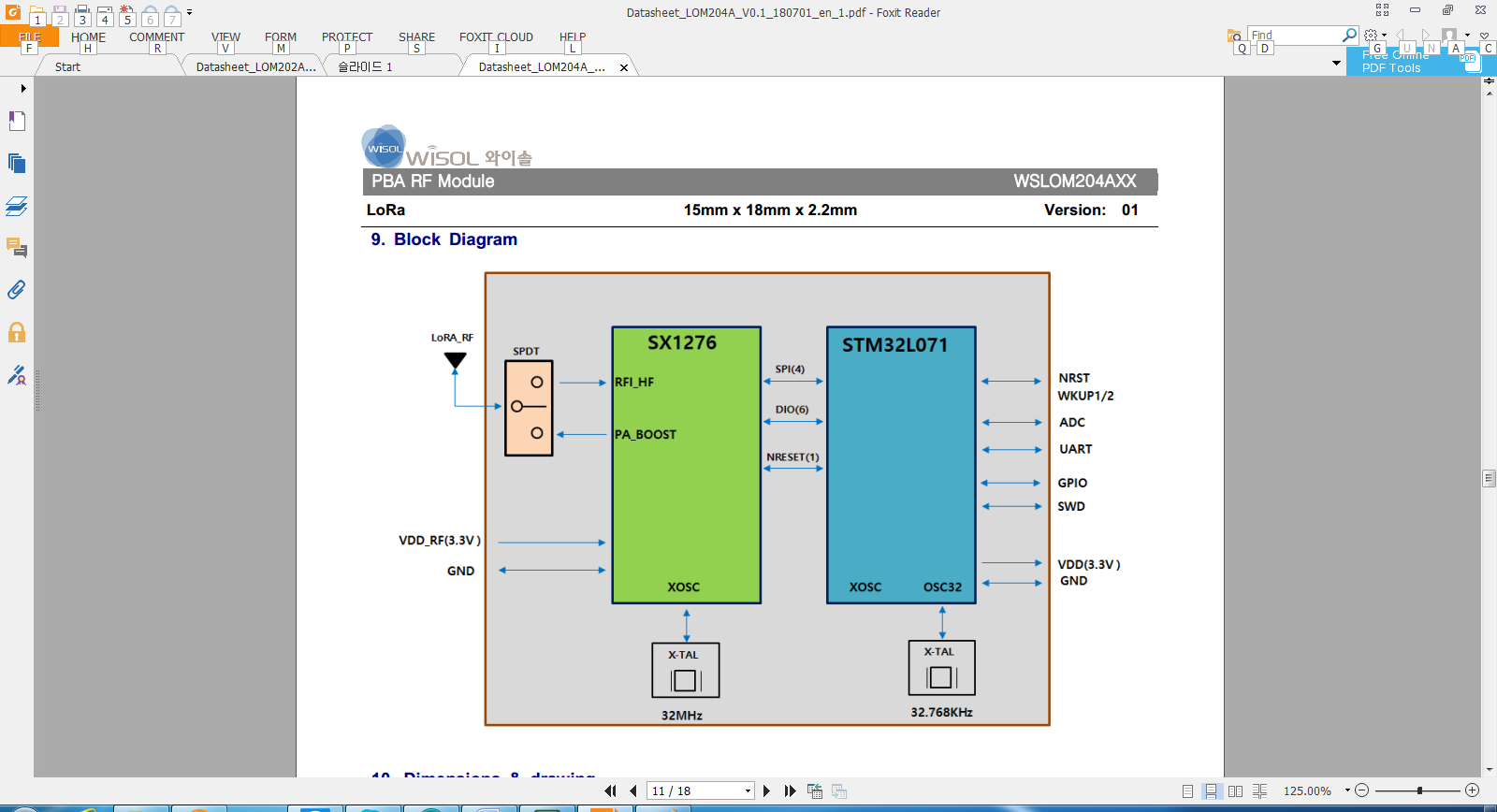 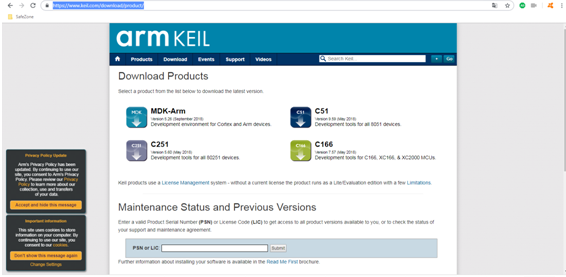 Preencha seus dados (virá um e-mail de confirmação de listaDear XXXXX
Thanks for adding your name to the Update List Server.  Please click the link shown below (or paste it into your web browser) to confirm your request to receive e-mail from the Update List Server.  You must submit this confirmation to be added to this list.
http://www.keil.com/update/udconf.asp?E=maw%40furb%2Ebr&P=606395
Thank You,
Customer Service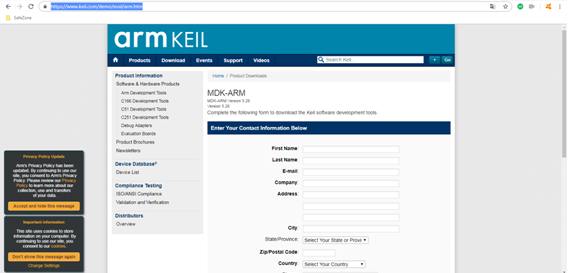 Faça o Download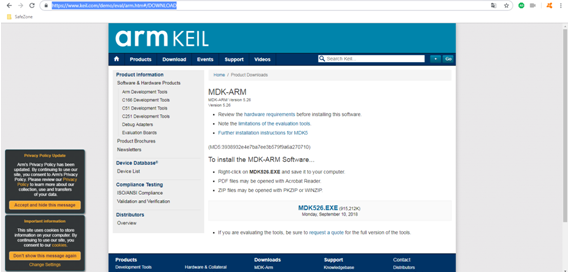 Instale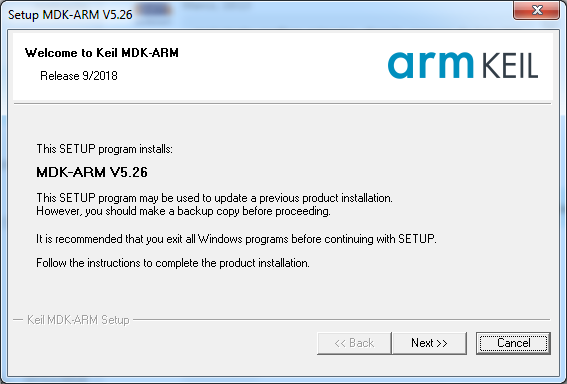 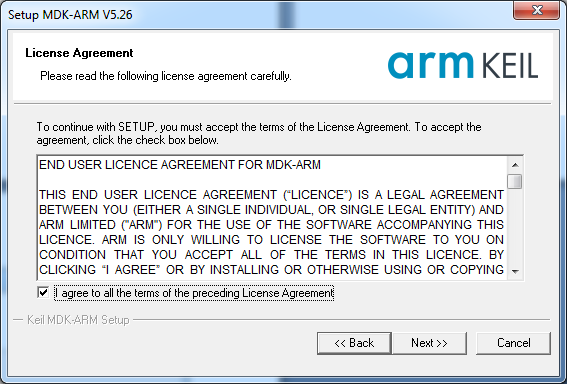 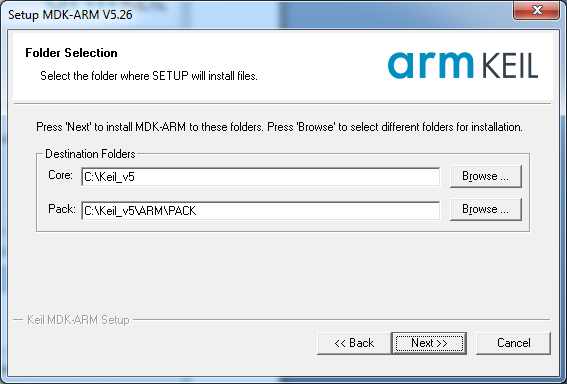 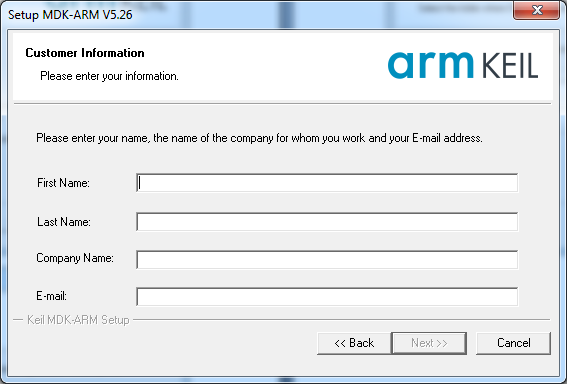 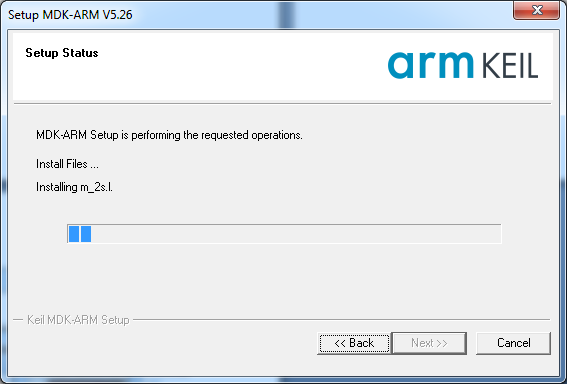 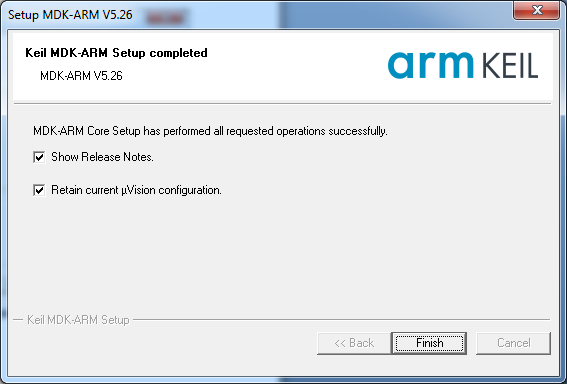 Atualizando pacotesPraticamente será de forma automática, aguarde.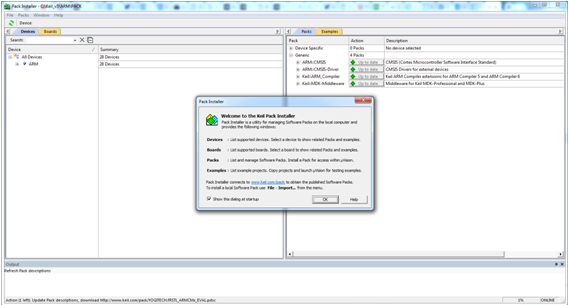 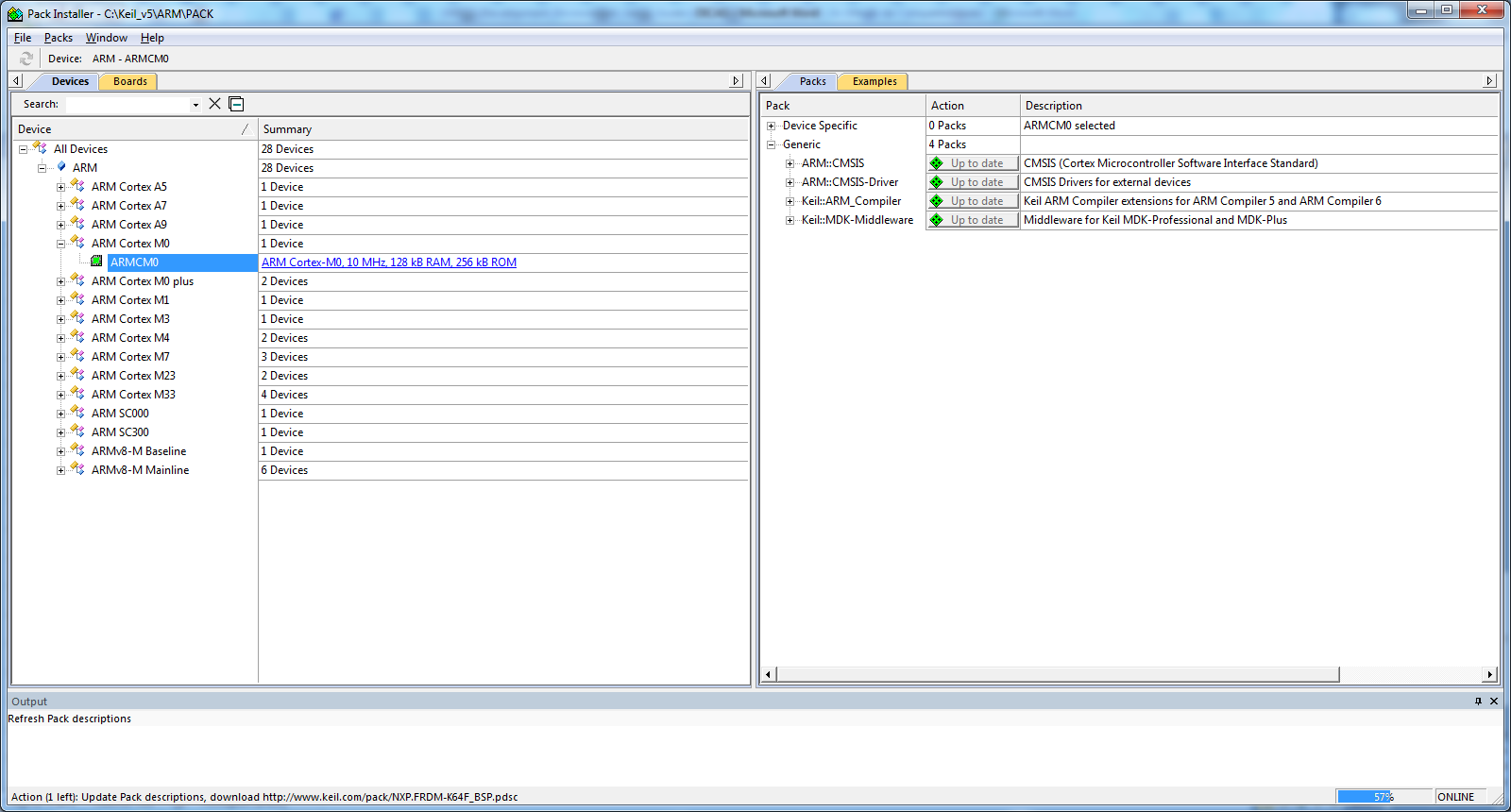 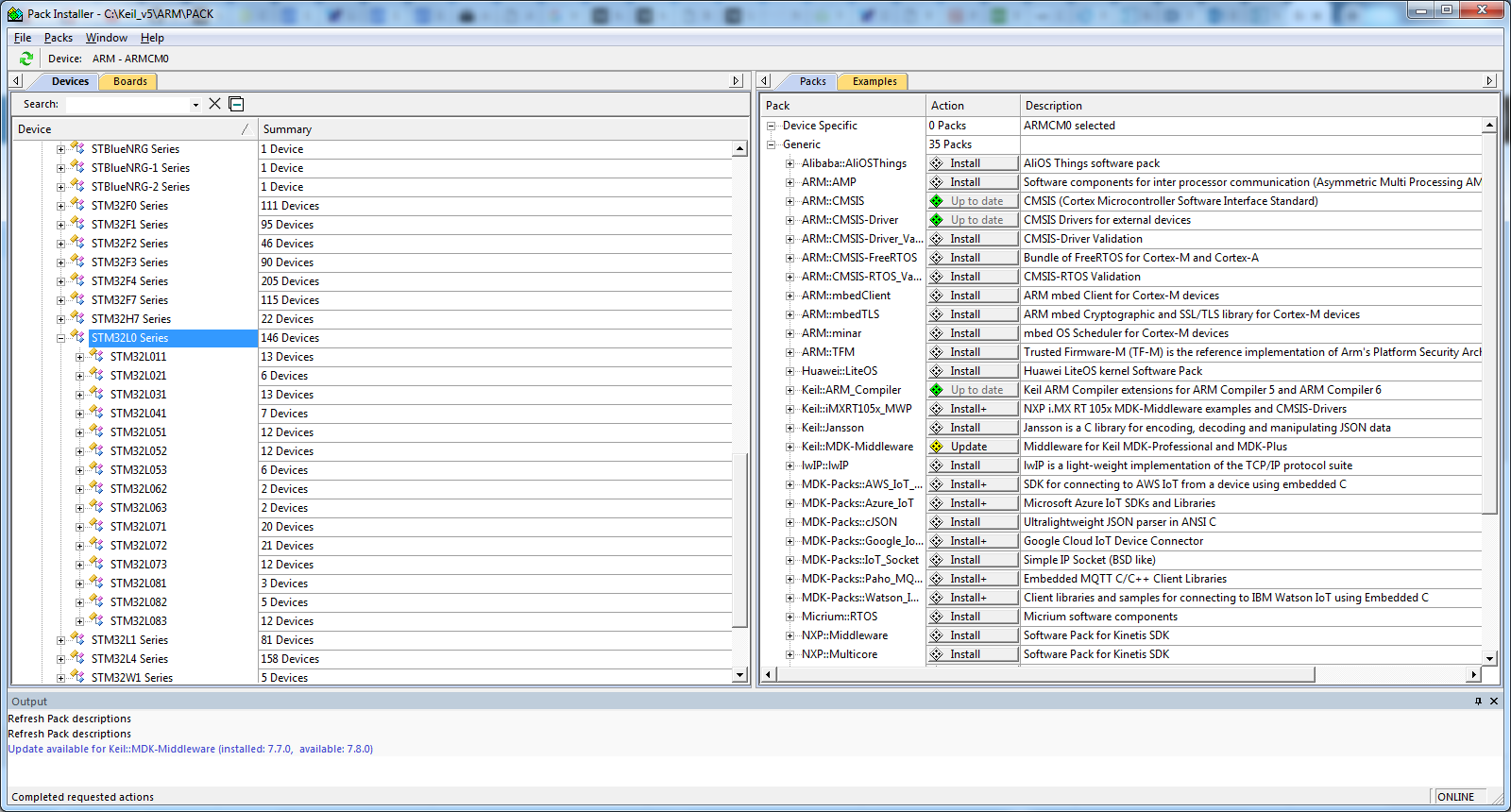 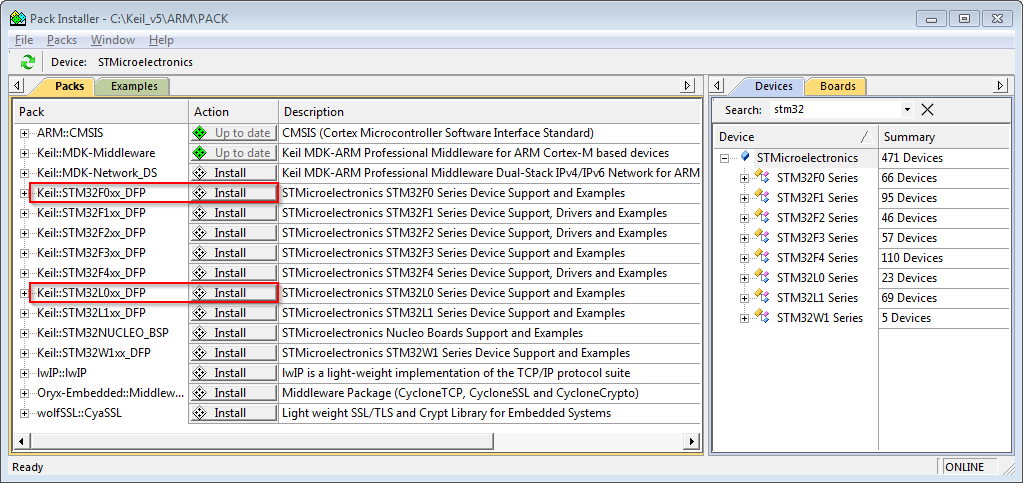 Habilite STM cortex M0Ativaçãohttp://www2.keil.com/stmicroelectronics-stm32/mdk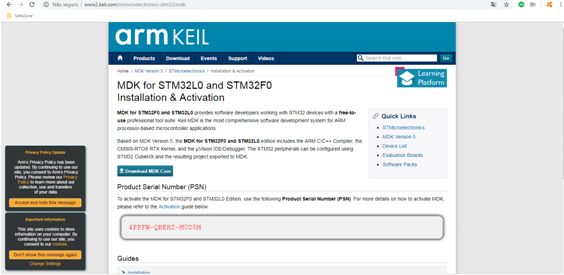 Product Serial Number (PSN)T0D7S-LFI5J-XKYTXMaiores detalhes aqui
http://www2.keil.com/stmicroelectronics-stm32/mdk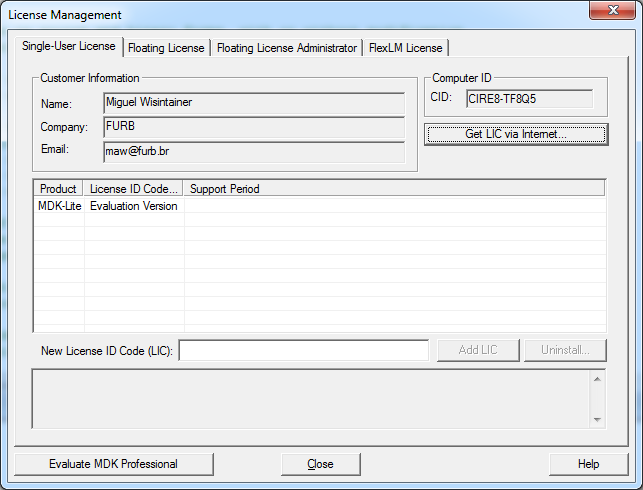 Get LIC via InternetClick no BOTÃO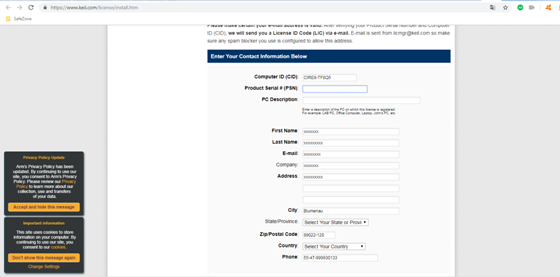 Preencha com o Product Serial # (PSN) T0D7S-LFI5J-XKYTXEm PC Description:coloque LAB, por exemplo.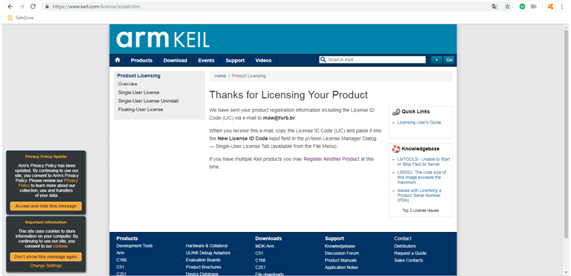 Você vai receber por seu e-mail a licençaNew License ID CodeThank you for licensing your Keil product.  Your License ID Code (LIC) is printed below.  Print a copy of this e-mail to keep for your records.

MDK-ARM Cortex-M0/M0+ 256K
For ST Only
Support Ends 31 Jan 2020
PC Description       : LAB
Computer ID     (CID): CIRE8-TF8Q5
License ID Code (LIC): XXXXXXXXXXXXXXXXXXXXXXXXXXXX
To activate your Keil product, copy the License ID Code (LIC) and paste it into the New License ID Code input field on the Single-User License Tab in the uVision4 License Manager Dialog (available from the File menu).
*** DO NOT REPLY TO THIS EMAIL:  For licensing problems or questions, please contact Keil Technical Support.

Thank You,
Technical SupportAgora vá em no KEIL em FILE 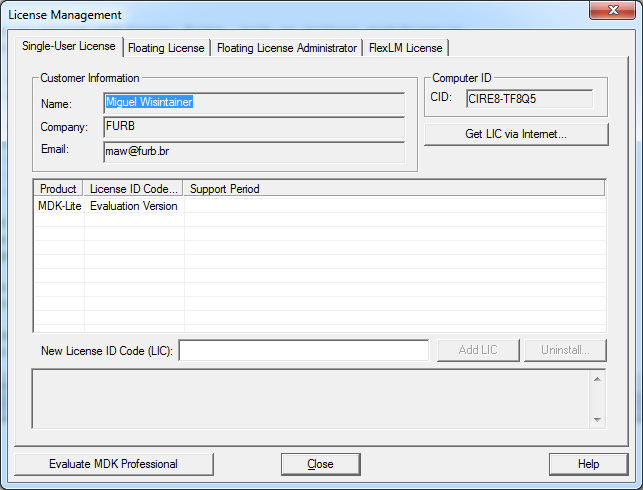 Requer estar como administrador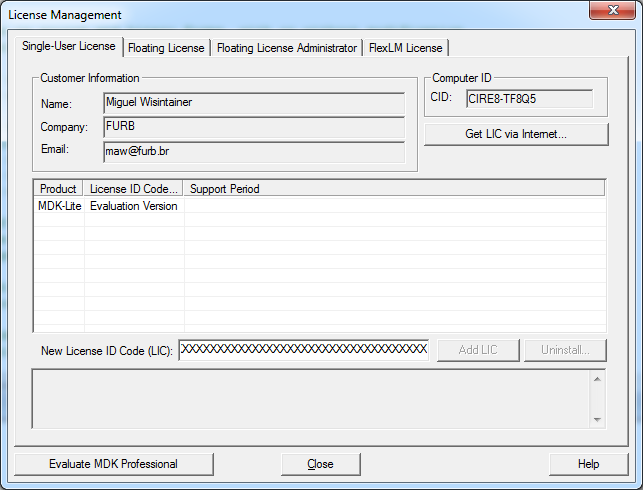 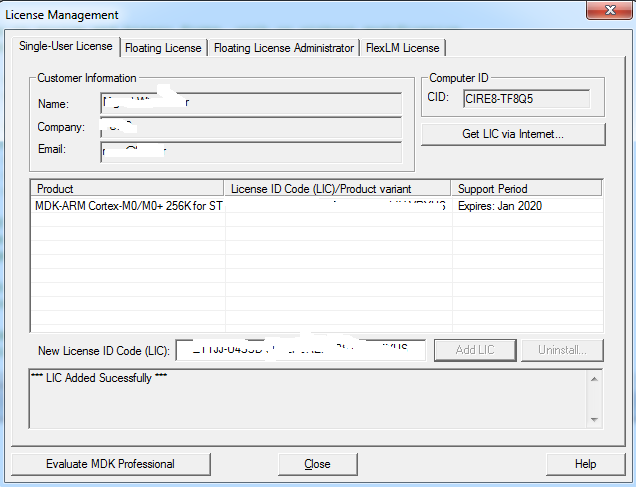 Execute o  LoRaMac.uvprojx no diretório instaladoLOM204A02_Lib101_180817_API - Brazil_Release_ES.zipClick em LoRaMac (uvision5 Project).  O package manager fará novas atualizações.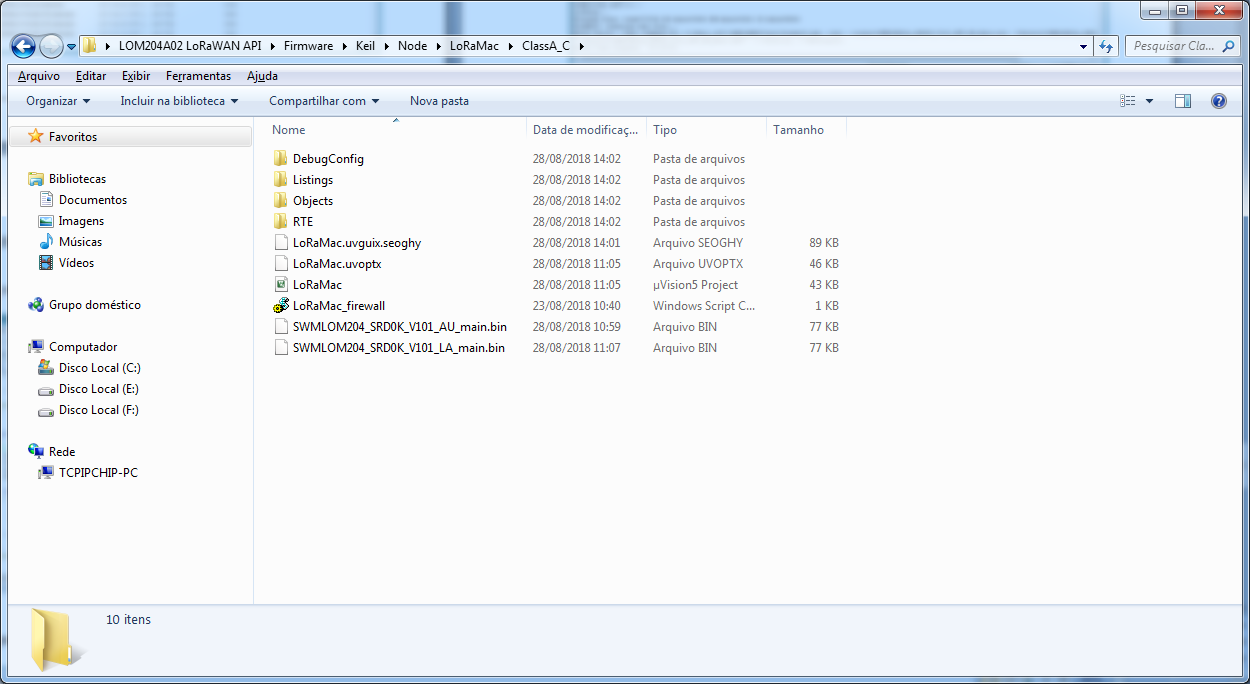 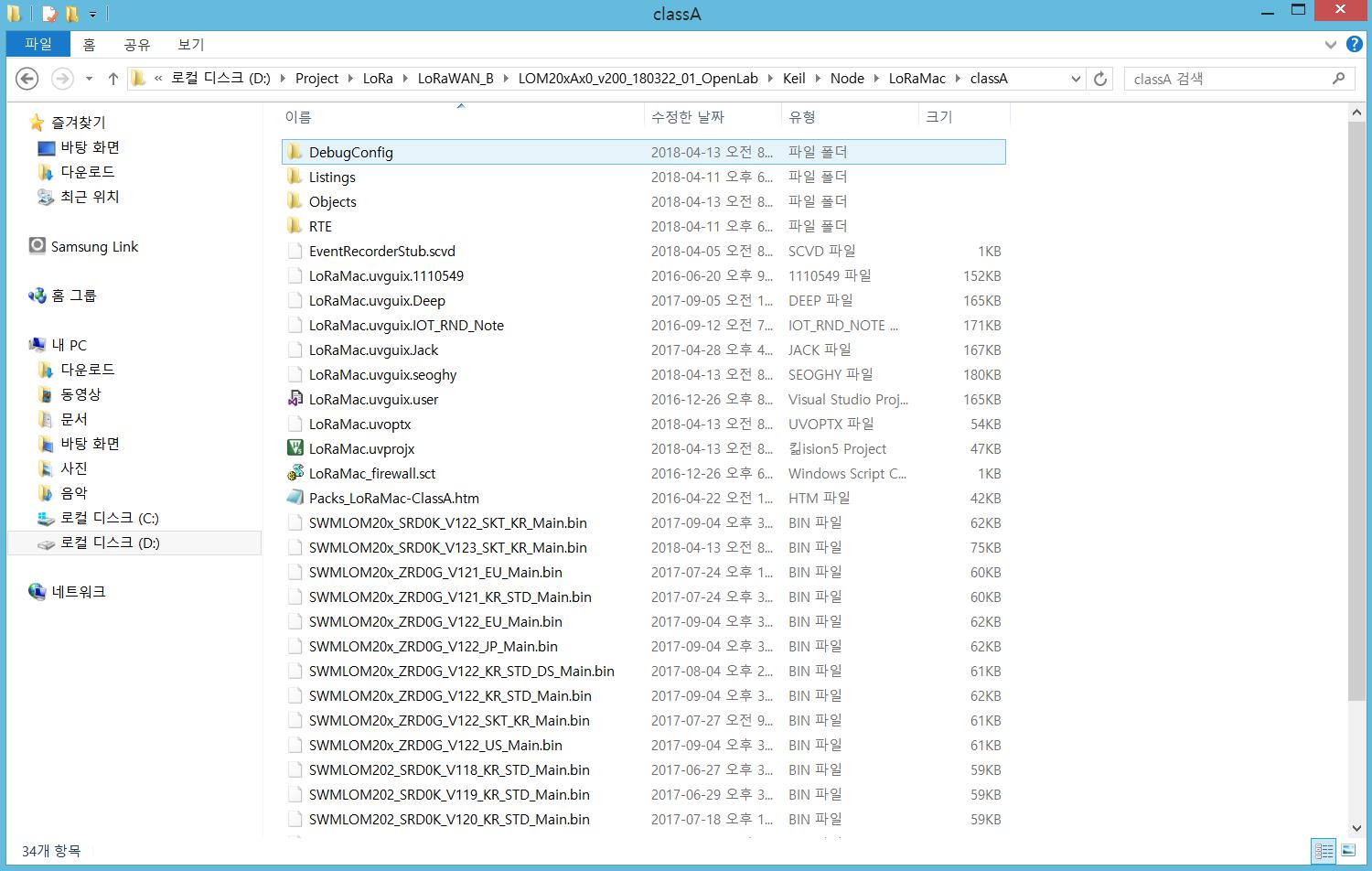 Recompile todos os arquivos destinos (Rebuild)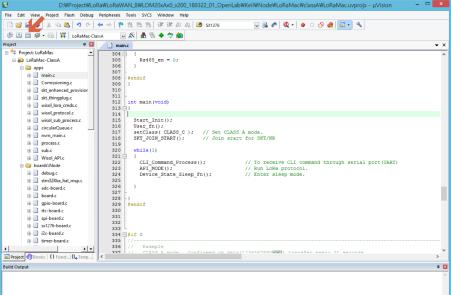 Recompilação realizada (Rebuild)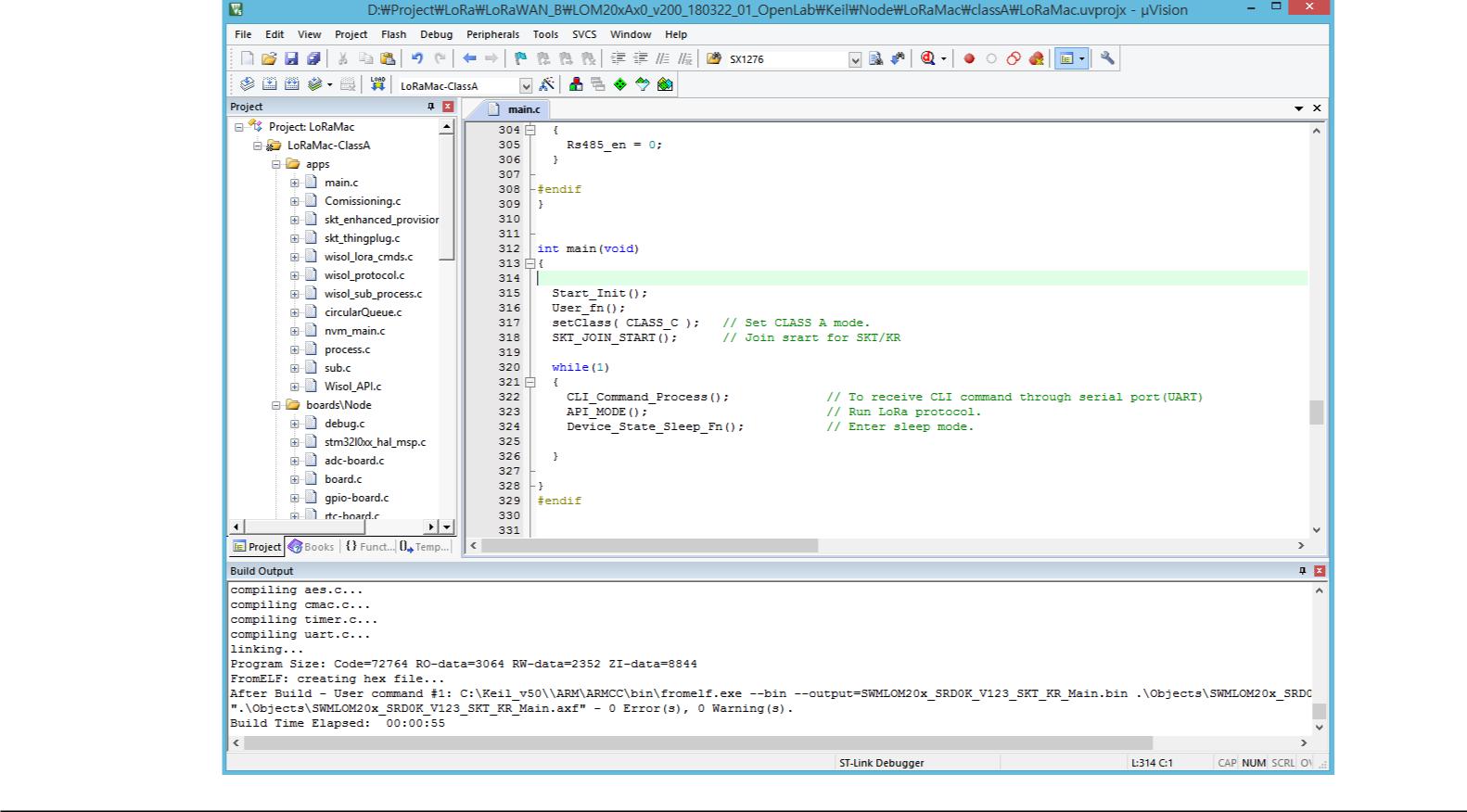 Conecte o kit LoRa (D/L) na USB do computador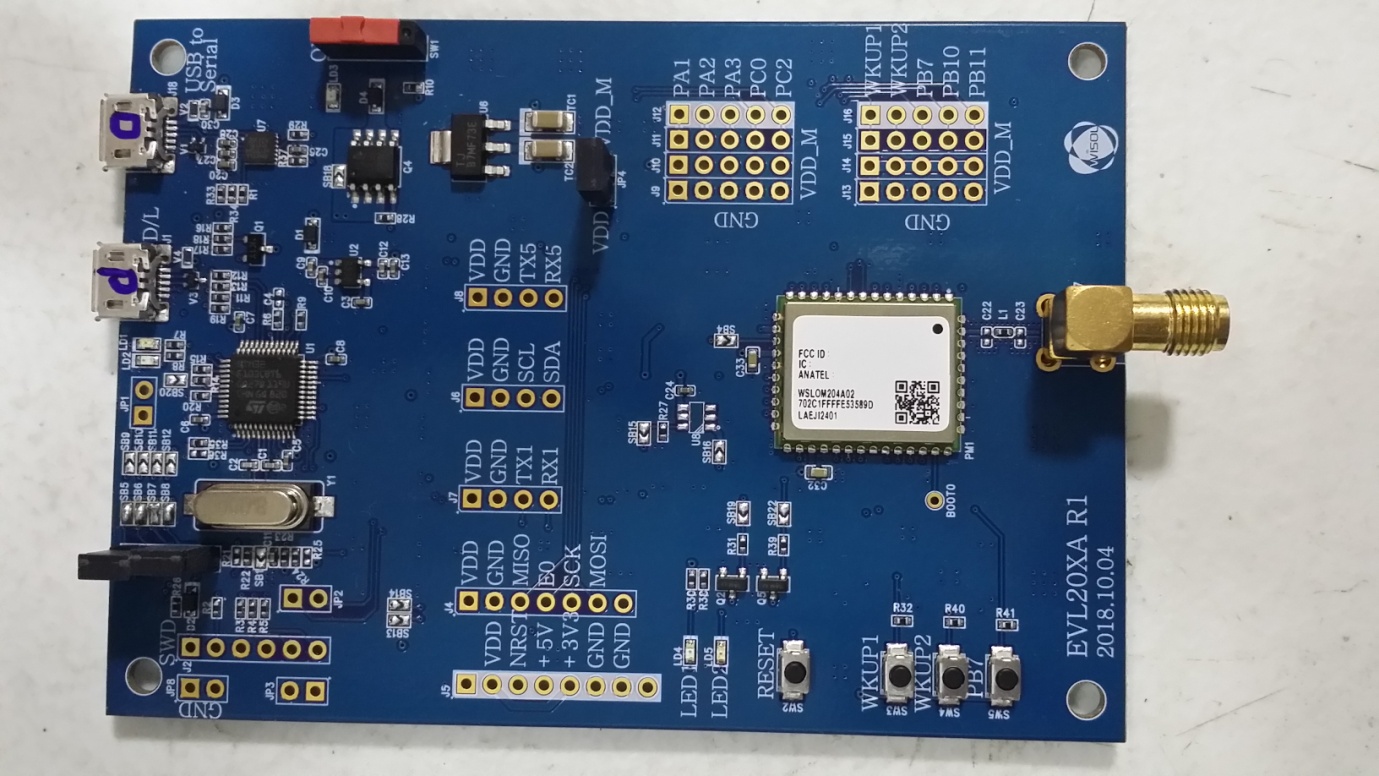 Após conectar no PC, click no botão Download conforme abaixo.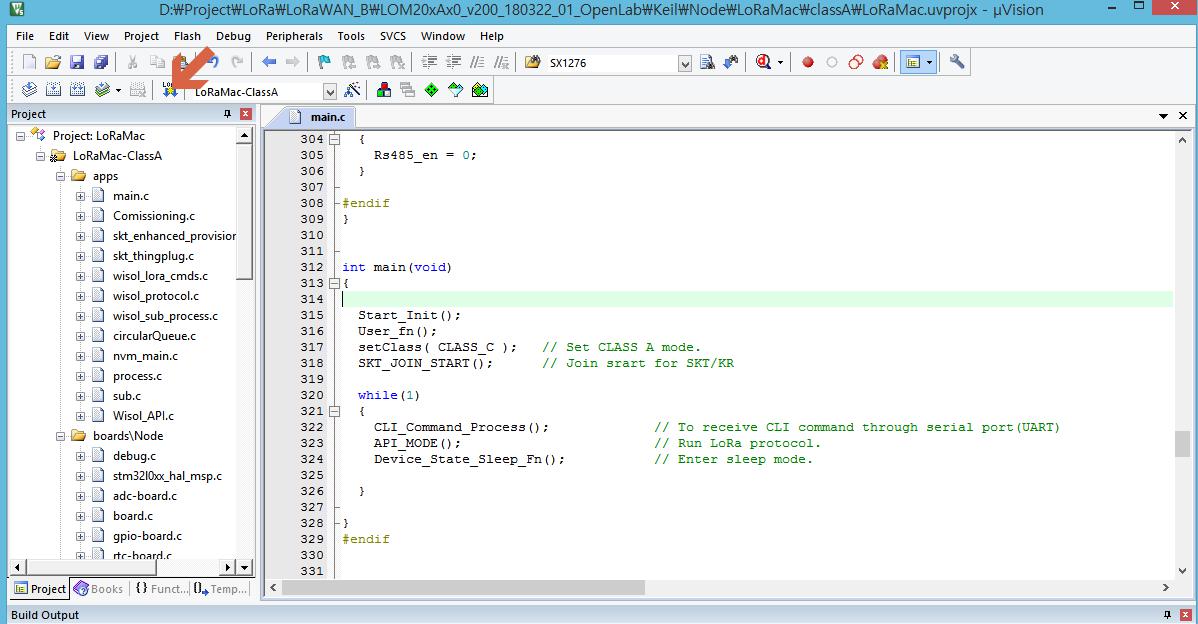 Apagar a memória flash e programação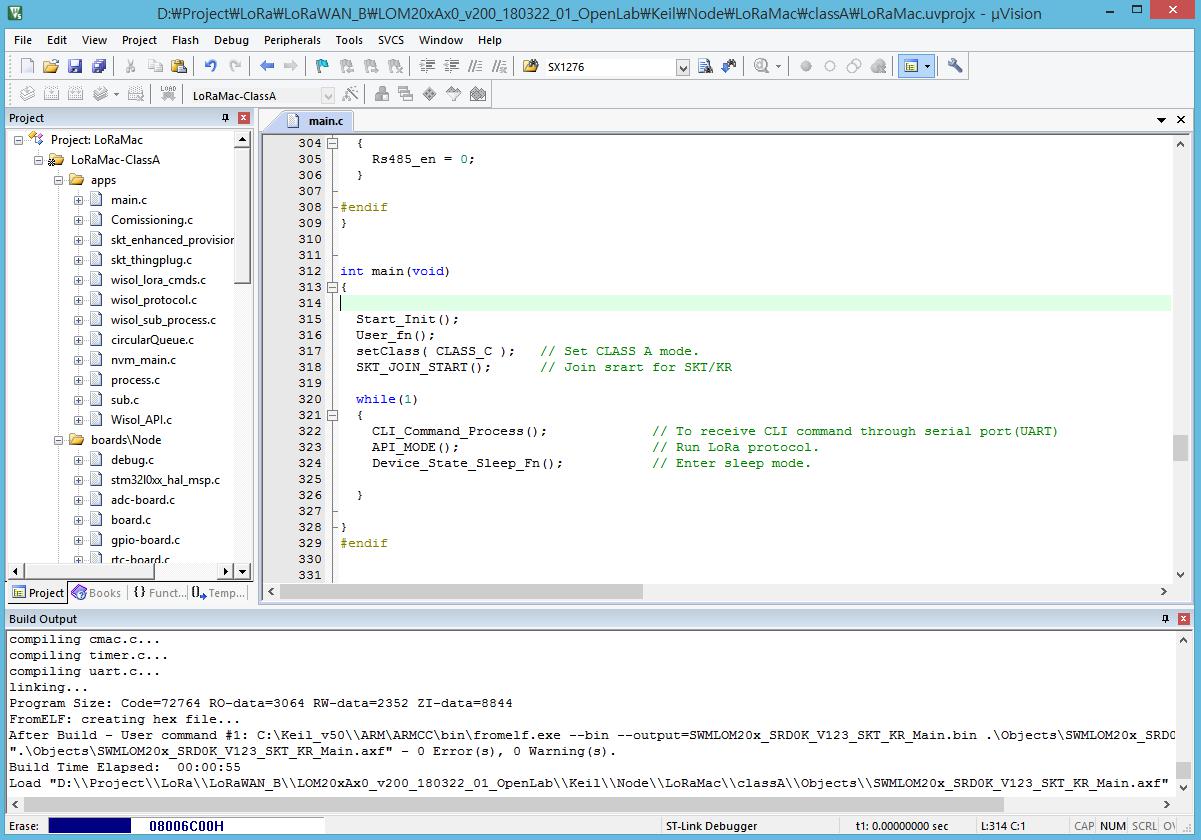 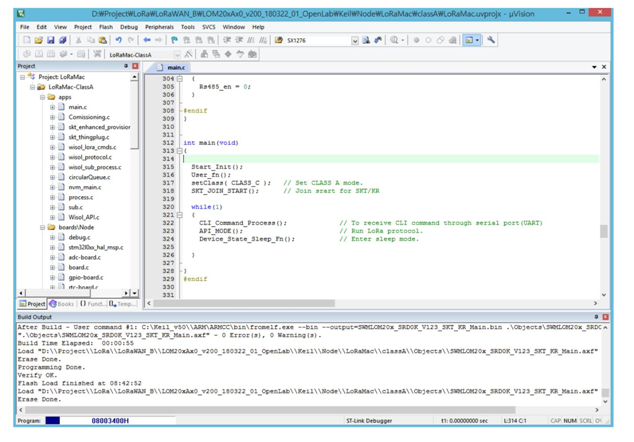 CLI ou APICLI é programação a partir de comandos enviados pela serial. Ótimo para quem já tem um projeto com microcontrolador pronto e quer colocar na LoRaWAN.[WISOL]AppNote_LOM20XA_CLI_Command_Interface_En.pdf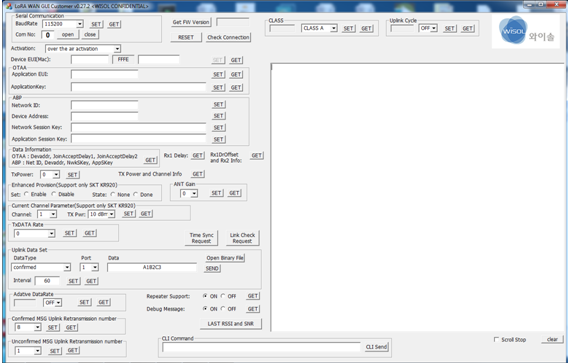 API é programação realizada dentro do módulo (ótima opção para baixo consumo de bateria), via KEIL.Exemplos para API[WISOL]AppNote_LOM20XA_API_20180901_En.pdf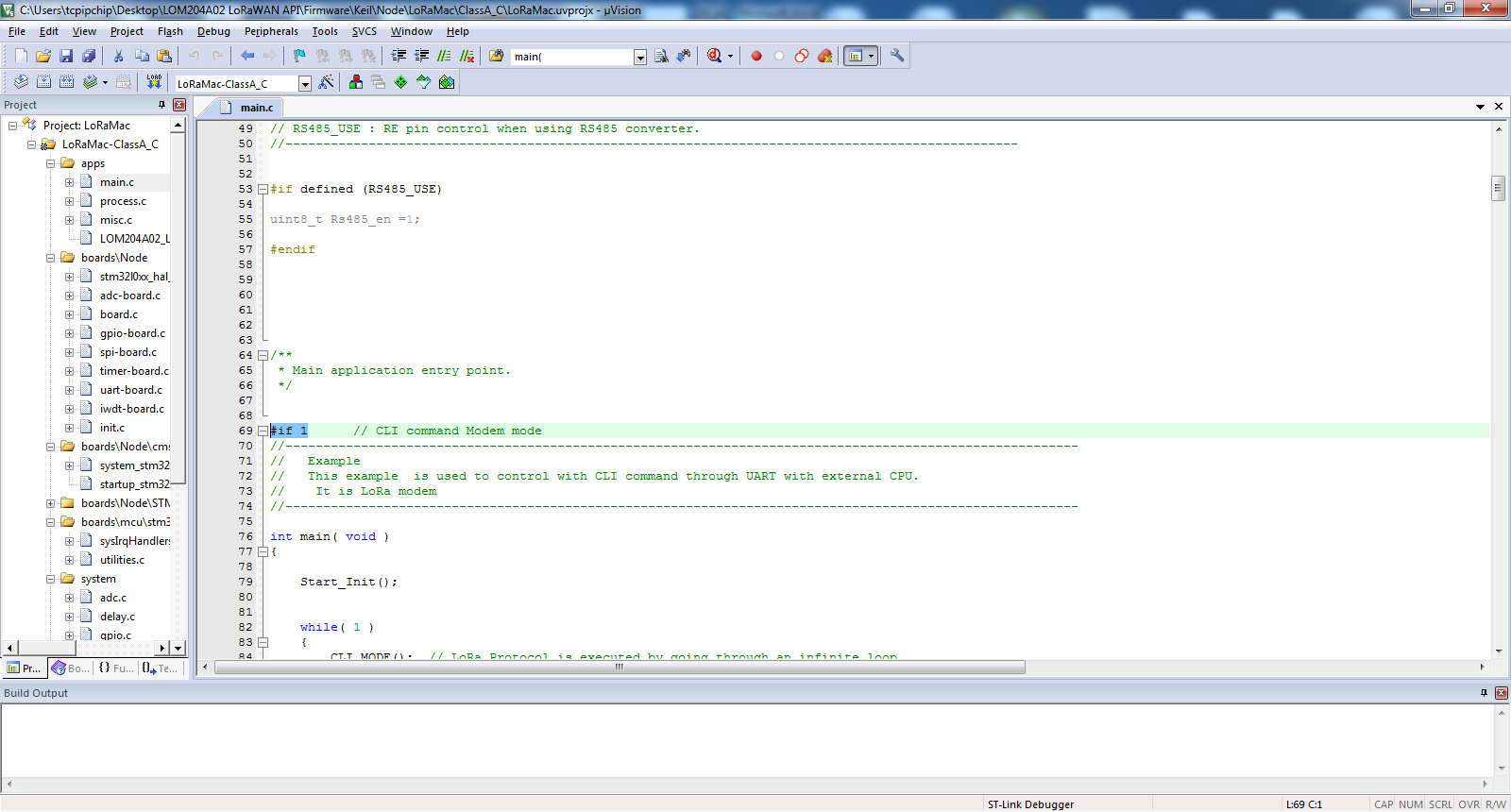 Há vários exemplos, escolha fazendo #if 1 para o exemplo que você quer compilar no KEIL.Cadastrando devicesCrie sua conta em https://ns.atc.everynet.io/login e adicione seus DEVICES.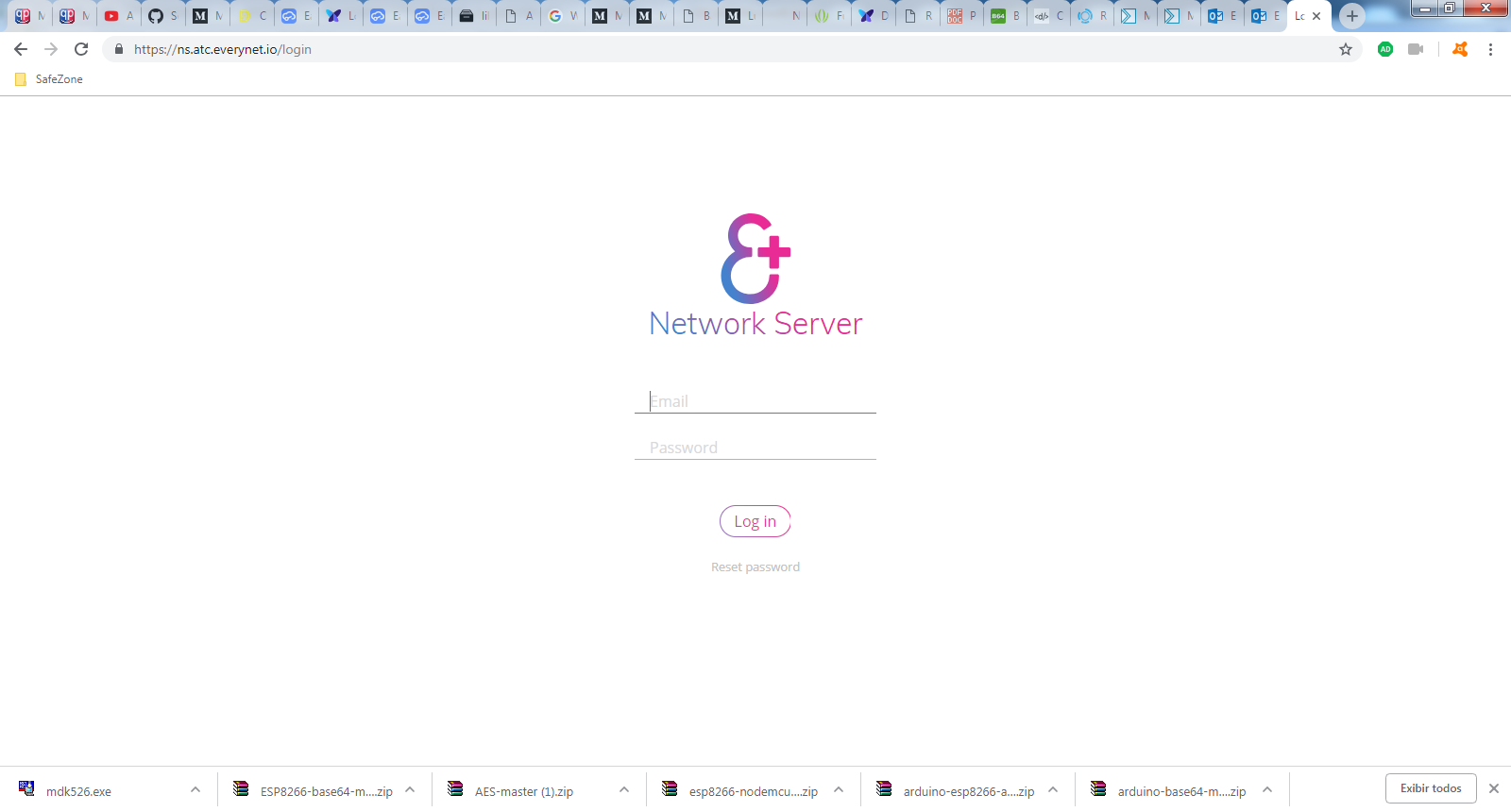 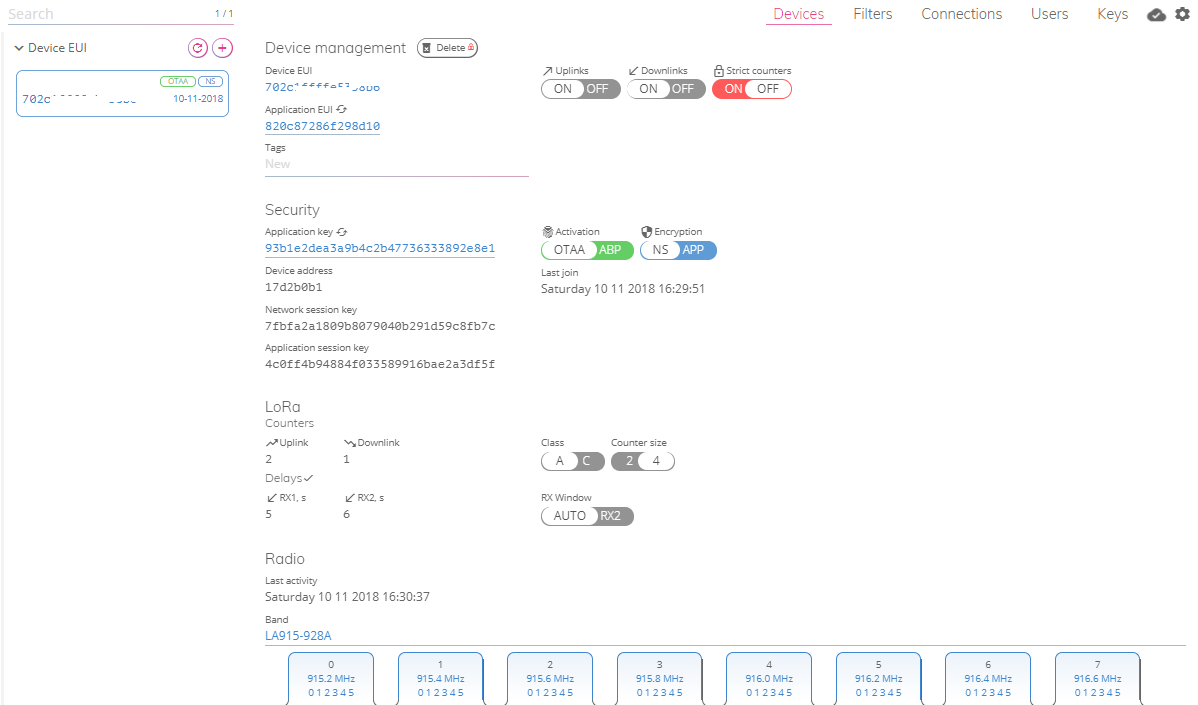 Device EUI – copie e cole de seu móduloApplication EUI – deixe o sistema gerar Application key – deixe o sistema gerarDeixar demais configurações conforme imagem acima!FIRMWARE UPDATEUse tanto KEIL ou pela SERIAL ([WISOL]AppNote_LOM20xA_Firmware_Upgrade_20170905_en.pdf)Usuários avançados podem usar o STM32LINK (Gravador)LoRa BRASIL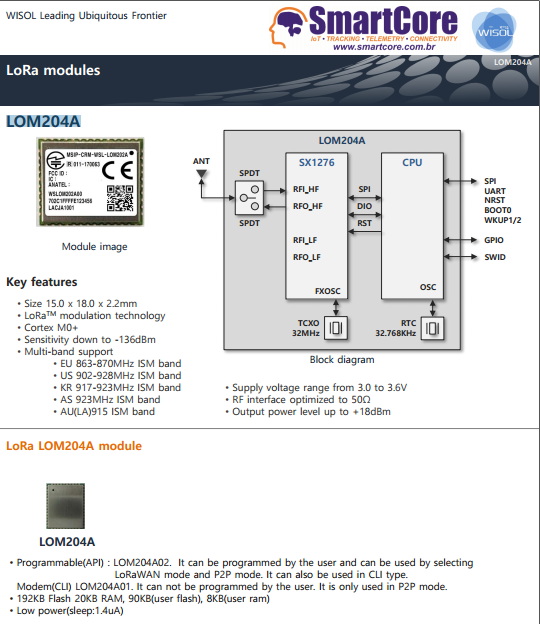 LIB para LoRa BRASIL (AUS)Já está no projeto configurado para BRASIL (LIB KEIL)LOM204A02_Lib101_180817_API - Brazil_Release_ES,libCLIxAPI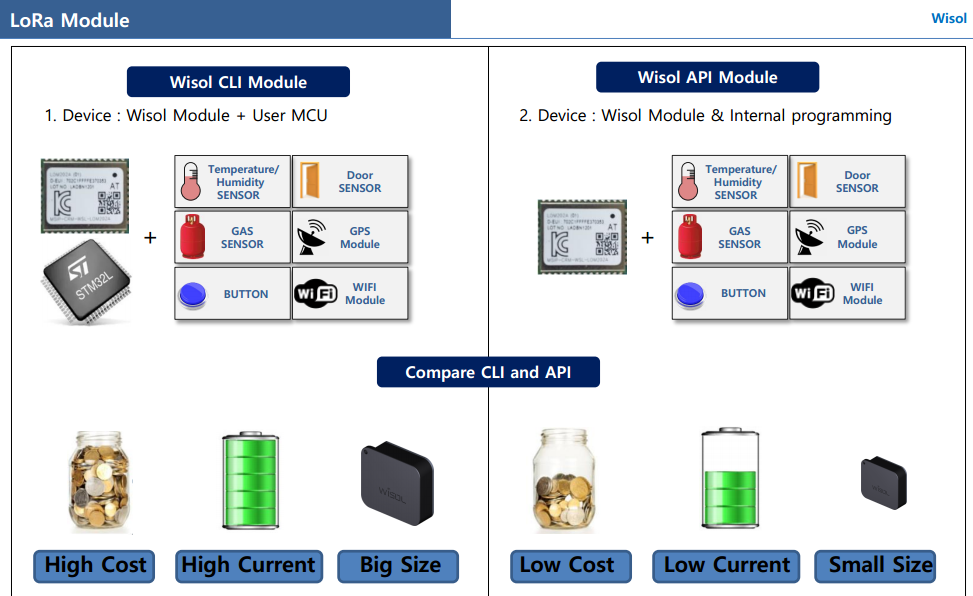 Circuito Mínimo (consultar Datasheet)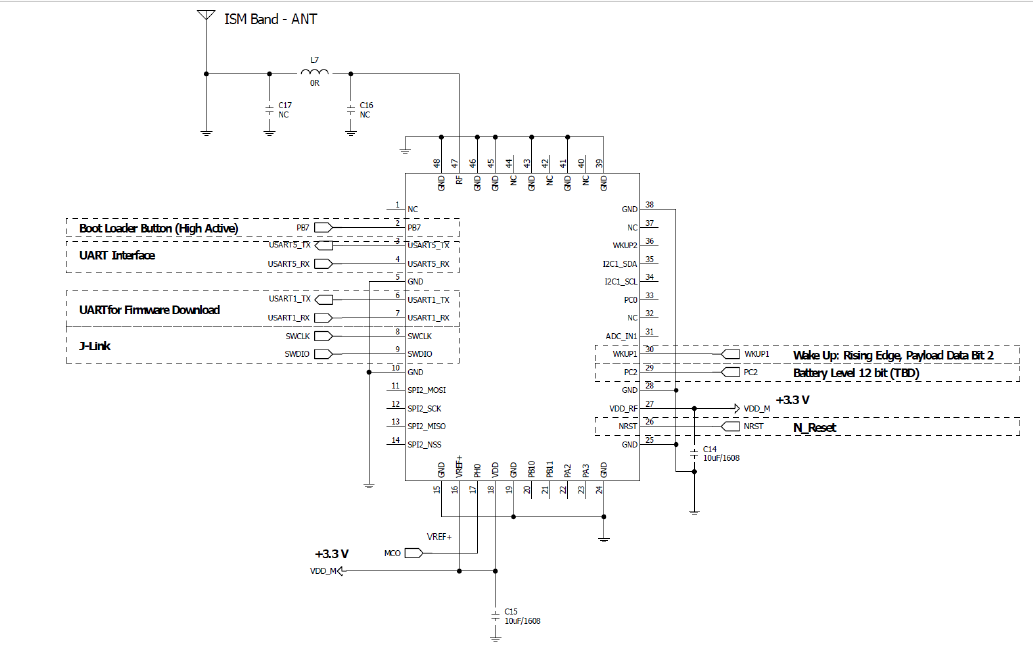 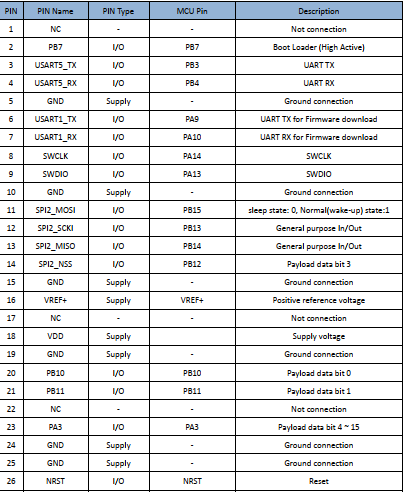 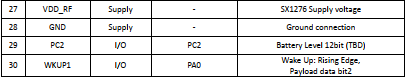 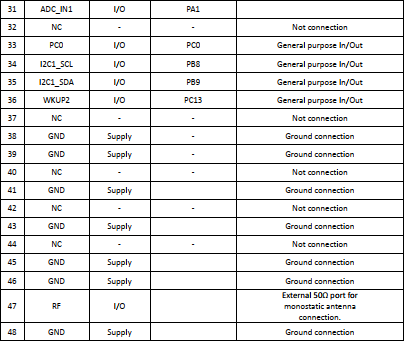 EUISe encontra no Rótulo do Módulo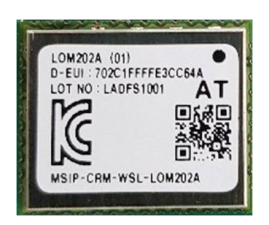 ACENDENDO E APAGANDO LED1Acrescentar em board.cGpioInit( &Led1, LED_1, PIN_OUTPUT, PIN_PUSH_PULL, PIN_NO_PULL, 0 );   // Sleep state : 0,  Normal : 1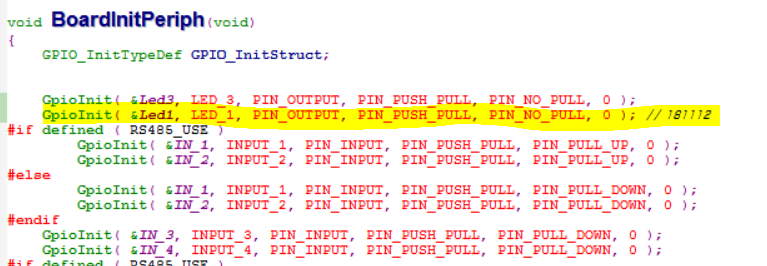 E no programa KEILGpioWrite( &Led1, 1 ); //acende led1GpioWrite( &Led1, 0 ); //apaga ledNão esqueça que o starter kit tem um JUMPER que deve ter um pingo de soda!RECUPERANDO FLASH CORROMPIDAUse o STM32LINK e grave o arquivoLOM20xA_IAP_V111_non_security_uart1.hex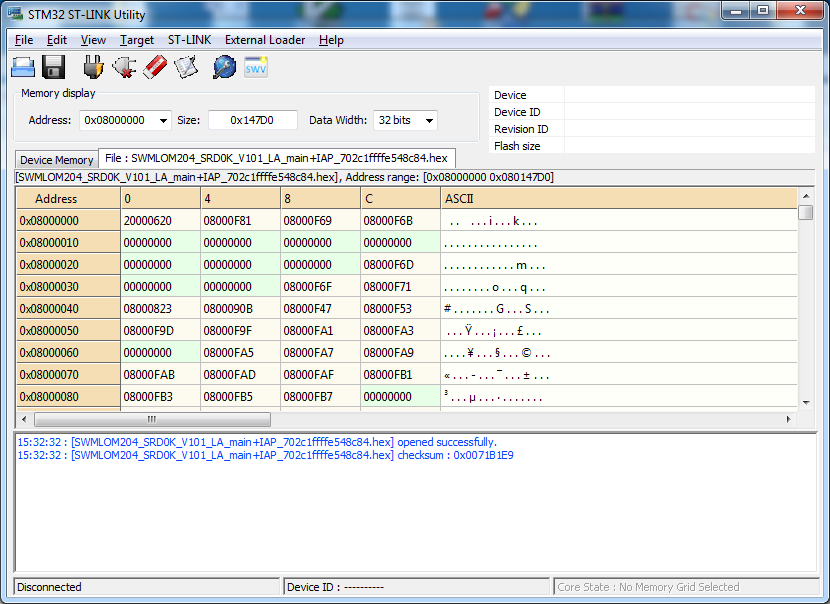 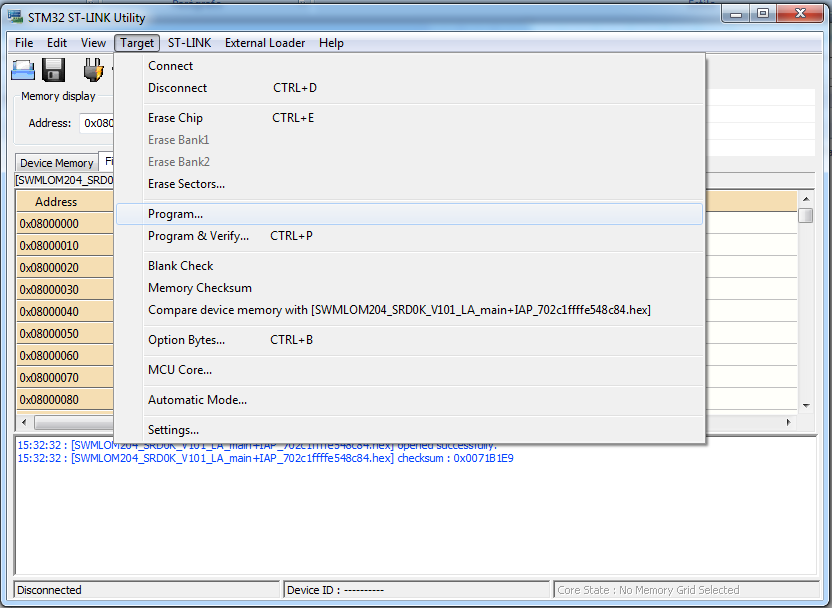 CABOS USBSempre use 2 cabos USB, um para DEBUG e outro para gravação do Software via KEILERRO  “CAN NOT CONNECT TO TARGET”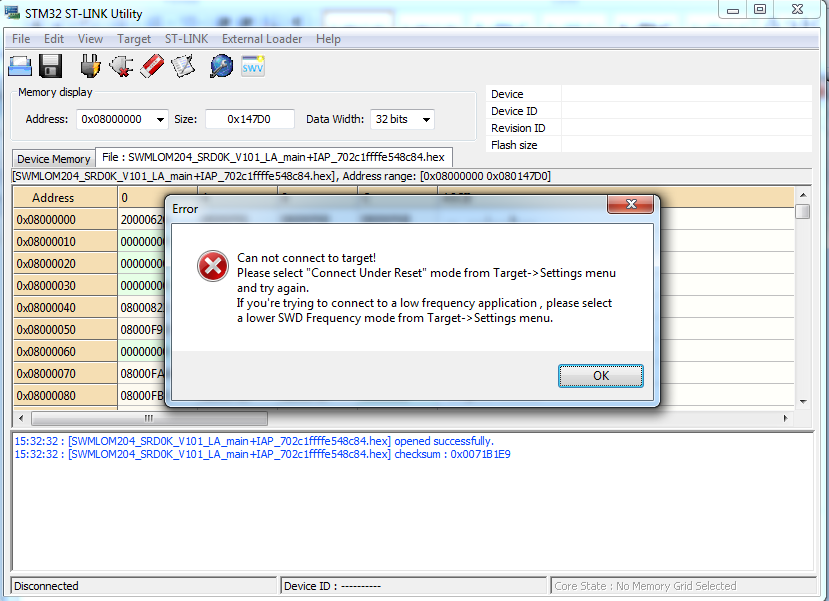 Deixe pressionado o botão de RESET do KIT e então TARGETCONNECT e então solte.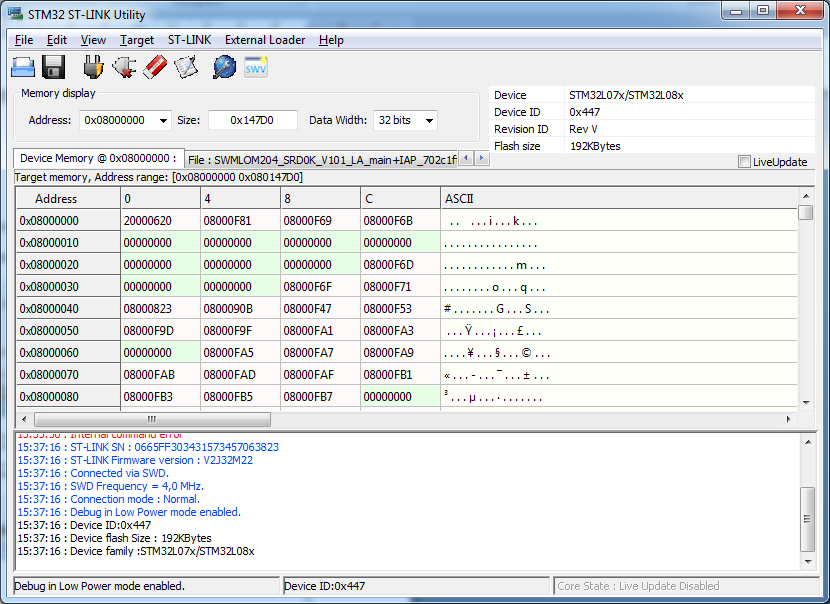 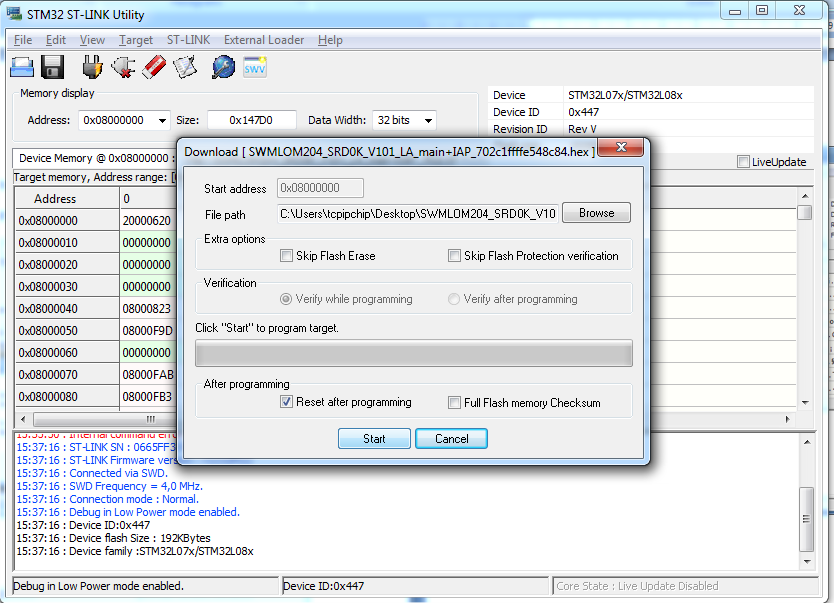 O mesmo deve ser feito quando usar o KEIL para gravar o código.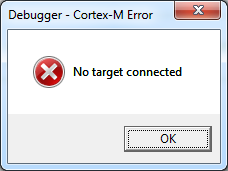 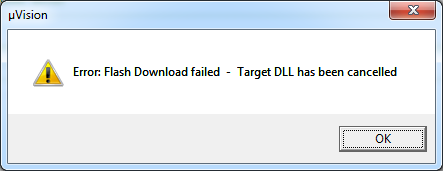 DEBUGPara depurar o programa, você pode usar a função PRINTF.PRINTF("Hello................................................\r\n");              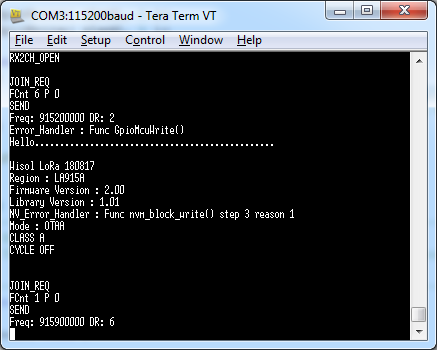 BRAZILIAN BANDAU915 : AU915Design da AntenaLoRa-AN%5d EVBLOM20XA_RF line design guide.pdf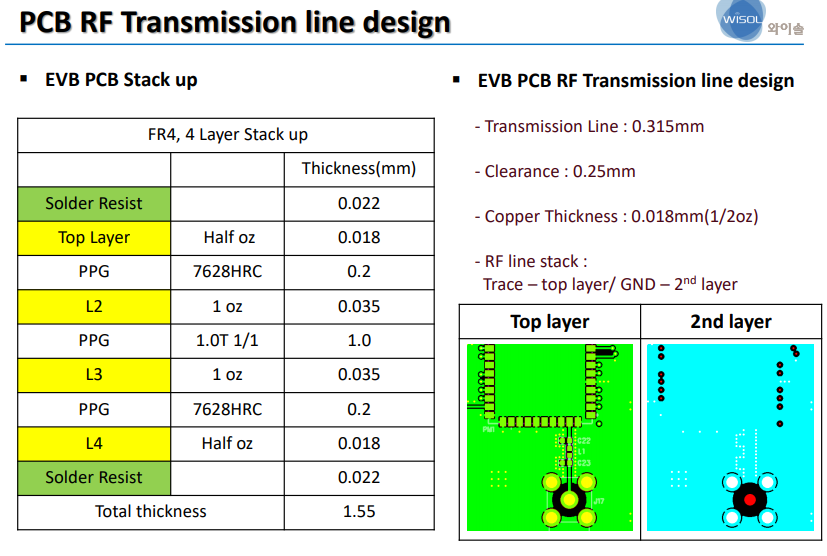 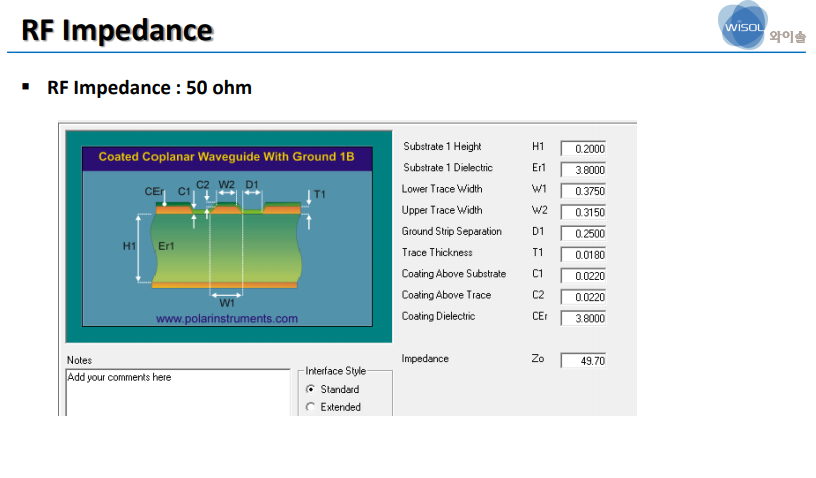 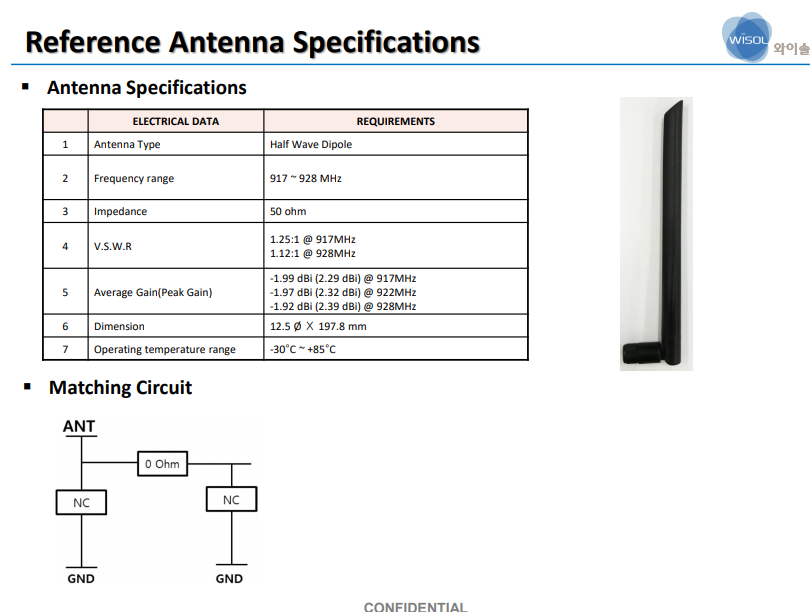 P2P COM LoRaA partir de 2019, a WISOL já está disponibilizando nova LIB para permitir os módulos LoRa também realizarem comunicação P2P, ou seja, ponto a ponto.As LIBS se encontram neste arquivo[WISOL]LOM204A_API_Lib_1.01_Version_AU915_LA915A_P2P.zip, descompacte em sua pasta de trabalho.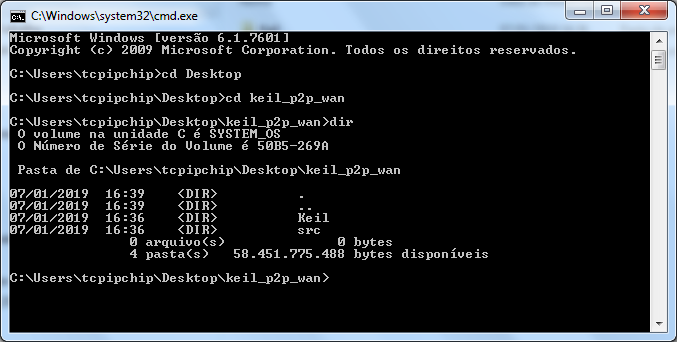 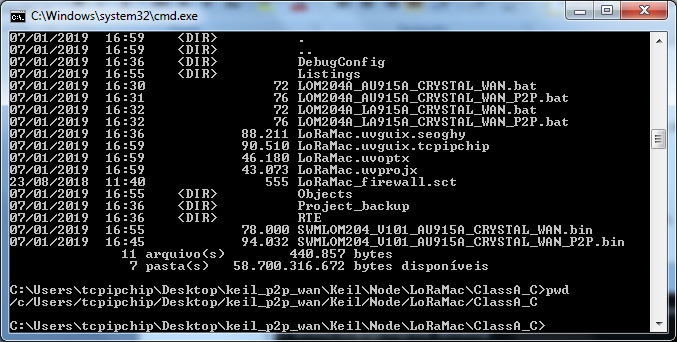 1. AU915A WAN version2. AU915A WAN + P2P version3. LA915A WAN version4. LA915A WAN + P2P versionPara executar o projeto LOM204A_LA915A_CRYSTAL_WAN_P2P.bat, digite no CMD do Windows a sequência  	LOM204A_LA915A_CRYSTAL_WAN_P2P,  então o uVision 5 Arm Keil será aberto!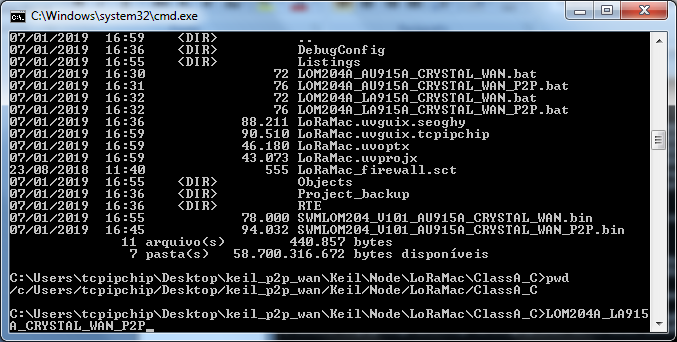 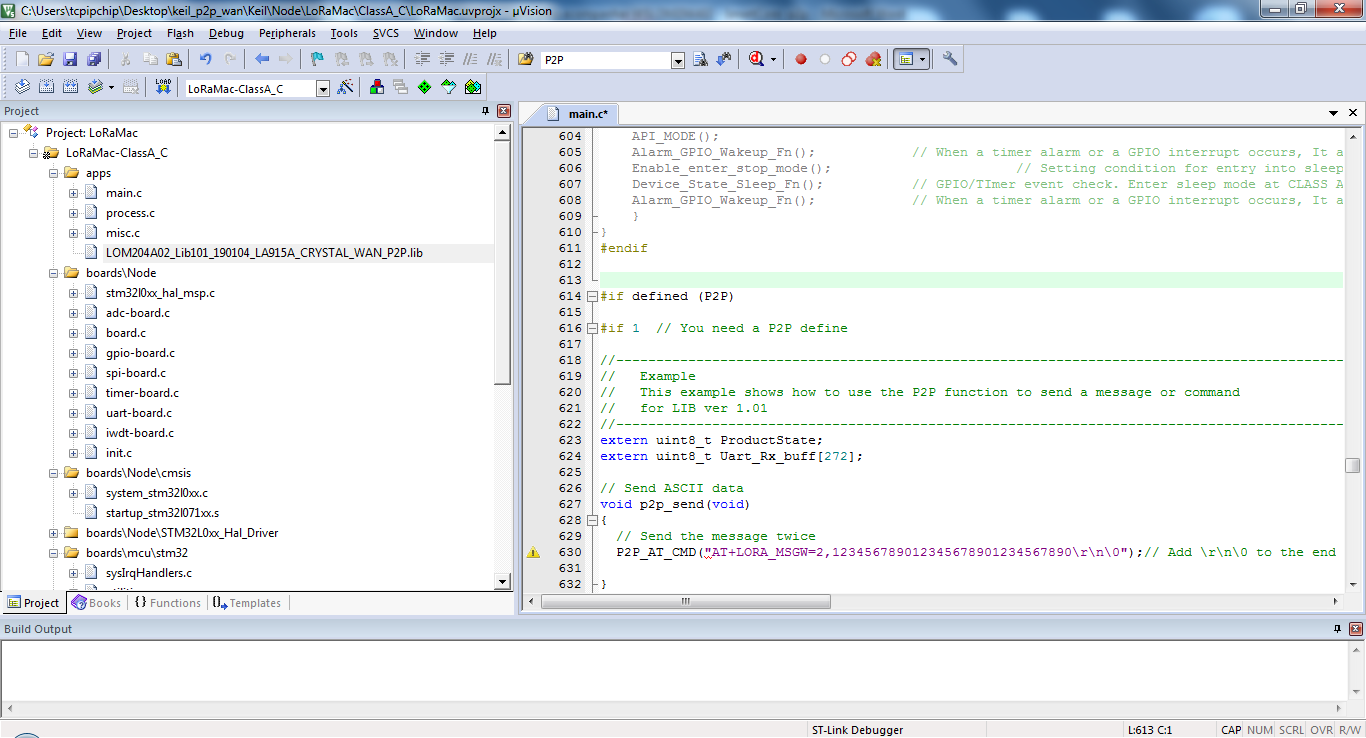 Também disponibilizou firmware para comunicação com o módulo LoRa via comandos AT, os quais podem ser enviados via txd/rxd com uso de um microcontrolador externo, ou via STM32 interno do módulo LoRa.[WISOL]AppNote_AT_command_Wisol_V3.1_en.pdfAbaixo as dúvidas frequentes sobre a nova LIB para permitir também P2P1) Com LOM204A02_Lib101_190104_AU915A_CRYSTAL_WAN_P2P.lib, O usuário poderá escolher p2p ou Wan na mesma biblioteca? Ou é uma lib para cada opção? Sim. É uma biblioteca que pode ser usada para ambos. Mas você tem que usar apenas para uma por vez, WAN (API_MODE()) ou P2P (P2P_MODE()) Se você usar com LOM204A02_Lib101_190104_AU915A_CRYSTAL_WAN.lib, só poderá usar WAN2) Qual é a função de LOM20xA_IAP_V111_non_security_uart1.hex? Quando devo gravar no STM32? Este é o arquivo hexa do bootloader. Geralmente não é necessário. No entanto, se você quebrar a área de inicialização, poderá fazer o download e repará-la.3) Qual é exatamente a diferença entre p2p e wan? Tanto a WAN quanto o P2P usam a modulação LoRa. WAN é o protocolo de aliança LoRa, e P2P é o protocolo simples Wisol. A WAN possui um protocolo complexo que é estável e fácil de usar para uma variedade de aplicativos. Por outro lado, o P2P é uma informação de cabeçalho simples e tem apenas a função Tx e Rx A WAN é usada principalmente para comunicação entre um terminal e um gateway, e o P2P é principalmente para comunicação entre (a) terminal (s) e (a) terminal (s).4) Quais as diferenças entre a versão WAN + P2P do AU915A e a versão WAN do AU915A ?As diferenças entre a versão WAN + P2P do AU915A e a versão WAN do AU915A são as seguintes: AU915A WAN + P2P: você pode usar WAN ou P2P, mas a quantidade de memória disponível para o usuário é menor do que a versão WAN AU915A. Versão da WAN do AU915A: você não pode usar o P2P, mas a quantidade de memória disponível para o usuário é maior que a versão WAN + P2P do AU915AQuando o cliente usa P2P, Se os seguintes itens são os mesmos, a comunicação entre os terminais é possível1. Freqüência2. SF3. BW4. AES ON / OFF5. Se o módulo usar o AES (ON), a chave de sessão da aplicação6. Código de SincronizaçãoObserve que o modo WAN e o modo de teste de RF não podem ser usados ​​no programa LoRa_P2P_PC101.exeA configuração do modo WAN também está desativada.5) Que distancia conseguiram utilizando p2p ?We tested on the ground at LOS on the highway Power line : notebook USB power ( length :1m )RF Power : 10dBma)    ANT gain : 2.5dBi monopole ANT <-> 2.5dBi monopole ANTPER : about 10%SF 7 : about 1.2Km  SF10 : about 1.7Km SF12 : about 2Km   b)     1dBi PCB pattern ANT <-> 2.5dBi monopole ANTPER : about 10%SF 7 : about 0.7KmSF10: about 1.0KmSF12: about 1.2Km6) Em P2P, o que acontece com um módulo LoRa (a) se dois ou mais MÓDULOS LoRa (b, c, d, ...) transmitem dados para o MÓDULO LoRa (a) ao mesmo tempo? Como você sabe, quando vários terminais transmitem mensagens ao mesmo tempo com a mesma frequência, todos os dados serão corrompidos.No entanto, se os terminais de transmissão estiverem distantes um do outro e a intensidade da mensagem difere  muito, o terminal de recebimento poderá receber uma mensagem perfeitamente.Dependendo da intensidade do sinal, os dados podem ser recebidos ou quebrados.Se a intensidade do sinal é a mesma, os dados são teoricamente quebrados e não podem ser recebidos.7) Onde está o firmware para tornar o Módulo LoRa programável com comandos AT ?  O software é o mesmo. Basta linkar LOM204A02_Lib101_190104_AU915A_CRYSTAL_WAN_P2P.lib e ele pode receber entrada do comando AT pela UART.  Veja o arquivo main.c do código P2P.Execute LOM204A_AU915A_CRYSTAL_WAN_P2P.batE habilite P2P apenas#if 1  // You need a P2P define//---------------------------------------------------------------------------------------------------------//   Example//   This example shows how to use the P2P function to send a message or command//   for LIB ver 1.01Desabilite API#if 0      // API mode//---------------------------------------------------------------------------------------------------------//   Example//   This example  is used to control with CLI command through UART with external CPU.//   It is LoRa modem, This example is the same as using CLI_MODE function//---------------------------------------------------------------------------------------------------------Compile, grave (D/L) e execute!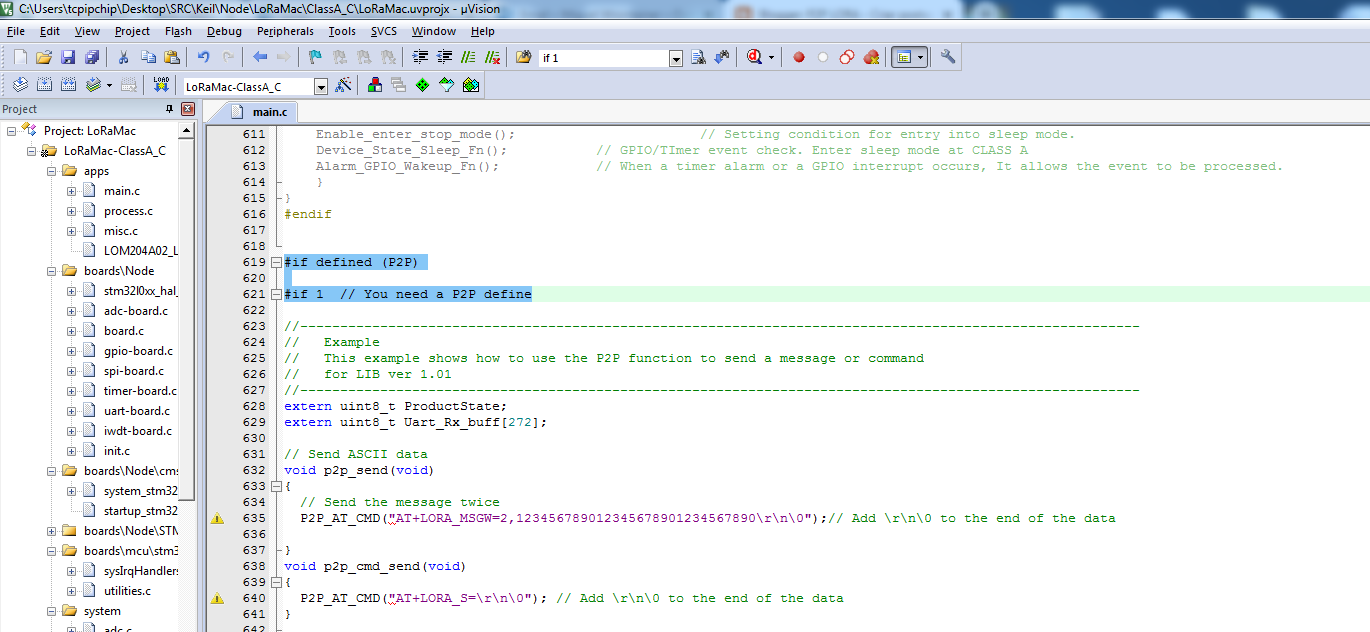 Agora conecte na USB to serial e abra a COM como o software LORA_TEST_PC.EXE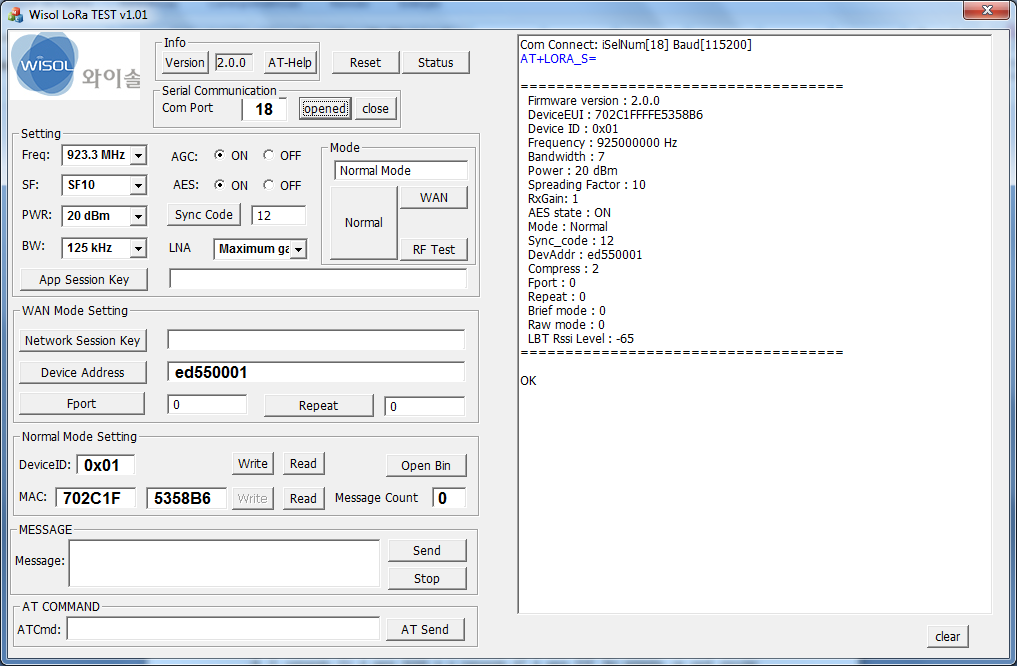 8) Qual a diferença para o usuário usar o CLI e o AT? O comando CLI é para WAN e o comando AT é para P2P. No entanto, se você vincular LOM204A02_Lib101_190104_AU915A_CRYSTAL_WAN_P2P.lib, poderá usar os dois comandos. Para ser compatível com os comandos usados ​​em produtos existentes, nós os fornecemos em duas formas.O usuário pode usar o CLI e o AT.Usando o P2P, você não pode usar o comando "AT + LORA_DEVADDRW", neste caso, você pode usar o comando "LRW 66".Fazendo P2P1) Habilite no exemplo P2P mode
#if defined (P2P)#if 1  // You need a P2P define
2) Desabilite API mode
#if 0     // API mode3) Compile o programa e grave no primeiro KIT (USB D/L)
4) Grave o mesmo programa no segundo KIT (USB D/L)
5) Mude os 2 cabos para USB de D/L para USB SERIAL
6) COMM virtuais apareceram, no caso COM45 para o primeiro starter kit e COM48 para segundo starter kit.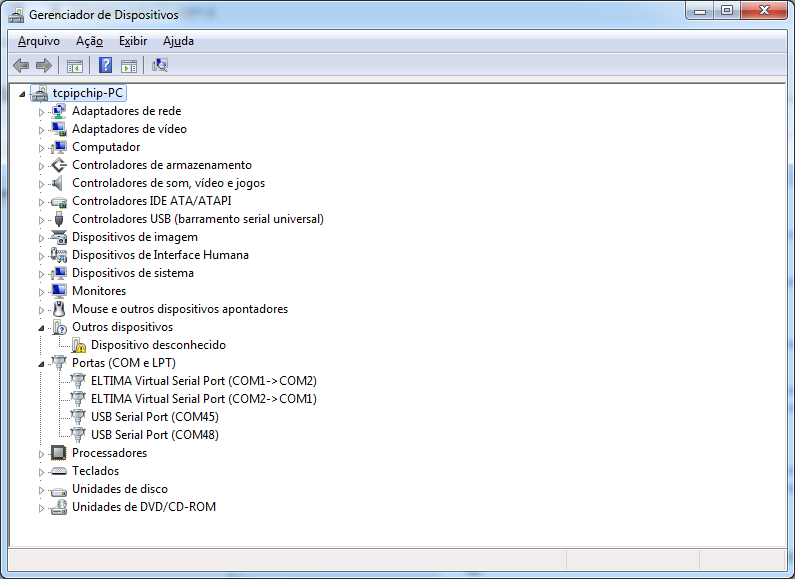 7) Execute o programa LORA_TEST_PC duas vezes para termos duas instâncias. Configure para abrir a COMM45 e COMM48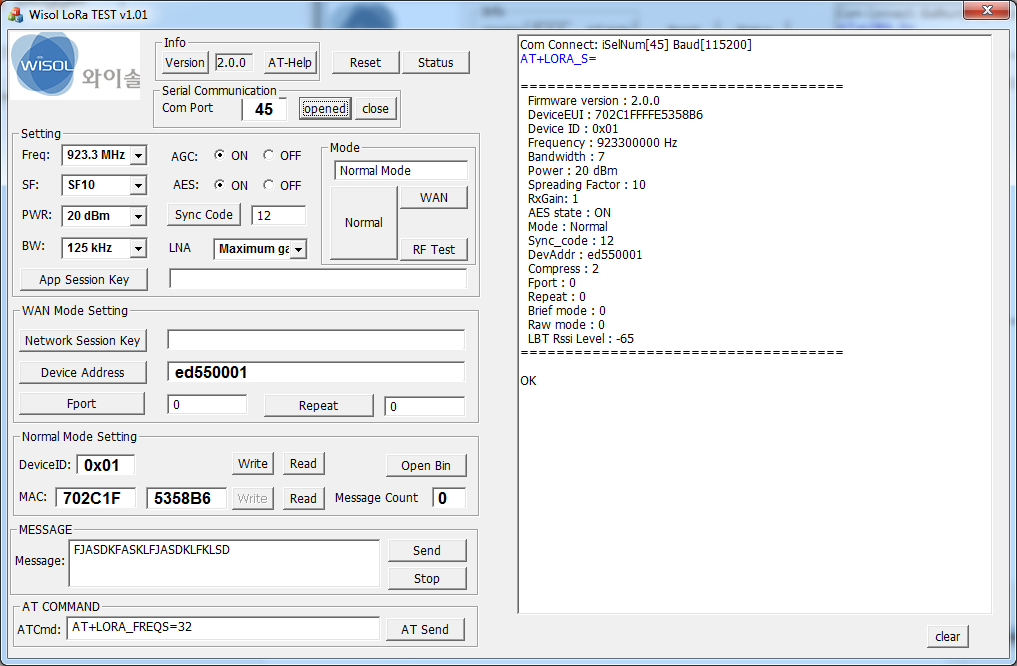 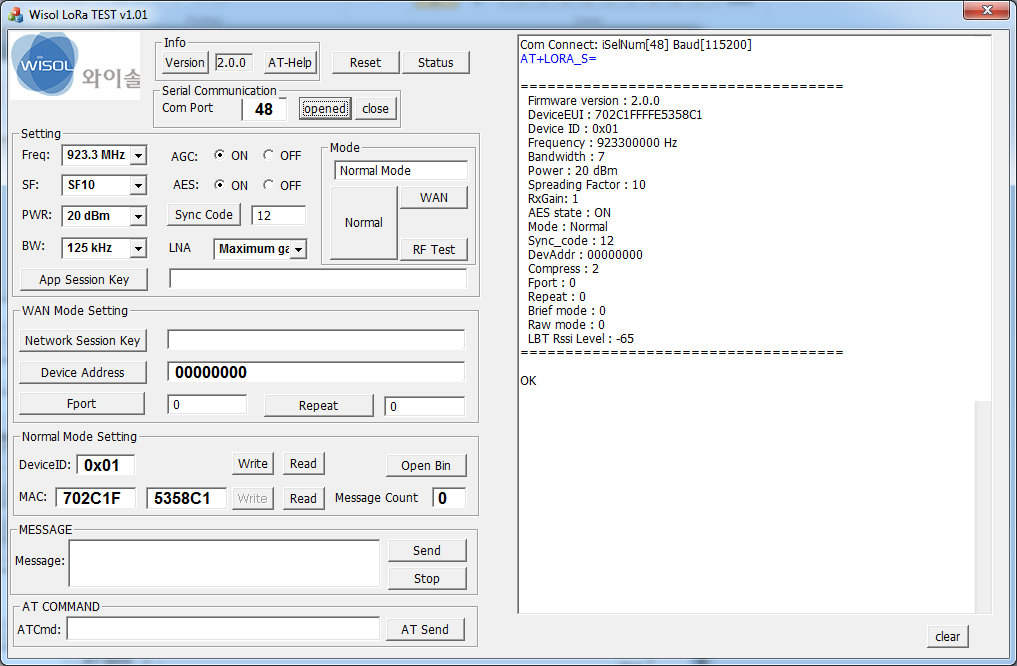 8) Analise os dados Default geradosStarter kit na COMM45Com Connect: iSelNum[45] Baud[115200] AT+LORA_S=====================================  Firmware version : 2.0.0  DeviceEUI : 702C1FFFFE5358B6  Device ID : 0x01  Frequency : 923300000 Hz  Bandwidth : 7   Power : 20 dBm  Spreading Factor : 10  RxGain: 1  AES state : ON  Mode : Normal  Sync_code : 12  DevAddr : ed550001  Compress : 2  Fport : 0  Repeat : 0  Brief mode : 0  Raw mode : 0  LBT Rssi Level : -65====================================OKStarter kit na COMM48Com Connect: iSelNum[48] Baud[115200] AT+LORA_S=====================================  Firmware version : 2.0.0  DeviceEUI : 702C1FFFFE5358C1  Device ID : 0x01  Frequency : 923300000 Hz  Bandwidth : 7   Power : 20 dBm  Spreading Factor : 10  RxGain: 1  AES state : ON  Mode : Normal  Sync_code : 12  DevAddr : 00000000  Compress : 2  Fport : 0  Repeat : 0  Brief mode : 0  Raw mode : 0  LBT Rssi Level : -65====================================OK9) Enviando dados P2pCertifique-se que Freq, SF, PWR e BW seja iguais nos 2 lados!10) Digite um texto qualquer em MESSAGE (COMM48), por exemplo, "SMARTCORE I" e click em SEND.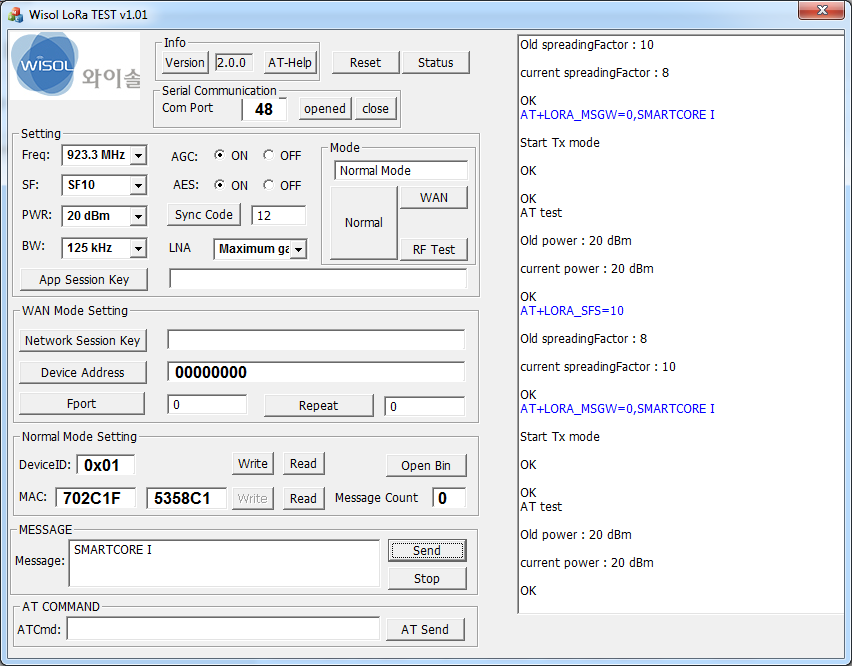 11) Observe no lado de COMM45, você verá a mensagem "SMARTCORE I", além de exibir o ID e SN de quem enviou o pacote.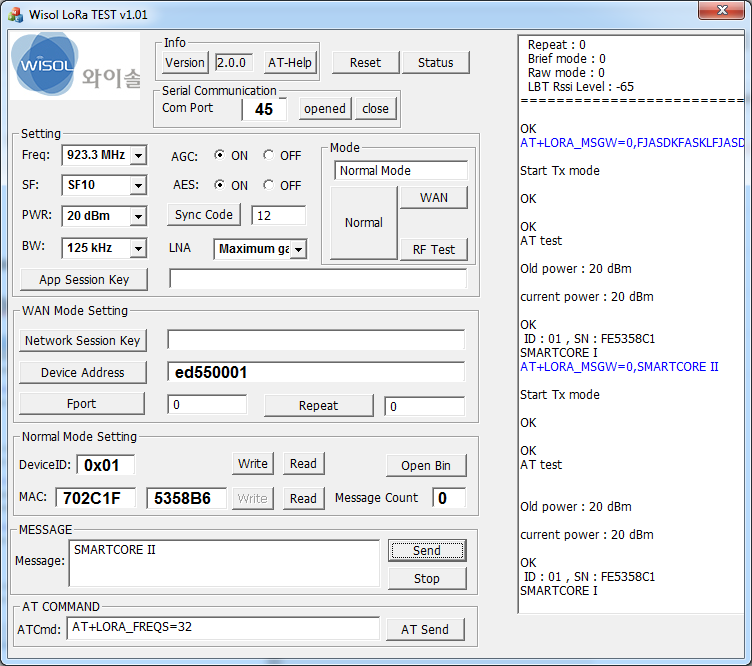 12) Resetando o móduloAo resetar o módulo, você verá que o módulo vai transmitir a sequência 123456789012345678901234567890Pq isto?Veja o programa p2p exemplo, ao resetar o módulo, ele já manda o pacote via comando AT+LORA_MSGW=....// Send ASCII datavoid p2p_send(void){ // Send the message twice P2P_AT_CMD("AT+LORA_MSGW=2,123456789012345678901234567890\r\n\0"); }int main(void){ uint8_t i=0; Start_Init(); P2P_Init(); p2p_send();   // send message..Fique livre para remover!12) O CAMPO DeviceID pode ser mudado pelo usuário. O mesmo é enviado com o pacote!13) O campo AT COMMAND está livre para você testar os outros comandos AT.Mais informações, leia o AT COMMAND USER MANUAL.Teste bastante até se familiarizar com todos os comandos AT.
Os arquivos atualizados (P2P) estão emLOM2014A02 LoRaWan e P2P.zipDÚVIDAS DE UM CLIENTE (English)Q) Mrs1 – We cannot set the device EUI in the radio, using CLI commands. The terminal program, show the set button disableBecause Anatel (Brazilian FCC) , split the 902 – 928 MHz In two blocks, above is the frequencies8 channels uplink, beginning in 915.2MHZ, 200 Hz increments  8 channels downlink beginning in 923.3MHz  500Hz incrementsRx1 = 5s e Rx2 = 6s delaysDo not use Data Rates 0 and 1 (SFs11 and 12)Please tell me how to set it, and enable the device EUI buttonBest RegardsA) The module has a Device EUI.This is unique number and it is provided by WIsol. You can’t modify itUse the LRW 3F command to check it.If you use OTAA mode,You must inform the American tower of this Device EUI and obtain Application EUI and Application KEY from the American tower.And then input the Application EUI and Application KEY using the CLI command ( LRW 33, LRW 51)If you use ABP mode,The Device Address is provided by the manufacturer or American tower.And Network ID, Network Session Key and Application Session Key are provided by the American tower.And then input these number using the CLI command ( LRW 65, LRW 66, LRW 67, LRW 68 )This mode has no join process.In order to split the 902-928 MHz in two blocks,8 channels uplink, beginning in 915.2MHZ, 200 Hz increments  8 channels downlink beginning in 923.3MHz  500Hz incrementsYou can use the channel Mask command.First you need to compile & link with the LOM204A02_Lib101_180817_LA915A_ORG.libThen, Open the provided Keil Project and set define as shown in the following figure.It is set to the initial LA915A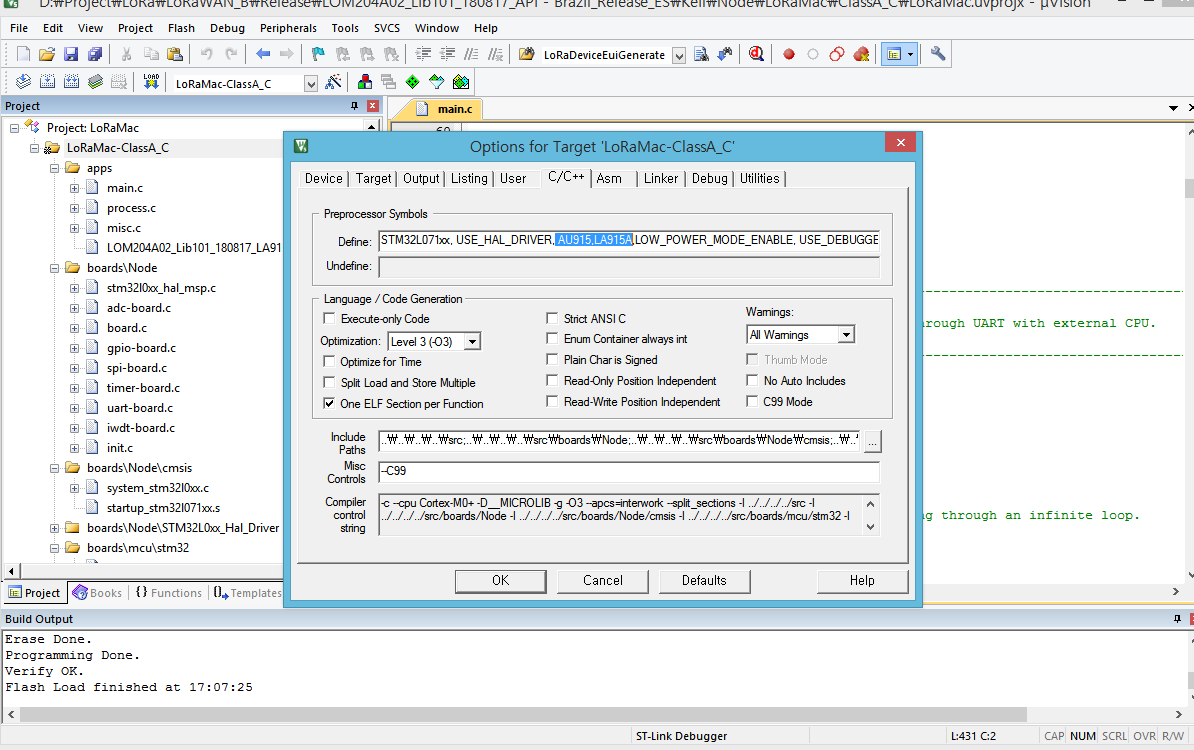 If you use AU915 full bandYou have to change to the Library “LOM204A02_Lib101_180817_AU915_ORG.lib”And You must delete LA915A form defineIf you want to use other bands at 902-928Mhz, compile & link the same as using the AU915 band and use the channel Mask command.Set Channel mask command : LRW 6DGet Channel mask command : LRW 6EIf you use 8 channels uplink, beginning in 915.2MHZ, 200 Hz increments   and  8 channels downlink beginning in 923.3MHz  500Hz incrementsThere are two ways.You can use LA915A Library.If you use AU915 Library. You can use channel mask command      Command    CM0     CM1      CM2      CM3        CM4Ex) LRW 6D     00ff    0000    0000    0000     00ffIf you use Rx1 = 5s e Rx2 = 6s delaysEx) LRW 3D 5000The LA915A and AU915 band does not use SF11 & SF12Best Regards,Q) We are using the developing board EVL202AWe tried to send LRW 3F using a terminal, using the USB port (7) and is no answer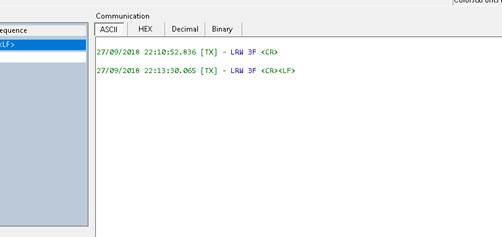 Then we go to Keyl and made the modifications to use AU915 full band There is no errors in the compilation. Compiled fine I downloaded this firmware to the board. I sent the LRW 3F, using a terminal, and the terminal supplied with no success We could not got the Device EUI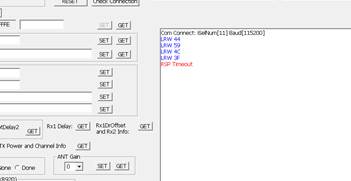 |As you can see, the board send responses for the terminal, but it not answer the device EUINo matter what command we send, there is no answer (no ok nothing)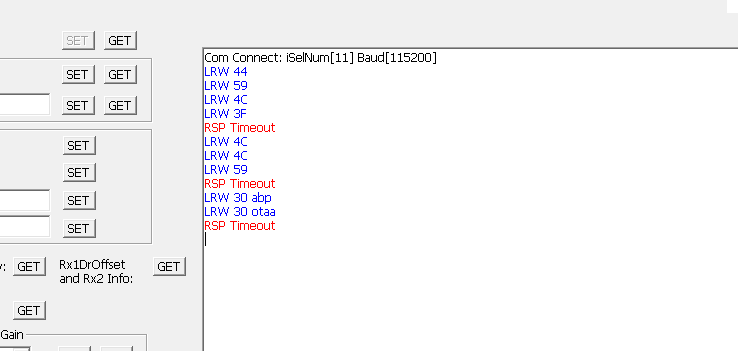 Using the terminal suplied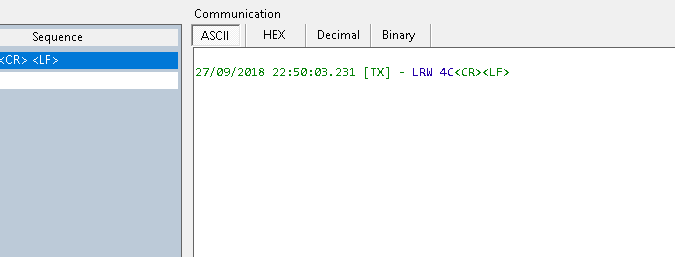 DockLite (termina tty)No OK in the responseBest regardsA) Hi In order to debug & control ,you just connect the USB cable to J18 port .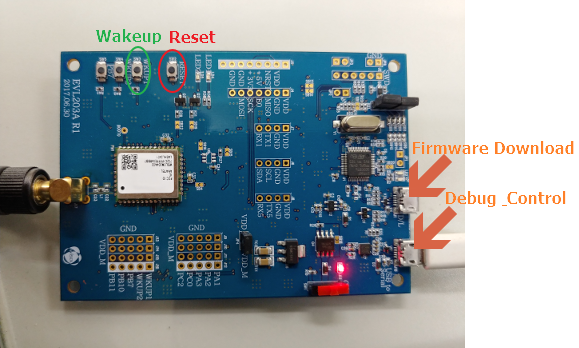 If you correct connect the USB cable, I think it seems the bootloader is brokenI will send you a hexa file for bootloader.This file is included the document zip fileDownload the hexa file using ST link utility and try againConnect the USB cable to the PC and press the reset button on the EVB board.Then the module’s status value is displayed and the join starts as follows.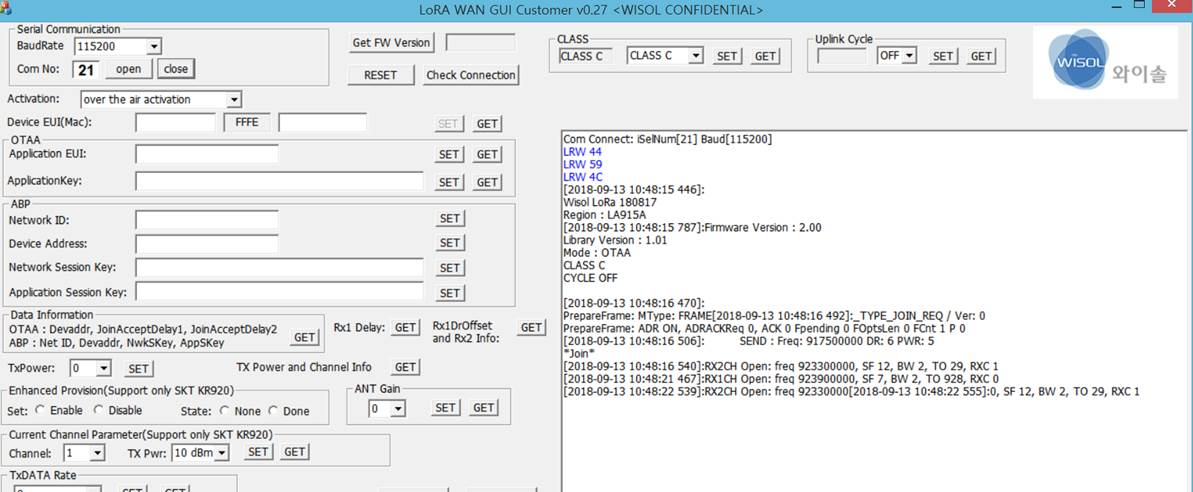 If the boot was broken, You have to input follow command after download attached fileLRW 7B 30This command restores the data in the boot(flash) area when it is corruptedMaybe for other reasonsPlease let us know the EUI of the module you have.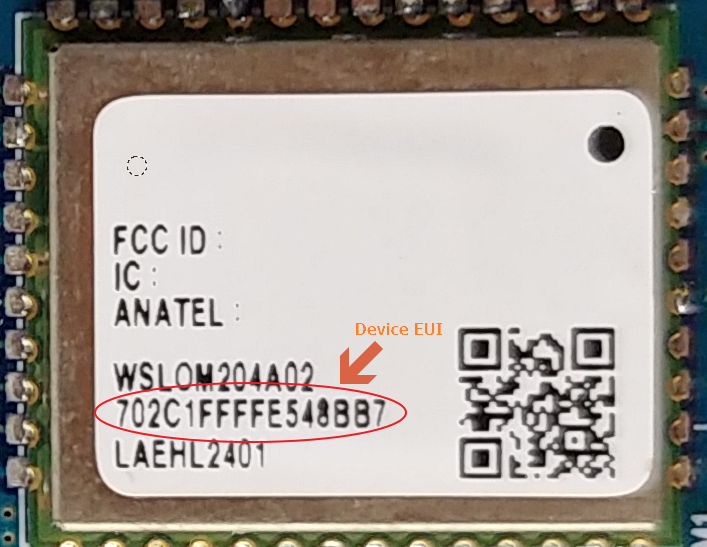 Best Regards,Q) See below.I downloaded the loader, send LRW 7B  30and the result is the sameAfter reset, nothing is displayedA)If  the “EEPROM data is corrupted” message is displayed after downloading, please run LRW 7B 97Recover the .HEX boot recoverWhen downloading, connect the USB cable to the D/L port, and when inputing command, connect to theUSB to Serial port(Debug_Control).I hope it works well.Outra Dúvida de ClienteQ) Como faço para o módulo poder trabalhar com 	P2PDescompacte[WISOL]LOM204A_API_Lib_1.01_Version_AU915_LA915A_P2P.RARPara utilizar os comandos AT (P2P) é necessário que voce compile o código em KEIL C que se encontra em LOM204A02_Lib101_190104_API_Release.rarDescompacte-osVoce terá quatro pastasEntre na pasta \SRC\Keil\Node\LoRaMac\ClassA_CVoce terá arquivos arquivos de LOTEEscolha LOM204A_AU915A_CRYSTAL_WAN_P2PouLOM204A_LA915A_CRYSTAL_WAN_P2PClick (KEIL DEVE ESTAR INSTALADO - veja  DOCX "Wisol - carta para acompanhar WSLOM204A02 - SmartCore - p2p"Vou clicar em LOM204A_AU915A_CRYSTAL_WAN_P2PTeremos então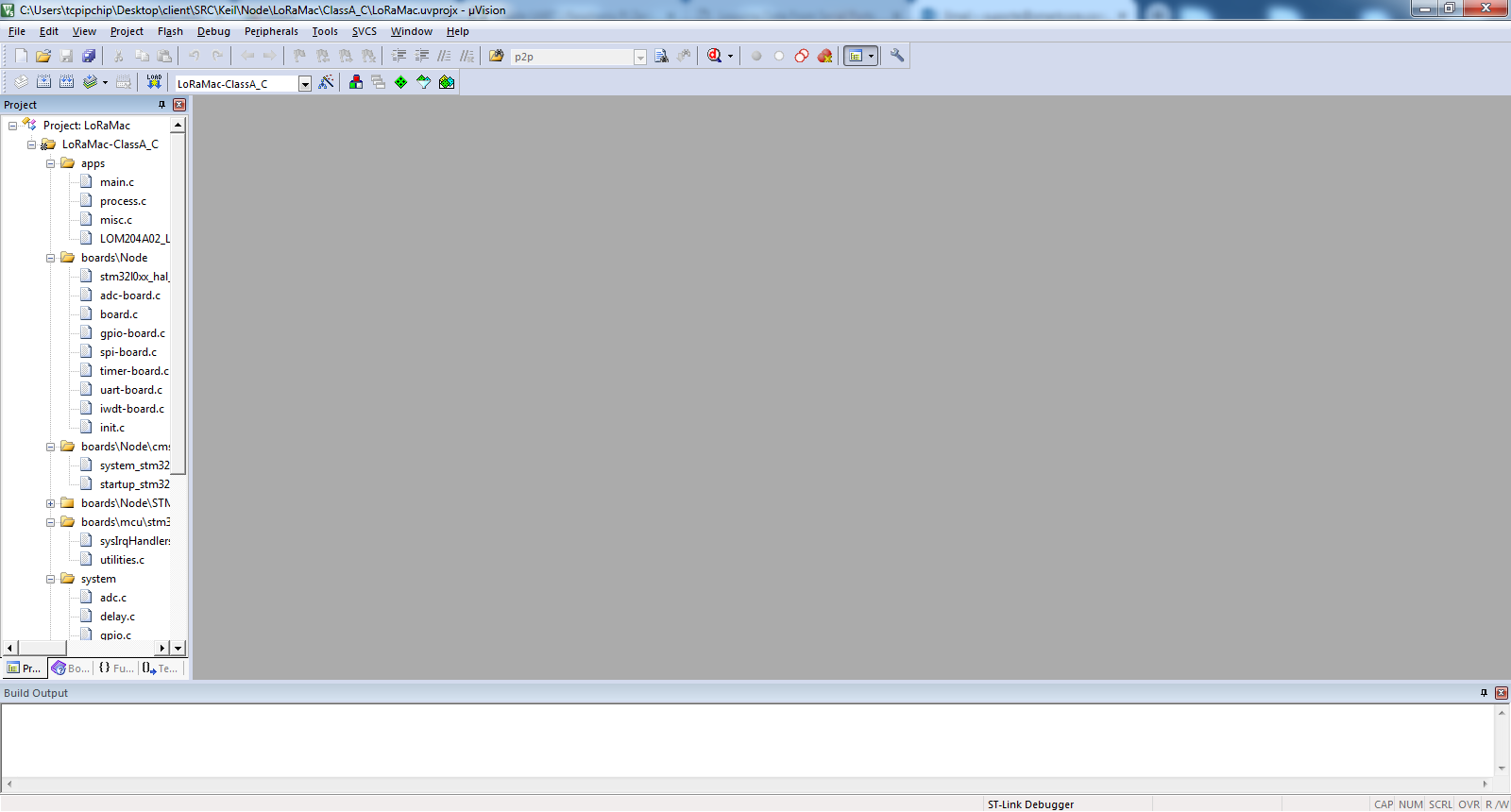 Click em main.cProcure pelo texto  #if 1 e troque por #if 0(no caso, estou desabilitando API mode)#if 0      // API mode//---------------------------------------------------------------------------------------------------------
//   Example
//   This example  is used to control with CLI command through UART with external CPU.
//   It is LoRa modem, This example is the same as using CLI_MODE function
//---------------------------------------------------------------------------------------------------------Procure agora por P2Pe troque o texto#if 0  // You need a P2P define para#if 1  // You need a P2P define#if 1  // You need a P2P define
//---------------------------------------------------------------------------------------------------------
//   Example
//   This example shows how to use the P2P function to send a message or command
//   for LIB ver 1.01
//--------------------------------------------------------------------------------------------------------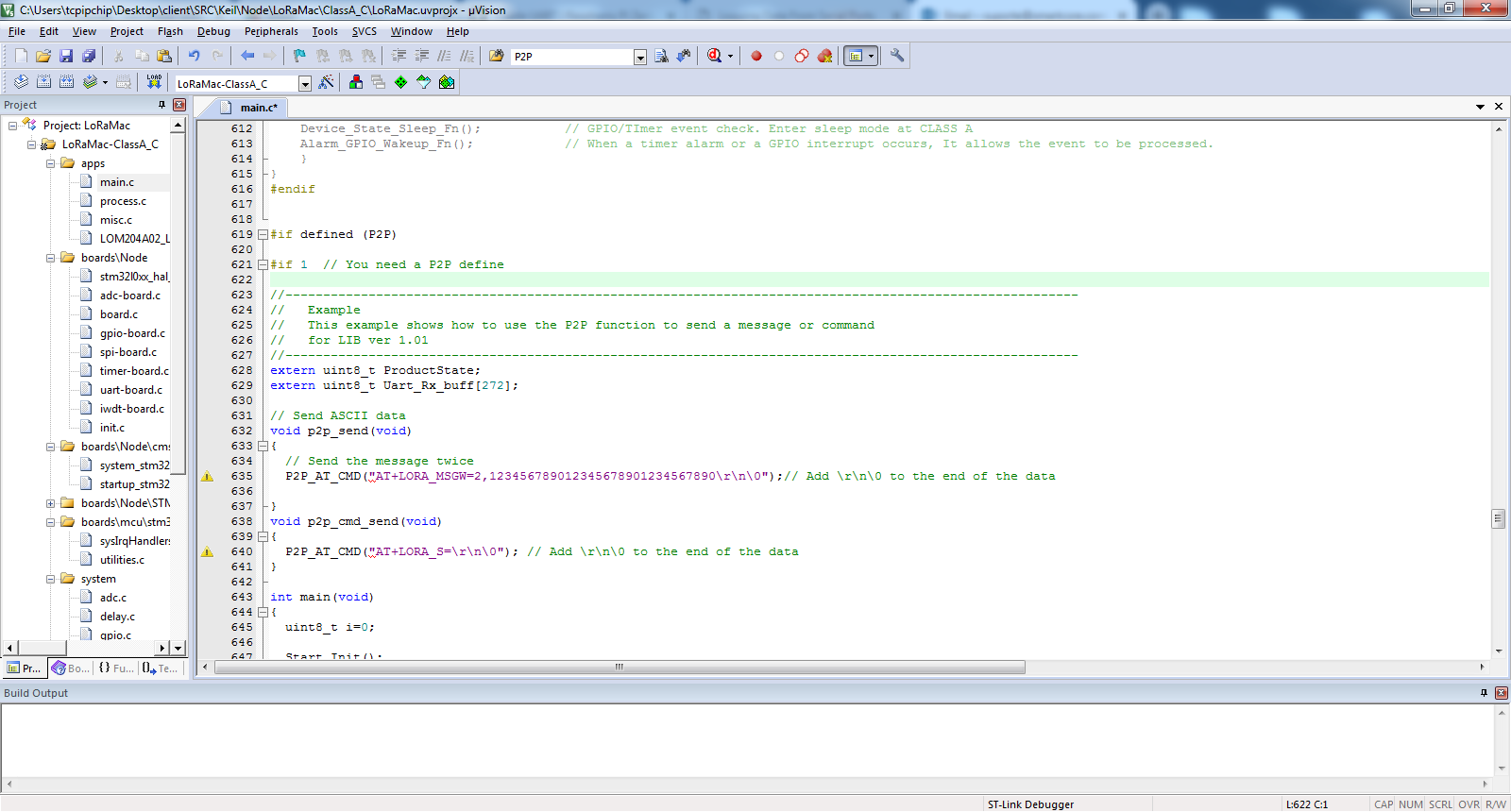 Antes de compilar o exemplo, vamos comentar algumas linhas de código, para não serem executadas no STARTUP// p2p_send();   // send messagee// p2p_command_send();   // send command//if(Check_P2P_TX_Done())	// Use this command only after you send data wirelessly. 		//{
	//	PRINTF("AT test\r\n");
	//	P2P_AT_CMD("AT+LORA_PWRS=20\r\n\0");
              //
	//}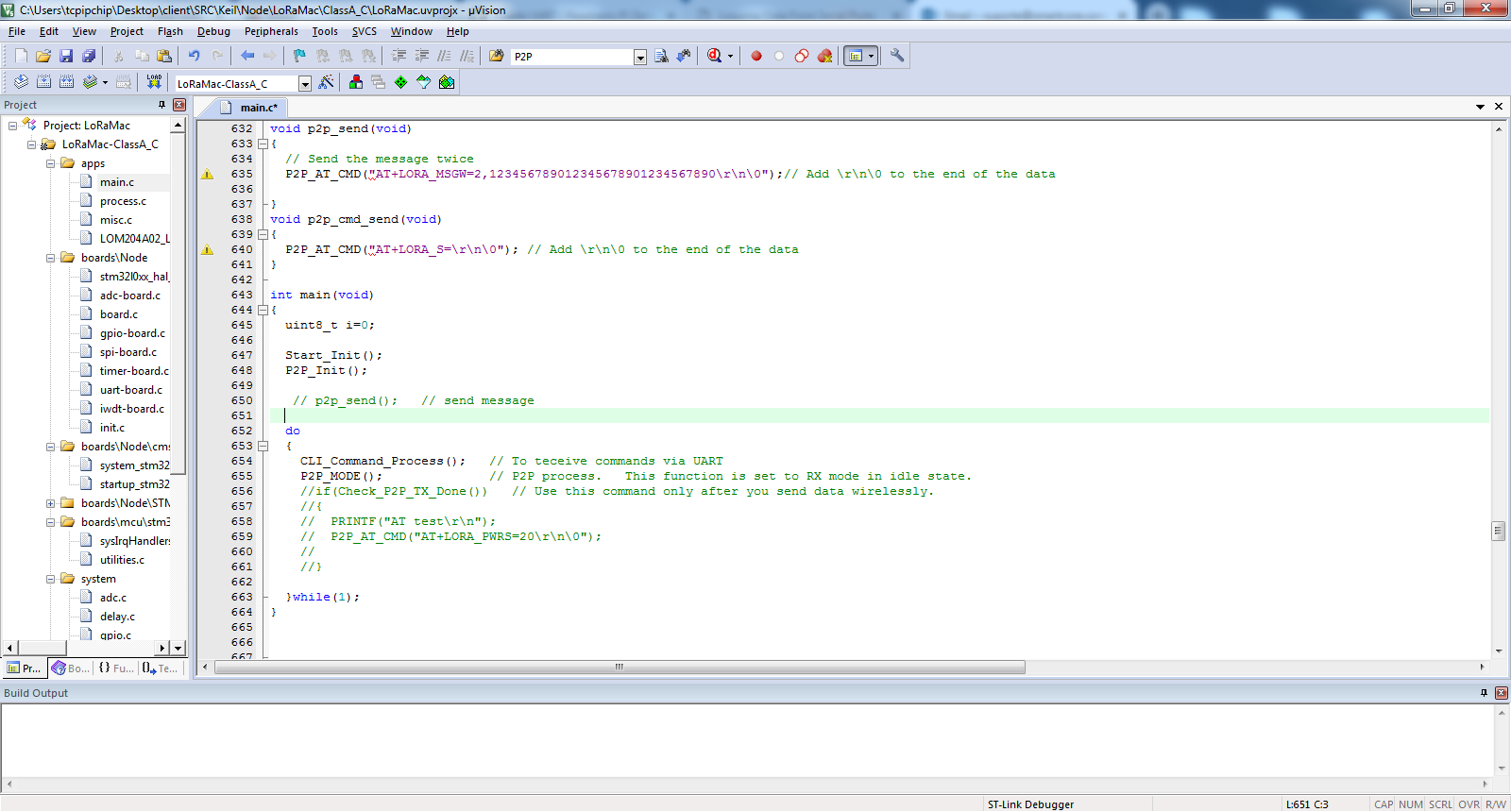 Pode compilar agora (BUILD)O mesmo procedimento pode ser feito tambem para a LIB LA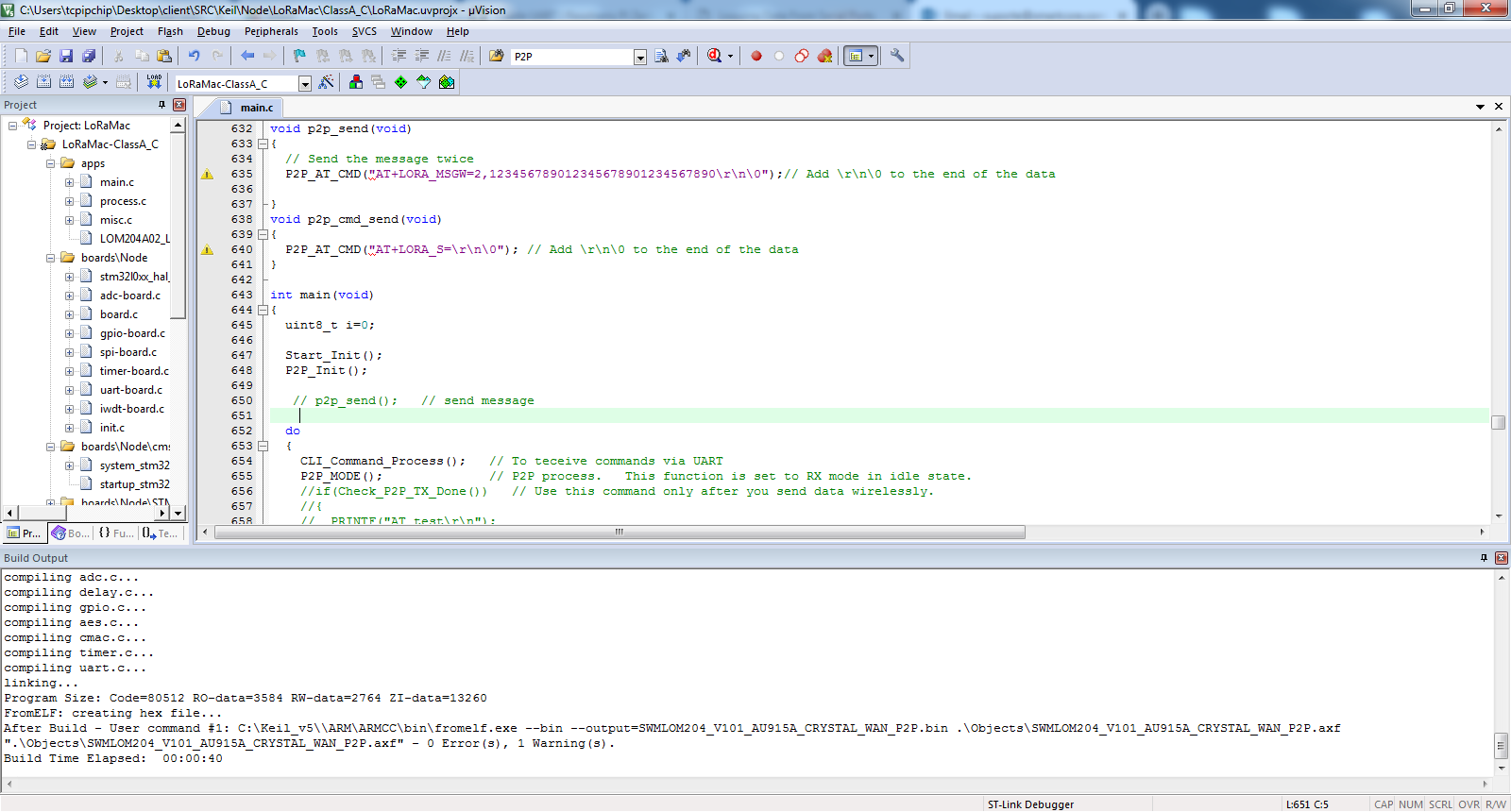 Agora é só gravar no módulo! (cabo na posicao DL do KIT)Click em DOWNLOAD F8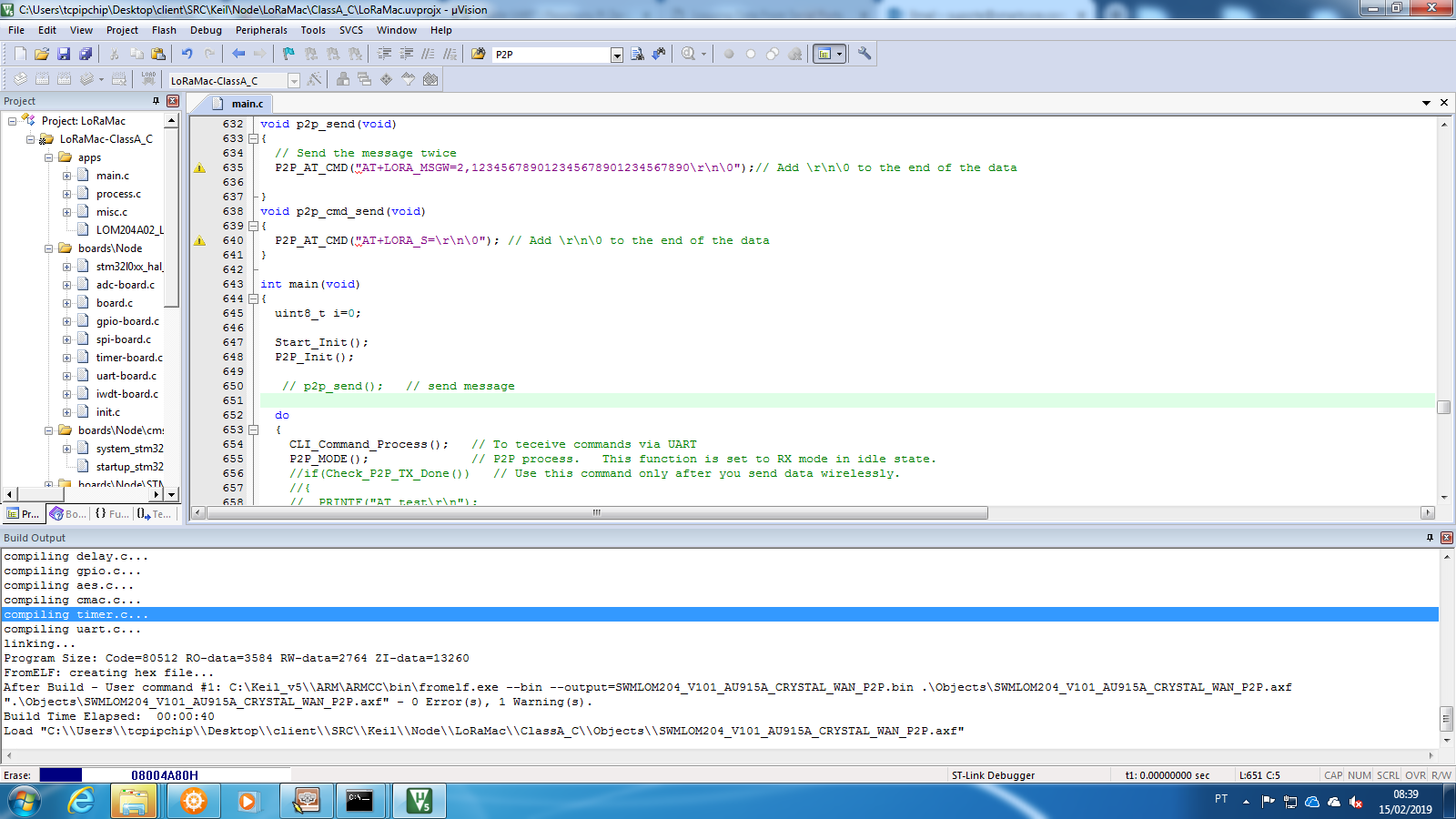 O módulo está pronto para receber comandos AT via UART caso tenhas um HOST. Caso não tenhas HOST, use o modulo como OPENCPU, ou seja, você dá comandos AT internamente.P2P_AT_CMD("AT+LORA_PWRS=20\r\n\0");Dentro do arquivoLOM20xA_EN_Document_190104.zip, na pasta UART_Terminal_ProgramTem o programa (dentro LORA_P2P_PC_v101.zip)LORA_TEST_PC.exa, renomeie ele para LORA_TEST_PC.exeExecute-o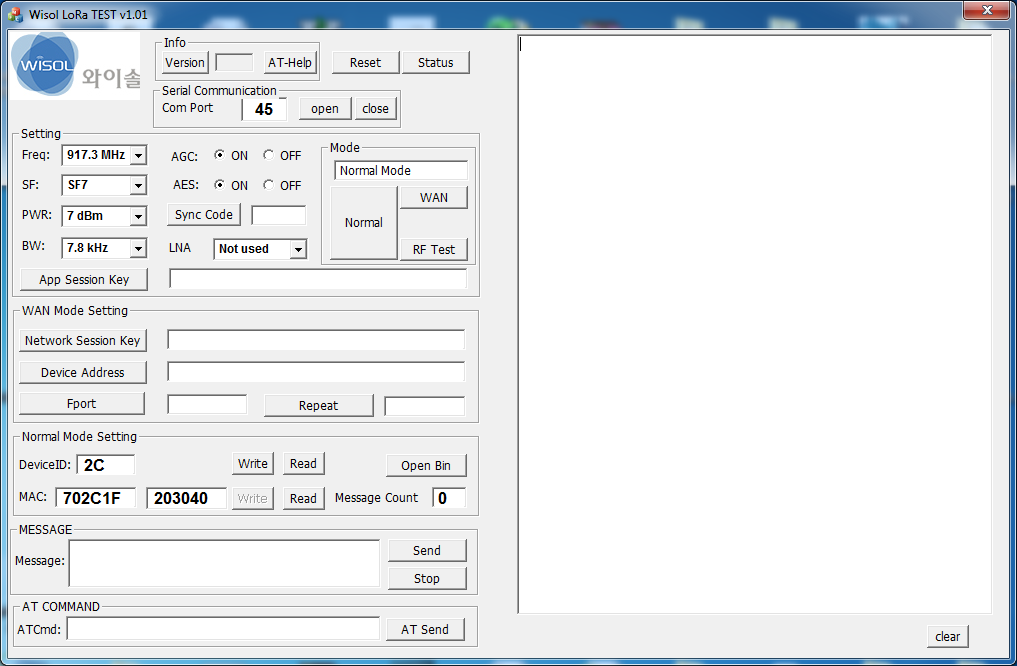 Posicione o cabo usb para USB SERIAL na PLACAVai aparecer uma COMM 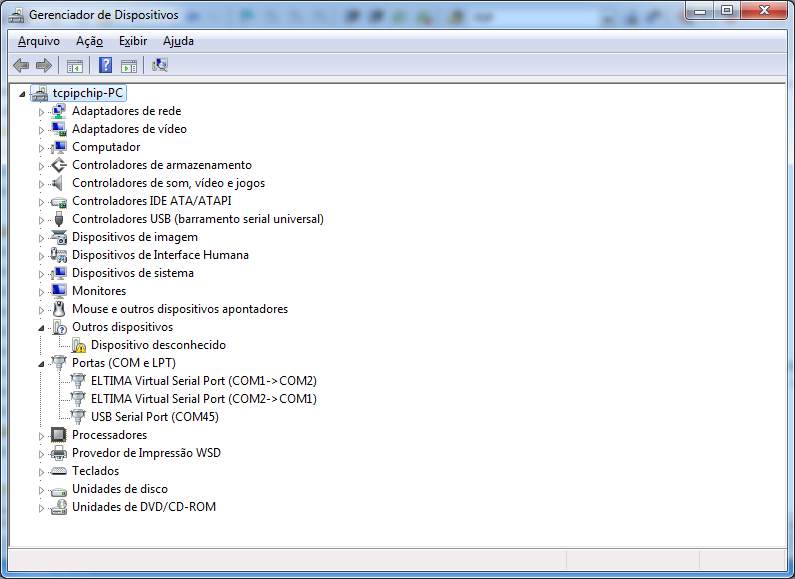 No caso, 45Abra com o utilitário a porta 45 (OPEN)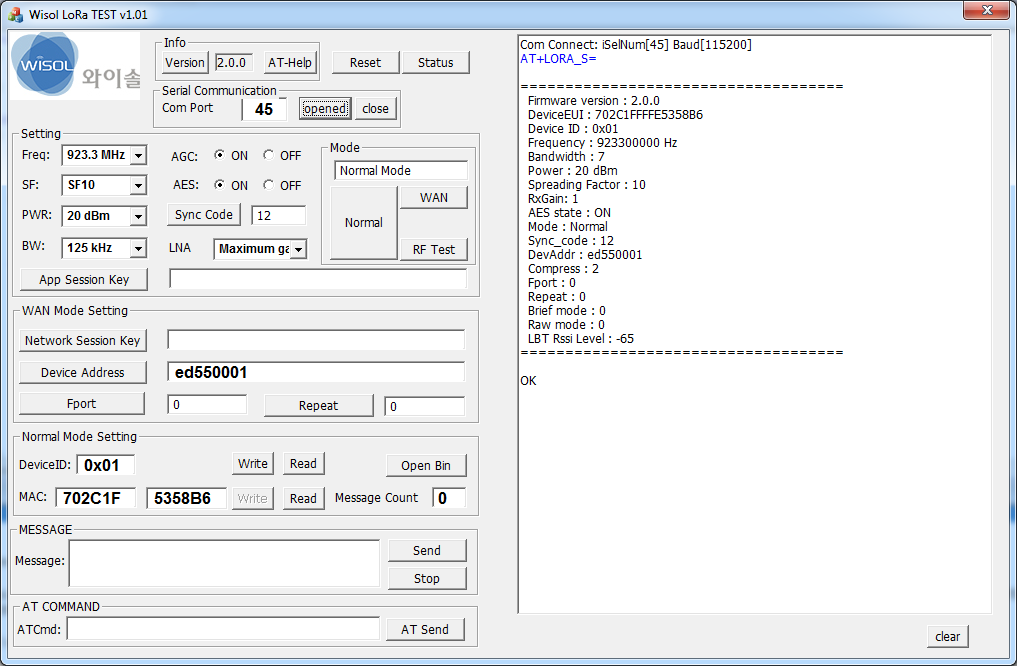 Vamos ler o MAC, click em Read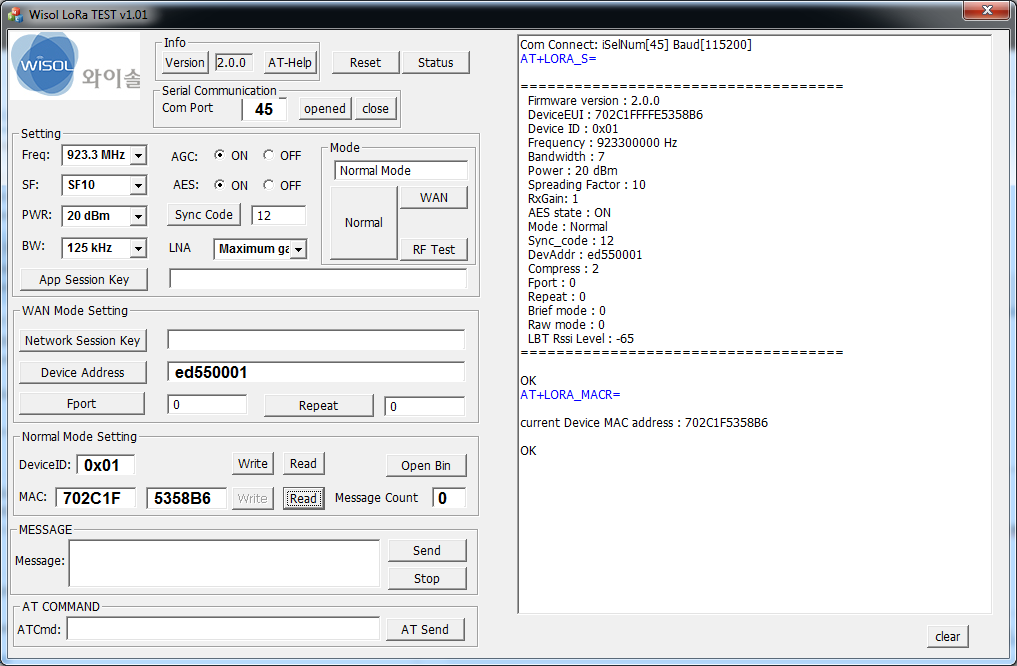 Está pronto para fazer P2PLeia o documento carta apresentação para maiores detalhes.UTILIZANDO STM32 utility para gravação em SérieVocê pode usar o STM32 utility também para gravar o BIN dentro do módulo.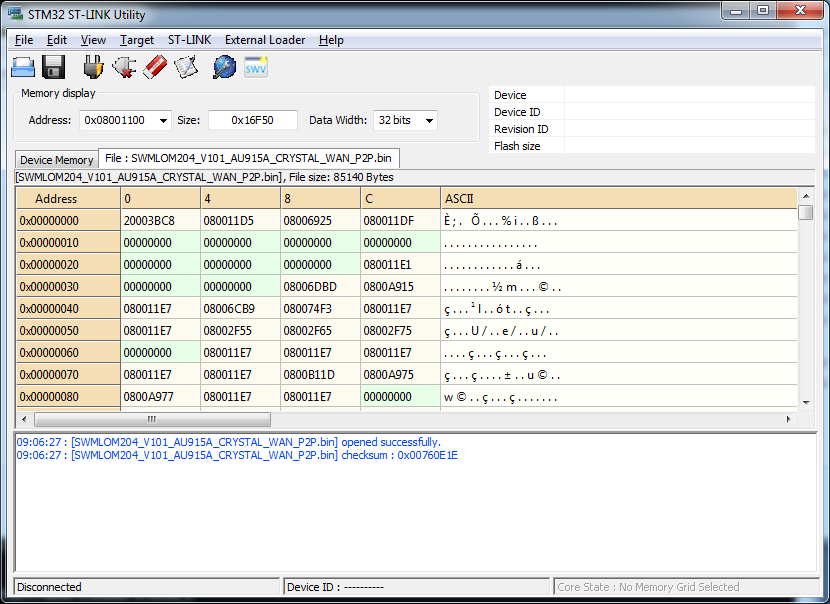 Volte o cabo para D/L, Abra o arquivo BIN e vá em Target Connect e então Target Program.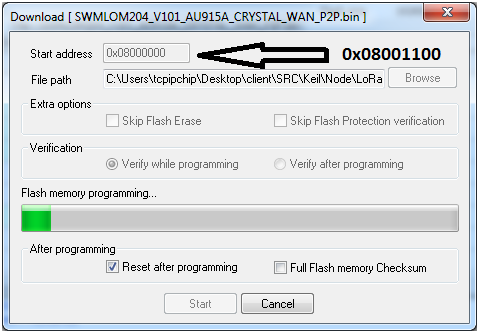 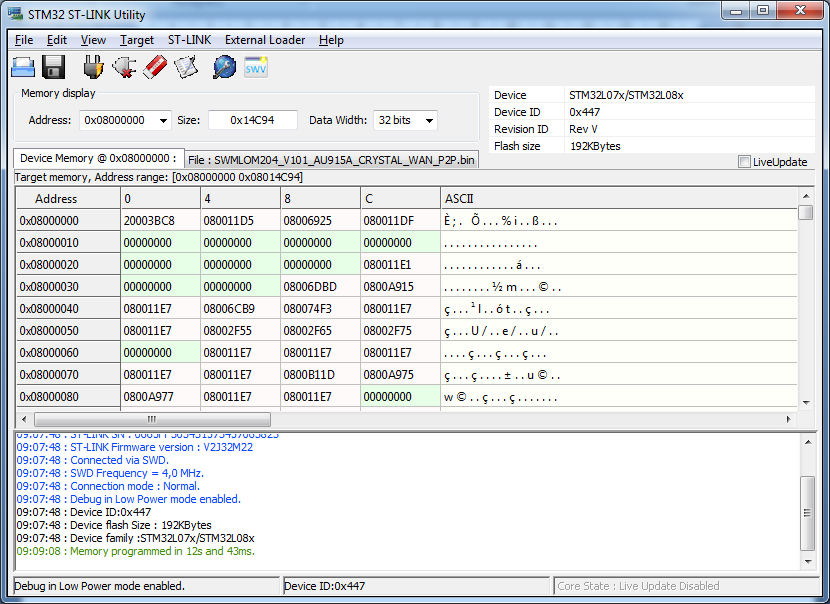 ATENÇÃObl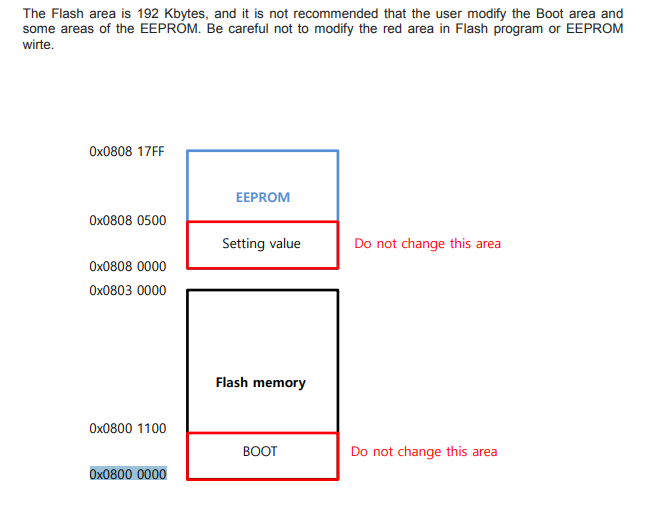 Mude endereço de entrada para gravação para 0x08001100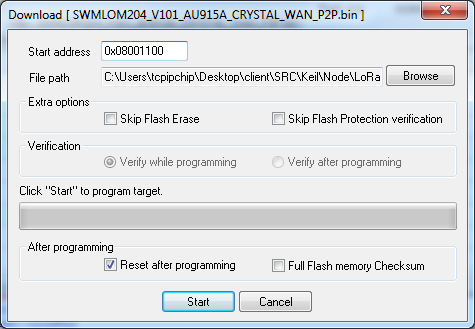 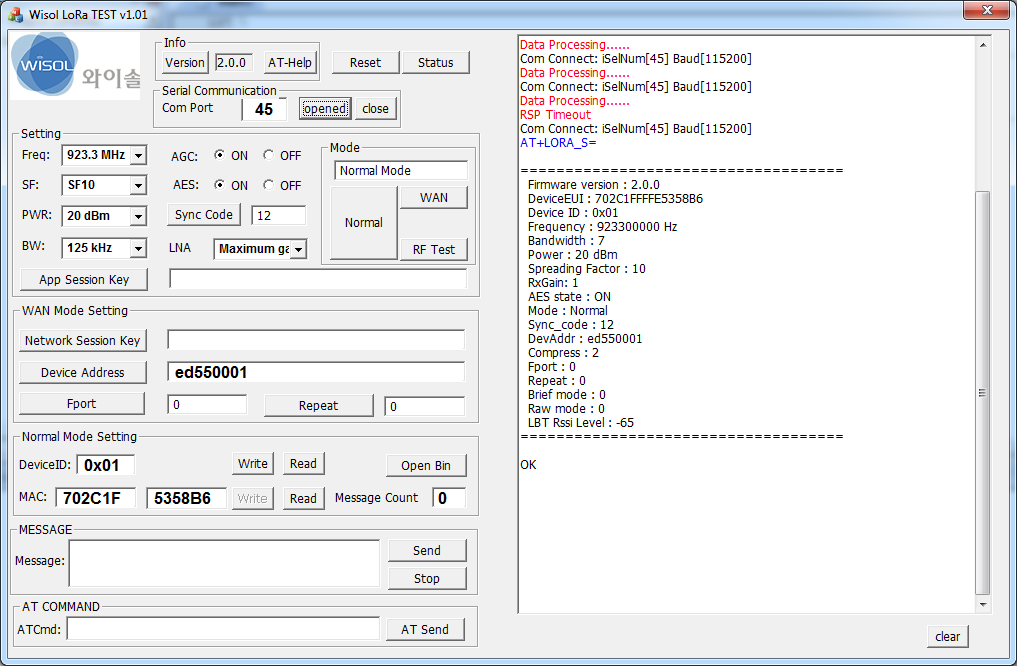 PINOUT ATUALIZADO MÓDULO E ACESSO INTERNO VIA STM32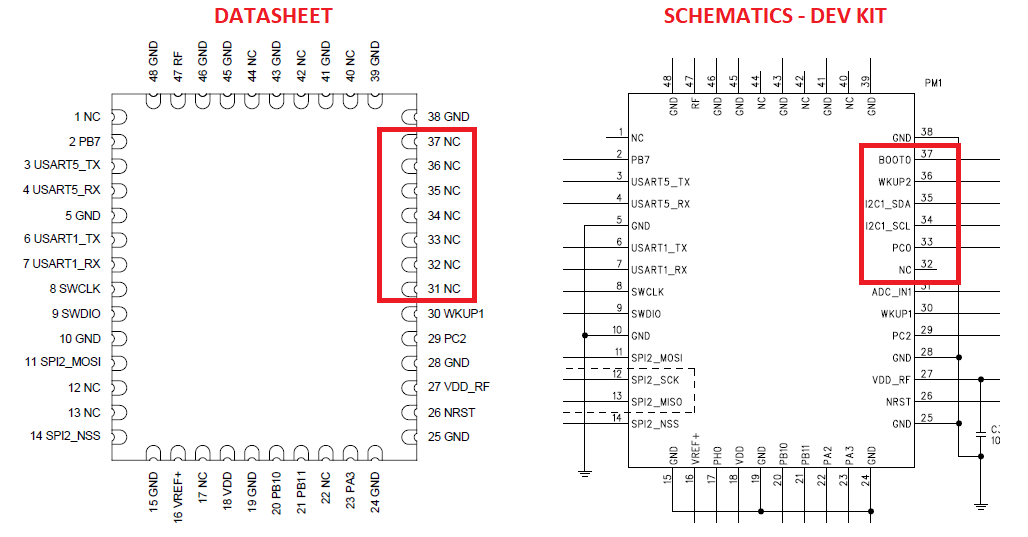 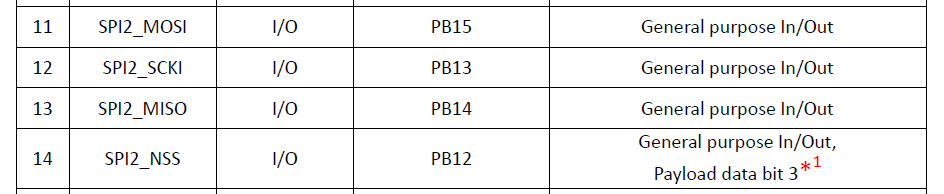 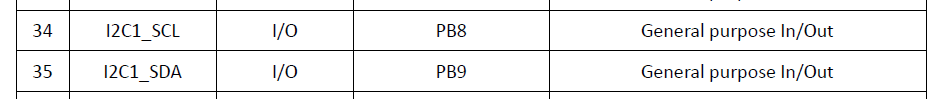 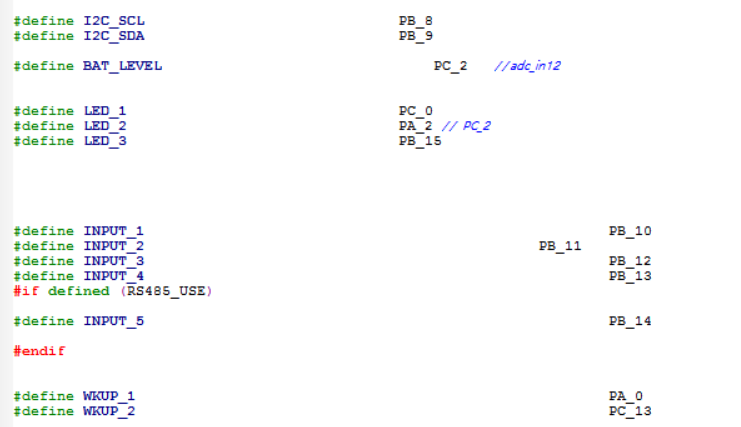 SLEEP AFTER “JOIN”Abaixo é reportado um problema encontrado por um cliente que após realizar o JOIN, percebe que a UART para de aceitar os comandos CLI.Q) "Using LoRaWAN GUI terminal.exe v0.27.2 from Wisol we have problems. The JOIN command returns OK, but a serial port becomes "freeze" after that. Any sending command takes a lot of time and time out. Then, you can return to work only using the reset button and imediately send a CLI command and get a feedback, but freezes after JOIN"A) It appears that the MCU enters sleep state in CLASS A mode.In CLASS A mode, MCU enters sleep (stop) mode after process is completed to reduce current consumption. At this time, UART input can not be accepted.To input command, you have to wakeup MCU by setting WKUP1 pin Low-> High and enter command.If you do not enter any commands through the UART after you wake up the MCU, the MCU enter sleep mode again after about 3 seconds.You can see the page 5 of the AppNote_LOM20XA_API_xxxx.pdf file.The state diagram for CLI_MODE() is as follows.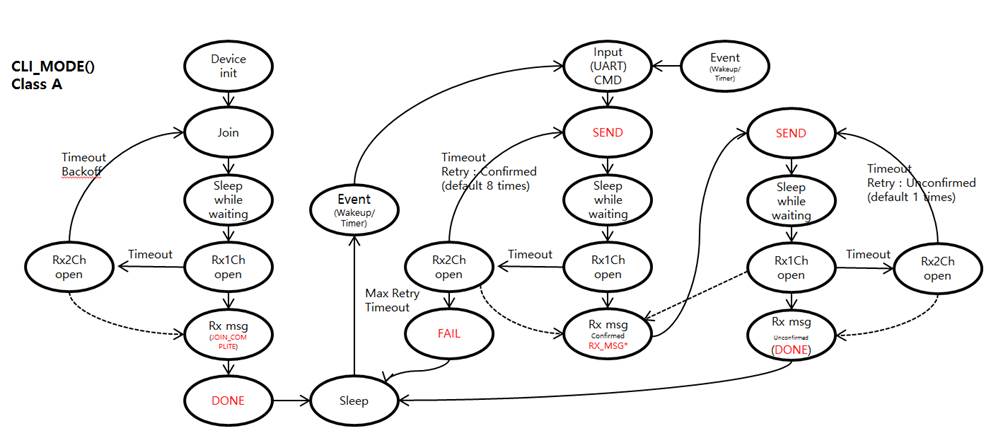 J[2019-03-09 00:30:42 477]:OIN_ACCEPT
FCnt 0 P 32
JOIN_COMPLETEDONE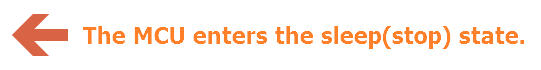 LRW 31 a uncnf 1
LRW 46
RSP Timeout 
LRW 54 4
RSP TimeoutDATASHEET STM32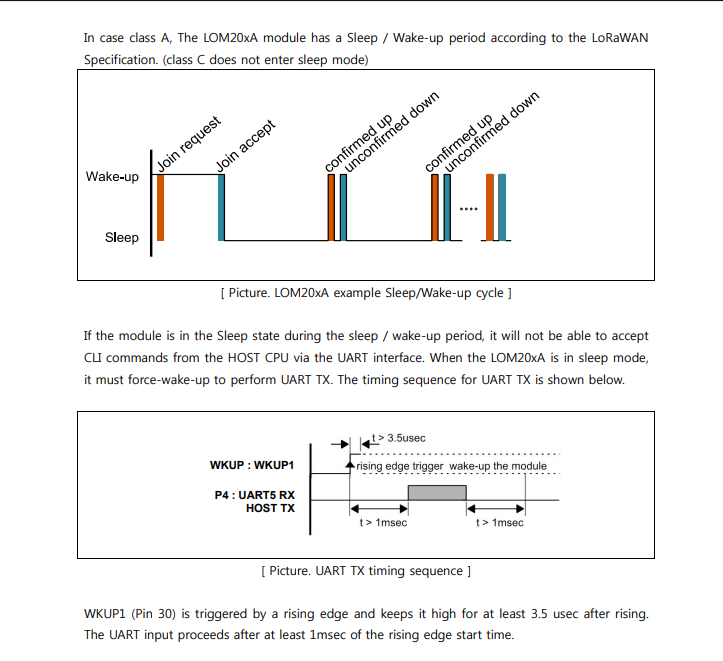 https://www.st.com/resource/en/datasheet/stm32l071cb.pdfEncontra-se anexo no ZIPSTM32 CUBE MX	Uma das ferramentas mais interessantes que eu tenho visto para geração de código em C para o STM32, veja o vídeo https://www.youtube.com/watch?v=tWryJb2L0cU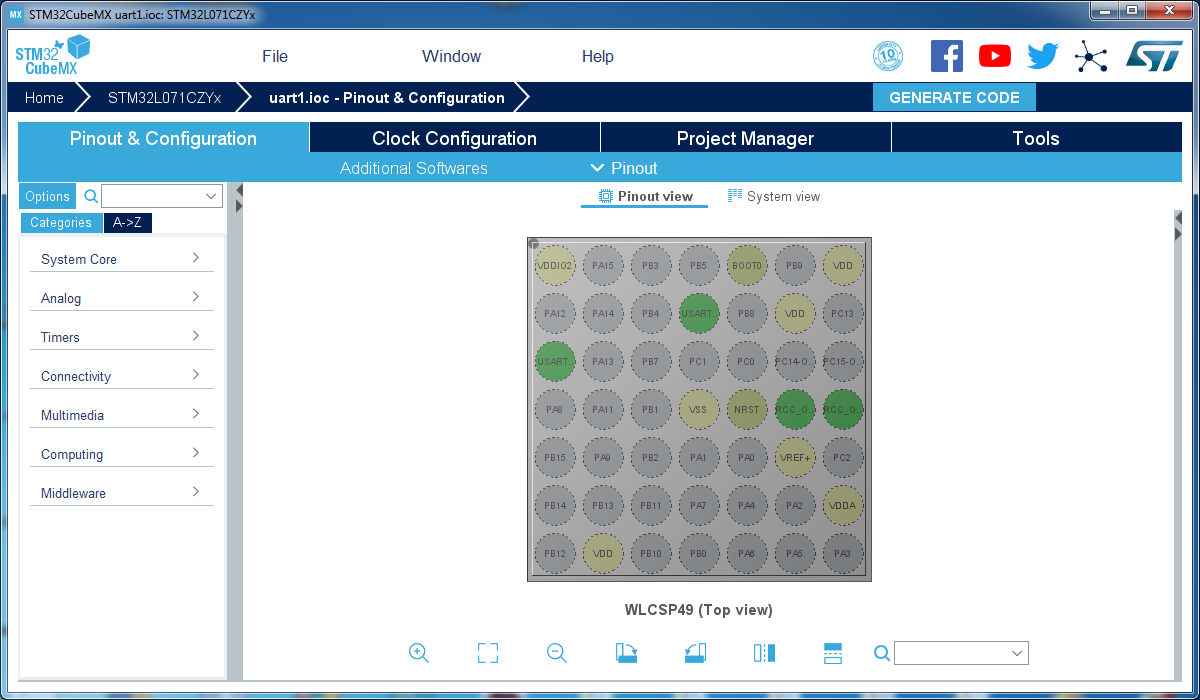 Em um primeiro teste realizado com ela, para responder as uma questão de um cliente, foi configurar pinos 8,9,12,13,14,15 do PORTB como saídas.O software então gerou o seguinte código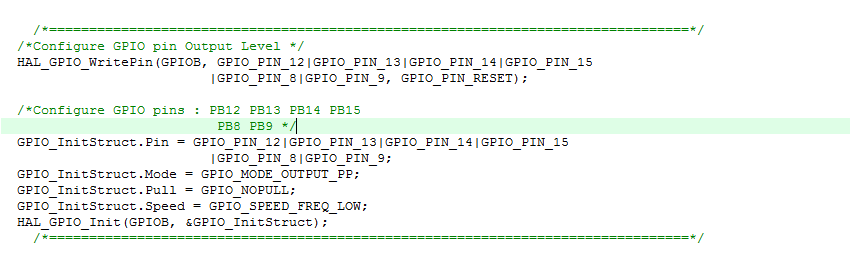 o qual inclui na função void BoardInitPeriph(void) em board.c do Keil do exemplo para acesso a LoRA WAN e P2P.Eu também configurei a UART_5 para envio de uma mensagem a 115200,N,8,1. O código gerado foi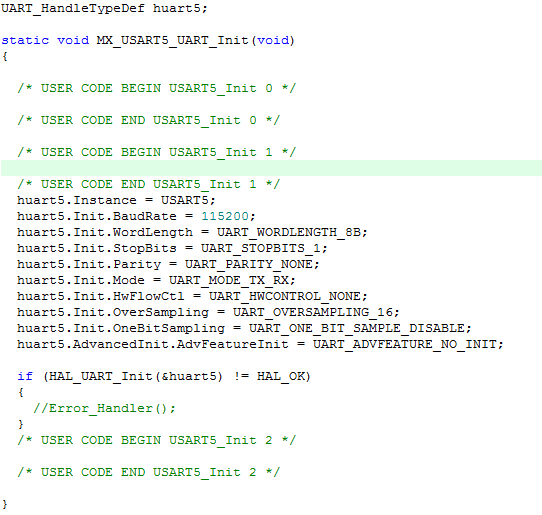 No programa principal fiz a chamada a esta função de inicialização.MX_USART5_UART_Init();HAL_UART_Transmit(&huart5, "Hello",5, 10);E GPIOSHAL_GPIO_WritePin(GPIOB, GPIO_PIN_8, 1);HAL_GPIO_WritePin(GPIOB, GPIO_PIN_9, 1); HAL_GPIO_WritePin(GPIOB, GPIO_PIN_12, 1);HAL_GPIO_WritePin(GPIOB, GPIO_PIN_13, 1); HAL_GPIO_WritePin(GPIOB, GPIO_PIN_14, 1);HAL_GPIO_WritePin(GPIOB, GPIO_PIN_15, 1); DelayMs(1000);HAL_GPIO_WritePin(GPIOB, GPIO_PIN_8, 0);HAL_GPIO_WritePin(GPIOB, GPIO_PIN_9, 0); HAL_GPIO_WritePin(GPIOB, GPIO_PIN_12, 0);HAL_GPIO_WritePin(GPIOB, GPIO_PIN_13, 0); HAL_GPIO_WritePin(GPIOB, GPIO_PIN_14, 0);HAL_GPIO_WritePin(GPIOB, GPIO_PIN_15, 0); DelayMs(1000);Seleção do modelo do microcontroladorSTM32L071CZ  e então o encapsulamento WLCSP49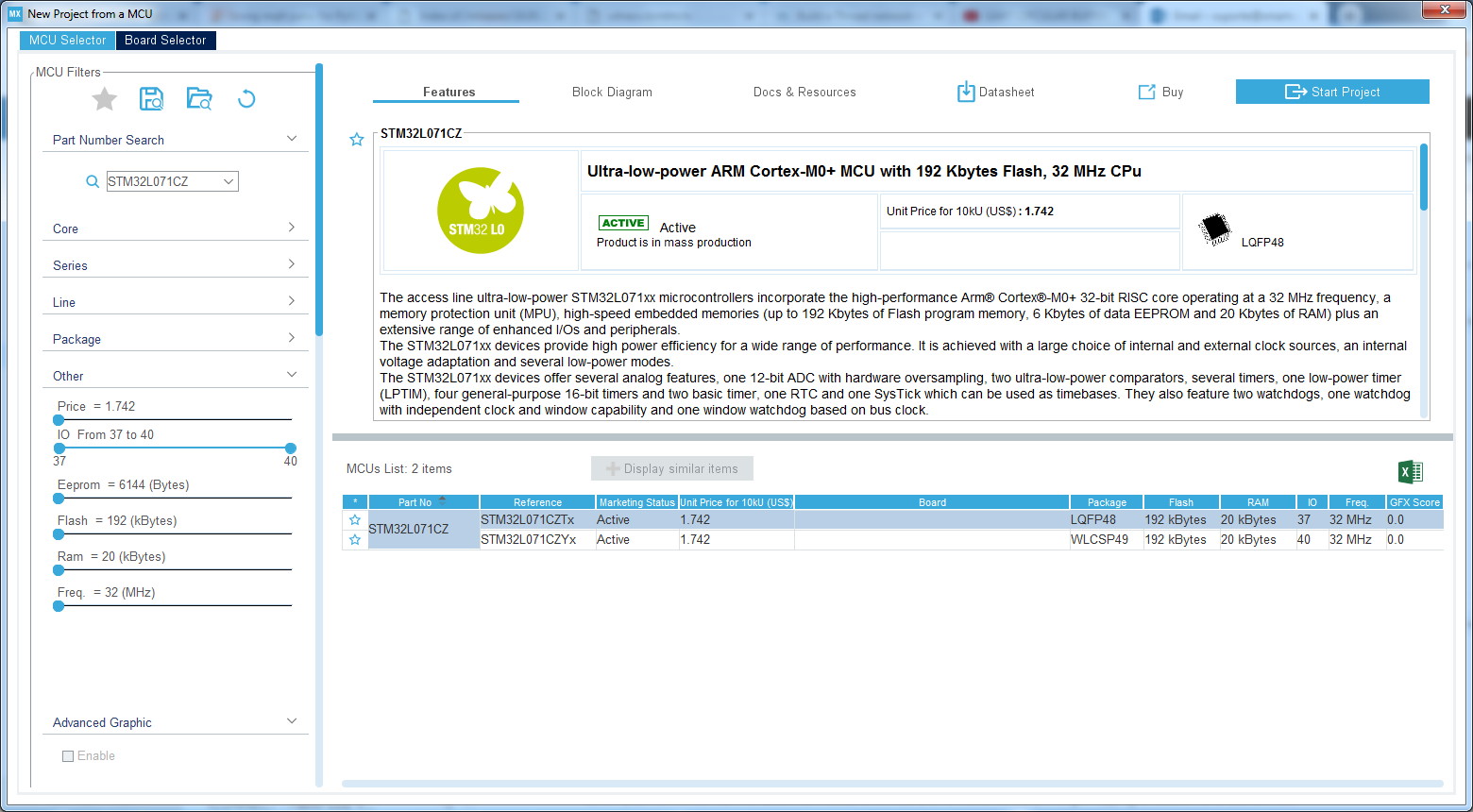 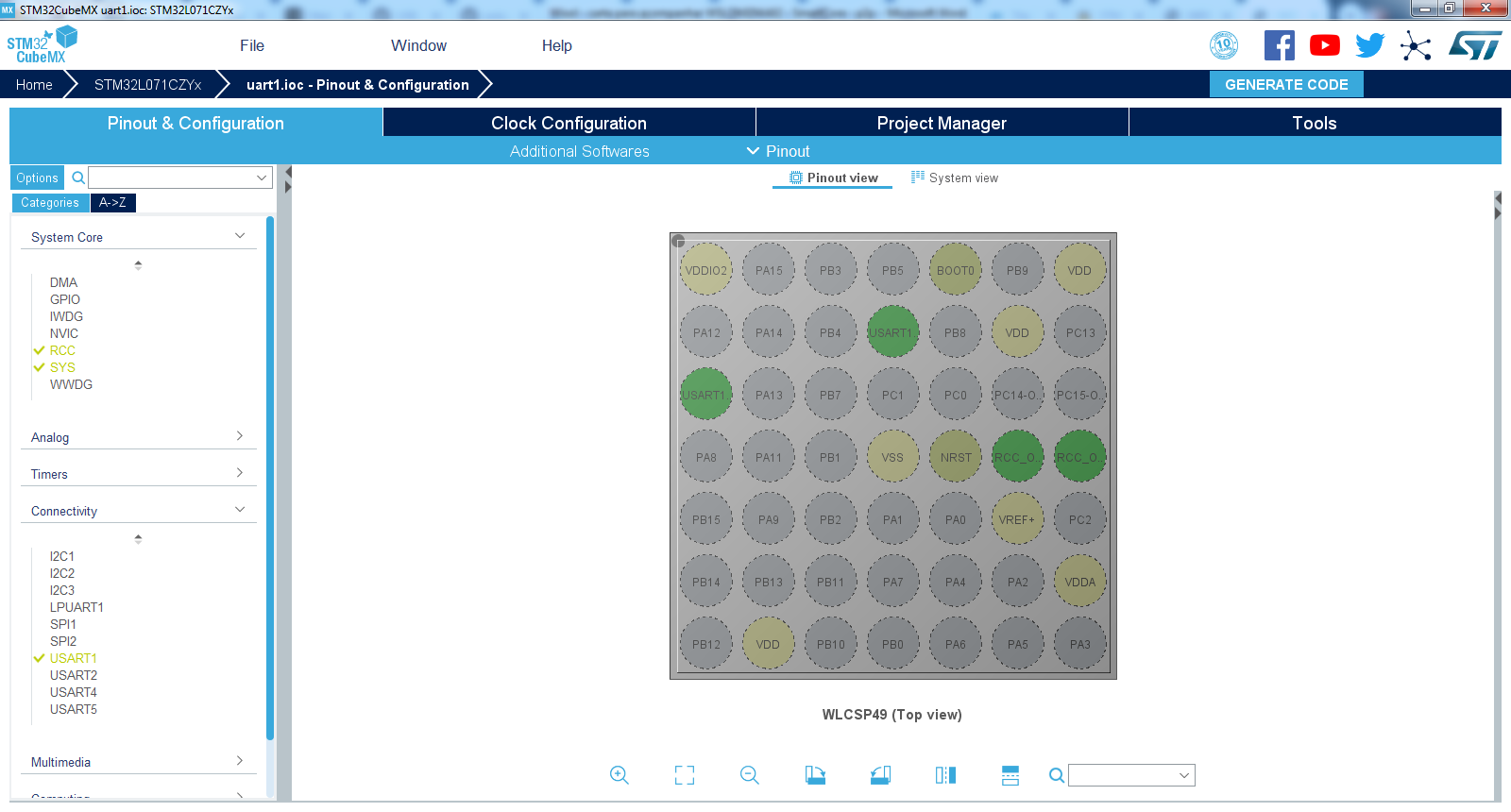 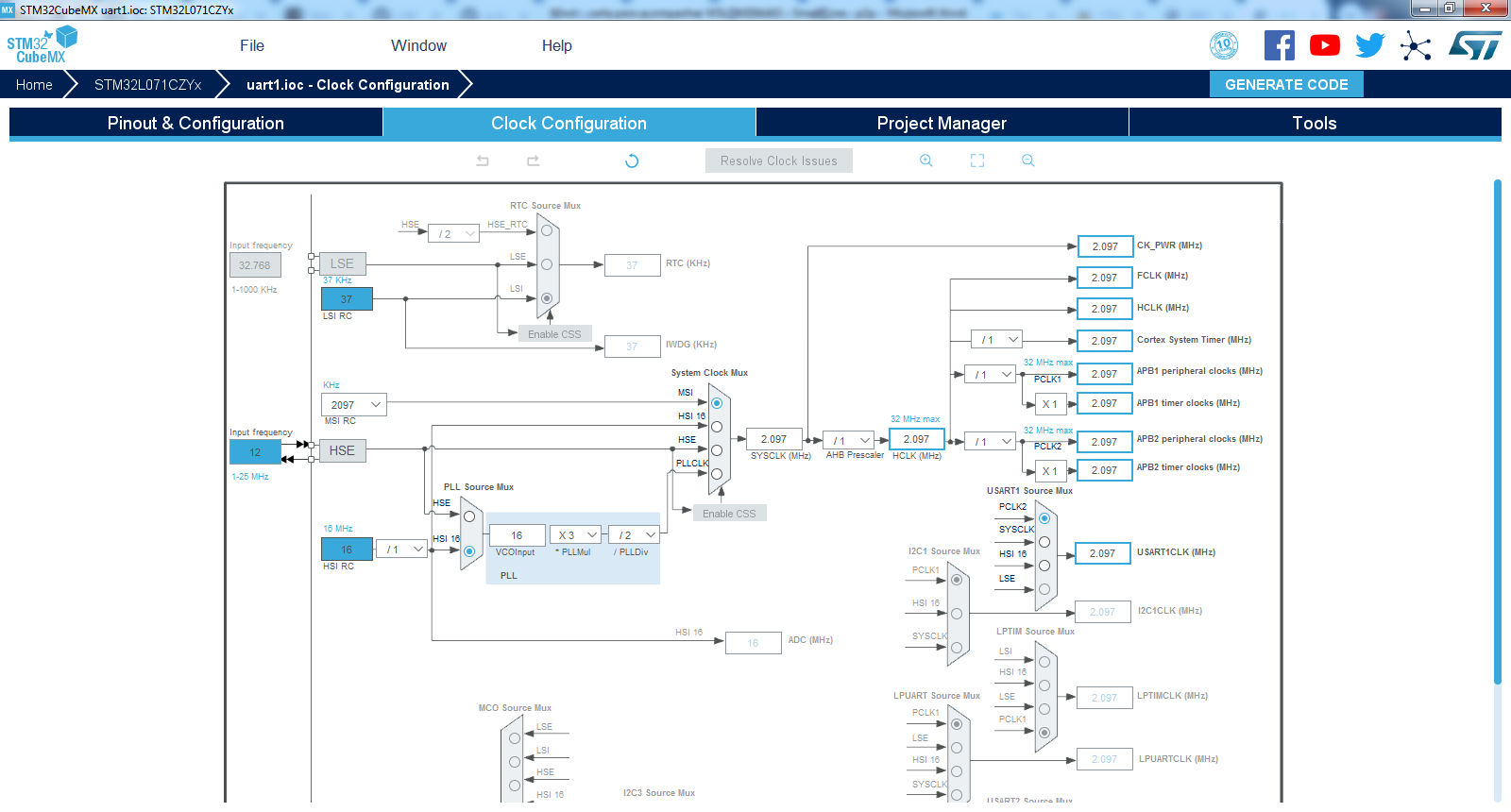 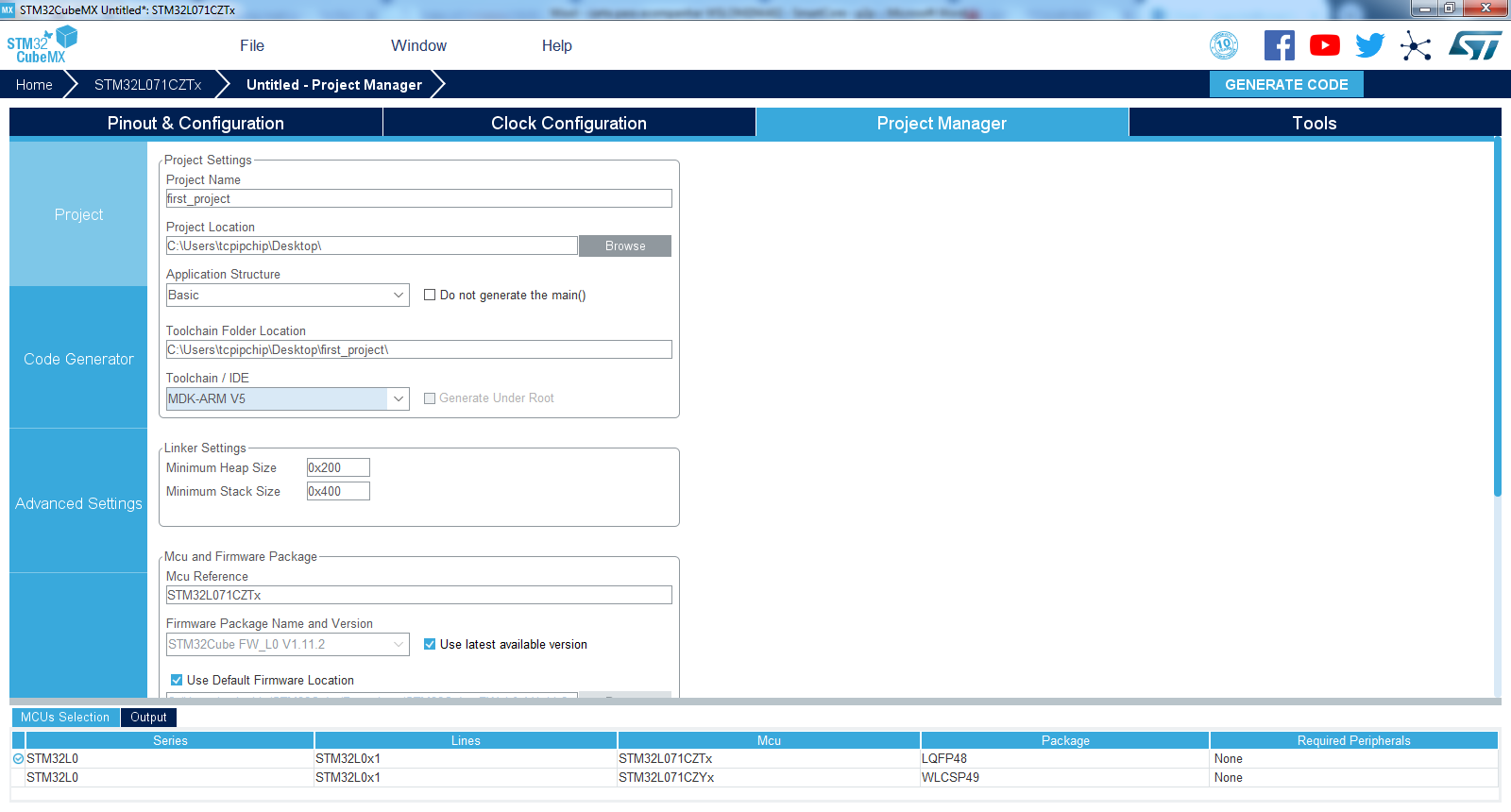 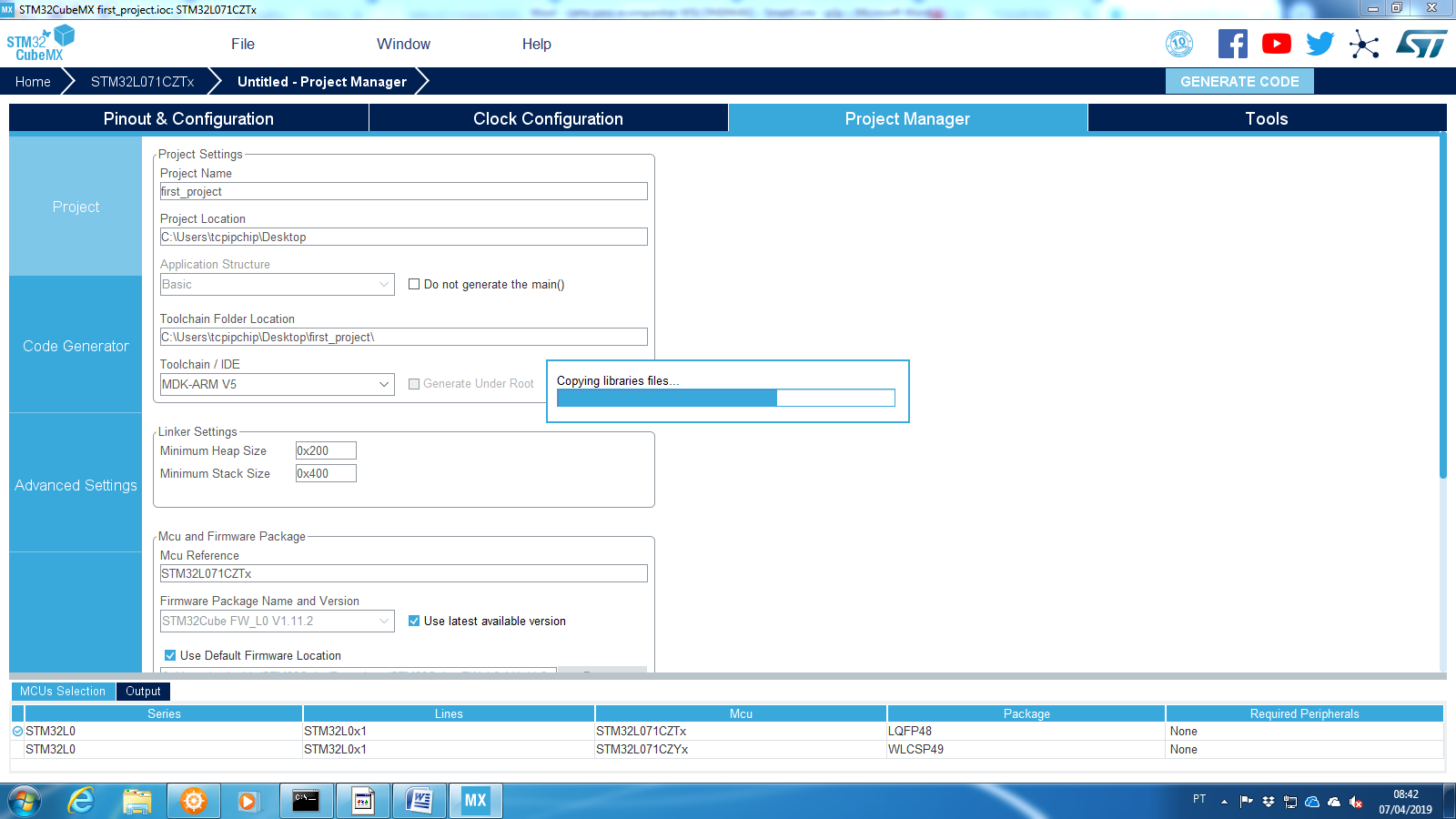 ACESSO AS GPIOS (PUBLICAS E PRIVADAS)
Os pinos abaixo podem ser usados ​​alterando a configuração. PB7, PA9, PA10, PB15, PB13, PB14, PB12, PB10, PB11, PA2, PA3, PA1, PC0, PB8, PB9, PC13. Os seguintes pinos são usados ​​dentro do módulo (o usuário não pode usar) PA4, PA5, PA6, PA7, PA11, PA12, PA15, NRST, PB0, PB1, PB2, PB5, PB6 PC14, PC15 PC1: este pino é aberto, não está conectado ao pino de saída do móduloVeja AppNote_LOM20XA_API_xxxxxxxx_En.pdf, ITEM 1
O valor de configuração padrão pode ser diferente do diagrama de circuito EVB.TESTES P2P EM CAMPO (não visado)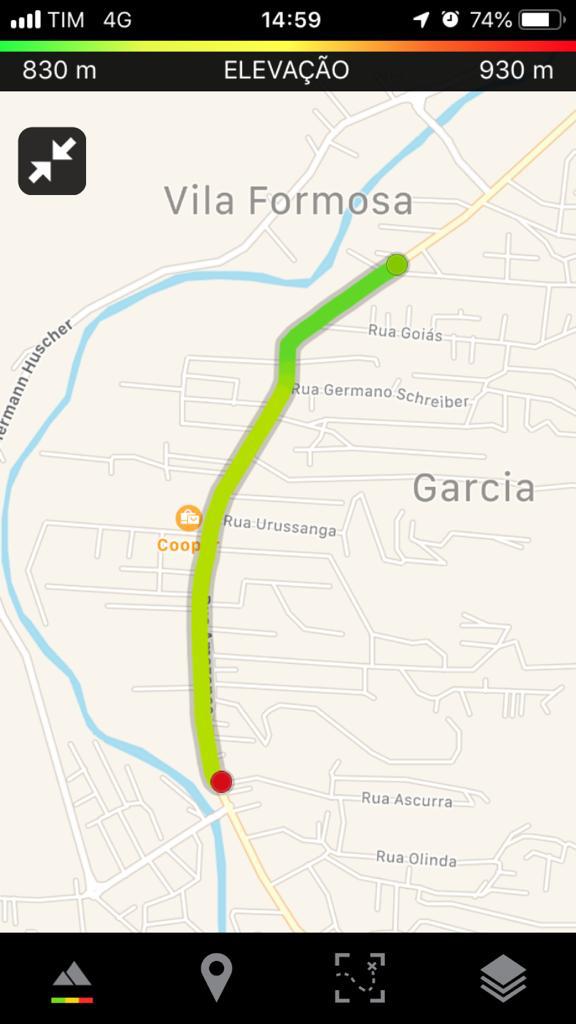 Emissor LoRa, 300 metros da rua principal (Amazonas). Na rua principal houve o deslocamento para os dois sentidos, num dos sentidos os sinal deixou de ser captado rua Ascurra, no outro sentido,  rua Eng.Odebrecht.

Foi medido então em linha reta da Odebrecht  até o final da Urussanga, 642mts.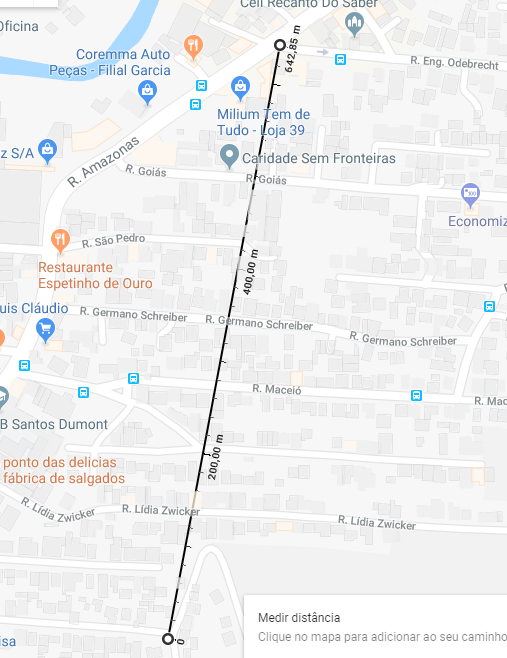 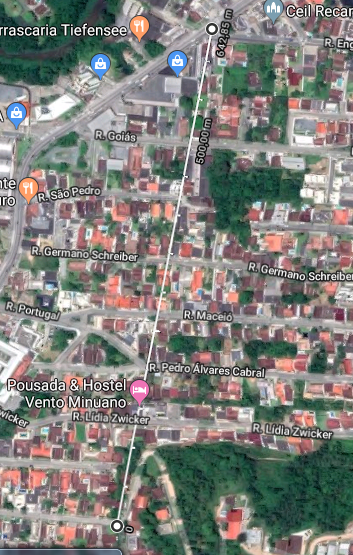 Foi medido então em linha reta da rua Ascurra até o final da Urussanga, 658mts.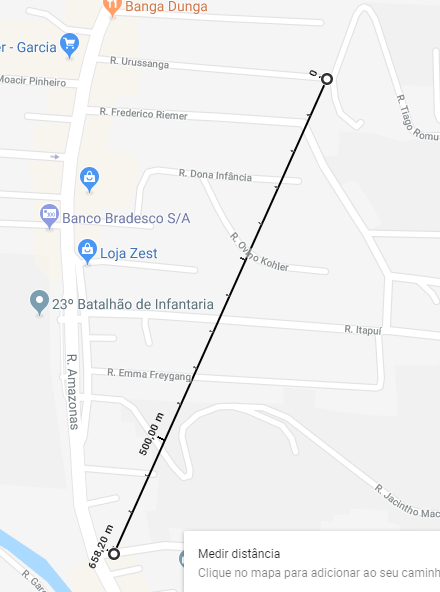 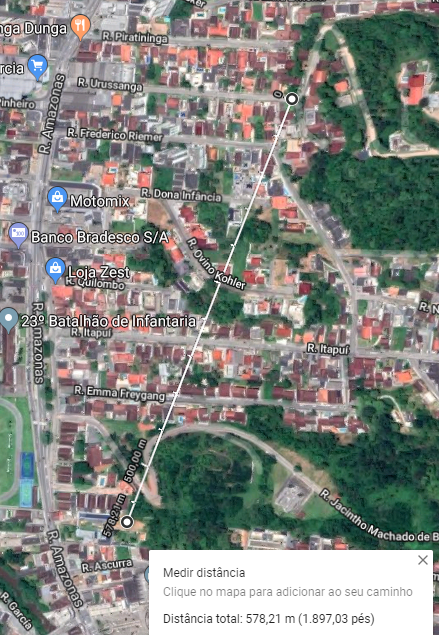 TRANSMITTERA cada cinco segundos um pacote é transmitido.#if defined (P2P)#if 1  // You need a P2P define//-----------------------------------//   Example//   This example shows how to use the P2P function to send a message //   or command//   for LIB ver 1.01//--------------------------------------------------------------------extern uint8_t ProductState;extern uint8_t Uart_Rx_buff[272];// Send ASCII datavoid p2p_send(void){    // Send the message twice    P2P_AT_CMD("AT+LORA_MSGW=2,123456789012345678901234567890\r\n\0");// Add \r\n\0 to the end of the data  }void p2p_cmd_send(void){    P2P_AT_CMD("AT+LORA_S=\r\n\0"); // Add \r\n\0 to the end of the data}int main(void){    uint8_t i=0;    Start_Init();    P2P_Init();    p2p_send();   // send message    do    {        CLI_Command_Process();   // To teceive commands via UART        P2P_MODE();              // P2P process.   This function is     set to RX mode in idle state.        if(Check_P2P_TX_Done())     // Use this command only after you send data wirelessly.         {            PRINTF("AT test\r\n");            P2P_AT_CMD("AT+LORA_PWRS=20\r\n\0");        }            P2P_AT_CMD("AT+LORA_MSGW=2,hello from world!\r\n\0");        DelayMs(5000);    }while(1);}RECEIVER	Quando recebe o pacote, inverte o estado do Led.#if defined (P2P)#if 1  // You need a P2P define//--------------------------------------------------------------------//   Example//   This example shows how to use the P2P function to send a message //   or command//   for LIB ver 1.01//--------------------------------------------------------------------extern uint8_t ProductState;extern uint8_t Uart_Rx_buff[272];// Send ASCII datavoid p2p_send(void){    // Send the message twice    P2P_AT_CMD("AT+LORA_MSGW=2,123456789012345678901234567890\r\n\0");// Add \r\n\0 to the end of the data  }void p2p_cmd_send(void){    P2P_AT_CMD("AT+LORA_S=\r\n\0"); // Add \r\n\0 to the end of the data}int status = 0;int main(void){    uint8_t i=0;    Start_Init();    P2P_Init();    p2p_send();   // send message    status = 0;    do    {        CLI_Command_Process();   // To teceive commands via UART        P2P_MODE();              // P2P process.   This function is set to RX mode in idle state.        if(Check_P2P_TX_Done())     // Use this command only after you send data wirelessly.         {            PRINTF("AT test\r\n");            P2P_AT_CMD("AT+LORA_PWRS=20\r\n\0");        }        if(Check_P2P_Rx_Msg())        {            if(status==0)            {                HAL_GPIO_WritePin(GPIOC, GPIO_PIN_0, 0);                status = 1;            }            else            {                HAL_GPIO_WritePin(GPIOC, GPIO_PIN_0, 1);                status = 0;            }                   }        //P2P_AT_CMD("AT+LORA_MSGW=2,hello from world!\r\n\0");        //DelayMs(5000);    }while(1);}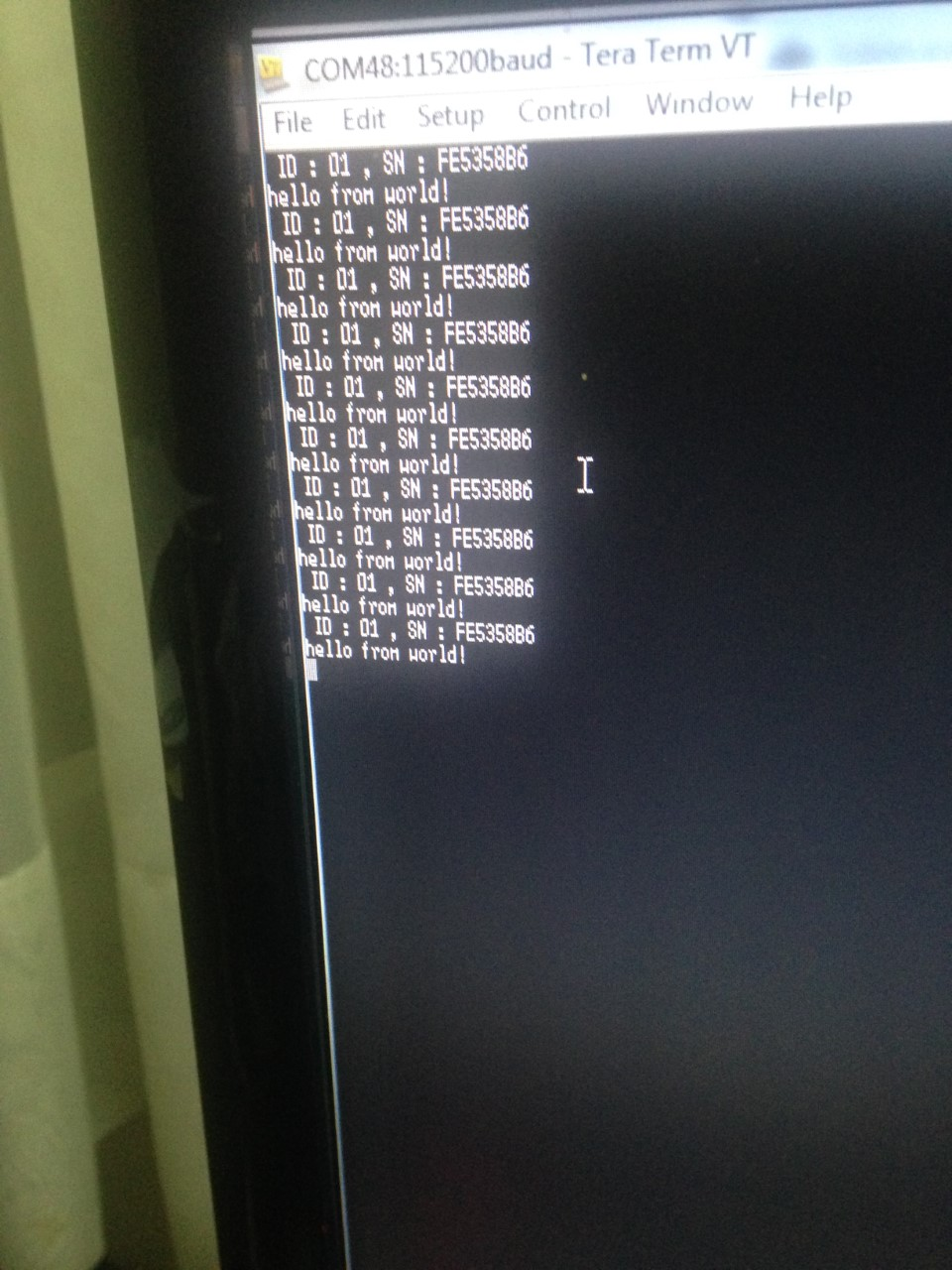 NO MODO P2P, COMO LEIO O DADO RECEBIDOrf_rx.data contém o pacote recebido e rf_rx.data_size contém o tamanho do pacote! Use Check_P2P_Rx_Msg() para ver se o pacote chegou! Bem como ID e SERIAL NUMBER (SN).int main(void){ Start_Init(); P2P_Init(); do {  CLI_Command_Process();   // To teceive commands via UART  P2P_MODE();              // P2P process.   This function is set to RX mode in idle state.  if(Check_P2P_Rx_Msg())  // If rececive data is.   {   PRINTF("ID : %d\r\n",rf_rx.id);   PRINTF("SN : 702C1F%X%X%X\r\n",rf_rx.sn[1],rf_rx.sn[2],rf_rx.sn[3]); // rf_rx.sn[0] = 0xFE   if(rf_rx.bin ==0)         // if rx data is ASCII   {    PRINTF("data = %s\r\n",rf_rx.data);  // print rx data   }   else                      // if rx data is Binary   {    HAL_UART_Transmit_IT(&debugHandle,rf_rx.data,rf_rx.data_size);  // print rx data    DelayMs(rf_rx.data_size/10 +1);   //  The PRINTF command does not work normally while data is being output   }  } }while(1);}EXEMPLO DE PROGRAMA QUE ENVIA UM PACOTE VIA WANA cada 20 segundos ou a quando uma tecla é pressionada, um WAKEUP é realizado e um pacote é transmitido, no caso, “MIGUEL ALEXANDRE WISINTAINER”, um LED também muda de estado.#if 1      //---------------------------------------------------------------------------------------------------------//   Example//   CLASS A mode, Confirmed up data(MIGUEL ALEXANDRE WISINTAINER) //transfer every 20 seconds.//   After data transmission , enter sleep mode.//   Run User_fn function when waking up.//   Get Device EUI  and Print//--------------------------------------------------------------------int status = 0;void led_toggle(){            if(status==0)            {                HAL_GPIO_WritePin(GPIOC, GPIO_PIN_0, 0);                status = 1;            }            else            {                HAL_GPIO_WritePin(GPIOC, GPIO_PIN_0, 1);                status = 0;            }           }void User_fn(void){    }int main(void){    uint8_t* ipp;    Start_Init();    setClass( 0 );   // Set CLASS A mode.    GpioInit( &Led1, LED_1, PIN_OUTPUT, PIN_PUSH_PULL, PIN_NO_PULL, 0 );       JOIN_START();        // Join srart                                              // This function calls not only OTAA but also ABP    while(1)    {        CLI_Command_Process();             // To receive CLI command through serial port(UART)        data_Tx(1,1,1,28,"MIGUEL ALEXANDRE WISINTAINER");    // ASCII , Confirmed up, Fport : 1 , datalength : 10, data: 1234567890         API_MODE();                        // Run LoRa protocol.        Wakeup_Timer(&TxUser,User_fn,20000,0U);   // It wakes up every 20 seconds and runs User_fn.        Enable_enter_stop_mode();                       // Setting condition for entry into sleep mode.             Device_State_Sleep_Fn();           // GPIO/TImer event check. Enter sleep mode at CLASS A         led_toggle();        }}RESULTADO EXECUÇÃODEVEUI=0x702c1ffffe5358b6CON_UPFCnt 115 P 1SENDFreq: 918000000 DR: 5RX1CH_OPENUNCON_DOWNFCnt 127 P 118DONETTN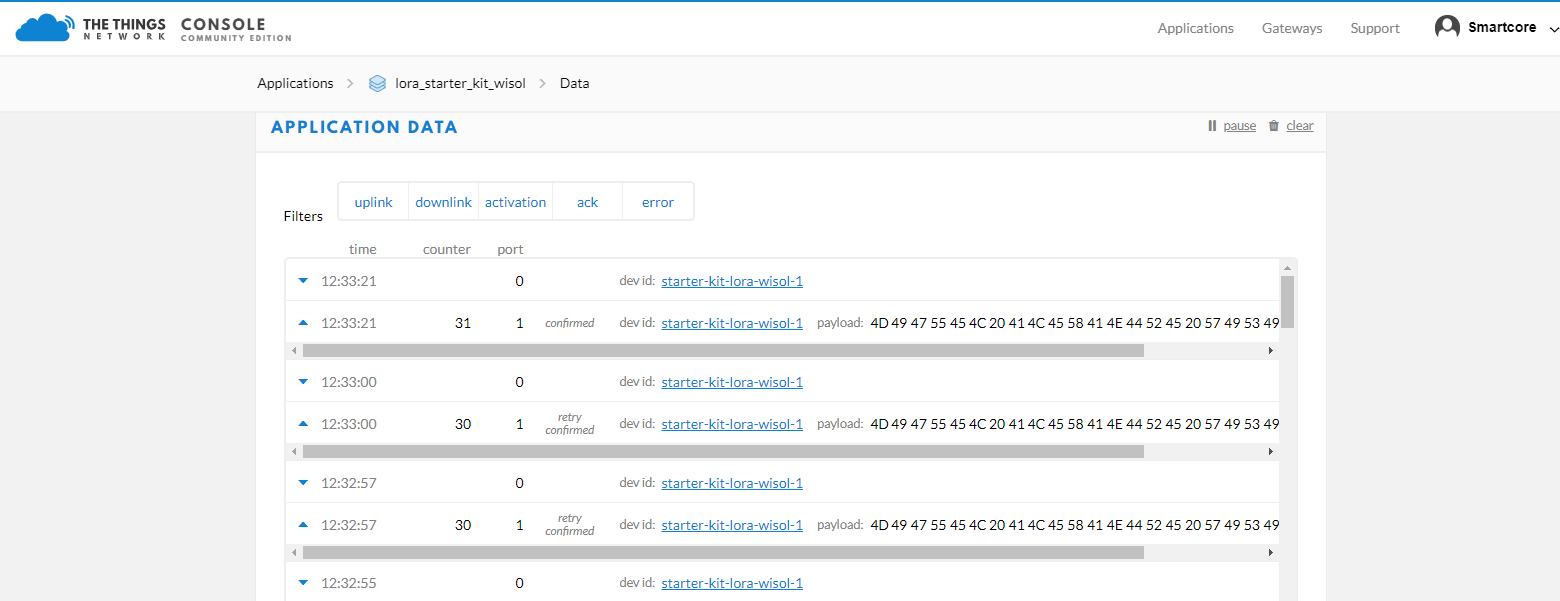 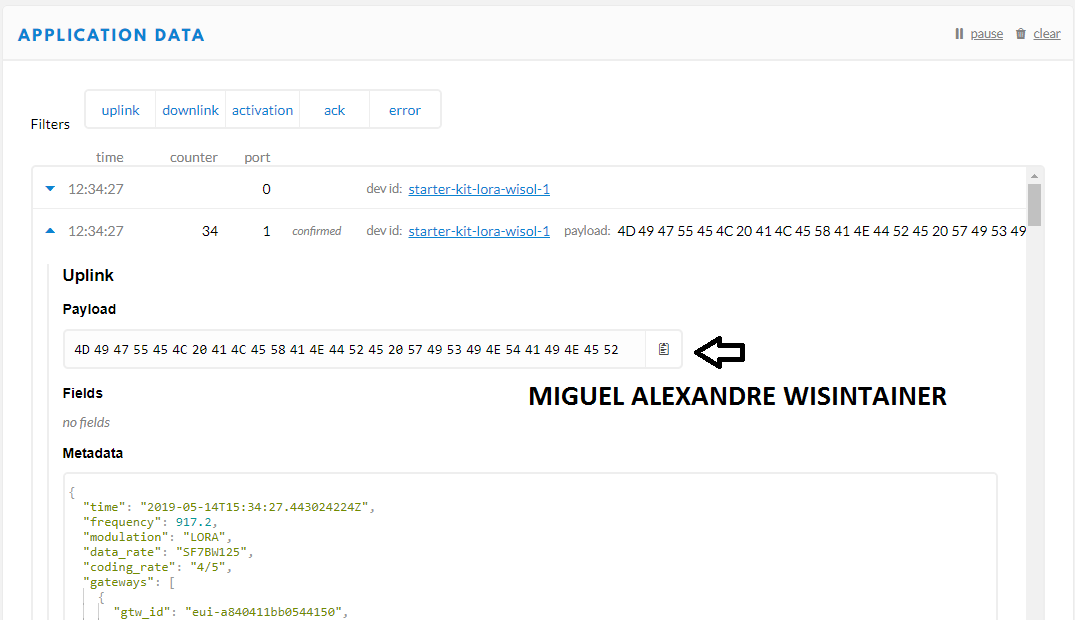 UPLINK CHANNELS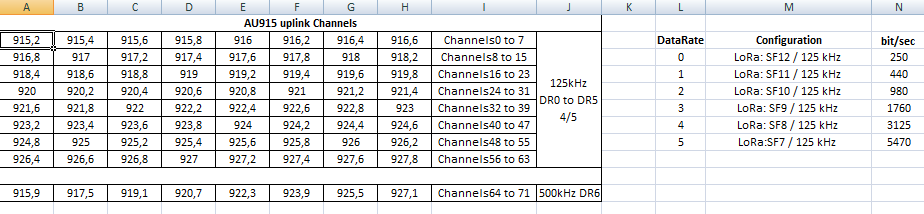 AU915-928Uplink:916.8 - SF7BW125 to SF10BW125917.0 - SF7BW125 to SF10BW125917.2 - SF7BW125 to SF10BW125917.4 - SF7BW125 to SF10BW125917.6 - SF7BW125 to SF10BW125917.8 - SF7BW125 to SF10BW125918.0 - SF7BW125 to SF10BW125918.2 - SF7BW125 to SF10BW125917.5 SF8BW500Downlink:923.3 - SF7BW500 to SF12BW500923.9 - SF7BW500 to SF12BW500924.5 - SF7BW500 to SF12BW500925.1 - SF7BW500 to SF12BW500925.7 - SF7BW500 to SF12BW500926.3 - SF7BW500 to SF12BW500926.9 - SF7BW500 to SF12BW500927.5 - SF7BW500 to SF12BW500INTEPRETAÇÂO DE DADOS LoRa WAN RECEBIDOSCON_UP
FCnt 4 P 1
SEND
Freq: 917000000 DR: 5
RX1CH_OPEN
UNCON_DOWN
FCnt 3 P 125CON_UP                                 => Confirmed UP messageFCnt 4 P 1                             => Confirmed UP message contents  ( Uplink FCnt value is 4 , port number 1 )SEND                                       => Confirmed UP message SENDFreq: 917600000 DR: 5        => Confirmed UP message frequency is 917.6Mhz , Data rate is 5Frequency :917.6Mhz , Data rate : 5, FCnt:4, Port :1 , message type : confirmed, => message sendRX1CH_OPEN                        => To receive message(ACK) Rx 1 channel open ( Rx mode )UNCON_DOWN                    => ACK is received . that is Unconfirmed downFCnt 3 P 125                          => Downlink message FCnt is 3. Port 125Freq: 917600000 DR: 5        => Confirmed UP message frequency is 917.6Mhz , Data rate is 5Frequency :917.6Mhz , Data rate : 5, FCnt:64, Port :1 , message type : confirmed, => message send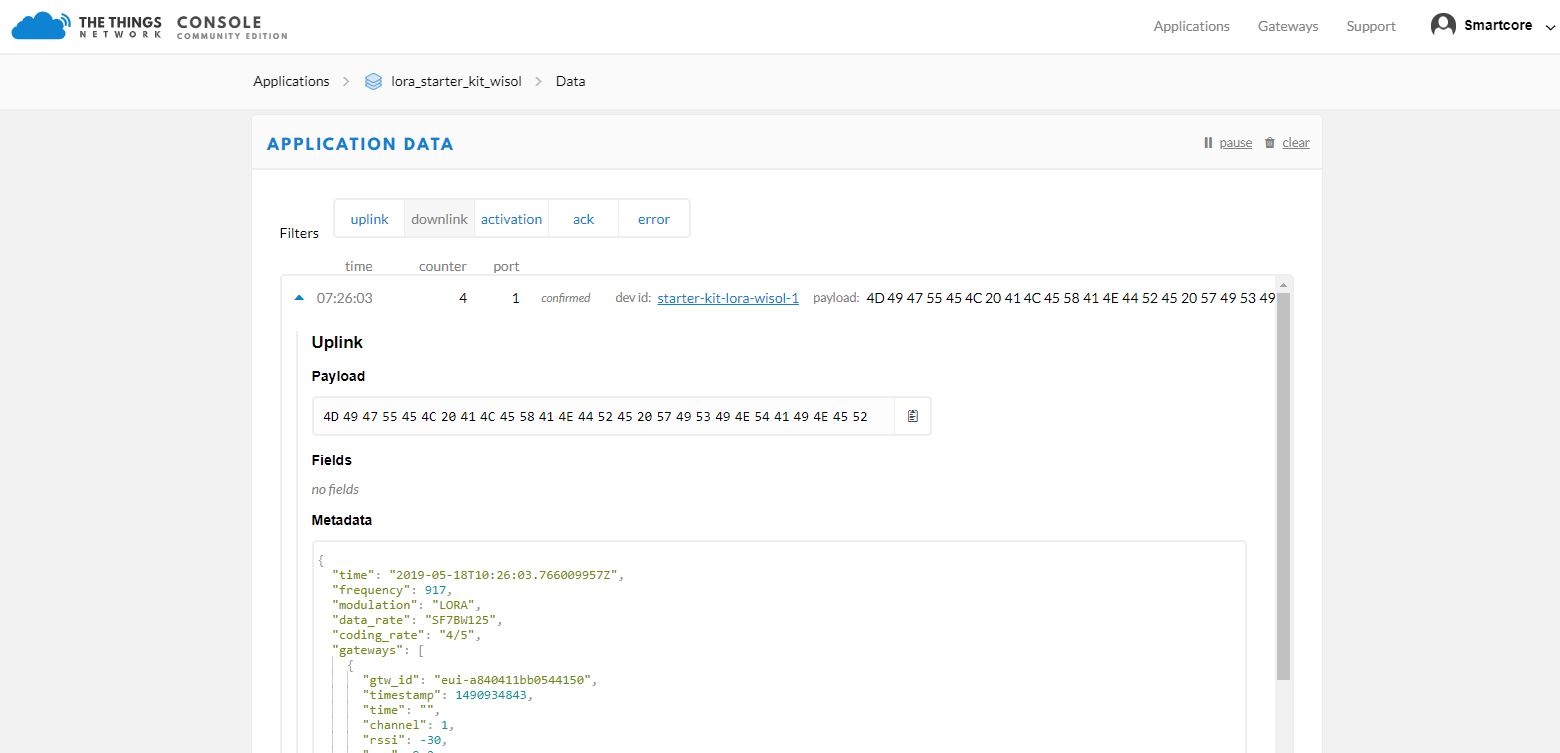 https://lora-alliance.org/sites/default/files/2018-04/lorawantm_specification_-v1.1.pdfMomento que o pacote LoRaWAN chegaAqui você deve fazer a busca de strings, como exemplo “DONE”if( Check_Received_Msg())                // Check for received messages.                                    // return value : 1 [SUCCESS],  2: [FAIL],  0: No messages received.{    PRINTF("PORT: %d\r\n",rx_msg.port);     // Get the port of the received message.    PRINTF("RX_MSG : ");    for(uint8_t i =0; i<rx_msg.payload_size; i++)    {        PRINTF("%02x", rx_msg.mac_payload[i]);   // Get the payload of the received message.    }    PRINTF("\r\n");}VIDEOS LoRa WANhttps://www.youtube.com/channel/UCG5_CT_KjexxjbgNE4lVGkg/videosOBTENDO APPLICATION EUI E APP KEY E…No site TTN deves cadastrar os dados referentes ao seu módulo LoRa, deve forma você obterá a mensagem “DONE”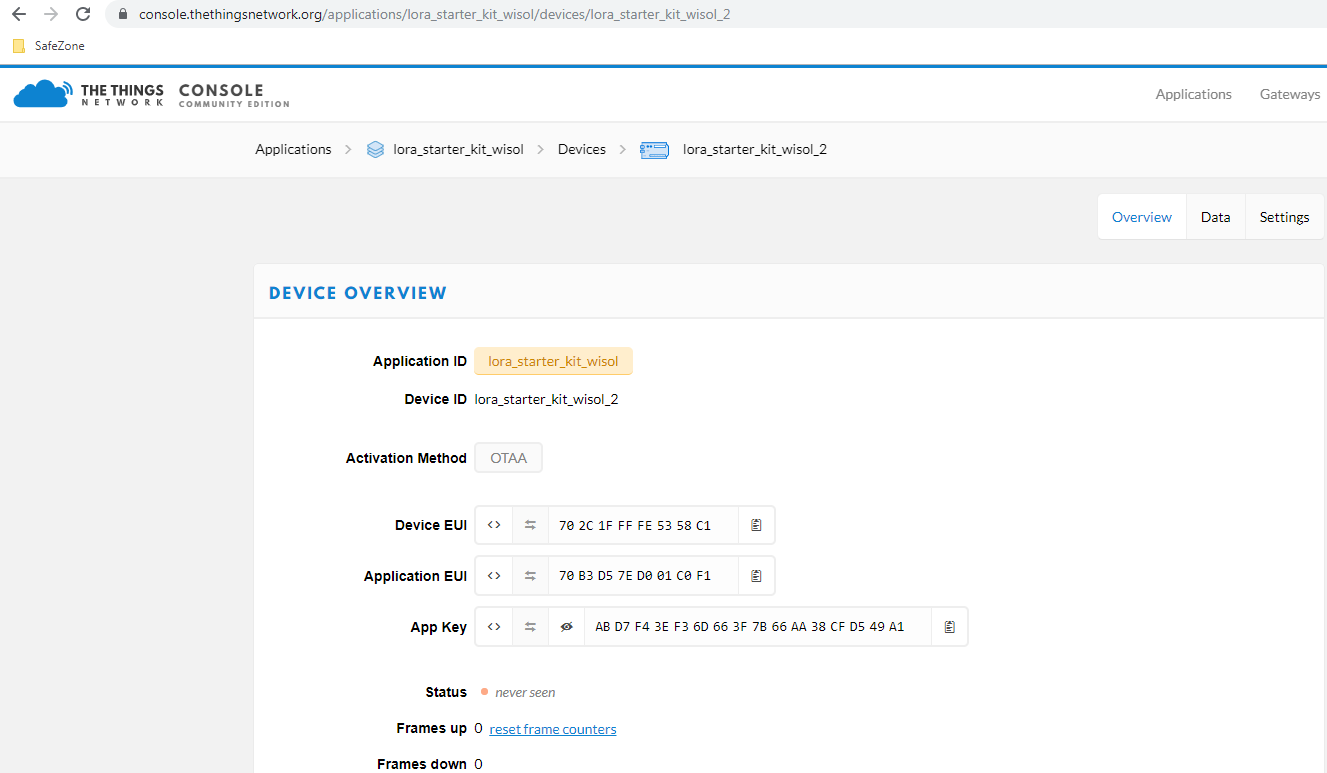 ...CONFIGURANDO Os dados para cadastro no TTN e devem ser colocados no módulo via aplicação da WISO (via CLI) ou direto no software do módulo via API.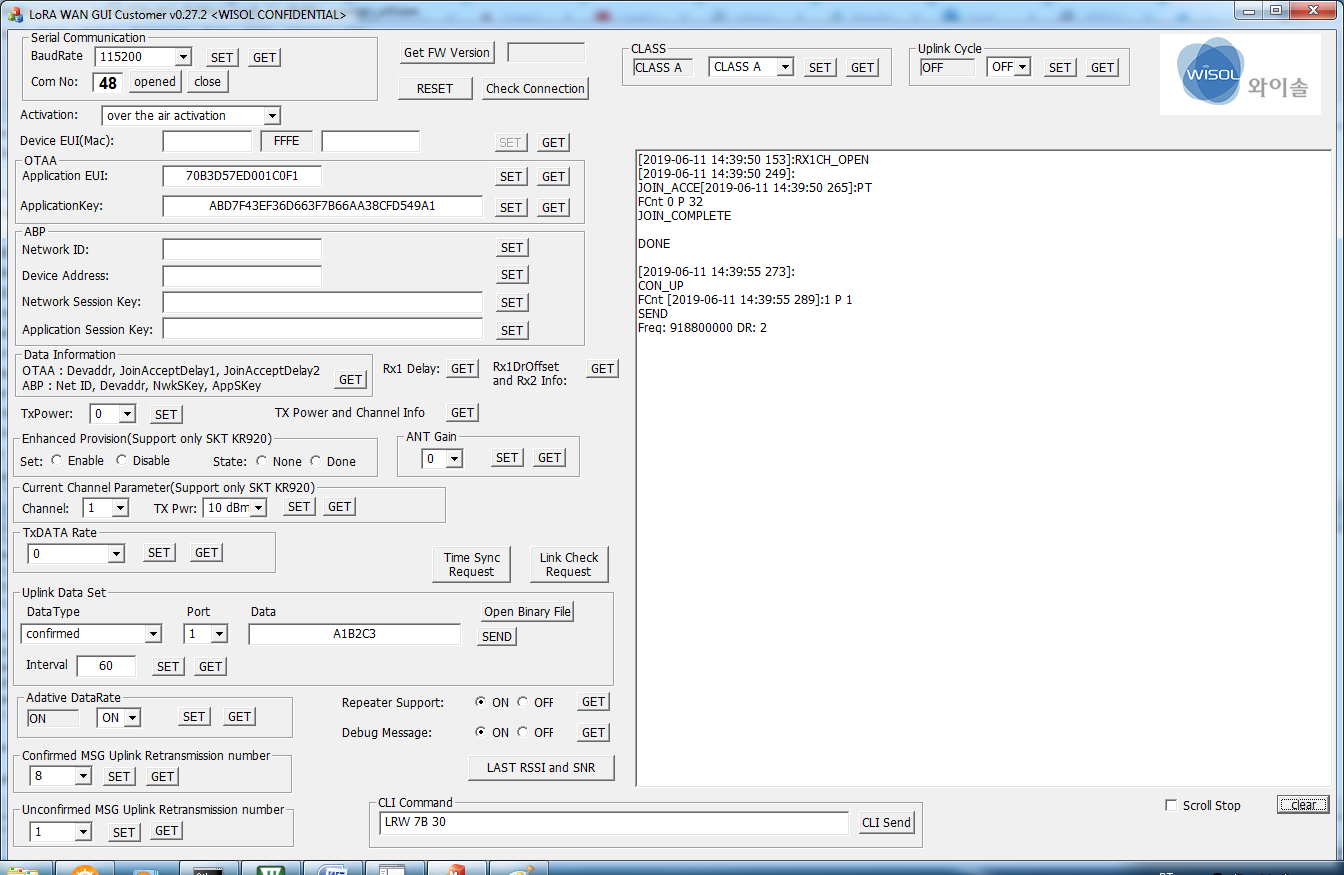 2 MÓDULOS LoRa mandando dados para TTN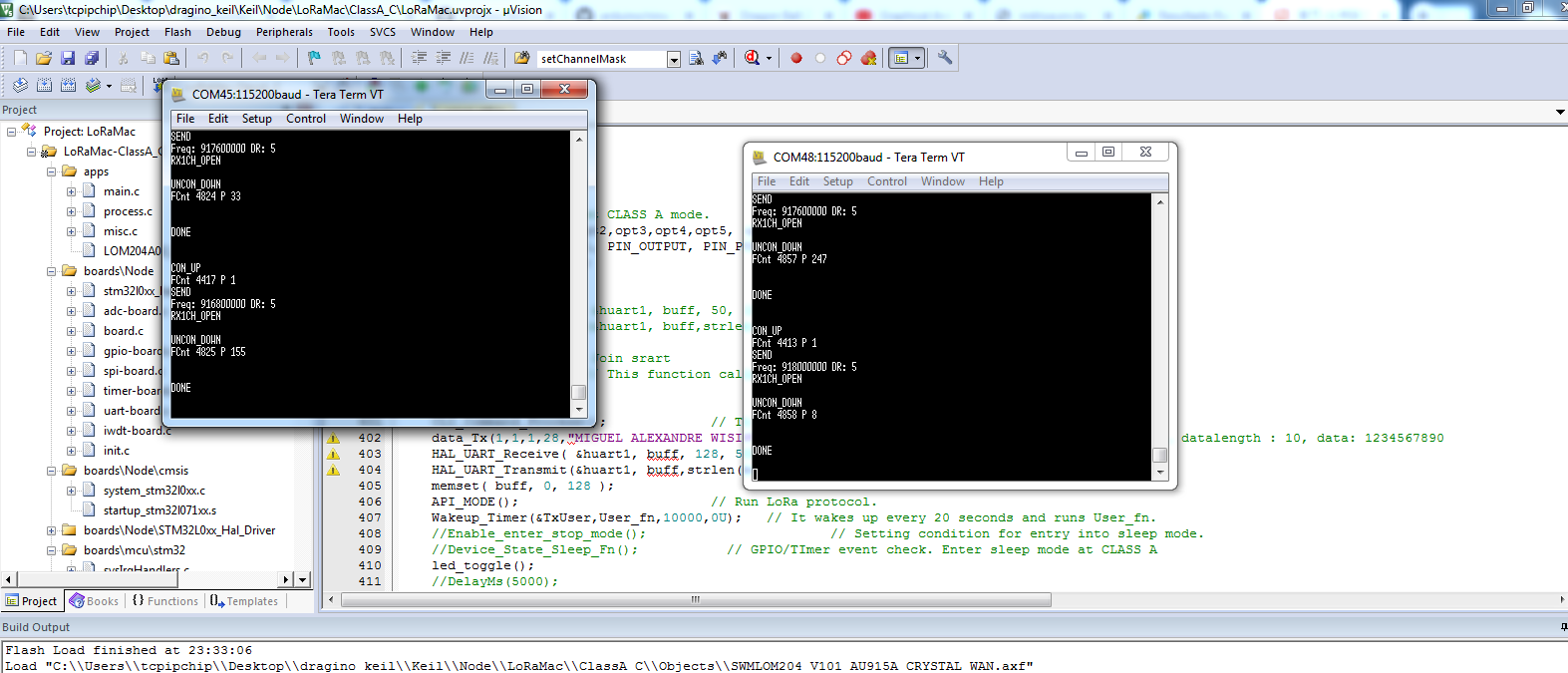 Habilitando apenas o modo CLI no Keil C#if 1      //---------------------------------------------------------------------------------------------------------//   Example//   CLASS A mode,   .//   After data transmission , enter low power run  mode.//   The user function sets the UART communication baudrate by reading the external pin ( PB10, PB11 : 00 (9600bps) , 01:(19200bps), 10:(38400bps), 11:(115200bps))//---------------------------------------------------------------------------------------------------------int main(void){    Start_Init();    setClass( 0 );   // Set CLASS A mode.    JOIN_START();        // Join srart                                              // This function calls not only OTAA but also ABP    while(1)    {        CLI_Command_Process();             // To receive CLI command through serial port(UART)    }}#endifLoRa e LoRaWANhttp://jensd.be/755/network/lorawan-simply-explainedLoRaWAN significa Long Range Wide Area Network. É um padrão para comunicação sem fio que permite que dispositivos IoT se comuniquem em grandes distâncias com o mínimo de uso de bateria. No momento em que escrevo este artigo, descobri que as informações sobre o LoRa eram bastante esparsas ou excessivamente complicadas.Como demorei algum tempo para realmente descobrir o que é o LoRa e como funciona, decidi criar este post e tentar explicar o LoRaWAN de uma maneira técnica, mas simplesmente compreensível.LoRa ou LoRaWANO termo LoRa e LoRaWAN são freqüentemente usados ​​de maneira mista, mas, por definição, há uma diferença. O LoRa define o padrão para o padrão físico (camada 1), o LoRaWAN define tudo isso mais os padrões de camada MAC e de aplicativo.O LoRaWAN é um padrão de comunicação sem fio. Você poderia colocá-lo na mesma categoria de Bluetooth, GSM, 3G, LTE, ... mas ainda é diferente. Ele tem o alcance do seu celular com a flexibilidade de Bluetooth ou Wi-Fi e a duração da bateria do seu relógio para o custo de uma cerveja.As principais características do LoRaWAN são:Longo alcance (> 5 km urbano,> 10 km suburbano,> 80 km VLOS)Longa duração da bateria (> 10 anos)Baixo custo (<$ 5 / módulo)Baixa taxa de dados (0,3 bps - 50 kbps, tipicamente ~ 10 kB / dia)SeguroOpera em espectro não licenciadoSuporte de localizaçãoBidirecionalComo você pode ver na lista de características, tudo parece excelente, exceto quando estamos olhando para a taxa de dados. Infelizmente, a comunicação sem fio fisicamente limitada é sempre um compromisso entre distância, velocidade e potência (energia). O LoRa foi projetado tendo em mente casos de uso em que essa taxa de dados deve ser suficiente e as outras características são muito mais importantes.O LoRaWAN também foi projetado para provedores de serviços de grande porte. Assim como na rede de telefonia celular: algumas operadoras que mantêm e controlam a rede e milhões de usuários que exploram a rede e não precisam se preocupar com a infraestrutura. No entanto, como o LoRa está operando em espectro não licenciado, é perfeitamente possível configurar seu (s) próprio (s) gateway (s), ter uma cobertura de alguns quilômetros e operar sua própria rede por algumas centenas de Euros ou Dólares.Casos de usoComo mencionado anteriormente, o LoRa permite baixa potência, longo alcance, mas baixas taxas de dados. Casos de uso típicos podem ser encontrados nas áreas IoT (Internet das coisas), IoE (Internet de tudo) ou M2M (máquina a máquina).Normalmente estamos olhando para (pequenos) sensores / dispositivos / coisas que funcionam com bateria e comunicamos informações limitadas em um intervalo limitado.Alguns exemplos de casos de uso:Medição:Envia de 1 a 5 mensagens por dias sobre o uso atualPor exemplo: gás / água / eletricidade> 10 anos com bateriaEstacionamento inteligente:Envia uma mensagem quando um veículo chega ou sai de uma vaga de estacionamentoPode ser combinado com um aplicativo para encontrar uma vaga de estacionamento gratuitaNenhum cabeamento necessário, baixa manutençãoSmart Bin:Envia uma mensagem quando uma lixeira está cheiaOtimizar rota para coleta de lixo, economizar mão de obra e combustívelIluminação inteligente:Controle de status e operação de iluminação públicaMonitoramento AmbientalPor exemplo: som, temperatura, poluição, radiação, umidade,…Crie insigts valiosos em combinação com a geolocalizaçãoGestão de ativosVerificar status e localização de vários ativosRelés de controle, travas, luminárias,…Cuidados de saúdePor exemplo: detecção de atividade / queda, alarme pessoal, vigilânciaNão há necessidade de cobrar, ótima cobertura de redeRastreamentoAcompanhe mercadorias, veículos, animaisArquiteturaDe um alto nível, a arquitetura de uma típica rede LoRa se parece com o seguinte:Dispositivos -> LoRa rádio -> Gateway -> 3G / Ethernet -> Servidor de Rede -> Aplicação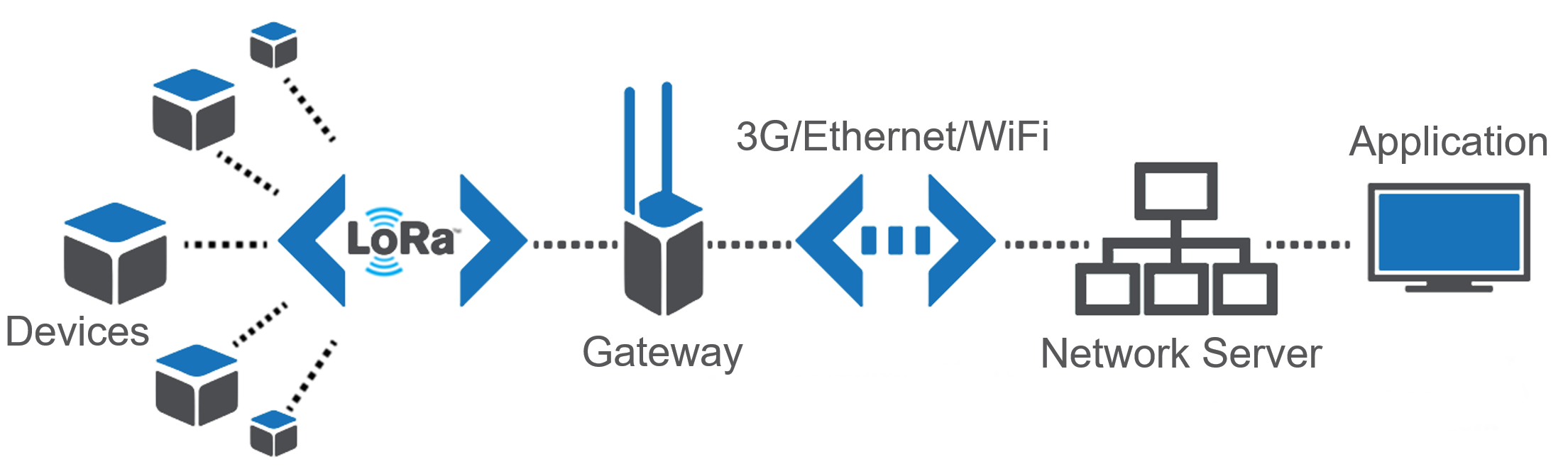 Para mensagens upstream, por exemplo, um sensor que envia informações para um aplicativo, o fluxo é da esquerda para a direita. O valor do sensor (carga útil) é criptografado e é transmitido pelo rádio LoRa. Um ou mais gateways recebem a mensagem e a encaminham para outra rede (geralmente 3G ou Ethernet) para um Network Server. O Network Server roteia a mensagem para o aplicativo final correto.Para mensagens de downstream, por exemplo, um sinal para acender uma luz, o fluxo é da direita para a esquerda. As mensagens de upstream são iniciadas pelo próprio dispositivo e downstream pelo aplicativo final. Como o LoRa é projetado com o menor consumo de energia possível, nem todos os dispositivos estão sempre atentos às mensagens recebidas. Isso depende das classes de dispositivosNos próximos capítulos, aprofundarei cada componente do diagrama acima e tentarei detalhar um pouco mais para cada um deles.DevicesOs dispositivos LoRaWAN podem ser qualquer coisa que envie ou receba informações, não há uma definição real para eles, mas geralmente estamos falando de sensores, detectores, atuadores.Alguns exemplos de dispositivos:Classes de dispositivosR: Só pode receber uma mensagem no momento em que o dispositivo está enviando uma mensagemB: O mesmo que A, mas ouve mensagens recebidas em intervalos regularesC: Continuamente ouvindo mensagens recebidasLogicamente, os dispositivos de classe A podem durar mais tempo na bateria e os dispositivos de classe C normalmente não são alimentados por bateria.O padrão LoRaWAN descreve dois tipos diferentes de mensagens: mensagens MAC, para controlar o rádio e as mensagens de rede e de dados, a carga real que é específica do aplicativo / dispositivo. Como estamos limitados no tempo e no número de mensagens que podemos enviar pelo ar, as mensagens MAC podem ser conectadas (enviar junto) com mensagens de dados e várias mensagens MAC podem ser enviadas de uma só vez.Endereçamento de dispositivoComo na maioria dos padrões de rede, os dispositivos precisam de algum tipo de endereço e identificação para poder contatá-los e diferenciá-los uns dos outros. O LoRa usa o seguinte endereçamento.DevEUI: ID de hardware exclusivo do dispositivo: endereço de 64 bits.Comparável com um endereço MAC para um dispositivo TCP / IP.DevAddr: Endereço do dispositivo: endereço de 32 bits atribuído ou escolhido específico na rede. Comparável com um endereço IP para um dispositivo TCP / IP.AppEUI: ID do aplicativo : formato de endereço EUI64. Identifica exclusivamente o provedor de aplicativos do dispositivo. Em seguida, o AppEUI é armazenado no dispositivo final antes que o procedimento de ativação seja executado.Fport: identifica o aplicativo / serviço final. A porta 0 é reservada para mensagens MAC. Comparável com um número de porta TCP / UDP para um dispositivo TCP / IP.Rádio LoRaO LoRa está usando sinais de RF para se comunicar. Está operando em espectro não licenciado. Isso significa que todos podem usar livremente essa banda sem pagar ou obter uma licença, desde que você siga alguns regulamentos. Especificamente, o LoRa está operando na banda ISM (Industrial, Science, Medical). Infelizmente, os intervalos na banda ISM são geograficamente diferentes.Para atingir as metas do LoRa em termos de alcance e taxa de dados, as seguintes frequências são usadas: Europ: 868Mhz e 433Mhz, US: 915Mhz e AS: 430Mhz.Obviamente, isso torna gateways e dispositivos para a Europa incompatíveis com os fabricados para os EUA, etc. Uma grande desvantagem para LoRa se você me perguntar.O LoRa está usando diferentes técnicas para melhorar a confiabilidade dos dados. Vou tentar mencionar os mais importantes:Spread Spectrum: Esta é uma técnica originalmente projetada para aplicações militares onde a informação real (por exemplo, um bit) é distribuída por uma freqüência maior. Ao fazer isso, o sinal para a ração de ruído é muito pequeno e o sinal (o bit enviado) é muito mais resistente a sinais de ruído, interferência ou interferência.ADR: Adaptive Data Rate: Altere dinamicamente a taxa de dados e transmita energia em função da qualidade do sinal e da distância até o gateway. A transmissão mais lenta (maior fator de espalhamento) permite uma faixa mais longa e confiável: 
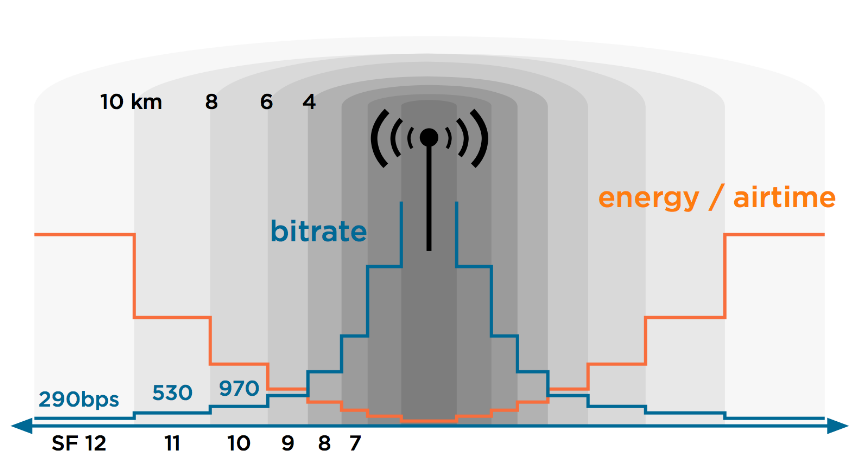 FEC: Forward Error Correction: adiciona informação redundante (bits de recuperação / paridade) a cada mensagem para poder corrigir pequenos erros.GatewayO gateway, também chamado de modem ou ponto de acesso, é o dispositivo que está recebendo todo o rádio LoRa enviado pelos dispositivos em seu alcance. Por design, não há realmente uma associação entre um dispositivo e um gateway LoRa específico.Cada gateway na faixa do sinal de RF enviado por um dispositivo captará o sinal e o processará, mesmo que este gateway LoRa faça parte de uma rede que não conheça o dispositivo que enviou a mensagem.Servidor de redeDepois que um dispositivo envia uma mensagem recebida por um gateway LoRa, ele provavelmente será encaminhado para um servidor de rede. Este componente é a parte mais inteligente da rede LoRaWAN. O Network Server é responsável pelas seguintes tarefas:Agregue os dados de entrada de todos os gateways LoRaWAN em sua rede e todos os sensores no intervalo deles.Encaminhar / encaminhar mensagens recebidas para o aplicativo final corretoConfiguração de radion LoRa Contral para os gatewaysSelecione o melhor gateway para a mensagem de downlink no caso de vários gateways estarem no intervalo de um dispositivoBuffer de downlink: armazena mensagens até que um dispositivo de classe A ou B LoRa esteja pronto para receber uma mensagemRemover duplicatas: como não há associação entre o dispositivo e o gateway, há uma boa chance de que vários gateways capturem a mesma mensagem para que os dulicates precisem ser filtradosMonitore os dispositivos e gatewaysAlguns exemplos de software do Network Server:Actility Thingpark: https://www.actility.com/products/Loraserver: https://github.com/brocaar/loraserverSemtech: https://semtech.force.com/loraNa maioria dos casos, o servidor de rede roteará / encaminhará a mensagem de uma certa combinação de ID e Fport para um aplicativo predefinido. Geralmente isso é feito encaminhá-lo para um webservice HTTP (S) ou colocá-lo em uma fila MQTT.AplicaçãoÚltimo item no fluxo ou arquitetura é o aplicativo real. Este é o aplicativo que o fabricante ou desenvolvedor escreve para analisar as mensagens enviadas pelos dispositivos relevantes para este aplicativo. Este aplicativo usa os dados reais (carga útil) enviados pelo dispositivo e os interpreta / usa.SegurançaComo mencionei no começo deste artigo, o LoRaWAN foi desenvolvido com a segurança em mente. Para mim, pessoalmente, esta foi uma das partes mais difíceis ou LoRaWAN para entender, embora eu não seja completamente novo para isso.A ideia básica é que a comunicação deve ser segura em vários níveis. Um servidor de rede não precisa ler o conteúdo real da mensagem se não for relevante para a rede ou a infraestrutura. Portanto, há duas chaves diferentes na imagem durante a troca normal de mensagens:A chave de sessão de rede (NwkSKey) é usada para criptografar o quadro inteiro (cabeçalhos + carga útil) no caso de um comando MAC ser enviado. Quando os dados são enviados, essa chave é usada para assinar a mensagem que permite que o servidor de rede verifique a identidade do remetenteA chave de sessão do aplicativo (AppSKey) é usada para criptografar a carga no quadro. Essa chave não precisa ser conhecida pelo Network Server para saber para onde encaminhar a mensagem. O servidor de aplicativos então descriptografa as informações usando a mesma chave.Segurança: juntando-se à redeAté aqui, as coisas ainda são bastante compreensíveis, mas a maneira como um dispositivo pode entrar na rede torna-o mais complicado. Desde que você não gostaria que para cada aplicação / caso de uso, que o usuário é responsável por configurar acesso à rede / assinaturas / provedor de serviço, mas você também não gostaria que qualquer tipo de dispositivo fosse ligado a uma rede específica. duas maneiras de ativar um dispositivo em uma rede LoRa.O objetivo deste processo de ativação é obter um NwkSKey, AppSKey e NwkAddr.Uma vez que estes são recebidos ou configurados, o resto da comunicação é exatamente o mesmo para ambos os métodos de ativação.Ativação por personalização (ABP)A ABP é a maneira mais simples de ativar um dispositivo LoRa em uma rede. Com a ABP, o fornecedor do dispositivo concorda com o provedor de rede e compra / reserva um conjunto de DevAddr de um provedor de rede e pré-provisiona seus dispositivos com isso. Quando o dispositivo é ligado, ele está imediatamente pronto para enviar dados. Não há processo de junção ao longo do ar.Etapas no progresso:O fabricante do dispositivo LoRa compra a conectividade do operador de rede. O AppSKey é gerado antecipadamente.O provedor de serviços está fornecendo um NwkSKey e DevAddr para cada DevEU.Antes de enviar dispositivos, eles são pré-provisionados com: NwkSKey, AppSKey e DevAddrNa primeira utilização, não há necessidade de se juntar à rede e o dispositivo pode se comunicar imediatamente, pois já conhecem as informações necessárias.Ativação Over The Air (OTAA)OTAA é um pouco mais complicado, mas permite que dispositivos se juntem a qualquer rede no intervalo e não requer um contrato especial entre o operador de rede e o fornecedor do dispositivo. Assim como a ABP, o objetivo do processo é tornar-se o NwkSKey, DevAddr e AppSKey para cada dispositivo antes de enviar dados reais.Para recuperar essas informações de maneira segura, há uma chave extra envolvida que é pré-provisionada no dispositivo: o Appkey. Pessoalmente, acho o nome muito confuso, pois é bastante semelhante ao AppSKey. O Appkey é uma chave diferente de 128 bits.Etapas no processo de associação da OTAA:LoRa Device envia JOIN_REQUEST (assinado com o AppKey). A solicitação de associação contém as seguintes informações: AppEUI, DevEUI, DevNonce. 
DevNonce é um número gerado aleatoriamente.O Network Server recebe o JOIN_REQUEST e calcula o AppSKey e o NwkSKey com base em: AppKey, AppNonce, NetID e DevNonce. 
Assim como no DevNonce, o AppNonce é outro número gerado aleatoriamente.Servidor de Rede gera JOIN_ACCEPT e inclui AppNonceO dispositivo recebe JOIN_ACCEPT (criptografado com AppKey). O JOIN_ACCEPT contém as seguintes informações: AppNonce, NetID, DevAddr, RFU, RxDely, CFList 
Como neste momento o Network Server e o dispositivo LoRa possuem as mesmas informações, o dispositivo LoRa pode calcular igualmente o NwkSkey e o AppSKeySe ler atentamente, você pode ver que em nenhum ponto de todas as teclas de progresso são enviadas pelo ar, mas apenas as partes que faltam de um cálculo, de ambos os lados, são trocadas. Isso torna impossível gerar qualquer chave interceptando o tráfego pelo ar.Toda a explicação acima está longe de ser completa, mas espero que minha breve explicação dê uma melhor compreensão dessa tecnologia. Vou tentar adicionar alguns esclarecimentos e / ou gráficos / esquemas no futuro próximo.COMO VERIFICAR SE UM JOIN TEVE SUCESSO
Quando JOIN_START() é compilado, o módulo (LOM204A02) imprime uma mensagem através do UART "Join is completed" ou "JOIN_COMPLETE".   Para verificar se a junção está completa, você pode usar a função "getJoinDoneStatus()". É retornar para "0" ou "1". "0" é sucesso, "1" está falhando. O getJoinDoneStatus() está no "Wisol_API.h". Você pode incluir o arquivo "WISOL_API.h".PASSAGEM DE PARÂMETROS DA FUNÇÃO setChannelMask (CLI)setChannelMask – opt6 not exist (KEIL COMPILE ERROR)Good Morningthere is "opt 6" parameterDoingsetChannelMask(opt1,opt2,opt3,opt4,opt5) will not compile!
DoingsetChannelMask(opt1,opt2,opt3,opt4,opt5,opt6)will compile!Then, there is something wrong! What do i put on opt6 ? nothing ? About you’re a CLI exampleLRW 6D ff00 0000 0000 0000 0002In API example should bechar* opt1 = "ff00";char* opt2 = "0000";char* opt3 = "0000";char* opt4 = "0000";char* opt5 = "0000";char* opt6 = "0000"; //doesn´t mattersetChannelMask(opt1,opt2,opt3,opt4,opt5,opt6)Right ?CORRECTMSB FIRST
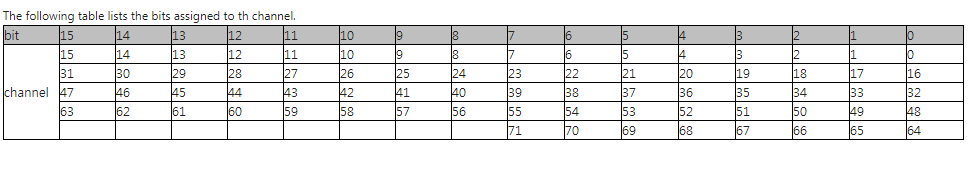 ATUALIZAÇÃO DO MÓDULO LoRa EM CAMPOLOM204A02 pode ser atualizado via UART1 (TxD, RxD, GND, VCC e PB7)Veja o vídeo video-soft-update-by-bootloader-bsplayer junto com o documento!Também veja o PDF[WISOL]AppNote_LOM20xA_Firmware_Upgrade_20170905_en.pdfTENHO QUE FAZER JOIN() PARA UM REDE P2P ?Se você quiser usar a função P2P, você não precisa usar o JOIN_START(). Só é necessário ao usar o LoRaWAN.Você pode ver o programa a seguir.==================================================void p2p_send (void){    // Envie a mensagem duas vezes    P2P_AT_CMD ("AT+LORA_MSGW=2.123456789012345678901234567890\r\n"); }void p2p_cmd_send (void){    P2P_AT_CMD ("AT+LORA_S=\r\n\0"); }int main (void){uint8_t i = 0;    Start_Init ();    P2P_Init ();    p2p_send (); // enviar mensagem    do    {        CLI_Command_Process (); // Para receber comandos via UART        P2P_MODE (); // processo P2P. Esta função está definida para o //modo RX no estado inativo.        if (Check_P2P_TX_Done ()) // Use este comando somente depois //de enviar dados sem fio.            {            PRINTF("teste AT \r\n");            P2P_AT_CMD("AT+LORA_PWRS=20\r\n");            }    } while(1);}MÓDULOS COM CRISTAL TCXO VER LOM204A02_Lib101_190604_API_Release_TCXO.RAR E CHAMARLOM204A_AU915A_TCXO_WAN.bat ou LOM204A_AU915A_TCXO_WAN_P2P.bat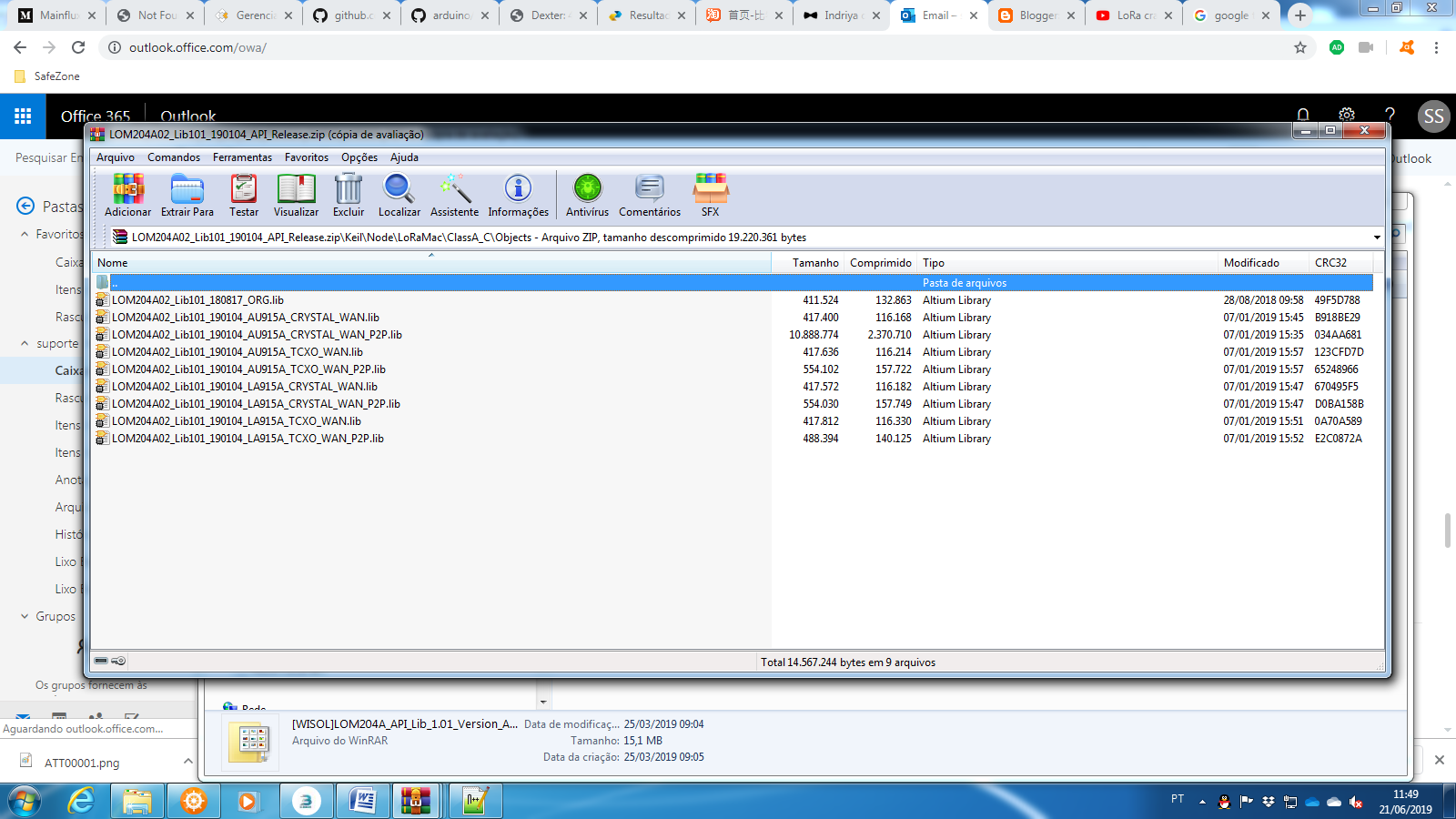 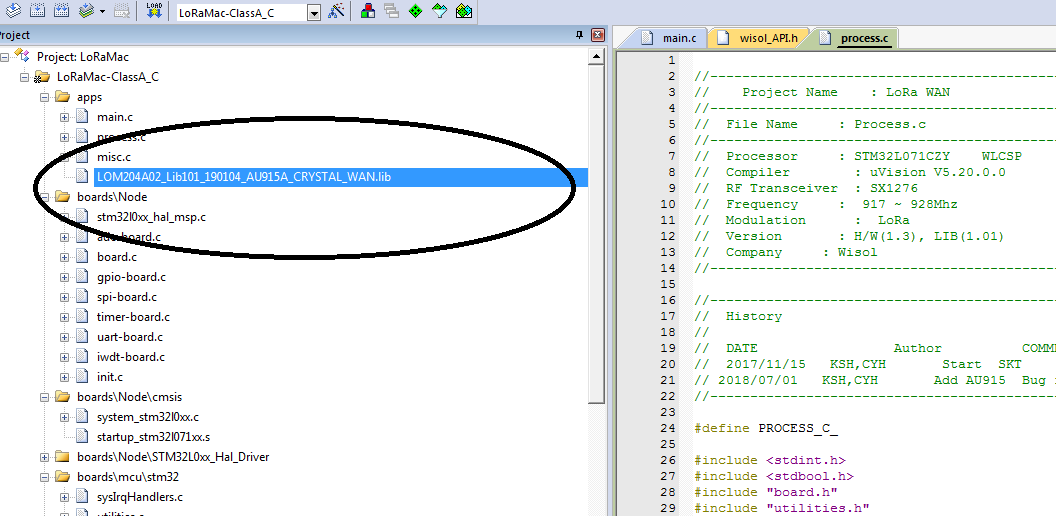 You must add the preprocessor symbols (USE_TCXO) after changing the Lib.The easier way is to execute the "LOM204A_AU915A_TCXO_WAN.bat" file.Then Keil project file is auto replace to the AU915A,TCXO and WAN.COMO IDENTIFICAR SE MÓDULO USA CRYSTAL OU TCXO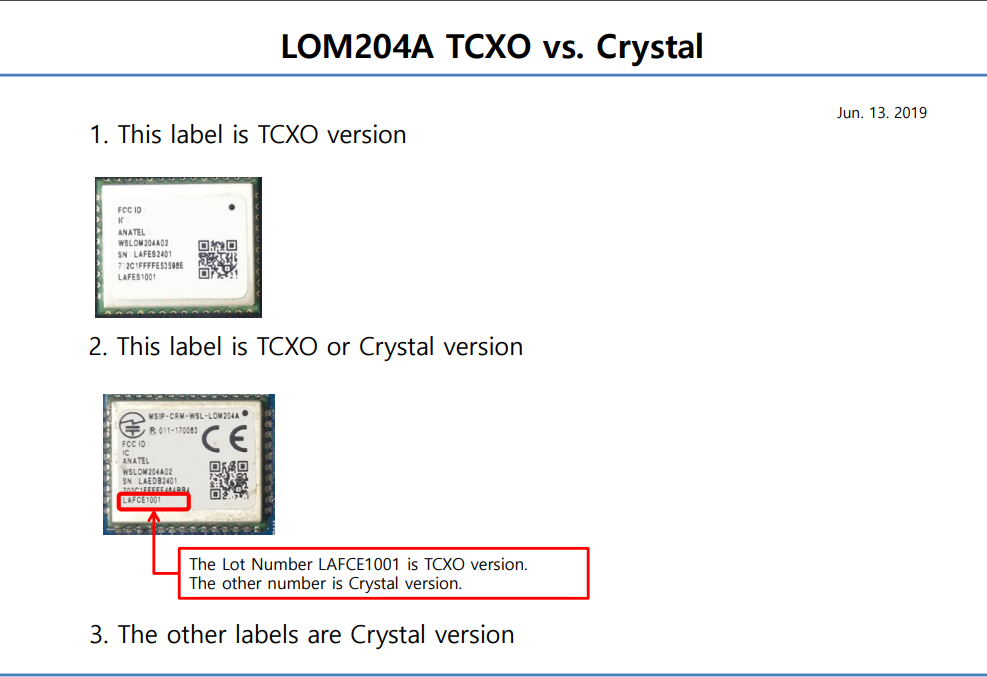 Fonte:LOM204A_TCXO vs Crystal_20190703.PDFATENÇÃO: HÁ A LIB PARA TCXO E LIB PARA CRYSTALESQUEMA ELÉTRICO KIT LORAhttp://lora-support.wisol.co.kr/wp-content/uploads/2018/03/SCH_EVL202A_R2_SKTM_160831.pdfPINOS QUE NÃO NECESSITAM SER CONFIGURADOS (MÓDULO)PB3,PB4 : UART port for debug and controlPA13,PA14 : To download firmware and debug using STLink.OSC IN : It is connected to TCXO outputOSC OUT : It is not use, Open.VREF+ : It is connected to VDD internallyNRST : you can see the datasheet 93 page (Figure 29. Recommended NRST pin protection) . We use 0.1uF capacitor.
OSC32 IN/OUT : It is connected to Crystal(32.768Khz)VDDA : It is connected to VDD.PC2 : ADC IN => battery level 12 bit ADC. It is already configurate to ADC.PA0 WKUP1 : Interrupt in , To use the MCU wakeupBOOT0 : OpenPA4,PA5,PA6,PA7 : These pins are used  internally by SPI1.PA11,PA12,PA15,PB0,PB1,PB2,PB5,PB6 : These pins are used internally by GPIOPC1 : It is not connected , It is open and you can't use this. you have to configure to input pinPC14,PC15 : It is used  for debug test .
PINOS QUE PODEM SER CONFIGURADOS (MÓDULO)PB7 : It is used for firmware download but it is only use at power on. so you can use this pin in operation.PA9, PA10, PB15,PB13,PB14,PB12,PB10,PB11,PA2,PA3,PA1,PC0,PB8,PB9,PC13 : you can configure.For unused pins, It is  better to set as inputSOFTWARE QUE VEM DE FÁBRICAEm 2019, na produção da WSLOM204A02, na qual a função de software é incorporada?   => Apenas incorporamos as características do teste de RF ao produzir produtos LOM204A02.       Se você precisar da versão CLI, poderá fazer download do arquivo "SWMLOM204_V101_AU915A_TCXO_WAN.hex" ou "SWMLOM204_V101_LA915A_TCXO_WAN.hex". => Se você baixar o arquivo acima, você pode usar o comando CLI e P2P.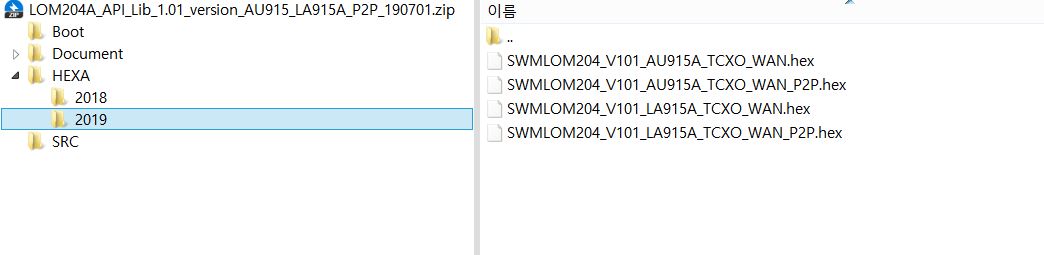 COM QUAIS PINOS DEVO ME PREOCUPAR EM ESTAREM DISPONÍVEIS PARA GRAVAÇÃO DA APLICAÇÃO?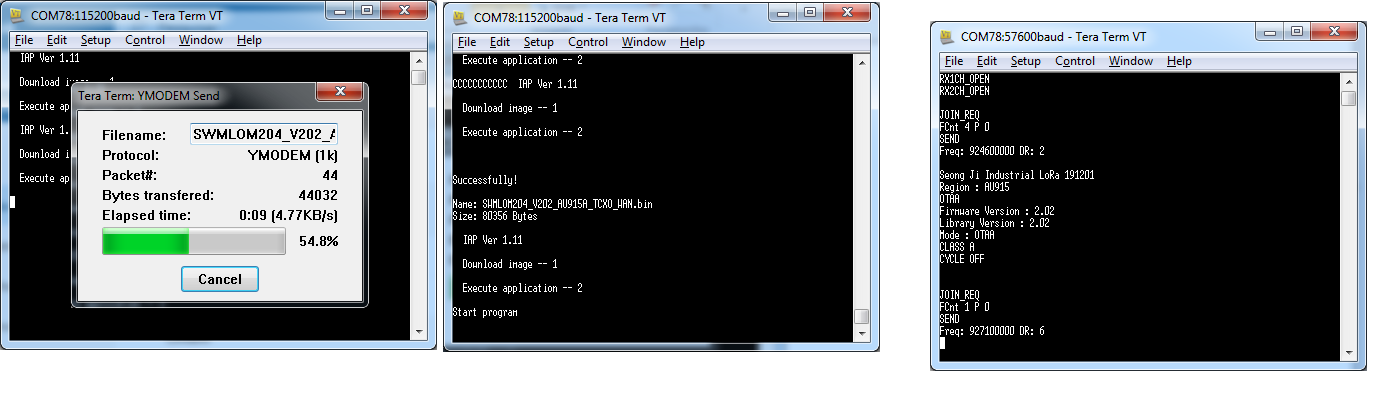 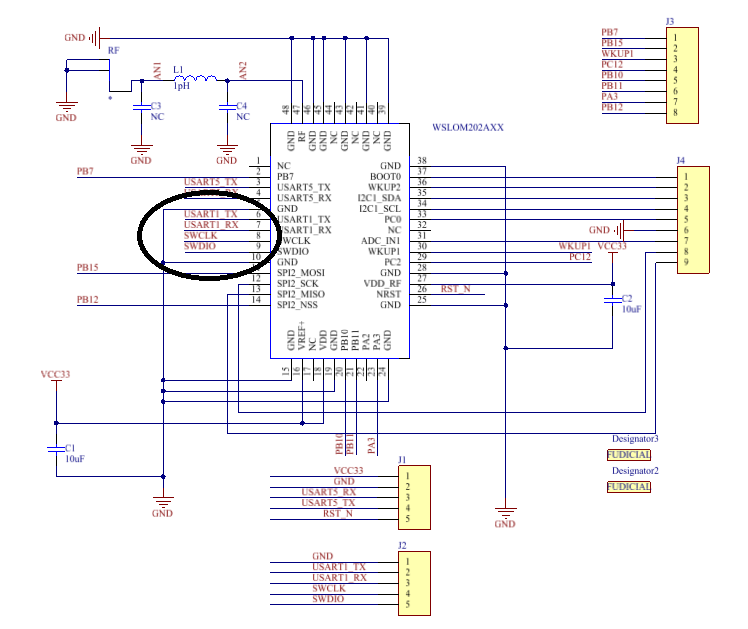 UART5 – COMUNICAÇÃO COM “CLI COMMANDS”UTILIZANDO STM32 UTILITY E ST-LINK V2Você pode usar o STM32 utility junto com o ST-LINK V2 para gravar o BIN dentro do módulo LoRa, em vez do gravador do KIT LoRa ou BOOTLOADER. É uma alternativa barata e rápida para gravação.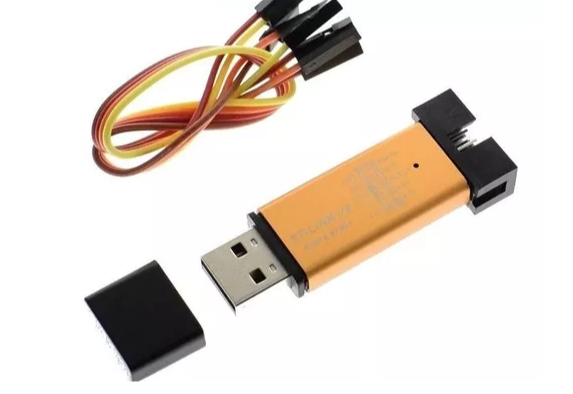 Instale o utility ST-LINK V2https://www.st.com/en/development-tools/st-link-v2.htmlBaixe os drivers do ST-LINK V2https://os.mbed.com/teams/ST/wiki/ST-Link-DriverConecte na USB para instalá-losConecte os pinos GND, SWDIO e SWCLK do ST-LINK V2 nos pinos GND, SWDIO e SWCLKdo módulo LoRa.Execute o utility STM32 ST-LINK e vá em Target Connect, sem explicação alguma, insista na conexão mais de uma vez!Carregue o seu BIN ou HEX da aplicação!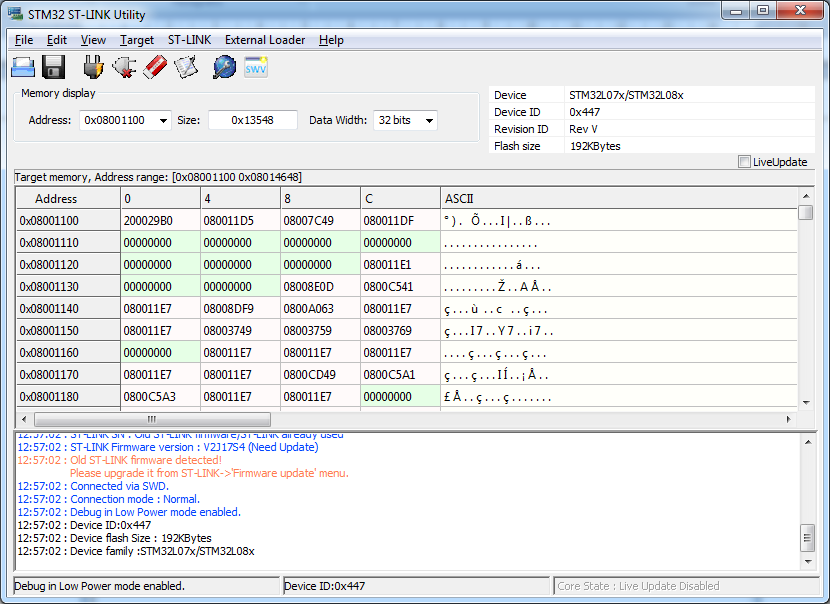 Antes de gravar, altere endereço para 0x08001100Também ignore a mensagem Old ST-LINK firmware detected!
Target ProgramATENÇÃO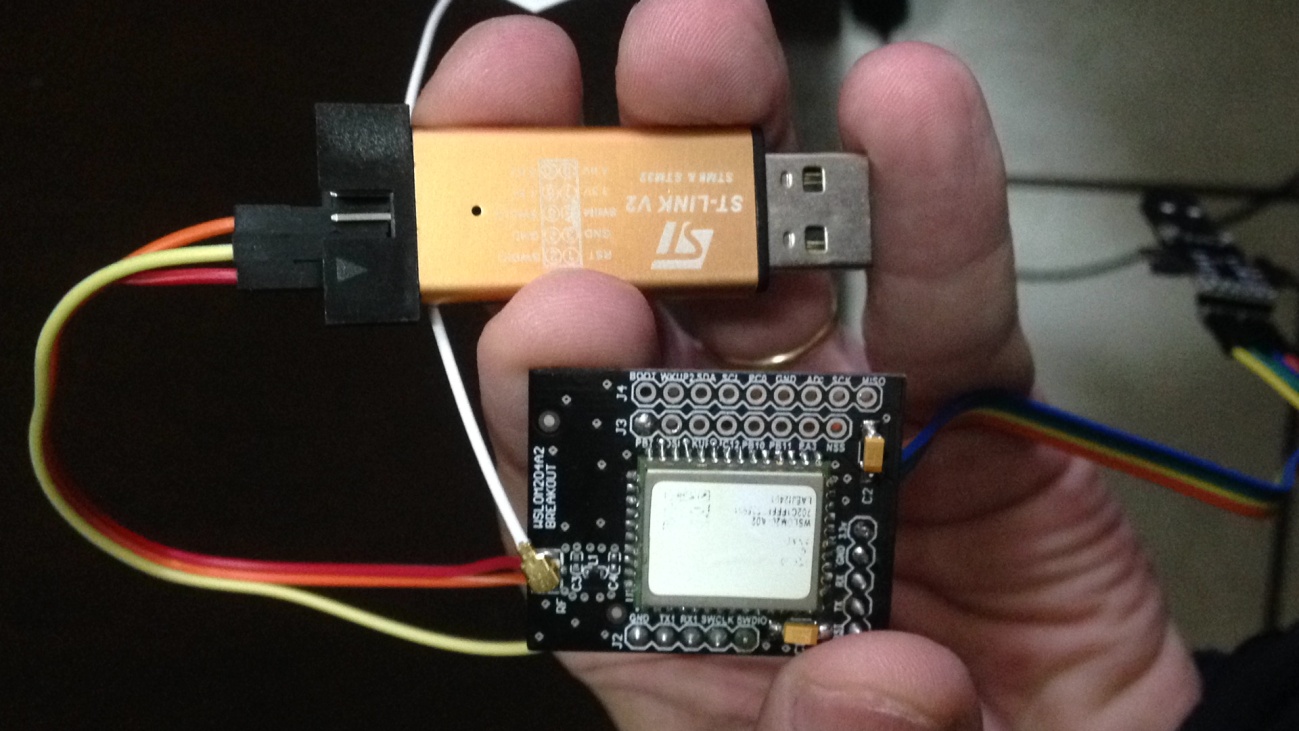 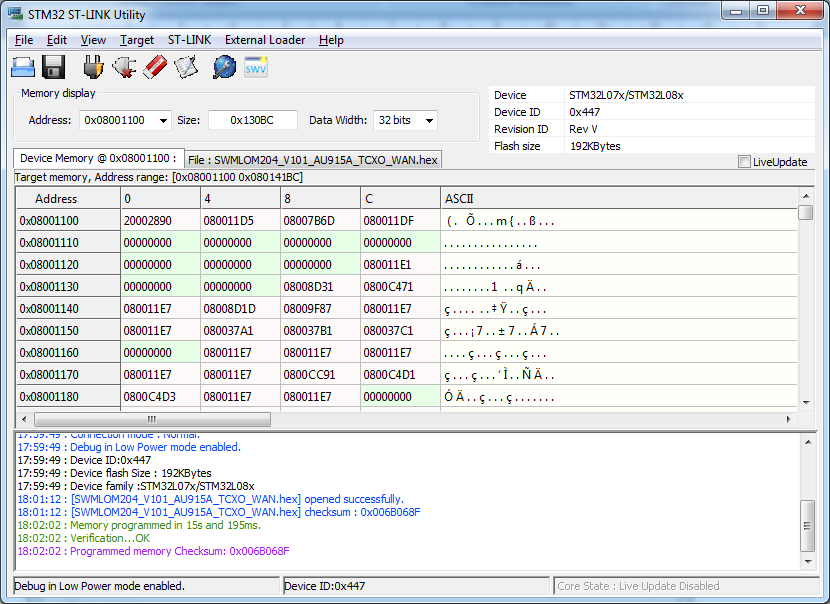 ESTUDO DE CASO DE CLIENTEEstamos visando um uso de energia ultrabaixo, em que cortamos a energia para o VDD do módulo wysol.MODO CLI, Classe A, ABP, por isso não precisamos de um procedimento RF JOIN toda vez que ligamos o módulo (configuramos o networkid, devaddr, nwkskey e appskey.R) O procedimento JOIN não é necessário no modo ABP.    Então você pode enviar mensagens sem um JOIN. O LOM204A02 transmite automaticamente a mensagem "start" quando é ligado no modo ABP.O problema parece ser que o LoRaWAN ao usar ADR (nosso caso) envia na camada MAC de downlink as informações para as próximas configurações de RF de uplink de comunicação (canal, fator de espalhamento e assim por diante) e quando desligamos o módulo essa informação parece estar perdida (não confirmada por mim ainda!).R) O LOM204A02 não salva a camada MAC das informações na memória NV. Se você usar o API_MODE (), poderá aplicá-lo. Por exemplo, quando você reiniciar o módulo, se você quiser usar o último datarate, você obtém o datarate (LRW 42) antes de desligar, e então armazena o valor em EEPROM e quando você liga o módulo, você pode obter o valor armazenado na EEPROM e depois definir o datarate (LRW 35 x)Você salva na EEPROM emulada do MCU as configurações do MAC cada vez que o servidor de rede o instrui a alterá-las? E no evento power on você lê essas informações da EEPROM? Portanto, ao usar a "inicialização a frio" da ABP, você conhece as configurações corretas de RF?O "OneSecondDelay for JoinRequest" é válido apenas para OTAA ou você * sempre * chama uma função "JOIN" mas dentro dele decide "se OTAA então (rf_transmit) caso contrário ABP e então (check_parameters)"? Digo isso porque se você verificar os parâmetros (id de rede, devaddr, etc) para retornar "true" a essa chamada "fake join", precisamos definir esse atraso em um segundo para que possamos enviar a configuração antes da sua chamada de firmware o JoinRequest. (Ou você os lê automaticamente da EEPROM como solicitado no item 1)R)  OneSecondDelay é executado após a inicialização de variáveis ​​em CLI_MODE (), API_MODE () e JOIN_START (), independentemente de OTAA ou ABP.3) Apenas para confirmar: os quatro parâmetros ABP são armazenados automaticamente no EEPROM sempre que enviamos o CLI para alterá-los, correto? Existe algum atraso que precisamos esperar antes de cortar a energia ou alternar o pino RESET #?R) Os quatro parâmetros do ABP significam o ID da rede, o endereço do dispositivo, a chave da sessão da rede e a chave da sessão da aplicaçãoSe estiver certo. Os quatro parâmetros da ABP são armazenados na EEPROMQuando você ajusta algum parâmetro (digamos ABP ou OTAA usando a serial, como você faz a redefinição? Você alterna o pino RESET # ou corta a energia? Quanto tempo você espera depois de enviar? Você ESPERE que o módulo responder que "please reset" mensagem?R) Você pode resetar ou desligar a qualquer momento após verificar o valor de retorno ("OK", "FAIL", "DONE", "ABORT", etc) ao executar TX/RX ou ao digitar o comando. Se você pode encontrar a mensagem "BUSY", você precisa esperar a saída até o retorno de outro valor.TESTES INICIAIS DO CLIENTE COM DÚVIDASEu uso o modo CLIQuando inicio meu software no modo ABP primeiro, eu defino:- Modo ABP, Classe A, Endereço do Remetente, Chave de Sessão da Rede, Chave da Sessão do Aplicativo, Rx1_delay, ADR desativado, Depurar MSG Desabilitado, OneSecondDelay Desabilitado,Definir taxa de dados específica e Definir máscara de canal específica;Mas isso não transmite ... ele está ocupado.Quando eu começo pela primeira vez no modo OTAA(para OTAA eu configurei): modo OTAA, Classe A, Dev eui, Chave do Aplicativo, App eui, Rx1_delay, ADR desativado, MSG de depuração desativado, OneSecondDelay desativado,Definir taxa de dados específica e Definir máscara de canal específica;E o aparelho transmite okSe eu mudar o modo de Otaa para ABP, posso passar ok novamenteMas se eu reiniciar o módulo eu preciso repetir este passo, porque quando o dispositivo começa direto no modo ABP ele fica ocupado e não transmite.Eu adicionei o passo que você citou:Antes de desligar o módulo:obter taxa de dados -> salvar no meu eeprom -> desligar o módulore-energize module -> set data rate -> transmitemas ele ainda está ocupado.Uma pergunta, quando você pede para salvar a taxa de dados antes de desligar o módulo, deveria estar no modo OTAA ou ABP ou o que quer que seja?Por favor, você tem alguma coisa sobre isso?Eu acredito que algo ainda está faltando para iniciar diretamente no modo ABP e acertar. Não queremos que não seja necessário iniciar no modo OTAA e alternar para o modo ABP.R) Eu preciso entender exatamente como você opera o módulo. Por favor, defina a mensagem de depuração em (LRW 50 1). Você pode me enviar uma saída de log de mensagens de depuração via UART? Ou se você usar o programa LoRa WAN GUI Customer fornecido por nós, haverá um LogAll.txt na pasta em que o arquivo executável está localizado.Você poderia enviar para mim? **Se você configurá-lo para o modo ABP, ele operará no modo ABP após a reinicialização. Esta configuração é armazenada na EEPROM e opera de acordo com a configuração armazenada na EEPROM após a reinicialização.O que acabei de explicar é que as configurações alteradas via MAC não são salvas na EEPROM. Então, se você precisar usar os valores depois do Reset, eu vou te dar um exemplo de salvá-los.CONTINUAÇÃOÉ possível na CLI enviar um comando MAC de lorawan (da especificação lorawan). Digo: CID = 0x01, ResetInd?R) O comando MAC só pode ser recebido sem fio através do servidor.Em dispositivos ABP, não há problema em perder o contexto do MAC, mas ele nunca deve perder os contadores de quadros (da memória existem três?). Aqueles devem ser armazenados em NVM. Você está acompanhando e enviando corretamente?R1) Atualmente, não armazenamos o contexto MAC e contadores Frame. Estou pensando em armazená-los no EEPROM. Aqui está o que você pode fazer agora:Em caso de CLI         LRW 76 => Este comando obtém o valor do contador de quadros de uplink         LRW 75 FCnt => Este comando define o valor do contador de quadros de uplink         por exemplo (LRW 76 -> host MCU armazenou o FCnt -> módulo de desligamento -> módulo de energização -> LRW 75 FCnt)         Nesse caso, quando o módulo é energizado, FCnt é definido como 0. Talvez esse comando não se aplique. Então você pode inserir o comando "LRW 75 FCnt" após o primeiro TXNo caso da API         uint16_t getUplinkFCnt (void)         uint8_t setDownlinkFCnt (uint32_t FCnt)         Você pode usar essas funções. o mesmo que acima.Q) Existe algum comando da CLI para definir explicitamente os 3 frame_counters de Lorawan? E para obter?LRW 76 => Este comando obtém o valor do contador de quadros de uplink         	LRW 75 FCnt => Este comando define o valor do contador de quadros de uplinkuint16_t getUplinkFCnt (void)uint8_t setDownlinkFCnt (uint32_t FCnt)**RELATÓRIO GERADO PELO CLIENTE TXLRW 30 abp LRW 65 000001LRW 67 19847E2F930559AC26D691162231AA17LRW 68 24A7DBBF3042EB2B8902BEF66D455DDBLRW 66 2603138FLRW 3D 1000LRW 50 1LRW 2E 1LRW 4B 0LRW 6D ff00 0000 0000 0000 0002 0000LRW 6ELRW 36 offLRW 35 4LRW 42LRW 57**RELATÓRIO GERADO PELO CLIENTE RXSet CLASS AOKWisol LoRa 180817Region : AU915Firmware Version : 2.00Library Version : 1.01Mode : ABPCLASS ACYCLE OFFSet activation by personalizationReset for configOKSet CLASS AOKWisol LoRa 180817Region : AU915Firmware Version : 2.00Library Version : 1.01Mode : ABPCLASS ACYCLE OFFSet activation by personalizationReset for configOKSet CLASS AOKWisol LoRa 180817Region : AU915Firmware Version : 2.00Library Version : 1.01Mode : ABPCLASS ACYCLE OFFSet activation by personalizationReset for configOKSet CLASS AOKWisol LoRa 180817Region : AU915Firmware Version : 2.00Library Version : 1.01Mode : ABPCLASS ACYCLE OFFSet CLASS AOKWisol LoRa 180817Region : AU915Firmware Version : 2.00Library Version : 1.01Mode : ABPCLASS ACYCLE OFFSet NetID : 000001OKSet NwkSKey : 19847e2f930559ac26d691162231aa17OKSet AppSKey : 24a7dbbf3042eb2b8902bef66d455ddbOKSet DevAddr : 2603138fOKSet CLASS AOKWisol LoRa 180817Region : AU915Firmware Version : 2.00Library Version : 1.01Mode : ABPCLASS ACYCLE OFFOKSet Debug MSG ONOKSet OneSecondDelayEnable : EnableOKSet CLASS AReset for configOKSet CLASS AOKWisol LoRa 180817Region : AU915Firmware Version : 2.00Library Version : 1.01Mode : ABPCLASS ACYCLE OFFOKChannel Mask = 0xff00, 0x0000, 0x0000, 0x0000, 0x0002, 0x0000OKPrepareFrame: MType: FRAME_TYPE_DATA_CONFIRMED_UP / Ver: 0 PrepareFrame: ADR ON, ADRACKReq 0, ACK 0 Fpending 0 FOptsLen 0 FCnt 1 P 1	 SEND : Freq: 917000000 DR: 2 PWR: 5DataReport : StartPayload size : 5Set ADR OFFOKRX1CH Open: freq 923900000, SF 10, BW 2, TO 116, RXC 0 OnRadioRxDone: MType: FRAME_TYPE_DATA_UNCONFIRMED_DOWN / Ver: 0 OnRadioRxDone: ADR OFF, ADRACKReq 0, ACK 1 Fpending 0 FOptsLen 0 FCnt 17 P 166DONESet ADR OFFOKSet DR : 4OKDR : 4OKABPNetID : 000001DevAddr : 2603138fNwkSKey : 19847e2f930559ac26d691162231aa17AppSKey : 24a7dbbf3042eb2b8902bef66d455ddbOK**FEEDBACK (EM INGLÊS)I will explain the log contents below.Power UP            ------------------------------ Wisol LoRa 180817                                                    ------------- boot message year/month/day        
Region : AU915                                                         ------------- boot message regionFirmware Version : 2.00                                             ------------- boot message firmware version
Library Version : 1.01                                                ------------- boot message library version
Mode : ABP                                                             ------------- boot message current modeCLASS A                                                                 ------------- boot message current class
CYCLE OFF                                                             ------------- boot message cycle mode statusLRW 65 000001                                                              ---------------------  set network ID command ( It is stored in EEPROM )Set NetID : 000001                                                          --------------------   responseOK                                                                               ---------------------  command resultLRW 67 19847E2F930559AC26D691162231AA17                    ---------------------- set network session key ( It is stored in EEPROM )Set NwkSKey : 19847e2f930559ac26d691162231aa17            --------------------- response
OK                                                                               --------------------- command result
LRW 68 24A7DBBF3042EB2B8902BEF66D455DDB                ---------------------- set application session key ( It is stored in EEPROM )Set AppSKey : 24a7dbbf3042eb2b8902bef66d455ddb           --------------------   responseOK                                                                               --------------------- command resultLRW 66 2603138F                                                           ---------------------- set device address ( It is stored in EEPROM )Set DevAddr : 2603138f                                                   --------------------   response
OK                                                                               --------------------- command resultLRW 50 1                                                                      ---------------------- set debug message on ( It is stored in EEPROM )Set Debug MSG ON                                                       --------------------   response
OK                                                                               --------------------- command resultLRW 2E 1                                                                     -------------------- Enable Oneseconddelay  ( It is stored in EEPROM )Set OneSecondDelayEnable : Enable                              --------------------   response
OK                                                                               --------------------- command resultLRW 4B 0                                                                      --------------------- set to CLASS A mode  ( It is stored in EEPROM )Set CLASS A                                                                 --------------------   responseOK                                                                               --------------------- command resultLRW 6D ff00 0000 0000 0000 0002 0000                                --------------------- Set channel mask     ( It is stored in RAM )OK                                                                               --------------------- command resultLRW 6E                                                                        --------------------- Get channel maskChannel Mask = 0xff00, 0x0000, 0x0000, 0x0000, 0x0002, 0x0000   ---------------- response             OK                                                                               --------------------- command result

LRW 36 off                                                                     --------------------- ADR off                     ( It is stored in RAM )Set ADR OFF                                                                 --------------------- responseOK                                                                               --------------------- command resultLRW 35 4                                                                      --------------------- set datarate to 4          ( It is stored in RAM )Set DR : 4                                                                     --------------------- responseOK                                                                               --------------------- command resultLRW 42DR : 4OK                                                                               --------------------- command resultPrepareFrame: MType: FRAME_TYPE_DATA_CONFIRMED_UP / Ver: 0                               ---  send message confirmed up
PrepareFrame: ADR ON, ADRACKReq 0, ACK 0 Fpending 0 FOptsLen 0 FCnt 1 P 1                ---- ADR on, FCnt 1 port 1
  SEND : Freq: 917000000 DR: 2 PWR: 5                                                                             ---- frequency 917Mhz datareate 2, power 5DataReport : Start                                                                                                           ---- message contents : Start
Payload size : 5                                                                                                            ---- message payload size 5RX1CH Open: freq 923900000, SF 10, BW 2, TO 116, RXC 0                                                  ---- RX1 channel open frequency 923.9Mhz spreding factor 10, bandwidth 2OnRadioRxDone: MType: FRAME_TYPE_DATA_UNCONFIRMED_DOWN / Ver: 0                   ---- Received message unconfirmed down 
OnRadioRxDone: ADR OFF, ADRACKReq 0, ACK 1 Fpending 0 FOptsLen 0 FCnt 17 P 166       ----- adr off, It is ack message  , downlink freame count 17, port 166
DONE                                                                                                                           ----Processor completed normally.Não consigo ver algum problema neste LOG.R) Obrigado por suas respostas.Agora somos capazes de desligar e ligar o módulo no modo abp sem ter que passar pelo modo otaa antes.Conseguimos usar os comandos Set e Get para o contador de quadros de uplink e downlink com os seguintes comandos:Configurar UpLinkFcnt => 75Obter UpLinkFcnt => 76Definir DownLinkFcnt => 77Obter DownLinkFcnt => 78ANATEL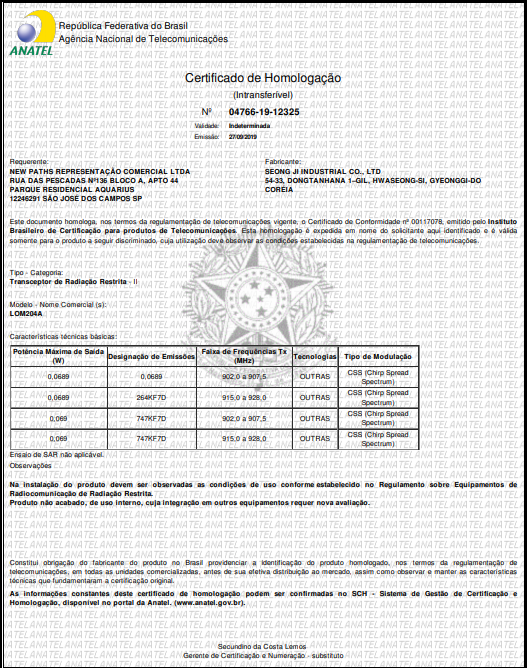 ATENÇÃOVERSÃO LIB 2.02 (TXCO)VERSÃO RECENTE DISPONIBILIZADA PELA WISOL, COM UPDATES SUGERIDOS PELOS CLIENTES DA SMARTCORE.FORAM ADICIONADOS NOVOS COMANDOS PARA A INTERFACE CLI (POR EXEMPLO Save current Fcnt value for ABP ) E TAMBÉM API (POR EXEMPLO, Fixed Channel mask).CRIADOS ARQUIVOS HEX PARA TESTES COM A INTERFACE CLILOM204A_API_Lib_2.02_version_AU915_LA915A_P2P_191201.zipTESTANDO MÓDULO TXCO RECEBIDOCLIMODE – COMPILANDO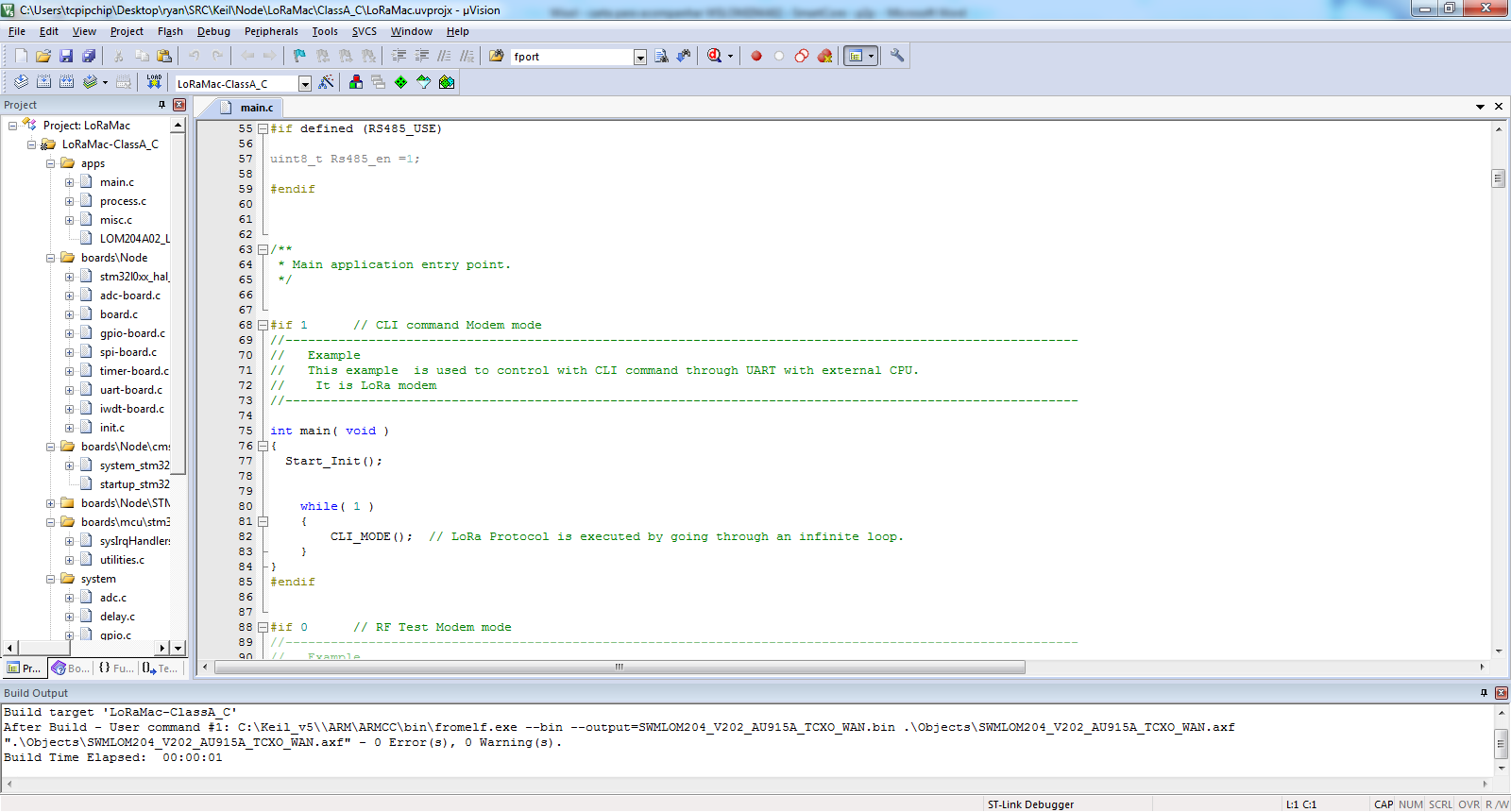 BOOTLOADER EM AÇÃO (GRAVANDO CLIMODE) (YMODEM)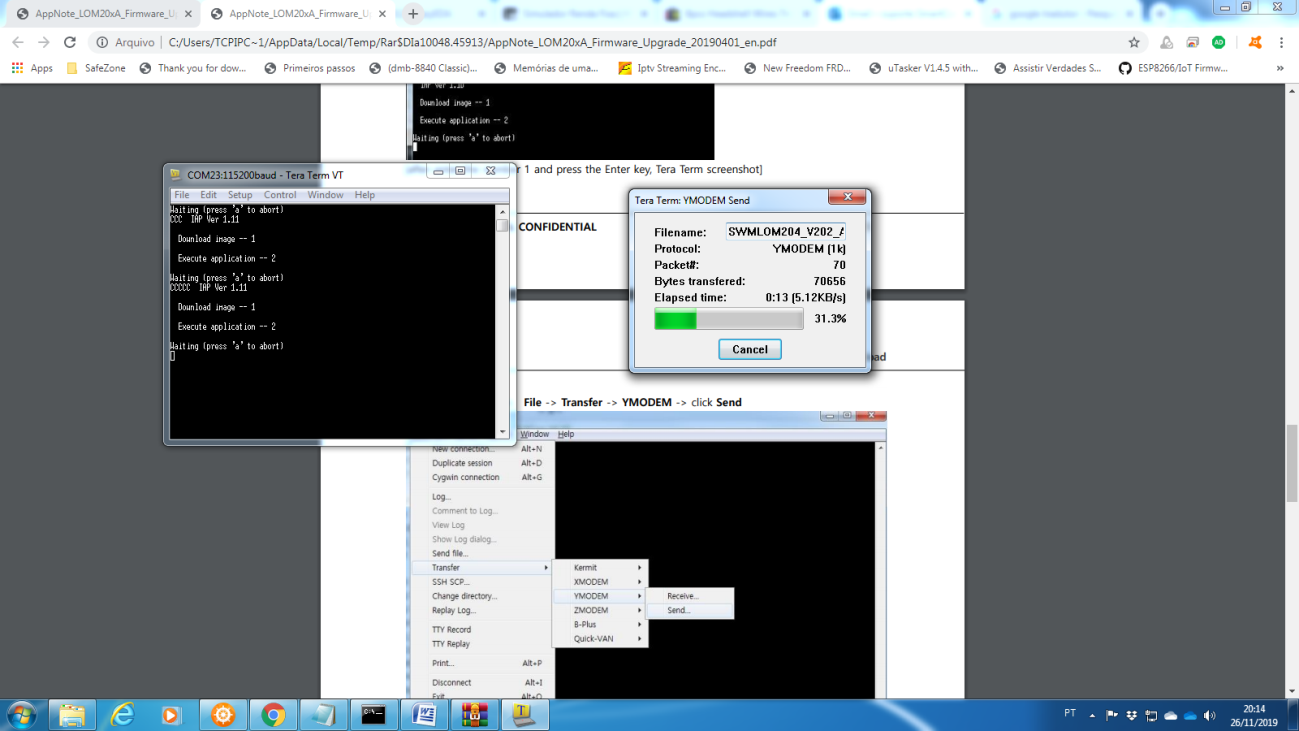 VER AP NOTEAppNote_LOM20xA_Firmware_Upgrade_20190401_en.pdfEXECUÇÃO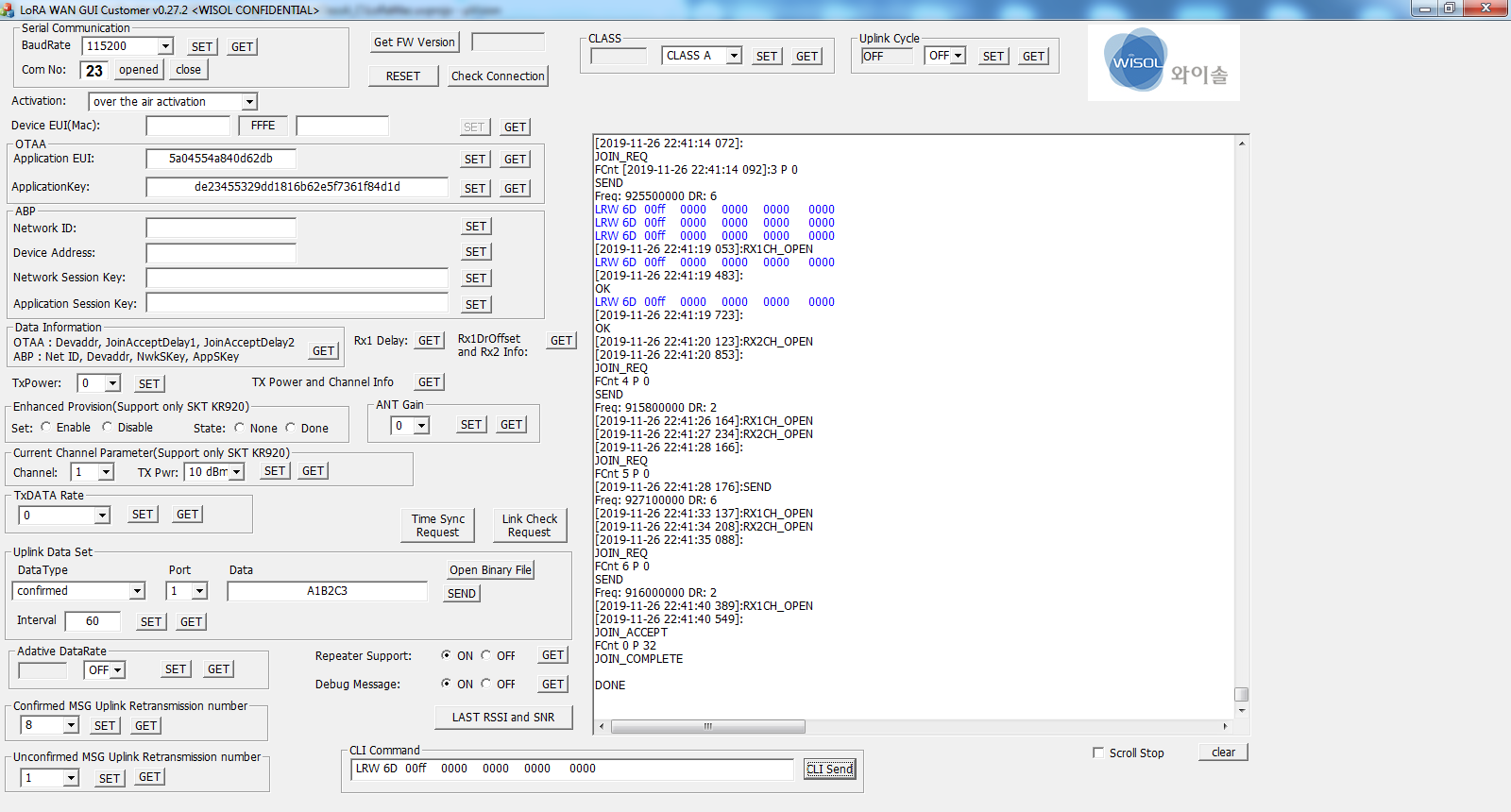 TESTANDO NO TERMINAL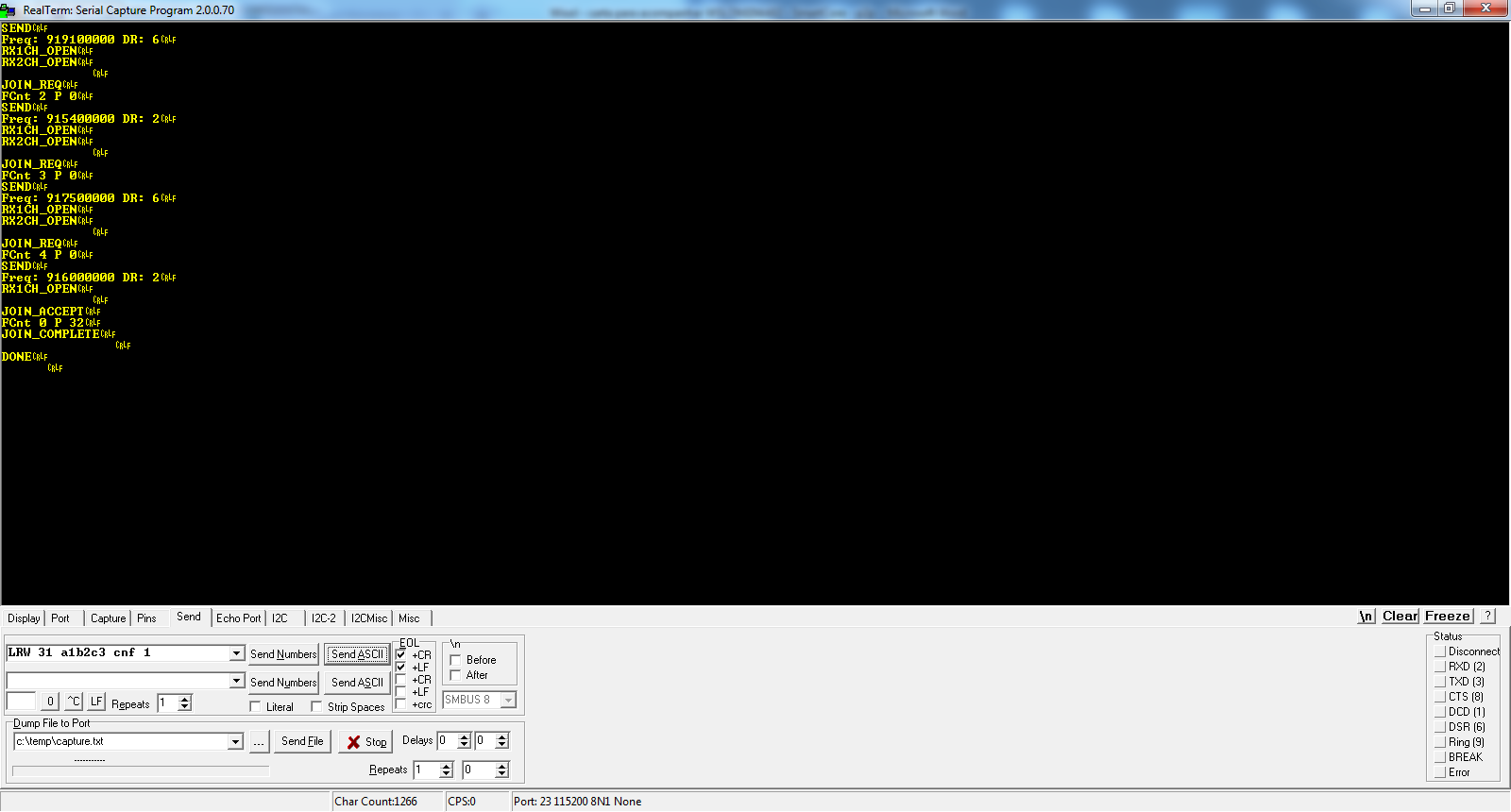 EVERYNET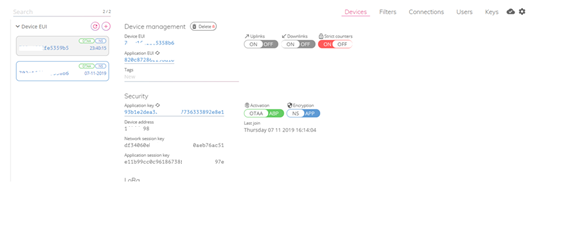 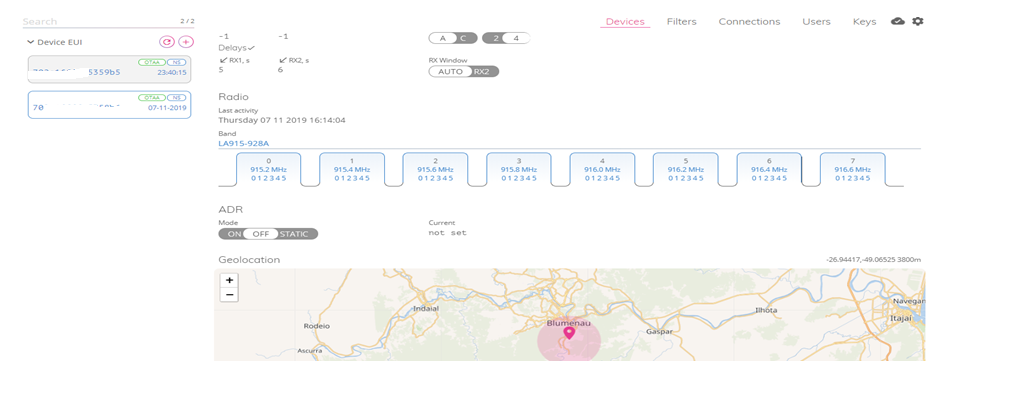 ENVIANDO PACOTE “a1b2c3” (NÃO ESQUECER DO PINO WAKE UP)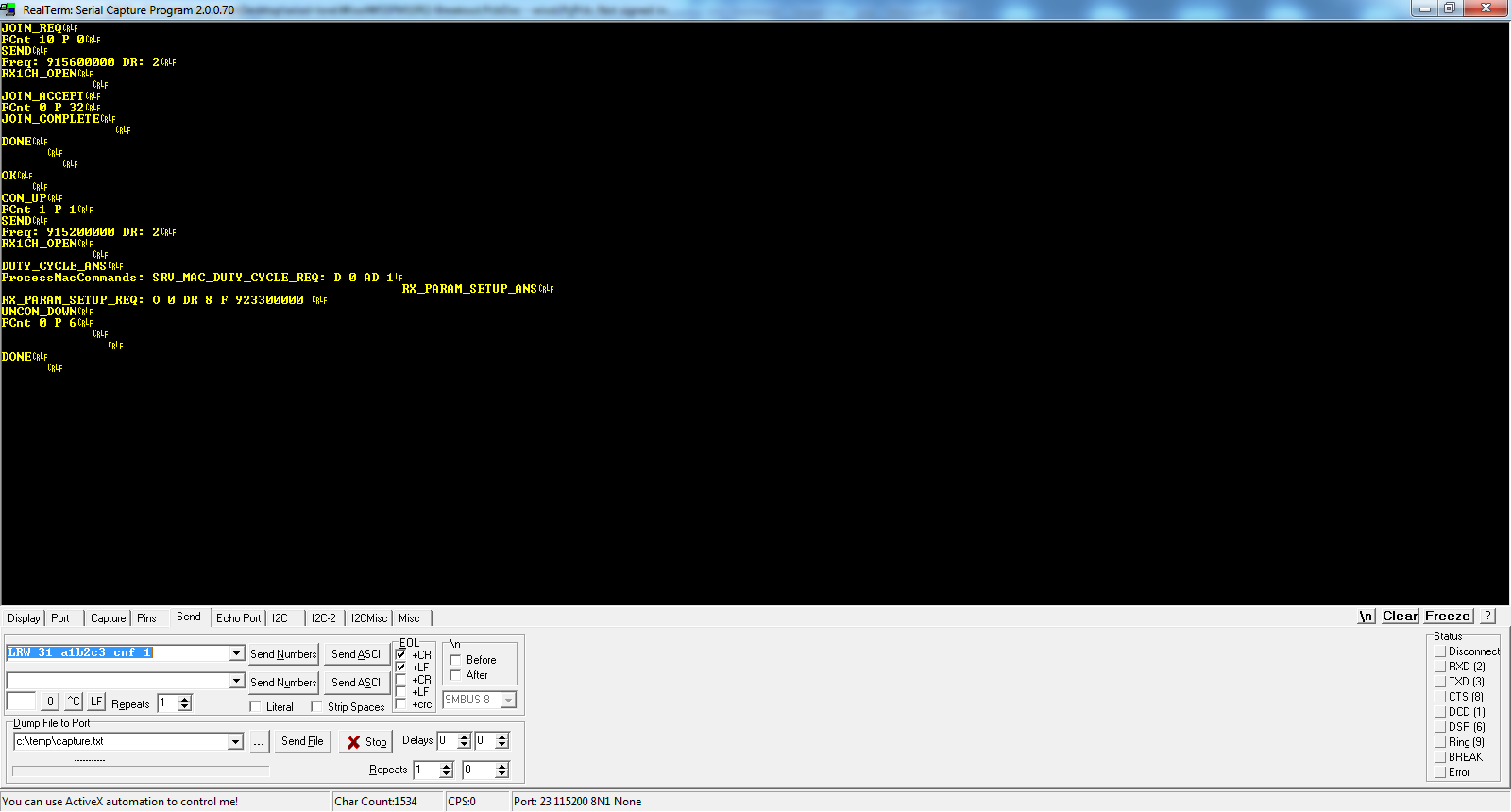 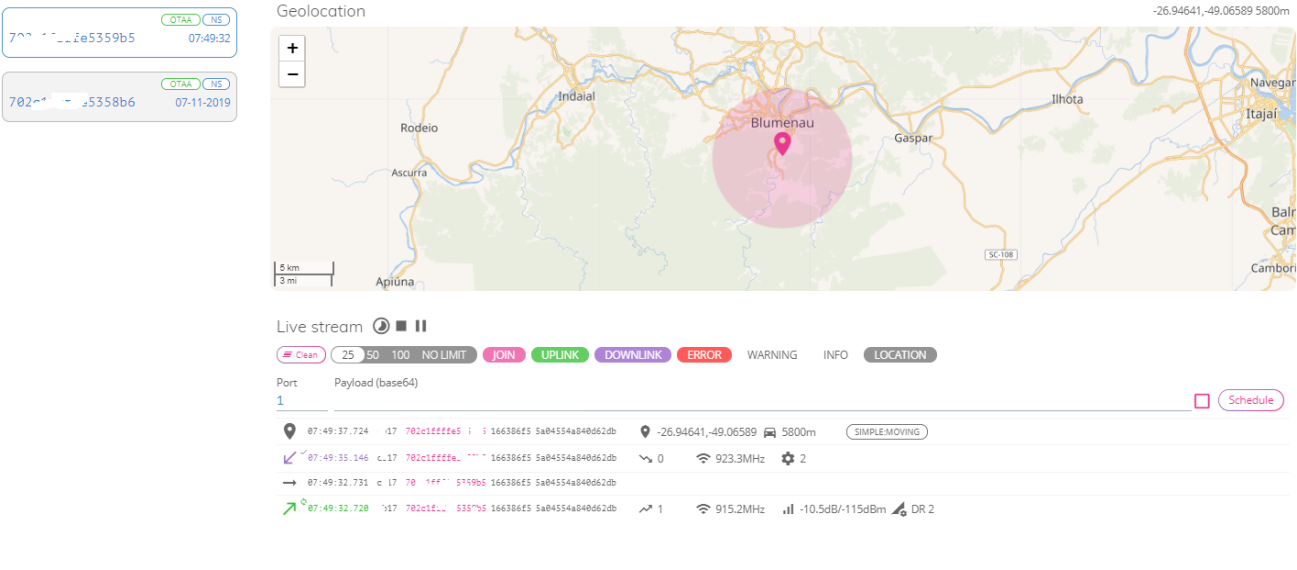 APROVEITANDO, TESTEI ABP (RX1 DELAY 5s, LRW 3D 5000)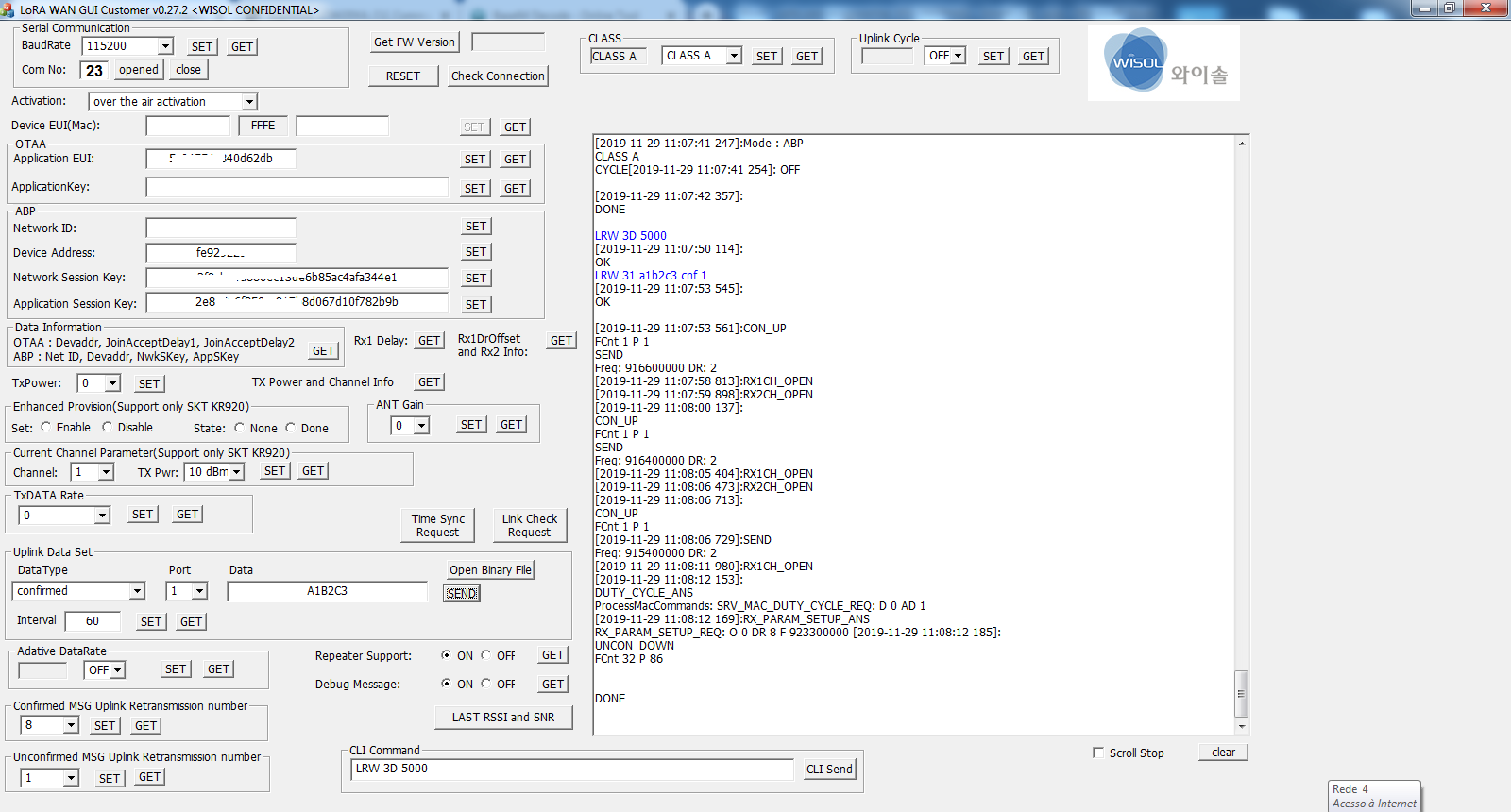 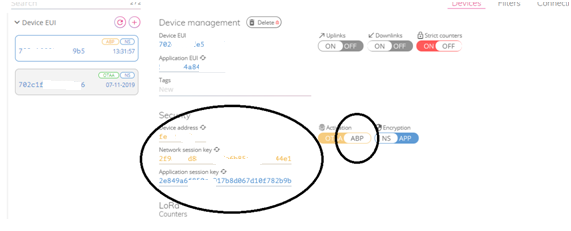 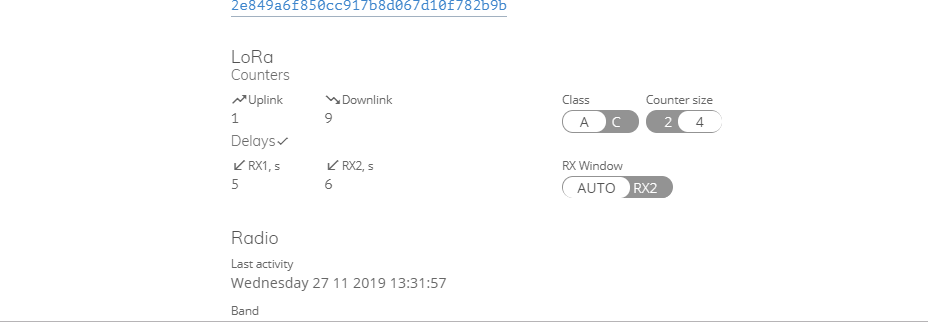 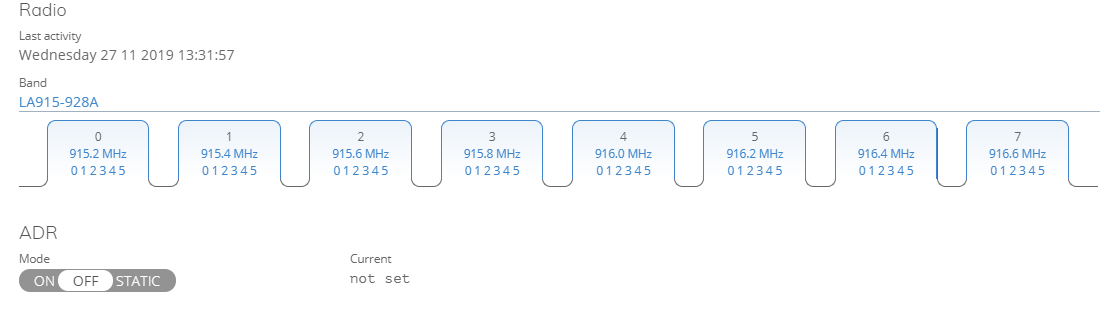 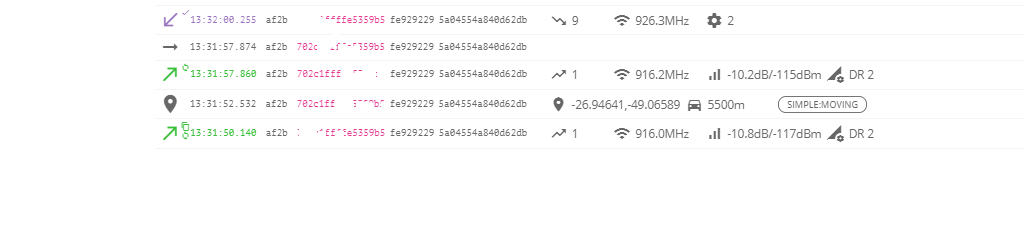 MAIS DÚVIDAS SOBRE CLI (SERIAL)1) I WANT TO USE CLI, NOT API, THEN MUST TO COMPILE THIS EXAMPLE, RIGHT?
   => Yes right.   In addition.   => In fact the while(1) is not needed. ( you can remove the while(1) )   => If you want to add any function, you must insert before the CLI_MODE() function. The CLI_MODE() is not exit.
2) AFTER THAT, I BURN IT WITH BOOTLOADER   => If you have the EVB of Seongji, You can use the following methods to download the firmware    1. You can use the ST-Link utility program and the J1(D/L) port of EVB. ( This is used SWD line , ST-Link and ST-Link utility)    2. If you want to use the UART port, You can use the bootloader ( This is how you used it )    3. You can use the IAR IDE and the J1(D/L) port of EVB. 3) AFTER SET LRW 6D 00FF 0000 0000 0000 0000 COMMAND, THE JOIN IS TRYING FREQUENCIES SOMETIMES OUT THE RANGE    => Concerning AU915, see the "LoRaWAN Regional Parameters V1.x.pdf"        The AU ISM Band SHALL be divided into the following channel plans.        - Upstream ? 64 channels numbered 0 to 63 utilizing LoRa 125 kHz BW varying from DR0 to DR5, using coding rate 4/5, starting at 915.2 MHz and incrementing linearly by 200 kHz to 927.8 MHz        - Upstream ? 8 channels numbered 64 to 71 utilizing LoRa 500 kHz BW at DR6           starting at 915.9 MHz and incrementing linearly by 1.6 MHz to 927.1 MHz        - Downstream ? 8 channels numbered 0 to 7 utilizing LoRa 500 kHz BW at DR8 to DR13) starting at 923.3 MHz and incrementing linearly by 600 kHz to 927.5 MHz         If using the over-the-air activation procedure, the end-device SHALL broadcast the JoinReq message alternatively on a random 125 kHz channel amongst the 64 channels defined using DR2 and a random 500 kHz channel amongst the 8 channels defined using DR6. The end-device SHOULD change channel for every transmission     So you have to set the LRW 6D 00FF 0000 0000 0000 00FF 0000     => This means that the 0~7 channels and 64~71 channels are enabled.          In this case , the end-device should change channel for every transmission.     Although you do not enable the 64~71 channels. these are enabled.     => The channel set commnad is not saved to flash memory. so you have to set the command when you reboot. 4) And about Join, will the module try it "ONLY"when:     - The user apply a reset on module?     => The module starts to join when hardware or software reset.          The Join is started when CLI_MODE() is called or API_MODE() is called.          In this version, the LRW 43 command is available. However, many tests for the case of calling this command in all situations are not in progress.   5) And when I send the LRW 31  xxxxxx cnf 1 command,      - will it try a join again?      => No.       You can send the LRW 31 xxxx cnf 1 command at any time after Join is completed      After you send the LRW 31 xxxx cnf 1 command, do not send that command again before the "DONE" or "FAIL" message is displayed.BLOGS LoRaWANhttps://loja.smartcore.com.br/pagina/blog-faq-lora.htmlCRYSTAL X TXCOWhich  bad  symptoms will the crystal LoRa module have if the user program it with the TXCO LoRa lib ?It will not work the RF transiver(SX1276).So you can not send message to gatewa and you can not receive the message .KEIL DEBUGNão utilize!OPEN SOURCE The client ask me if the LIB is opensource, for exampleLOM204A02_Lib202_191201_LA915A_CRYSTAL_WAN.lib, if the source code to create this LIB is open-source ?Sorry , that lib is not open source.Because it is working for LoRa WAN protocol. you do not have to modify it's source code.LICENÇA KEIL (CASO VOCÊ USE API MODE)Question:From: suporte SmartCore <suporte@smartcore.com.br>
Sent: Monday, January 13, 2020 3:36 PM
To: Ryan Sapp <Ryan.Sapp@arm.com>; Ricardo Nunes <nunes@smartcore.com.br>; Ricardo Adulis <adulis@smartcore.com.br>
Subject: RE: ARM INC Information Inquiry Follow UpGood night RyanHow are you ?STM32L071CZ is the processor that the clients need to compile with WISOL Modules.You said"We also offer a free ST license for the L0 device here:   https://www2.keil.com/stmicroelectronics-stm32/mdk"But that will expire in 1 year, right ?If not expire in 1 year, then wich is the inexpensive option to compile the  STM32L071CZ ? only support Cortex M devices/no middleware ?After you answer my question, do you authorize me to publish these information in our documentation and your contact ? ThanksAnswer:Ryan Sapp <Ryan.Sapp@arm.com>Ter, 14/01/2020 11:48Hello,The free ST license will be valid for at least a couple more years as of right now. The one year single user MDK Essential license is the most cost effective optionto support Cortex M development at this time including ST devices.  This information isaccurate and can be passed along to your customers as needed.  Regards,Ryan Sapp    Prices:De: Ryan Sapp <Ryan.Sapp@arm.com>
Enviado: segunda-feira, 13 de janeiro de 2020 11:48
Para: suporte SmartCore <suporte@smartcore.com.br>
Assunto: ARM INC Information Inquiry Follow UpHello,Regarding your recent inquiry,I have provided our single user node locked license and network optionsbelow . I have also provided a comparison chart link to review. All single user node locked licenses will allow the engineer two installs. Licenses are upgradable by paying the price difference and prorated maintenance cost.  We also offer a three year license which includes a twenty percent discount with support and maintenance all three years. The perpetual licenses come with one year of support and maintenance.  After the first year the optional renewal fee is equalto twenty percent of the license value.  One year term licenses includes support and maintenance for the entire year.  You will find useful get started guide here: https://www2.keil.com/mdk5/install and a helpful video here: https://www.youtube.com/embed/d_O2tu5CMbQ?rel=0&autoplay=1We also offer a free ST license for the L0 device here:   https://www2.keil.com/stmicroelectronics-stm32/mdk.  Let us know if you have any further questions.  Pricing: MDK Plus Single User Perpetual License: $6,600.00 per seat ( supports  ARM7, ARM9, ARM Cortex-R4, ARM Cortex M  on our device list, includes all middleware except USB Host & IPV6 Network)Single User One Year Term License : $2,640.00 per seat   FLEXLM Perpetual Network License: $7,920.00 per seatFLEXLM One Year Network License: $3,170.00 per seat  MDK Essential Single User Perpetual License $3,840.00 per seat (only support Cortex M devices/no middleware)Single User One Year Term License : $1,535.00 per seatFLEXLM Perpetual Network License: $4,610.00 per seat FLEXLM One Year Network License: $1,845.00 per seat  MDK Professional Single User Perpetual License: $9,500.00 per seat (includes all middleware libraries/ included USB Host & IPV6 Network )Single User One Year Term License : $3,800.00 per seat FLEXLM Perpetual Network License: $11,400 per seat FLEXLM One Year Network License: $4,560.00 per seat  Download 32K Free Evaluation License Here: https://www.keil.com/demo/eval/arm.htm  Compare and view all features of MDK Tools Here: http://www.keil.com/arm/selector.aspView All Supported  Processors Here: http://www.keil.com/dd/   &  http://www.keil.com/dd2/View how FLEXLM is installed under “flexnet” here: http://www.keil.com/support/man/docs/license/license_management..htmDear Wisintainer,The single version is keil compiler for only one person(notebook).The Flex version is also keil compiler for network version ( for several person except that they are connected at the same time)We have purchased a full licensed version, which does not expire.However, support for upgrading is limited to one year. After that, we will have to pay a maintenance fee to get support.You can see the belowhttp://www2.keil.com/mdk5
http://www.keil.com/distis/co/br.htmDÚVIDAS SOBRE PARÂMETROS PARA LoRaQuais são os principais parâmetros dos rádios LoRa?A taxa de transferência e a faixa dependem de três parâmetros principais de LoRa: BW, CR e SF. BW é a largura de banda física para modulação de RF (por exemplo, 125kHz). Uma largura de banda de sinal maior permite uma taxa de dados efetiva mais alta, reduzindo assim o tempo de transmissão às custas da sensibilidade reduzida. CR, a taxa de codificação para detecção e correção direta de erros. Essa codificação incorre em uma sobrecarga de transmissão e quanto menor a taxa de codificação, maior a taxa de sobrecarga da taxa de codificação, e. com coding_rate = 4 / (4 + CR), a taxa de sobrecarga é de 1,25 para CR = 1, que é o valor mínimo. Finalmente, SF, o fator de espalhamento, que pode ser definido de 6 a 12. Quanto menor o SF, maior a transmissão da taxa de dados, mas menor a imunidade a interferências, portanto, menor é o alcance.Qual é o alcance típico da tecnologia de rádio LoRa?A maioria dos testes realizados pela Semtech e outras empresas mostra alcance de rádio de cerca de 15 a 20 km em condições de linha de visão com BW = 125kHz e SF = 12. O alcance pode ser bastante aumentado se as antenas puderem ser configuradas mais alto. Algumas experiências de balão de alta altitude relataram alcance de vários centésimos de kms. Sob condições fora da linha de visão, como em uma área urbana densa ou em cenários internos, o alcance máximo é de cerca de 2 km.Qual é a topologia usual do LoRa?Com o alcance mais longo, a topologia usual da LoRa é uma estrela: os dispositivos finais (dispositivo IoT) enviarão dados para um gateway que geralmente se supõe possuir conexão à Internet para poder enviar dados recebidos para os servidores da Internet. Observe que vários gateways podem ser implantados para cobrir uma área maior e pode acontecer que uma mensagem de um dispositivo final seja recebida por vários gateways. A filtragem de mensagens duplicadas pode ser realizada no nível do servidor da Internet ou, geralmente, em uma camada acima do gateway.interferências, portanto, menor é o alcance.LAYOUT DA PLACA (DICAS)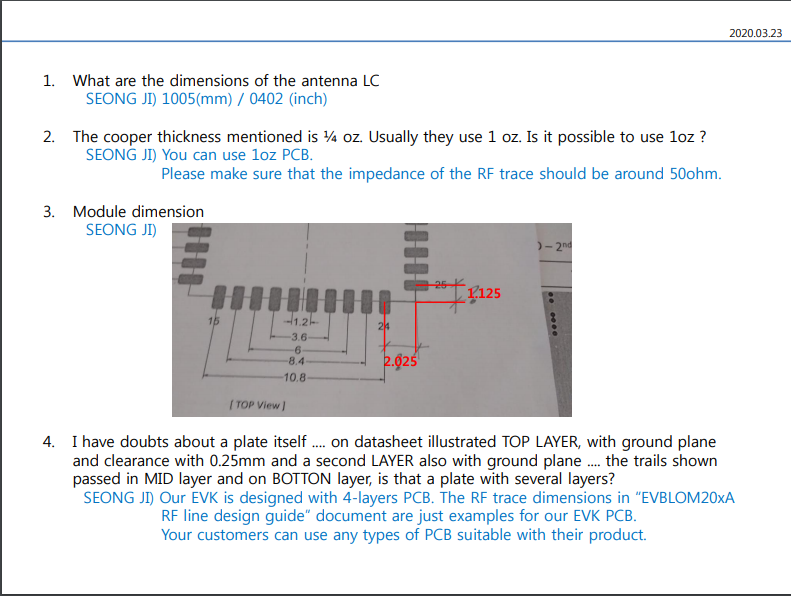 The EVK board has a "Right Angle SMA connector". Its land size is 6.0x6.0(mm)ANTENA "I need the dimension of the SMD components of the LC circuit and the design of the connector to the antenna according to the image atached."The LC components can  0805?You can use 0805 size components.But, They can make the length of the RF trace longer.The shorter the length of the RF trace, the better.Generally, in point of BOM view, 0805 components will be more expensive than 0402 components.JOIN OR NOT JOIN, THAT´S THE QUESTIONQ: Why after try 8 times the JOIN,no FAIL message SHOWS me ?No FAIL message showed, enter em SLEEP, but no SHOWS "FAIL"
This happens many times! I am using CRYSTAL LIB 1.01
Thanks!A: Hello Wisintainer,The join process is not displayed "FAIL".If it is not joined, the module will continue to try joining according to the backoff specification.We are running backoff like this : ( The interval is variable )1. Power on2. Join request     8 times                         ( about 600ms interval )3, Join request    Within 1 hour                 ( about 3min 30sec interval )4. Join request    Within 11 hour               ( about 25min interval )5. Join request    over 11 hour                 ( about 4hour 40min interval )Q: Is the LRW 45 implement only in the TXCO modules, LIB 2.0, right ?
Thanks!
PS: i mean, it won’t work on CRYSTAL MODULES + LIB 1.0 ?A: Hello Wisintainer,Good morning!The command "LRW 45" is in all version. And the first Official release Library version is v1.01 Maybe I think library v1.0 is ES(test) version. However, the version can also use that command.If the command is not recognized, I think it is the command that used the command while the module was asleep.
In that case, it would be good to use it after wakeup.
If you look at pages 8 ~ 9 of the "AppNote_LOM20XA_API_20191201_En.pdf" document, there is a diagram showing the status of the module going to sleep.Best regards,Seoghyun KimCOMPLEMENTO DAS QUESTÕES ACIMAO aspecto mais complexo da interação de um dispositivo com uma rede LoRaWAN ocorre quando ele faz o JOIN. O processo de associação é importante porque é a única vez que um dispositivo deve receber informações da rede (na forma da mensagem de aceitação de associação). O processo de JOIN também é crítico, porque o tempo das janelas de recebimento permite apenas duas oportunidades para receber a confirmação de JOIN após o dispositivo transmitir a solicitação de JOIN. Além da importância desse tempo, está o cenário provável de que os dispositivos serão enviados e ativados em lotes. Isso significa que muitos, e talvez muitos milhares de dispositivos tentarão ingressar na rede em um curto período de tempo. Você precisa ter uma estratégia eficaz para ingressar na rede que permita que a maioria dos dispositivos obtenha acesso à rede e consuma a menor quantidade de energia no processo. Para isso, verifique se os dispositivos usam aleatoriamente todas as frequências disponíveis. Algumas regiões especificam a seleção de frequência de junção explicitamente (por exemplo, EU863). Outras regiões deixam as frequências de junção abertas ao espectro disponível.  Consequentemente, os projetistas devem pensar na estratégia que aumenta a chance de sucesso no período mais curto para minimizar o tempo de operação do rádio e, portanto, economizar energia. Isso é mais importante nas operações de classe A. Além da seleção aleatória de frequência, a seleção aleatória de DataRates (DRs) disponíveis para a região que você deseja também é importante.Nota: É importante variar o DR. Se você sempre escolher um DR baixo, as solicitações de junção levarão muito mais tempo no ar. As solicitações de ingresso também terão uma chance muito maior de interferir em outras tentativas de ingresso, bem como no tráfego regular de mensagens de outros dispositivos. Por outro lado, se você sempre usa uma alta DR e o dispositivo que tenta ingressar na rede está longe do gateway LoRaWAN ou sentado em uma região nula ou obstruída por RF, o gateway pode não receber a solicitação de ingresso de um dispositivo. Dadas essas realidades, varie aleatoriamente o DR e a frequência para se defender contra sinais baixos enquanto equilibra o tempo no ar para solicitações de junção.ALOHAA transmissão LoRaWAN está relacionada à primeira rede de transmissão de pacotes de rádio em frequência compartilhada. Essa primeira rede, chamada ALOHAnet1, foi desenvolvida na Universidade do Havaí em 1971 para enviar dados entre as diferentes instalações do Havaí. Como todas as estações da rede compartilhavam uma única frequência de ligação ascendente e única ligação descendente, precisavam de uma maneira para os vários rádios gerenciarem seus pacotes pelo ar. O mecanismo empregado para resolver essa coordenação foi transmitido com o ACK. Um pacote de ligação ascendente foi enviado e, se recebido, um pacote ACK foi enviado de volta no downlink subsequente. Se o ACK foi recebido, a estação de uplink sabia que sua mensagem de saída havia sido recebida. Caso contrário, a estação de ligação em espera esperaria um período aleatório e retransmitiria até obter êxito. Os aprimoramentos posteriores dessa técnica variaram o período de repetição aleatória por fatores lineares, multiplicativos ou exponenciais2. O objetivo da rede é estabelecer a taxa máxima de transmissão de dados (por exemplo, o menor número de tentativas nos menores intervalos de repetição). O processo de junção LoRaWAN compartilha essa estrutura, pois as solicitações de junção devem ser confirmadas antes que os pacotes de dados possam ser enviados pelo canal. No entanto, se muitos dispositivos estiverem tentando ingressar simultaneamente, eles poderão bloquear um ao outro. Como resultado, os dispositivos precisarão tentar novamente a associação. Ao selecionar aleatoriamente um período de nova tentativa, os dispositivos podem "espalhar" automaticamente suas tentativas em um curto período, mesmo quando possam ter sido sincronizados em algum momento no passado.RetransmissõesUma programação sugerida de retirada é de 15 segundos, 30 segundos, um minuto, cinco minutos, 30 minutos e 60 minutos (com 60 minutos repetindo). Nesta programação, cada recuo é o tempo máximo e as tentativas de repetição ocorrem entre 15 segundos e o tempo de recuo definido. O aplicativo e a especificação LoRaWAN controlam esse agendamento. A especificação LoRaWAN3 possui duas seções dedicadas às retransmissões de mensagens (incluindo solicitações de junção) por um período total de tempo no ar (Seção 7) e recuperação de DR (Seção 18.4) para retransmissões. Os limites no ar para retransmissão são fornecidos na especificação da seguinte maneira:Para essas retransmissões de quadros, o intervalo entre o final do slot RX2 e a próxima retransmissão de uplink DEVE ser aleatório e segue uma sequência diferente para cada dispositivo (por exemplo, usando um gerador pseudo-aleatório semeado com o endereço do dispositivo). O ciclo de trabalho de transmissão dessa mensagem DEVE respeitar a regulamentação local e os seguintes limites, o que for mais restritivo: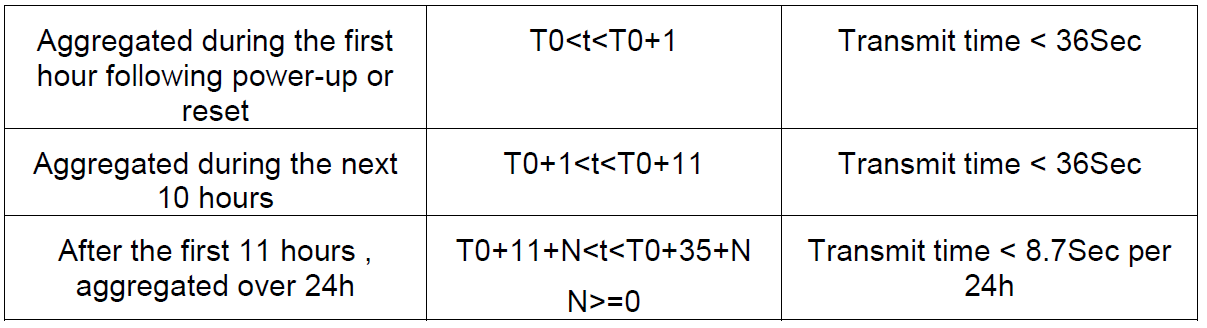 Isso significa que o tempo total de transmissão será limitado a 36 segundos na primeira hora, 36 segundos nas próximas 10 horas e 8,7 segundos a cada período subsequente de 24 horas após as primeiras 11 horas. A menos que os regulamentos locais do ciclo de trabalho no ar sejam mais rigorosos, os requisitos da especificação devem ser seguidos.Recomendamos que o DR seja variado aleatoriamente durante o processo de junção. Se você usar um DR fixo durante a associação ou enviar mensagens regulares de ligação ascendente com um quadro "confirmado", sugerimos que você diminua o DR à medida que o número de tentativas aumenta. Conforme declarado na especificação LoRaWAN, Seção 18.4:É altamente recomendável adotar a seguinte estratégia de retransmissão. A primeira transmissão do quadro confirmado acontece com um DR.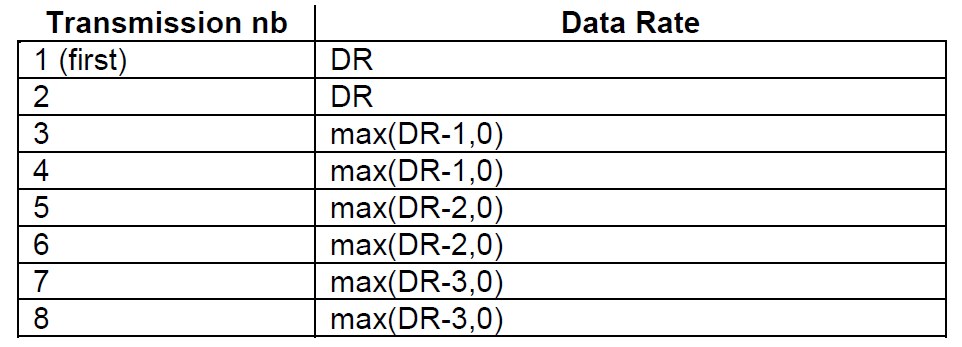 O DR max (a, b) representa o máximo de valores de aeb. Se o quadro não foi reconhecido após oito transmissões recomendadas, a camada MAC deve retornar um código de erro para a camada de aplicação.Nota: Para cada retransmissão, o canal de frequência é selecionado aleatoriamente como nas transmissões normais. Qualquer outra transmissão usa o último DR usado.Frequência de retornoOutra consideração importante no design do sistema para gerenciamento de dispositivos é a frequência com que um dispositivo entra na verificação ou apenas volta à rede. O design da rede LoRaWAN para dispositivos de classe A permite um consumo de energia muito baixo, graças à sua abordagem centrada no uplink. Isso maximiza a quantidade de tráfego real de dados enquanto mantém o overhead do protocolo no mínimo; não desperdiça energia ou largura de banda recebendo mensagens de sincronização da rede. O possível problema com essa abordagem é que um dispositivo que está fora de sincronia com a rede não estará ciente da situação. Um dispositivo pode continuar enviando dados para o gateway sem que ele saiba que suas informações estão sendo encaminhadas para a rede.As abordagens a seguir podem ajudar a minimizar a quantidade de tempo que um dispositivo envia mensagens para a rede que a rede não pode receber.Enviar mensagens ocasionais com uma solicitação de confirmaçãoIsso não significa enviar uma solicitação de confirmação com todas as mensagens. Enviar uma solicitação de confirmação com cada mensagem é um desperdício de energia e largura de banda. Essa abordagem recomenda o envio da solicitação de ACK em um subconjunto razoável de mensagens, de um a 25%, dependendo da taxa de atualização e da sensibilidade a dados perdidos se o dispositivo e a rede ficarem fora de sincronia. Por exemplo, se um dispositivo estiver programado para enviar uma atualização a cada três horas e o aplicativo puder tolerar até 24 horas de perda, apenas três em cada 24 (ou uma em cada oito) mensagens precisarão ser enviadas com uma solicitação de ACK. Se a solicitação de ACK não for recebida, o dispositivo deve tentar se unir novamente dentro das limitações descritas na seção 3.1.1.Enviar uma mensagem LinkCheckReqEssa abordagem é como enviar mensagens ocasionais com solicitações de ACK e pode ser mais fácil de implementar ao usar a lógica do lado do dispositivo. Ocasionalmente, enviando uma mensagem LinkCheckReq de zero byte, o servidor pode responder ao dispositivo e confirmar que ainda está conectado à rede. Se o servidor não receber uma resposta, pode assumir que o dispositivo não está mais na rede e pode enviar outra solicitação de associação.Iniciar uma nova solicitação de associação regularmenteUm dispositivo que usa essa abordagem pode iniciar uma solicitação de junção regularmente, definida como, ou logo abaixo, a tolerância máxima para dados perdidos no aplicativo. Isso pode resultar em significativamente mais tentativas de associação e resultar em algum congestionamento de rede adicional. No entanto, ele definirá proativamente o tempo máximo que um dispositivo poderá ficar offline antes de tentar se conectar à rede.Fonte: https://lora-developers.semtech.com/library/tech-papers-and-guides/the-book/joining-and-rejoining/TESTES COM CLI COMMAND E VISUINO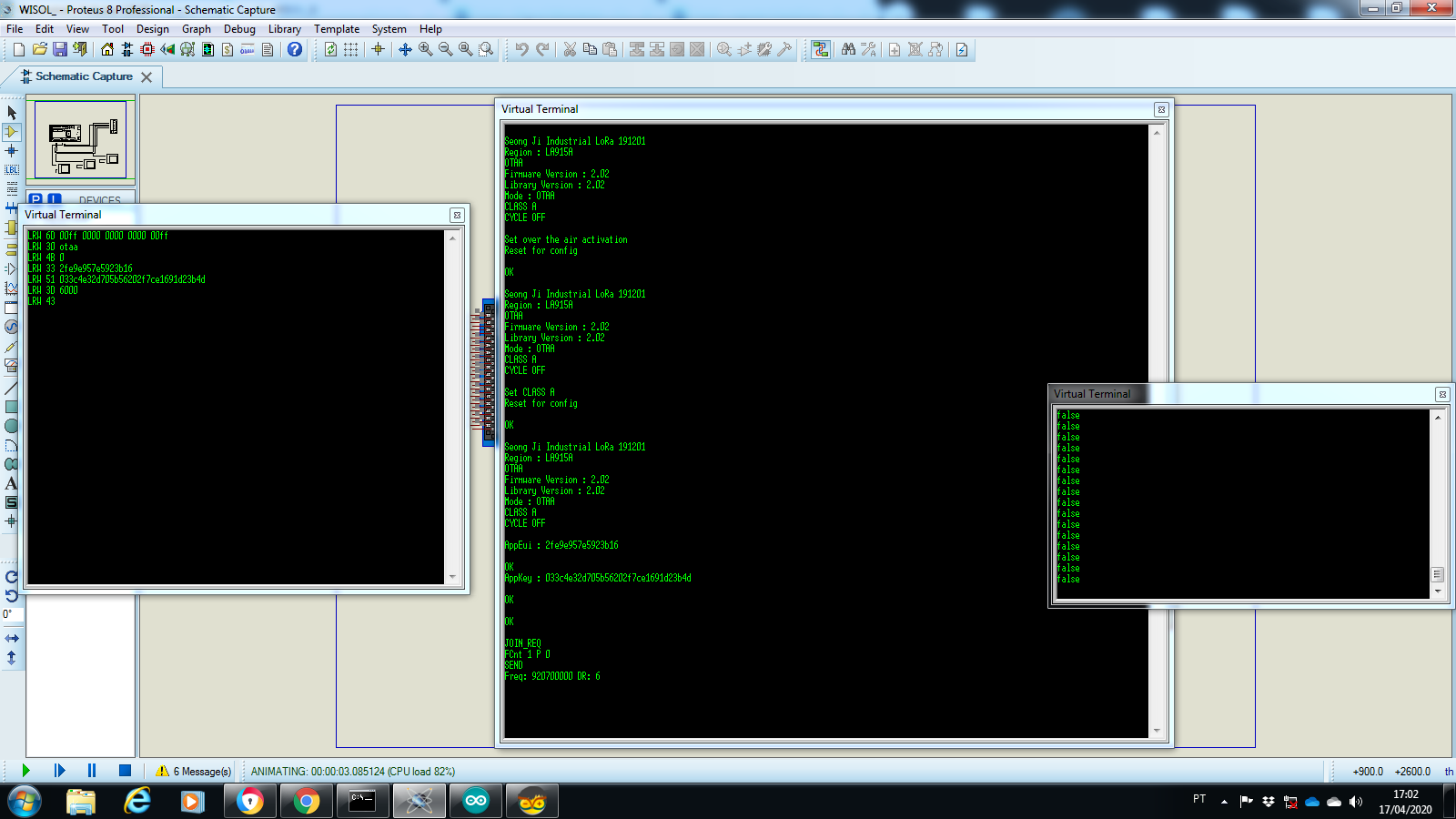 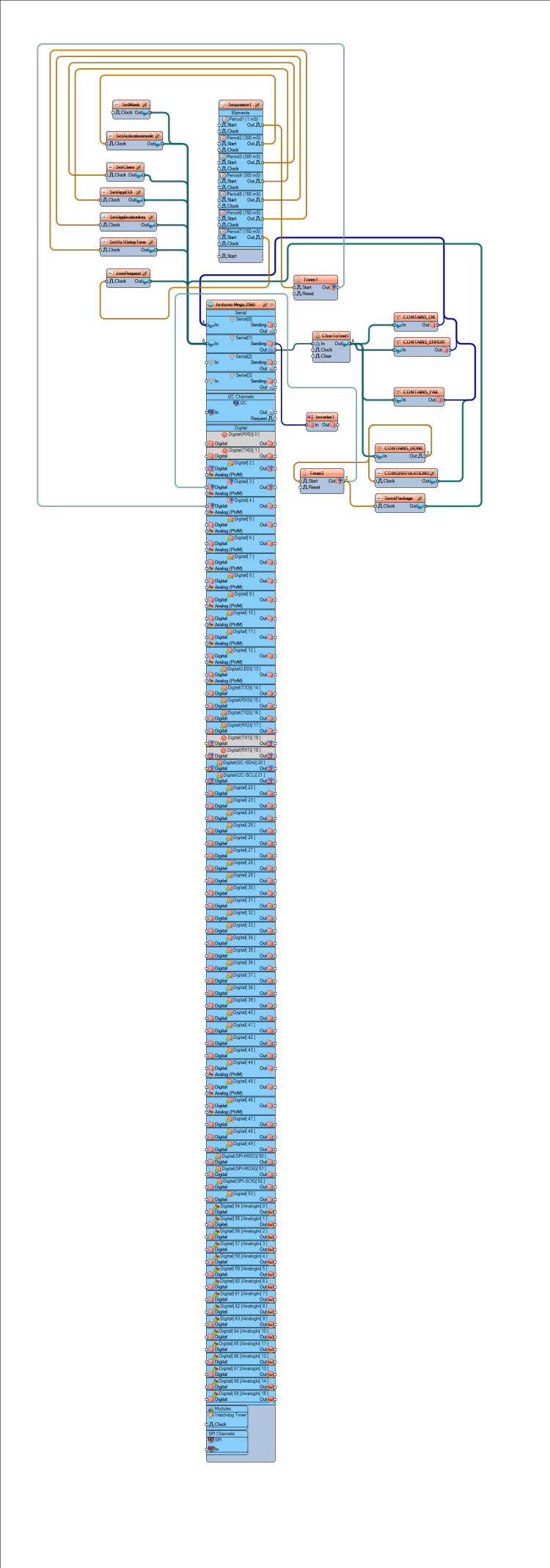 ESTUDO DE CASO (AMERICAN TOWER – KORE)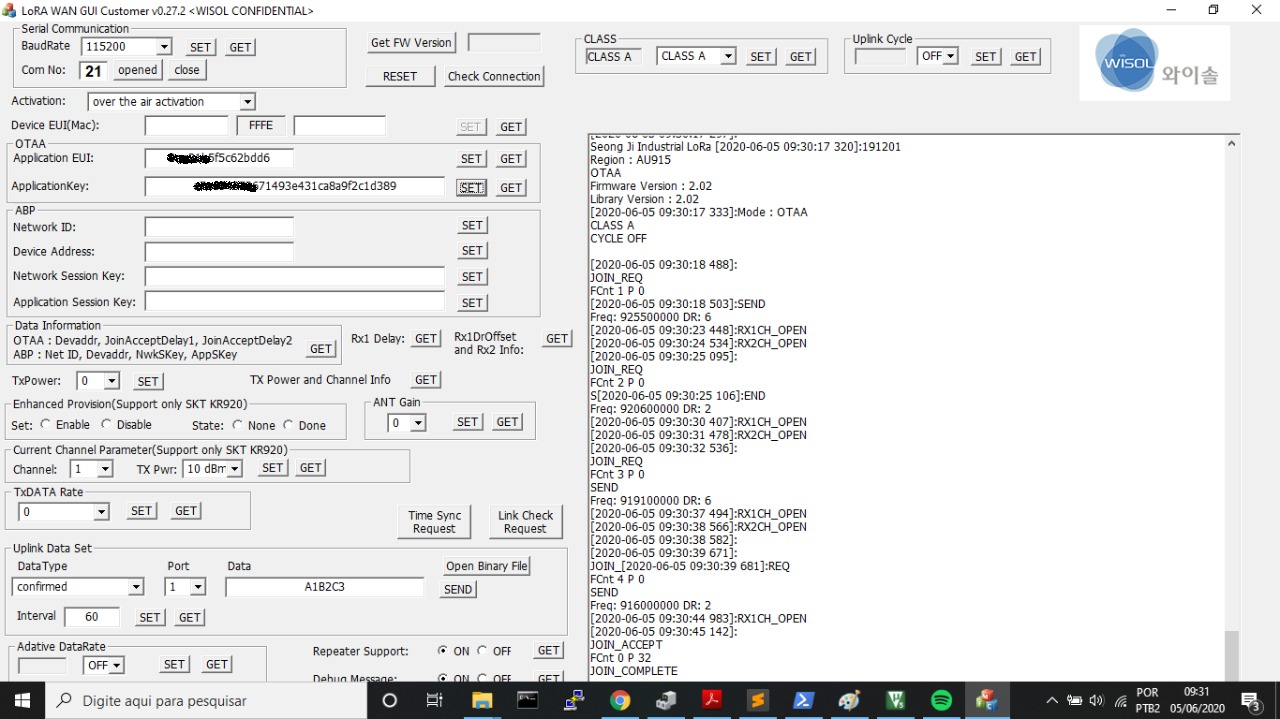 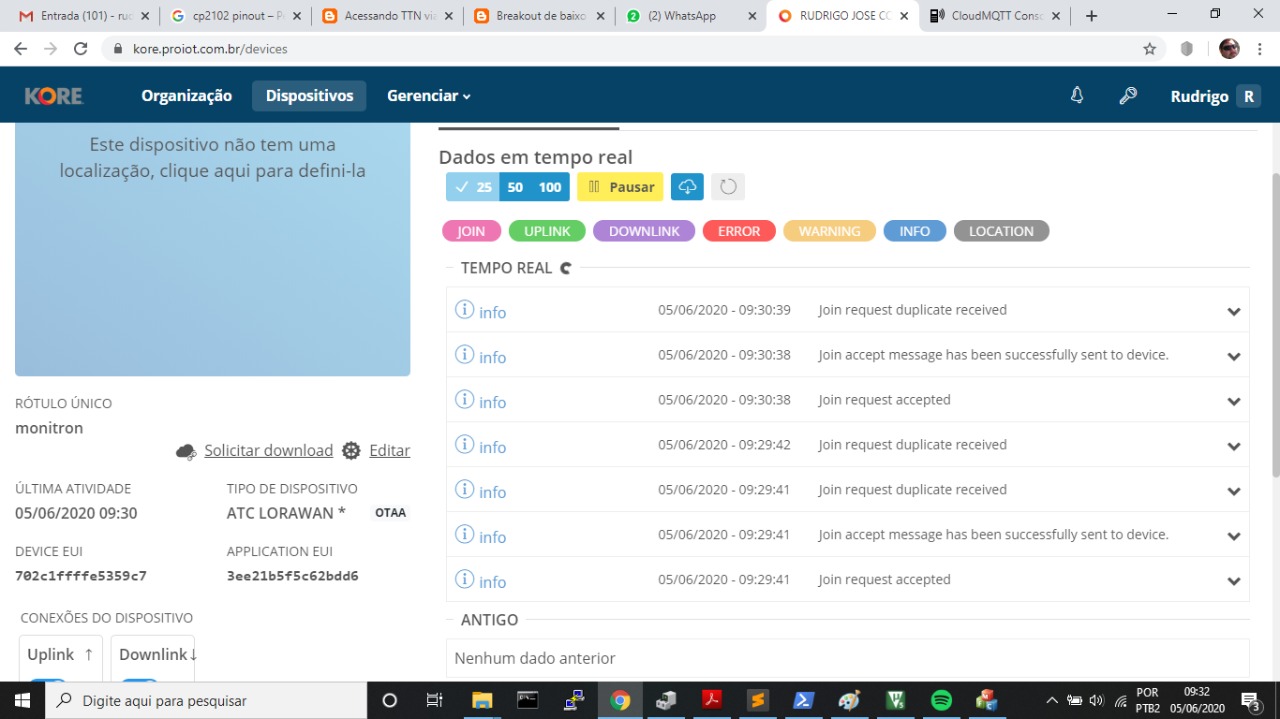 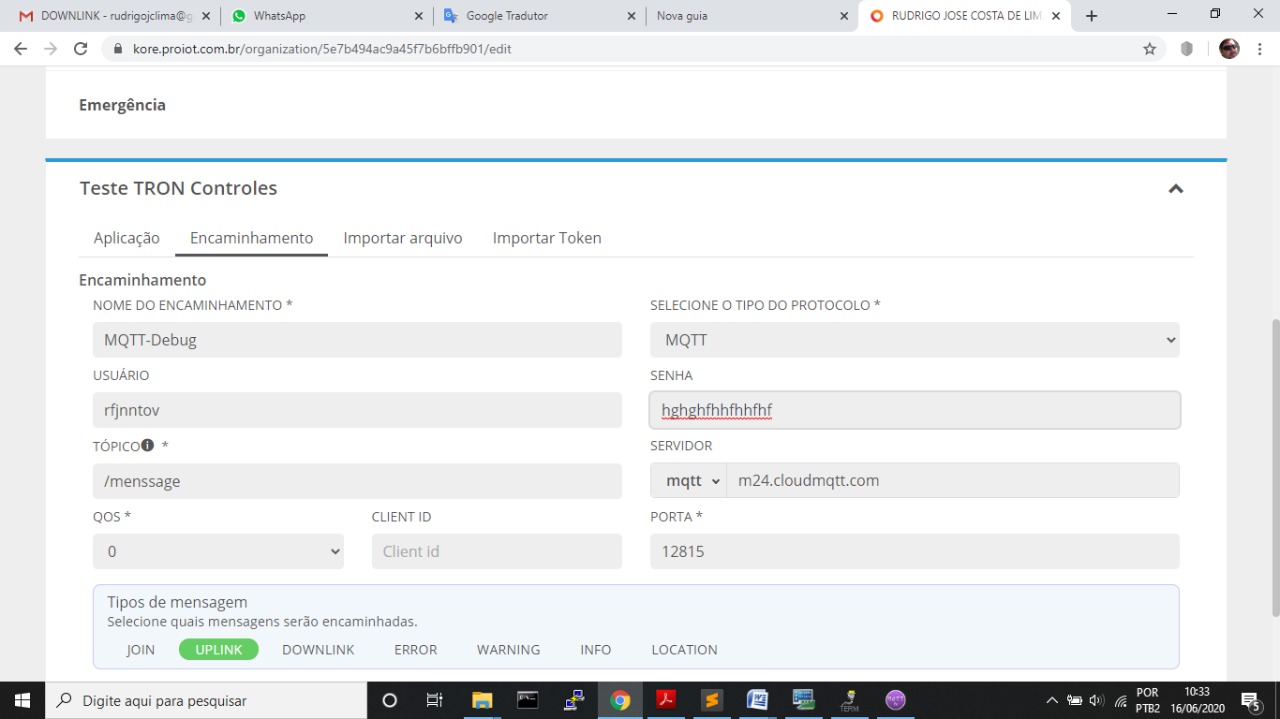 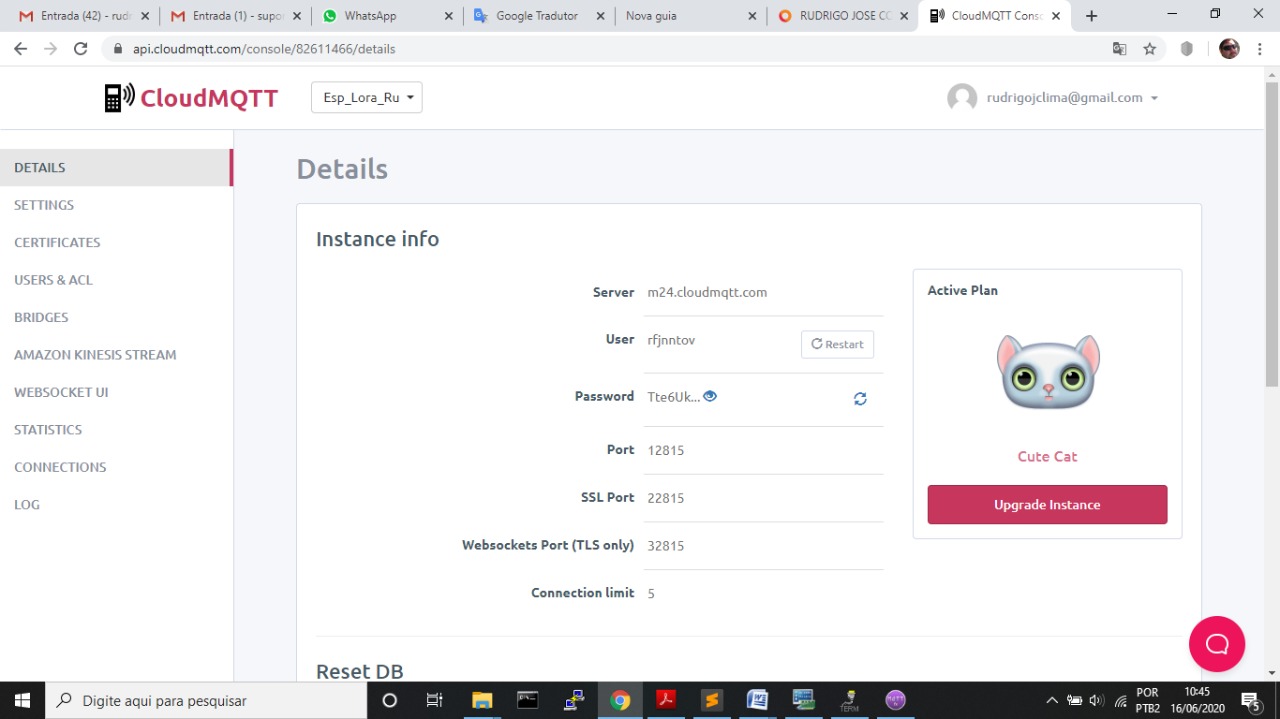 IMAGENS CLI_MODEhttps://ricardoadulis.sharepoint.com/:f:/s/smartcore/EoLQfsOu4S5FmXNLt9nQnbQBXxzGwvY3-hULDJEY3Iyjbg?e=YmhjFVESQUEMA ELÉTRICO LOM204A CEDIDO POR Rudrigo Lima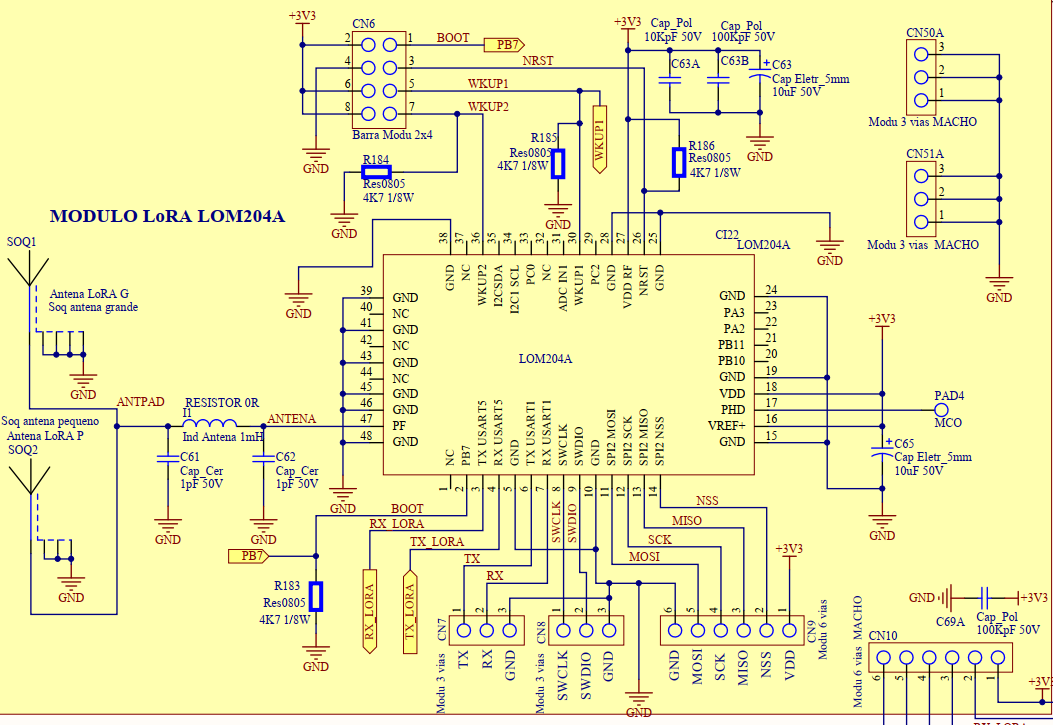 ÓTIMA REFERÊNCIA SOBRE TROCA DE MENSAGENS ENTRE O END DEVICE E GATEWAY LoRaWANhttps://ns.docs.everynet.io/data-api/messages-and-types.htmlALGUMAS DICAS IMPORTANTESOTA JOINAntes de enviar qualquer dado de aplicativo, um dispositivo final lora deve ser conectado à sua rede LoRa. Para realizar um JOIN loRa OTA (over-the-air), existem alguns comandos que devem ser emitidos antes da tentativa de junção. A razão para esses comandos é que um dispositivo final LoRa deve ser configurado com um dispositivo EUI, aplicativo EUI e chave de aplicativo antes de realizar um JOIN OTA.Se a junção for bem-sucedida, o status retornado deve ser 0. Se falhar, o status será um código de status lora diferente de zero.Uma nota sobre “endianness” nos comandos EUI do dispositivo. Os primeiros três bytes do EUI são o OUI e os últimos 5 bytes são exclusivos (para esse OUI). O exemplo acima assume um OUI de 001122. Esta não é a mesma ordem do endereço sem fio, já que os endereços do dispositivo são enviados “byte menos significativo” primeiro (little endian). A mesma convenção também se aplica às chaves: elas estão na ordem big-endian no comando, mas enviadas little endian pelo ar.ABRINDO/FECHANDO UMA PORTA DE APLICATIVOOutra etapa que deve ser executada antes de enviar dados do aplicativo é abrir uma porta do aplicativo. Todos os frames de dados contendo dados do aplicativo são enviados para uma porta específica. Os números de porta estão no intervalo de 1 a 223, pois a porta 0 é reservada para atividades relacionadas ao MLME. As portas 224-255 são reservadas para futuras extensões de aplicativos padronizados.ENVIANDO DADOSO LoRa permite ao usuário enviar dados não confirmados e confirmados. Onde: porta = número da porta na qual enviar len = tamanho n bytes do tipo de dados do aplicativo = 0 para não confirmado, 1 para confirmadoAssim que o dispositivo final enviar o quadro solicitado, deverá haver uma mensagem que contém algumas informações adicionais.  Haverá algum atraso entre ver a mensagem e as informações adicionais, pois as informações adicionais são a "confirmação" que a pilha LoRa fornece e a confirmação não será retornada até que a pilha LoRa termine de transmitir o quadro e recebeu uma confirmação ou terminou de esperar por todas as janelas de recebimento.MÓDULOS COM CRISTAL E TXCO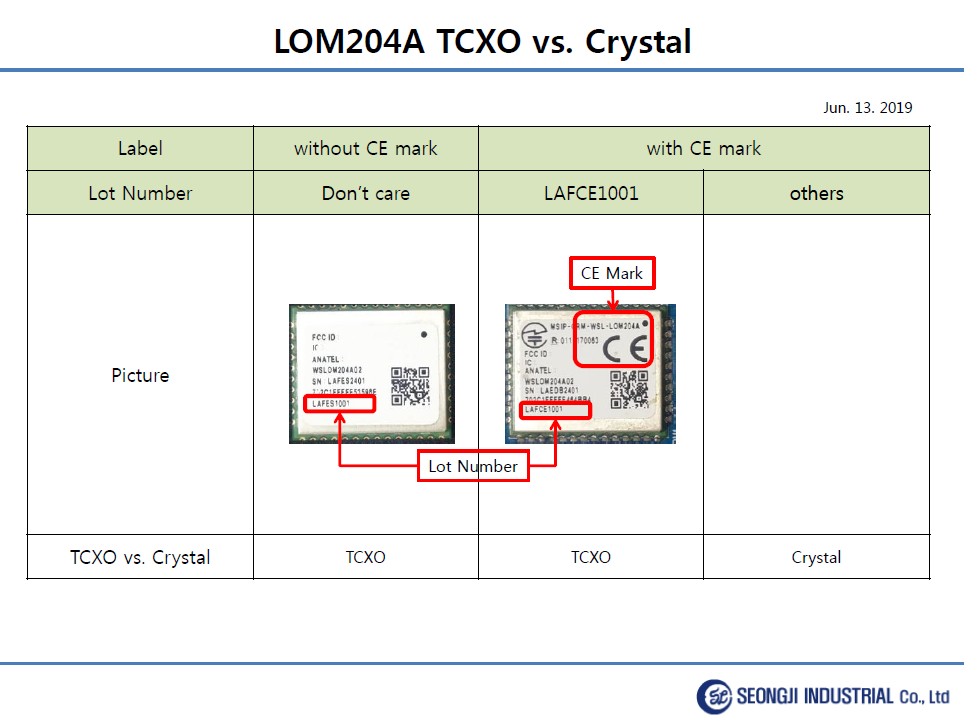 Labelwithout CE mark : TCXO versionwith CE mark  :   LAFCE1001   => TCXO version                          other            => Crystal versionPS: LAEJI2401  CRISTALCRISTAL
TXCO
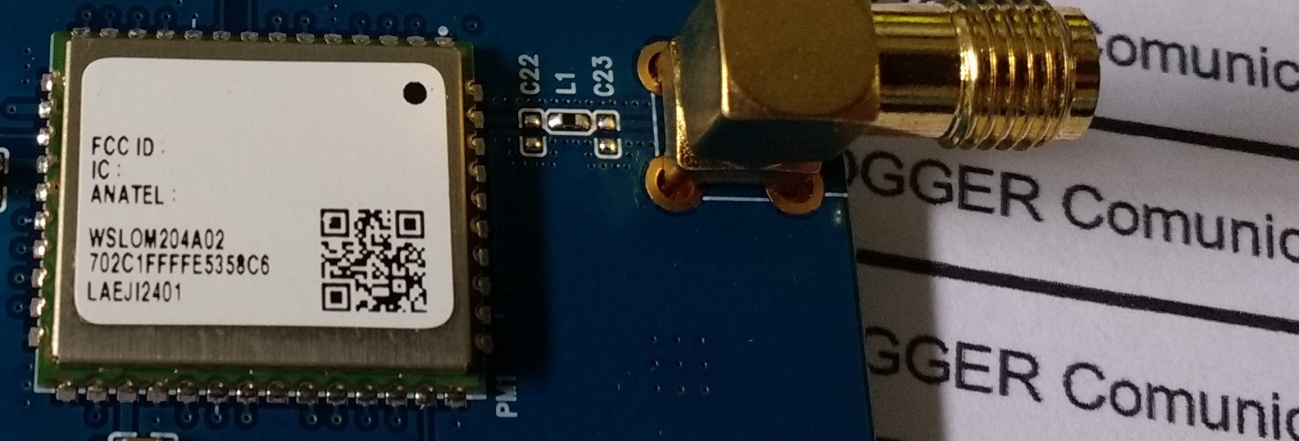 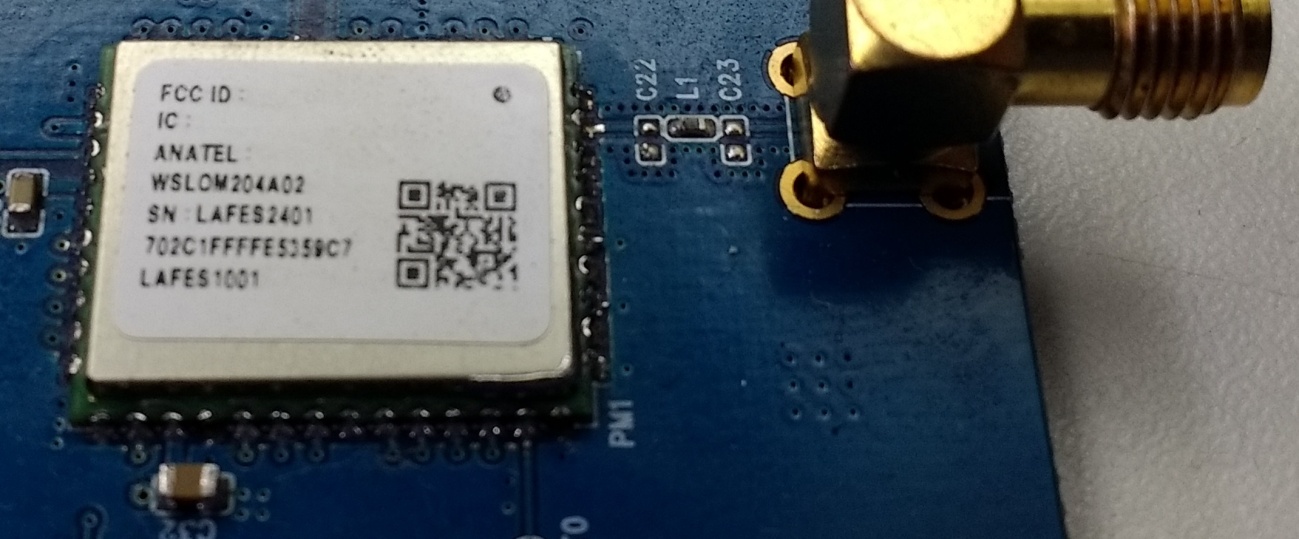 
TXCO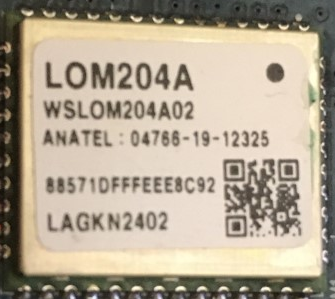 DOWNLINK DE SEM OS TRÊS PRIMEIROS BYTESDear SeoghyGood morning!A client has an interesting problem and we need your help!He said that is getting DROP during the "downlink"He tested in two LoRaWAN platforms, TTN and Loriot.  Both presented the same problem, reports that received package ins 11 bytes size and got only the last 8 bytes!Look below!=====================Q: Good morning Miguel,I performed a test with the Wisol modem using a Loriot platform, just as we had talked on WhatsApp.I sent a Downlink with the following data "30 31 32 33 34 35 36 37 38 39 40" as shown;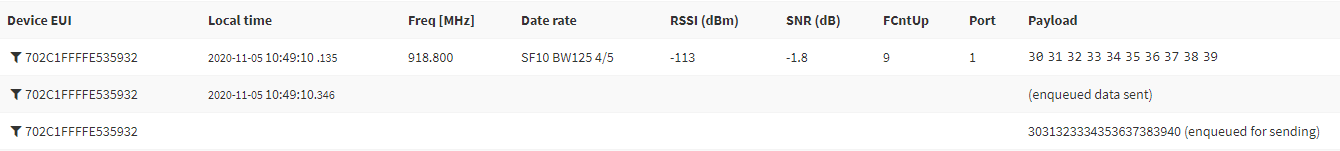 However, I only receive the last 8 bytes in the Wisol modem (33 34 35 36 37 38 39 40), as shown.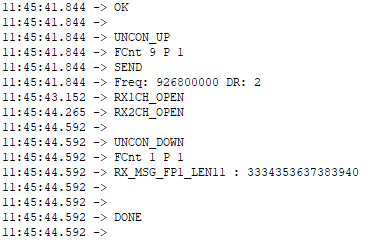 Note that the modem reports that it received a packet on port 1 of 11 bytes (RX_MSG_FP1_LEN11).Exactly the same situation occurs when using the TTN (The Things Network) platform.Could it be some configuration of the Wisol modem? Some tips ?A: Dear Miguel,Good morning!
I'm sorry for the result.It has the downlink message header of 3bytes in Korea.If you use debug mode 1, the module will display downlink messages normally.But  in other debug modes, it will remove 3bytes from the downlink message and display itI fixed it to display all downlink messages in all debug modes  and I attached revised version.LOM204A02_Lib203_201106_API_Brazil_Release.zip(4,126.6KB)(Ver em Downloads de documentos da Smartcore)ERRATA DATASHEETHi Miguel,I'm sorry that documents are not the same.Pin 37 : BOOT   => You do not need to use.  Not connection.Pin 17 : PH0      => OSC IN   . You do not connect . Not connectionPin 22 : PA2      => default set is LED(Led2) output . But you can change that port. you can try to test the LED with sample sourceBest regards,Seoghyun KimEXCELENTE VÍDEO LoRaWANLoRaWAN: O que você precisa saber como desenvolvedor de dispositivos - Marcelo Barros de Almeida - YouTube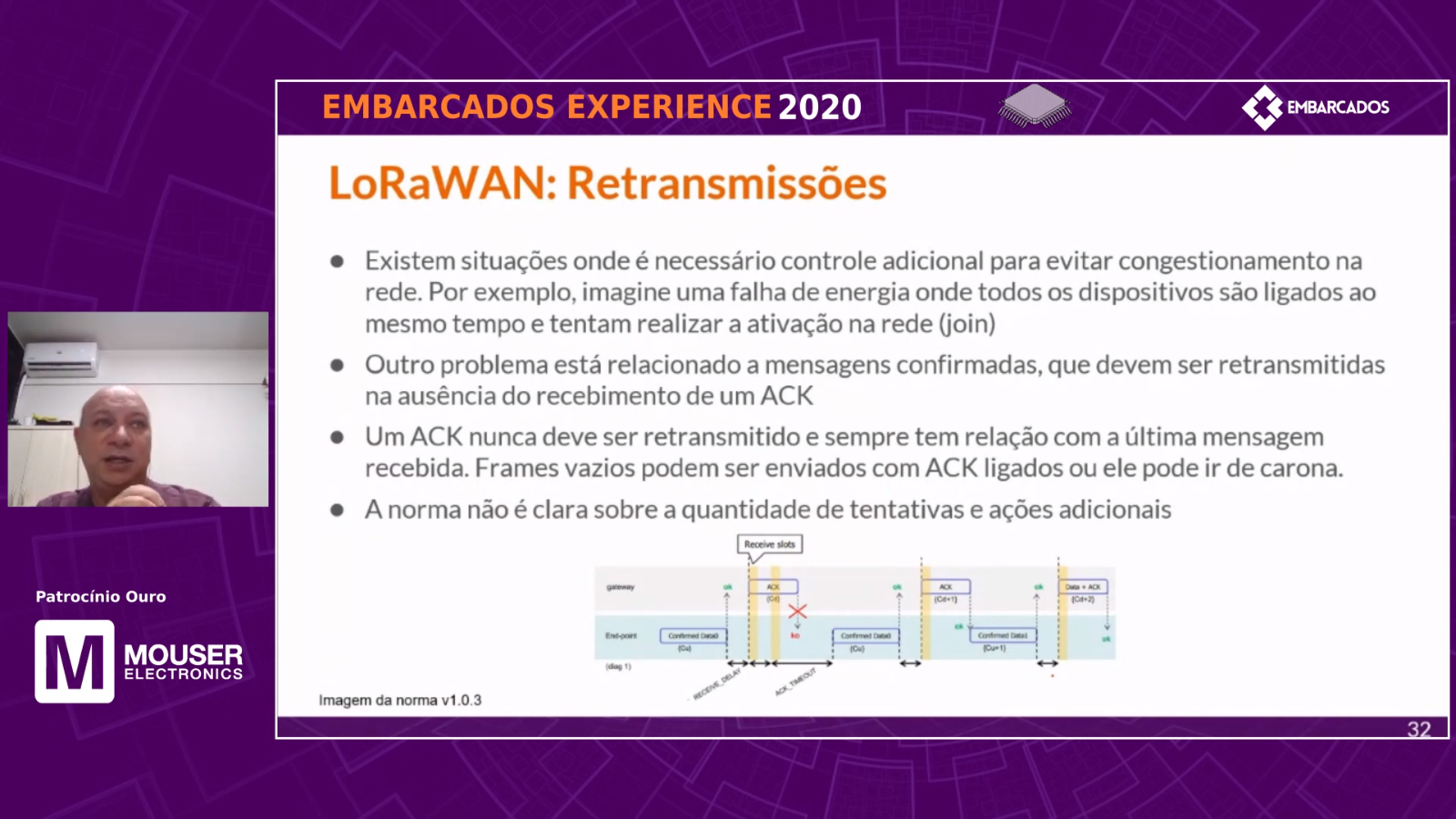 DÚVIDAS DE CLIENTE1) API setChannelMask  => you can see the following table for OPT value via channel2) Error in datasheet  => You can refer above table.3) LRW 6E question  => For example      If you want to use channels ( 916.6Mhz, 918.4Mhz, 918.8Mhz, 924Mhz )                  opt1 opt2  opt3 opt4 opt5 opt6      LRW 6D 0080 0005 0200 0000 00ff 0000      opt5 is default and you can't change value. Even if you set the other values, the value of opt5 will be set to 00ff      opt6 is dummy value , it is no meanning4) 8 CH randomization   => The module is working as below    one pick of among 125Khz channels    one pick of among 500Khz channels    another pick of among 125Khz channels    another pick of among 500Khz channels    ...5) Class C / WAKE# behavior   => The module ignores the command when it is TX or RX.      Therefore, the user must receive a return value( OK, Error, BUSY,and Fail) after entering the command.      According to each return value, the user should do the following actions.      It did not use buffers for stable operation.6) LRW 6D buggy (?) [6D = set channel mask]I set the mask forLRW 6D ff00 0000 0000 0000 0002 0000CH15-CH8 + CH65, correct?  => CH15-CH8 + CH64-CH71       because OPT5's value is always 00ff.    you can't cange the value even if you write any other value.SETMASK (BUG SOLVED) – APILOM20XAXX_LIB204_210501_V204_release.zip(1,313.4KB)char* opt1 = "ff00";char* opt2 = "0000";char* opt3 = "0000";char* opt4 = "0000";char* opt5 = "00FF";char* opt6 = "0000";//---------------------------------------------------------------------------------------------------------//   Example//   This example  is used to control with CLI command through UART with external CPU.//   USE setChannelMask for AU915 and LA915A//    It is LoRa modem//---------------------------------------------------------------------------------------------------------int main( void ){Start_Init();setChannelMask(opt1, opt2, opt3, opt4, opt5, opt6);LRW 6E
[2021-05-04 08:36:09 035]:Channel Mask = 0xff00, 0x0000, 0x0000, 0x0000, 0x00ff, 0x0000
CONFIGURANDO NOVA LIB PARA TXCOLOM20XAXX_LIB204_210501_V204_release.zip(1,313.4KB)“uVison -> Select LoRaMac-ClassA_C in project window -> Alt+F7 -> C/C++ -> Define in Preprocessor Symbols->STM32L071xx, USE_HAL_DRIVER, AU915,LOW_POWER_MODE_ENABLE, USE_DEBUGGER, TRACE, USE_BOOTLOADER,LOM204A,LED3_TRX,USE_TCXO,P2P”CORREÇÃO DA ROTINA NÍVEL DE BATERIA (BOARD.C)uint8_t BoardGetBatteryLevel( void ) {  uint8_t batteryLevel = 0;  uint16_t measuredLevel = 0;  measuredLevel = HW_ADC_ReadTemp( &Adc);  if( measuredLevel >= 3900 )    {    batteryLevel = 470;  }  else  {    batteryLevel = ( measuredLevel - 1870 ) * BATTERY_STEP_LEVEL; // 1870 => 4.7V = limit of operation for the battery  }  return batteryLevel;}INFORMANDO LIB UTILIZADA NO PROJETO (QUANDO HOUVER PATCH)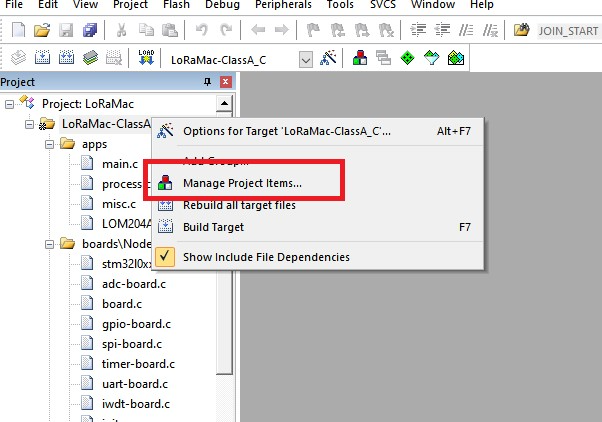 click the Manage Project itemsOld library Click, and below click button at red box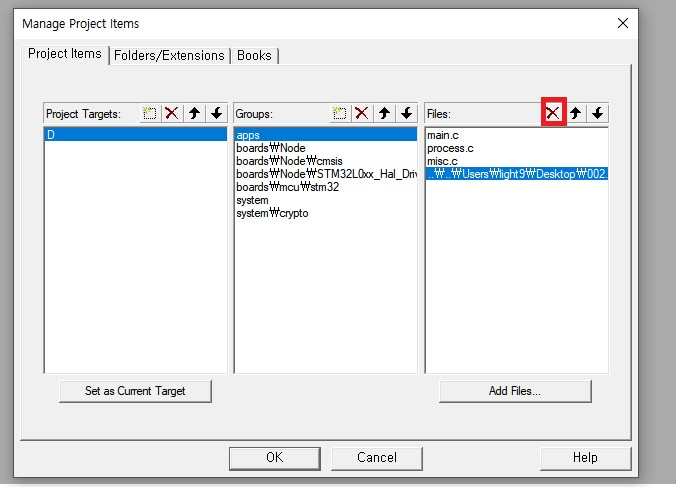 Add files i gave you and select it and build that.LOM20XAXX_Lib204_211221_V204_Release.ZIPJOIN_TIME_START(x)//The Stack try N times!	JOIN_TIME_START(7);	JOIN_START(); 		 // Join start OTA		Status_JOIN = getJoinDoneStatus();	//While not Completed the JOIN  //Join is complited: 0, Join is not complited : 1, BUSY : 2			  while(Status_JOIN > 0)	{	WAKEUP_JOIN = (((rand() & 0x0003) + 2) * 10) + (rand() & 0x000F) + (read_count() & 0x000F);  //2X a 6X segundos antes do primeiro JOIN  + LTS	//PRINTF("----JOIN FALHOU...AGUARDE %d MINUTO(S)----\r\n",WAKEUP_JOIN);					sprintf(buff, "----JOIN FALHOU...AGUARDE %d SEGUNDO(S)----\r\n",WAKEUP_JOIN);	HAL_UART_Transmit(&huart1, (uint8_t *) buff, sizeof(buff), 200);		Wakeup_Timer(&TxUser,User_fn,WAKEUP_JOIN*1000,0U);   //give a time do TTN bring up <====RANDOM	Sleep();	JOIN_TIME_START(7);	 JOIN_START(); 		 // Join start OTA		Status_JOIN = getJoinDoneStatus();	}Agora permite você controlar o número máximo de JOINsgetOtaaAppEUI()Agora imprime App EUIgetOtaaPseudoAppKey()Agora imprime App KEYQRCODE
Obtendo o DevEUIInstale um leitor QRCODE READER no teu CELULAR ou PC e aproxime ao QRCODE que se encontra na etiqueta do módulo.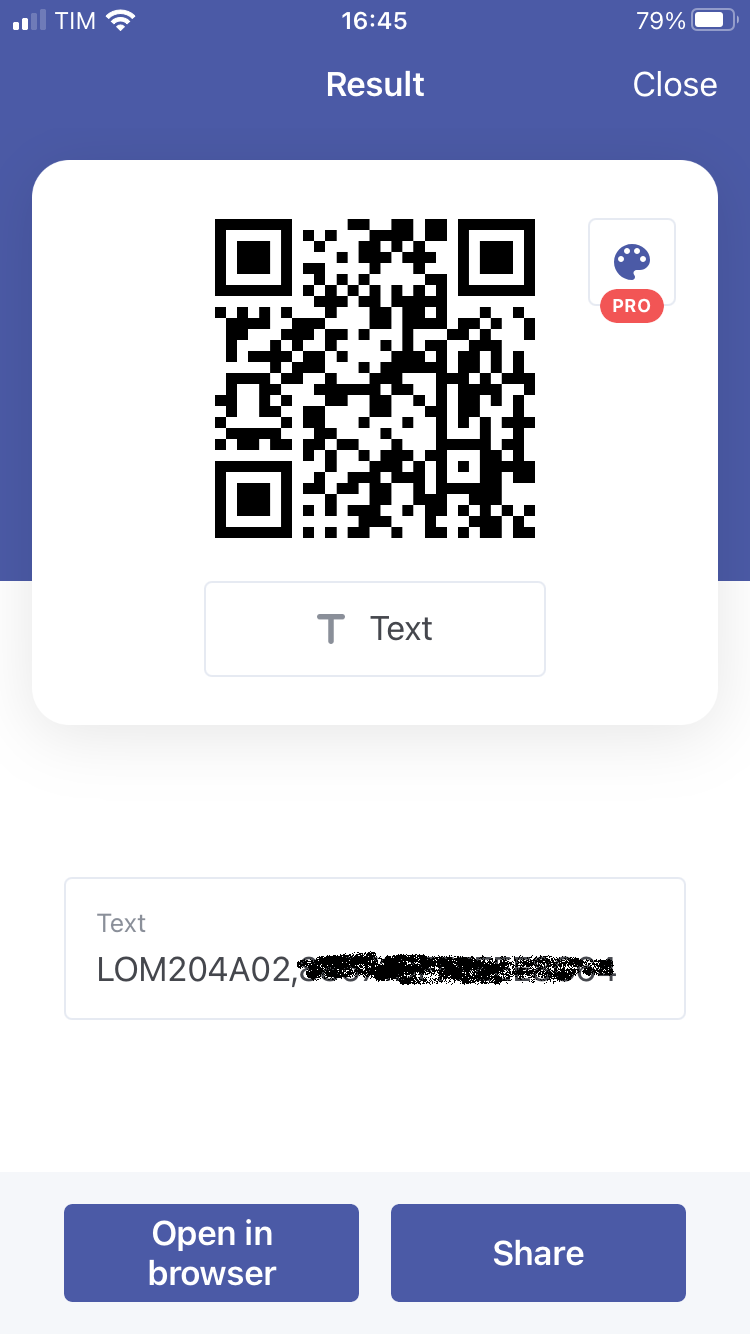 ENTENDENDO AS VERSÕES (LIBS)ANTIGALOM204A_API_Lib_1.01_version_AU915_LA915A_P2P_190701.zipOBS: PRIMEIRA VERSÃO BRASIL LOM204A02_Lib101_190604_API_Release_TCXO.zipOBS: ALGUMAS CORREÇÕES PARA UTILIZAR CRYSTAL TXCO NOVA LOM204A_API_Lib_2.02_version_AU915_LA915A_P2P_191201.zipOBS: SEGUNDA VERSÃO BRASIL - DESCOMPACTELOM20XAXX_LIB204_210501_V204_release.zipOBS: RESOLVIDO BUG NA API, QUANDO A FUNÇÃO SETMASKLOM20XAXX_Lib204_211217_V204_Release.zipOBS: ALTERAÇÃO NO main.hLOM20XAXX_Lib204_211221_V204_Release.zipOBS: OUTRAS CORREÇÕES NA API, COMO JOIN_TIME_START (LOOP INFINITO), getOtaaAppEUI, getOtaaPseudoAppKey (NÃO RETORNAVAM NO CONSOLE) E ADICIONADO ESPECIFIÇÃO LoRaWAN (PDF)CONCLUSÃO:DESCOMPACTE LOM204A_API_Lib_2.02_version_AU915_LA915A_P2P_191201.zipE NA PASTA DESCOMPACTADA ATUALIZE COMLOM20XAXX_Lib204_211221_V204_Release.zipMAIS TESTES COM SETMASK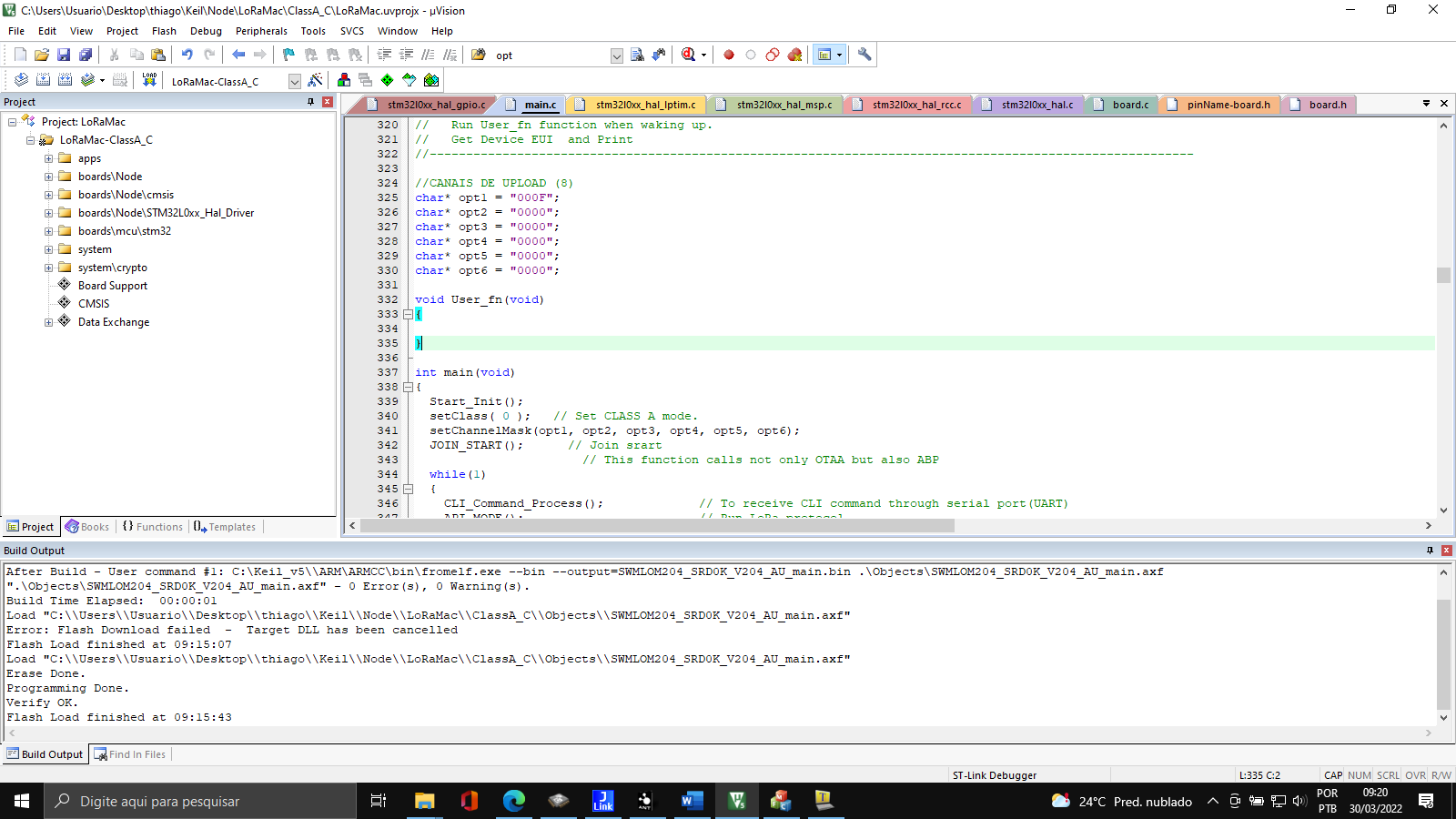 setei para canais
char* opt1 = "000F";Seong Ji Industrial LoRa 210501Region : AU915OTAAFirmware Version : 9.04Library Version : 2.04Mode : OTAACLASS ACYCLE OFFJOIN_REQFCnt 1 P 0SENDFreq: 927100000 DR: 6RX1CH_OPENRX2CH_OPENJOIN_REQFCnt 2 P 0SENDFreq: 915600000 DR: 2RX1CH_OPENRX2CH_OPENJOIN_REQFCnt 3 P 0SENDFreq: 925500000 DR: 6RX1CH_OPENRX2CH_OPENJOIN_REQFCnt 4 P 0SENDFreq: 915400000 DR: 2RX1CH_OPENRX2CH_OPENJOIN_REQFCnt 5 P 0SENDFreq: 922300000 DR: 6RX1CH_OPENRX2CH_OPENJOIN_REQFCnt 6 P 0SENDFreq: 915800000 DR: 2RX1CH_OPENRX2CH_OPENJOIN_REQFCnt 7 P 0SENDFreq: 923900000 DR: 6RX1CH_OPENRX2CH_OPENJOIN_REQFCnt 8 P 0SENDFreq: 915200000 DR: 2RX1CH_OPENRX2CH_OPENE no aplicativo da WISOLOK[2022-03-30 09:24:31 113]:Seong Ji Industrial LoRa 210501Region : AU915OTAAFirmware Version : 9.04Library Version : 2.04Mode : OTAACLASS ACYCLE OFFLRW 6E[2022-03-30 09:24:31 417]:Channel Mask = 0x000f, 0x0000, 0x0000, 0x0000, 0x0000, 0x0000PROJETO EXEMPLO COM TODOS OS PATCHSBaixeLOM204_FULL_PATCH.ZIPAINDA PERDIDO COMO EXECUTAR OS PATCHS?Crie uma Pasta com nome qualquer, por exemplo LOM204_FULL_PATCHExtrair todos os arquivos de LOM204A_API_Lib_2.02_version_AU915_LA915A_P2P_191201.zip para LOM204_FULL_PATCHExtrair todos os arquivos de LOM20XAXX_LIB204_210501_V204_release.zip para C:\Users\Usuario\Desktop\LOM204_FULL_PATCH\SRC 
(você pode remover o LOM204A02_Lib202_191201_API_Release.zip que se encontra em C:\Users\Usuario\Desktop\LOM204_FULL_PATCH\SRC)Extrair arquivo main.h de LOM20XAXX_Lib204_211217_V204_Release.zip para C:\Users\Usuario\Desktop\LOM204_FULL_PATCH\SRC\src\apps\LoRaMac\classA_C\Node Extrair arquivo LIBS de LOM20XAXX_Lib204_211217_V204_Release.zip para C:\Users\Usuario\Desktop\LOM204_FULL_PATCH\SRC\Keil\Node\LoRaMac\ClassA_C\ObjectsExtrair arquivo LIBS de LOM20XAXX_Lib204_211221_V204_Release.zip para C:\Users\Usuario\Desktop\LOM204_FULL_PATCH\SRC\Keil\Node\LoRaMac\ClassA_C\ObjectsCom KEIL já instalado, vá em C:\Users\Usuario\Desktop\LOM204_FULL_PATCH\SRC\Keil\Node\LoRaMac\ClassA_CExecute o projeto do KEIL: LoRaMacMande compilar, você verá que será um sucessocompiling aes.c...compiling timer.c...compiling uart.c...compiling cmac.c...linking...Program Size: Code=92172 RO-data=3592 RW-data=2876 ZI-data=13052  FromELF: creating hex file...After Build - User command #1: C:\Keil_v5\\ARM\ARMCC\bin\fromelf.exe --bin --output=SWMLOM204_SRD0K_V204_AU_main.bin .\Objects\SWMLOM204_SRD0K_V204_AU_main.axf".\Objects\SWMLOM204_SRD0K_V204_AU_main.axf" - 0 Error(s), 0 Warning(s).Build Time Elapsed:  00:00:43Mas, o projeto utiliza a versão mais atual das LIB?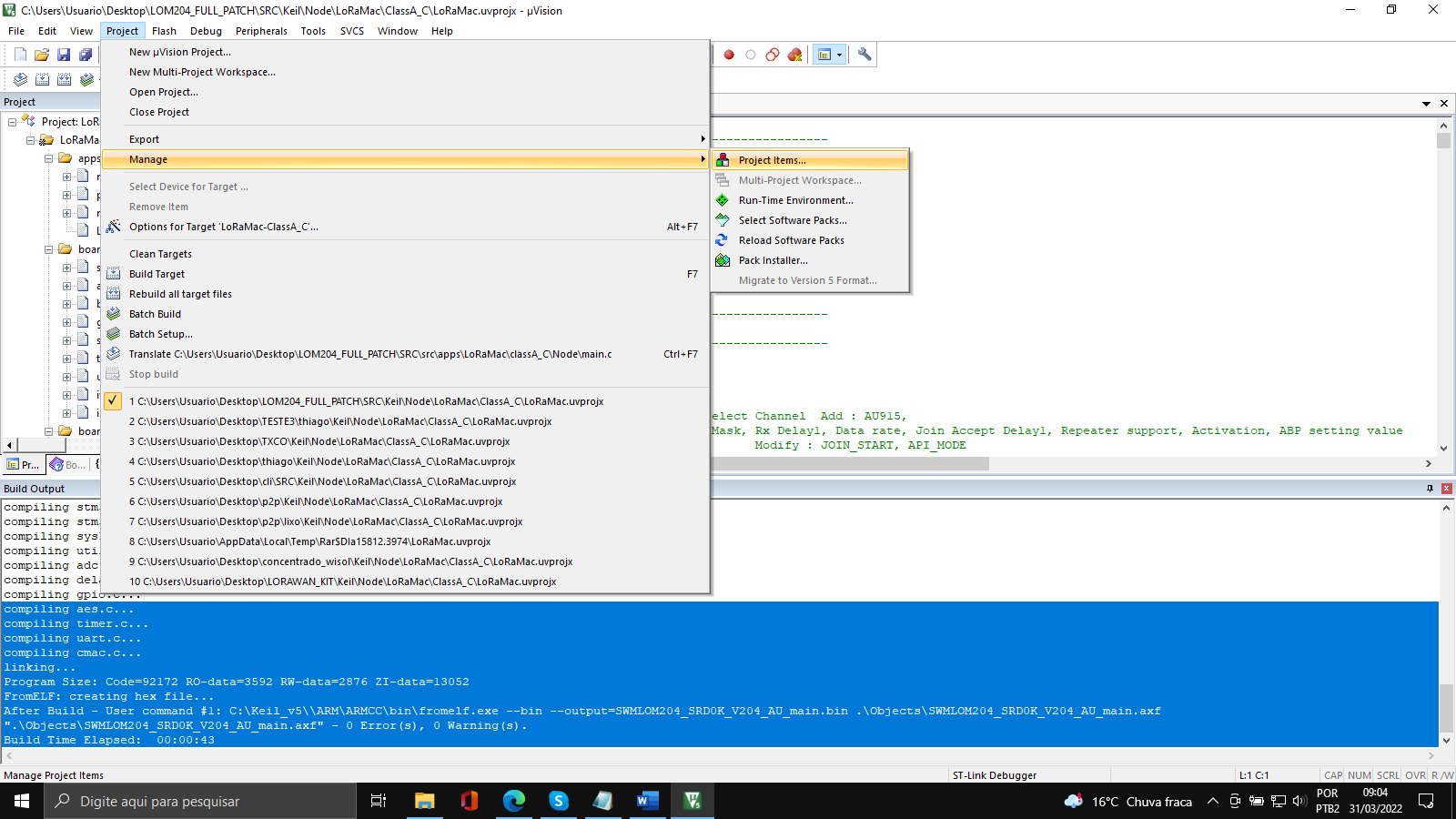 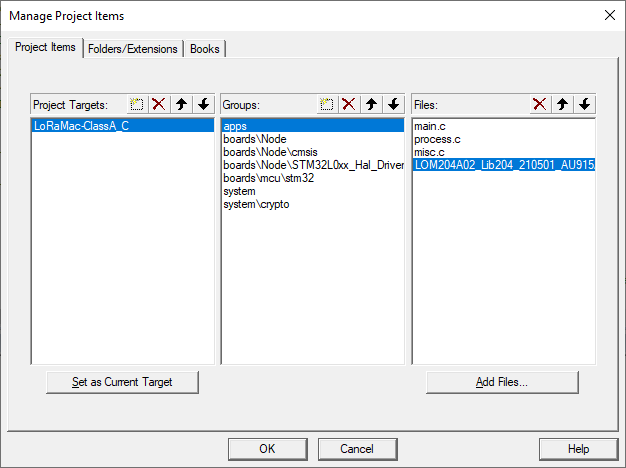 Como pode observar, é antiga...é hora de mudar para LOM204A02_Lib204_211221_AU915A_TCXO_WAN.lib ouLOM204A02_Lib204_211221_AU915A_TCXO_WAN_P2P.lib ouLOM204A02_Lib204_211221_LA915A_TCXO_WAN.lib ouLOM204A02_Lib204_211221_LA915A_TCXO_WAN_P2.libQue se encontram em C:\Users\Usuario\Desktop\LOM204_FULL_PATCH\SRC\Keil\Node\LoRaMac\ClassA_C\ObjectsNo caso, vou escolher para minha aplicaçãoLOM204A02_Lib204_211221_AU915A_TCXO_WAN.libRemova a atual (X) e então adicione a lib acima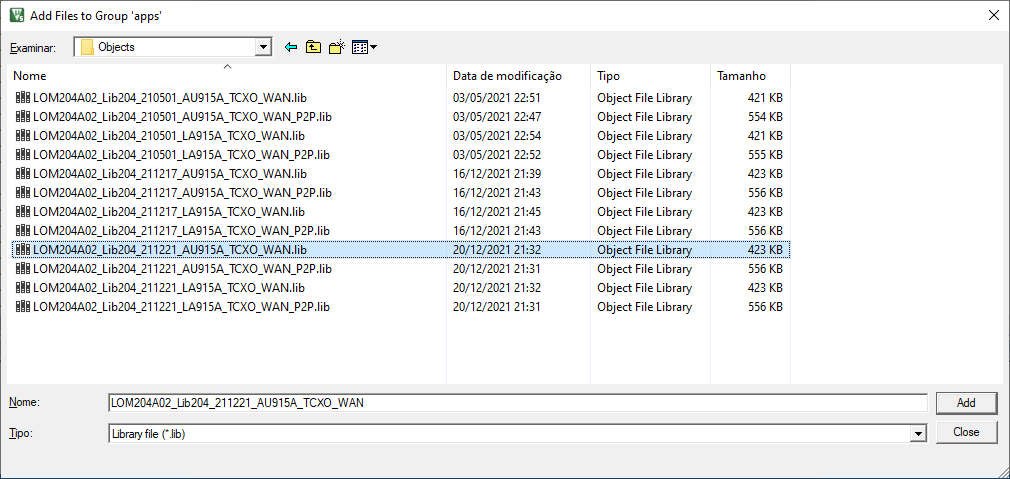 Então click em Close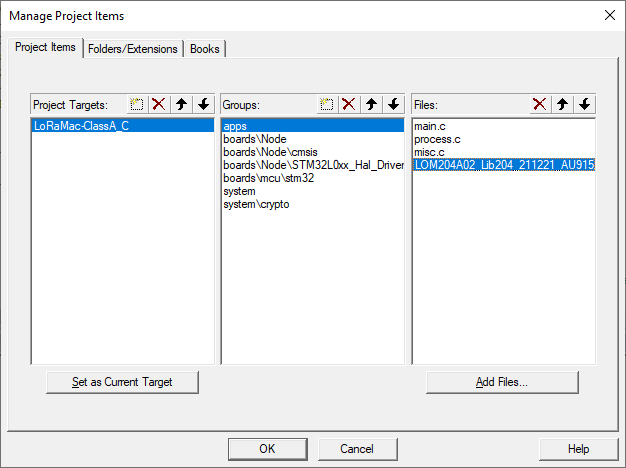 Dê um OKAdicione opção para compilar com oscilador TXCO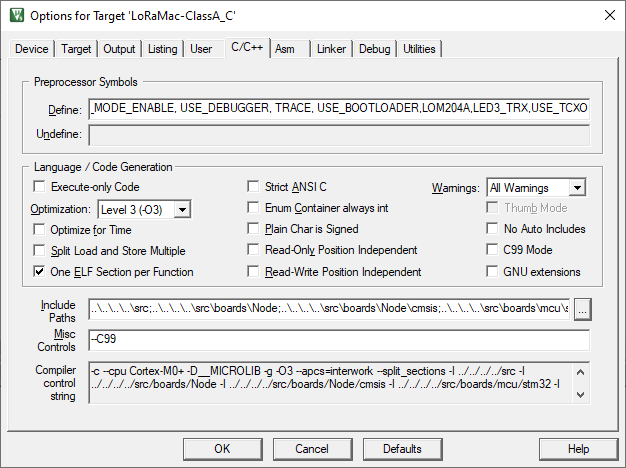 Altere o exemplo padrão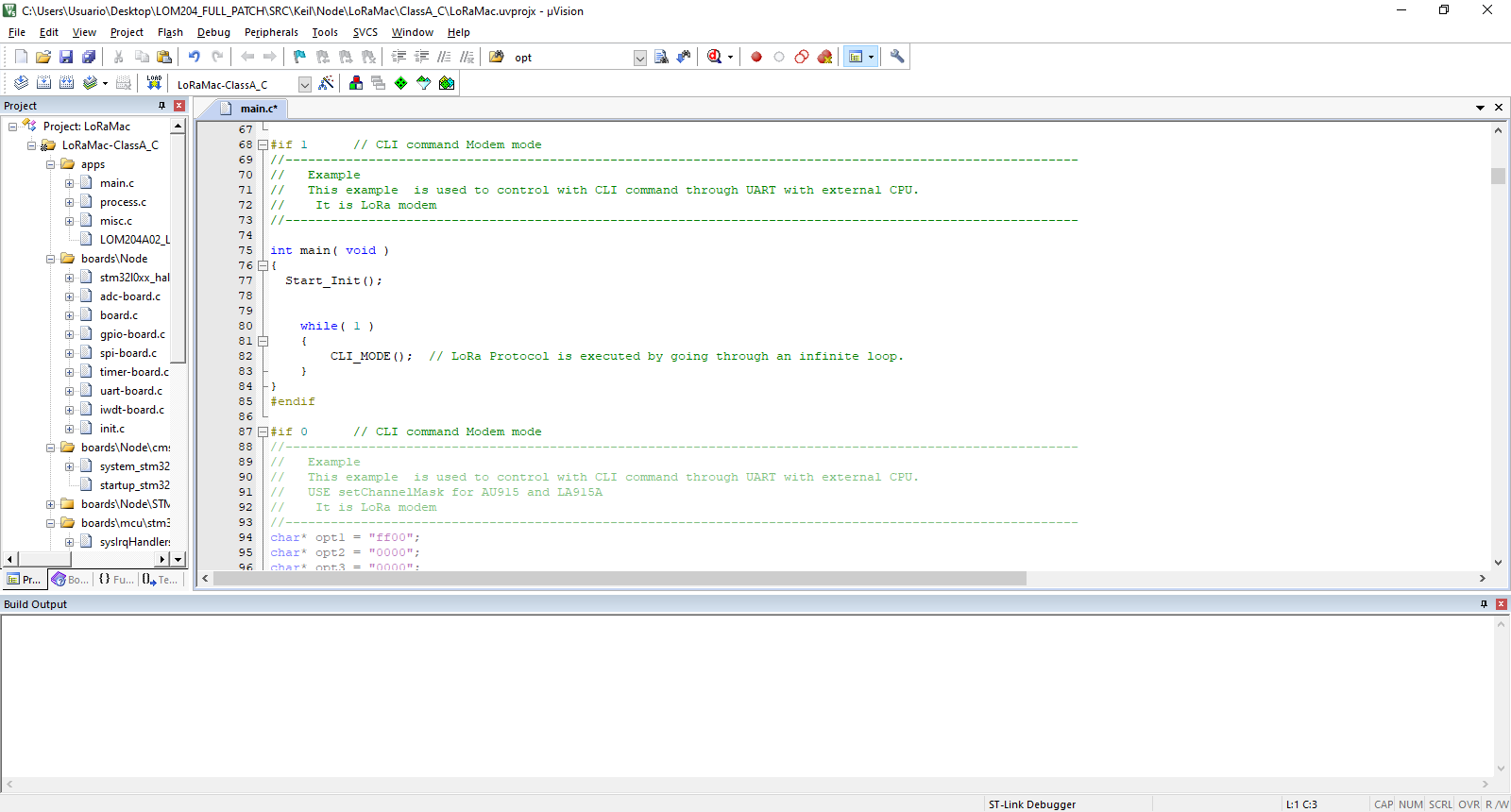 Para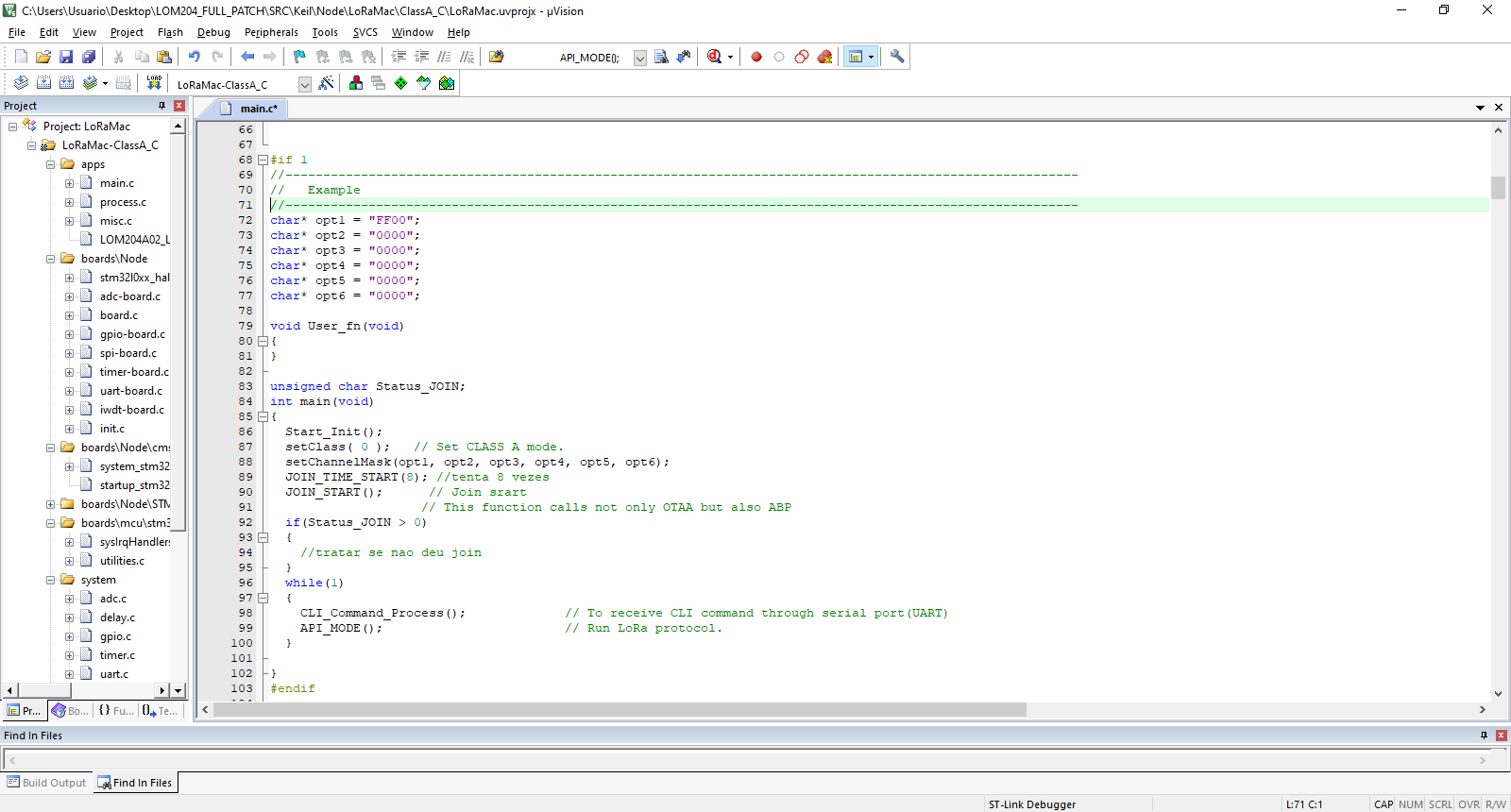 #if 1      //---------------------------------------------------------------------------------------------------------//   Example//---------------------------------------------------------------------------------------------------------char* opt1 = "FF00"; char* opt2 = "0000"; char* opt3 = "0000"; char* opt4 = "0000"; char* opt5 = "0000"; char* opt6 = "0000"; void User_fn(void){}unsigned char Status_JOIN;int main(void){    Start_Init();    setClass( 0 );   // Set CLASS A mode.    setChannelMask(opt1, opt2, opt3, opt4, opt5, opt6);     JOIN_TIME_START(8); //tenta 8 vezes    JOIN_START();        // Join srart                                         // This function calls not only OTAA but also ABP       if(Status_JOIN > 0)    {        //tratar se nao deu join    }    while(1)    {        CLI_Command_Process();             // To receive CLI command through serial port(UART)API_MODE();                        // Run LoRa protocol.    }}#endifPodes compilar, sem erro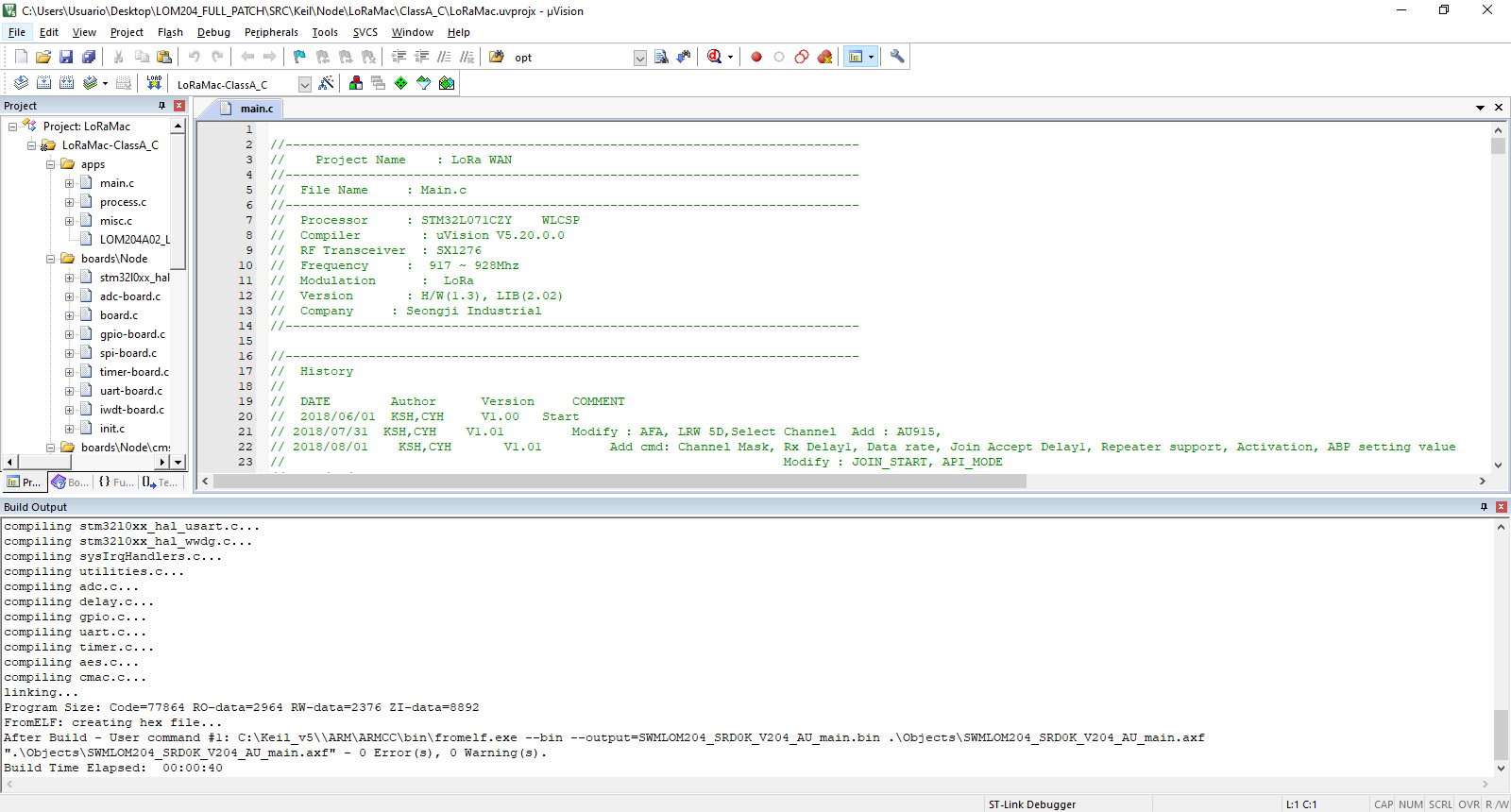 Transfira o Programa via USB (D/L) no Evaluation KITMas deu erro?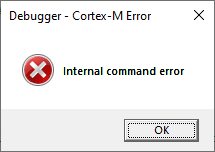 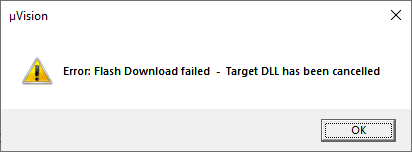 Pressione RESET no Evaluation KIT ou Módulo e repita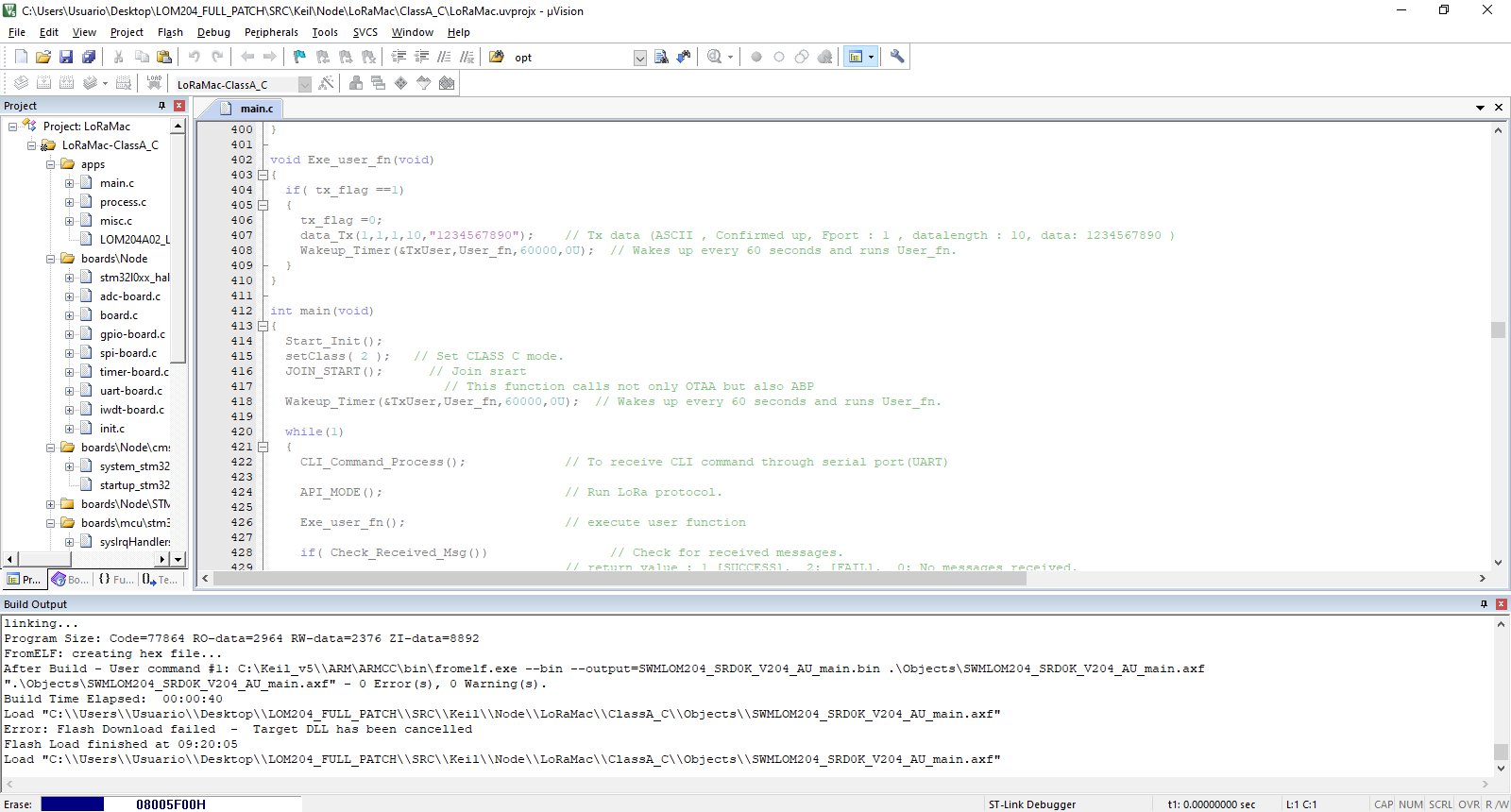 Agora vá na ”USB to Serial “ do Evaluation KIT, descubra o serial alocada e abra comLoRAWAN_GUI_CUSTOMER.EXE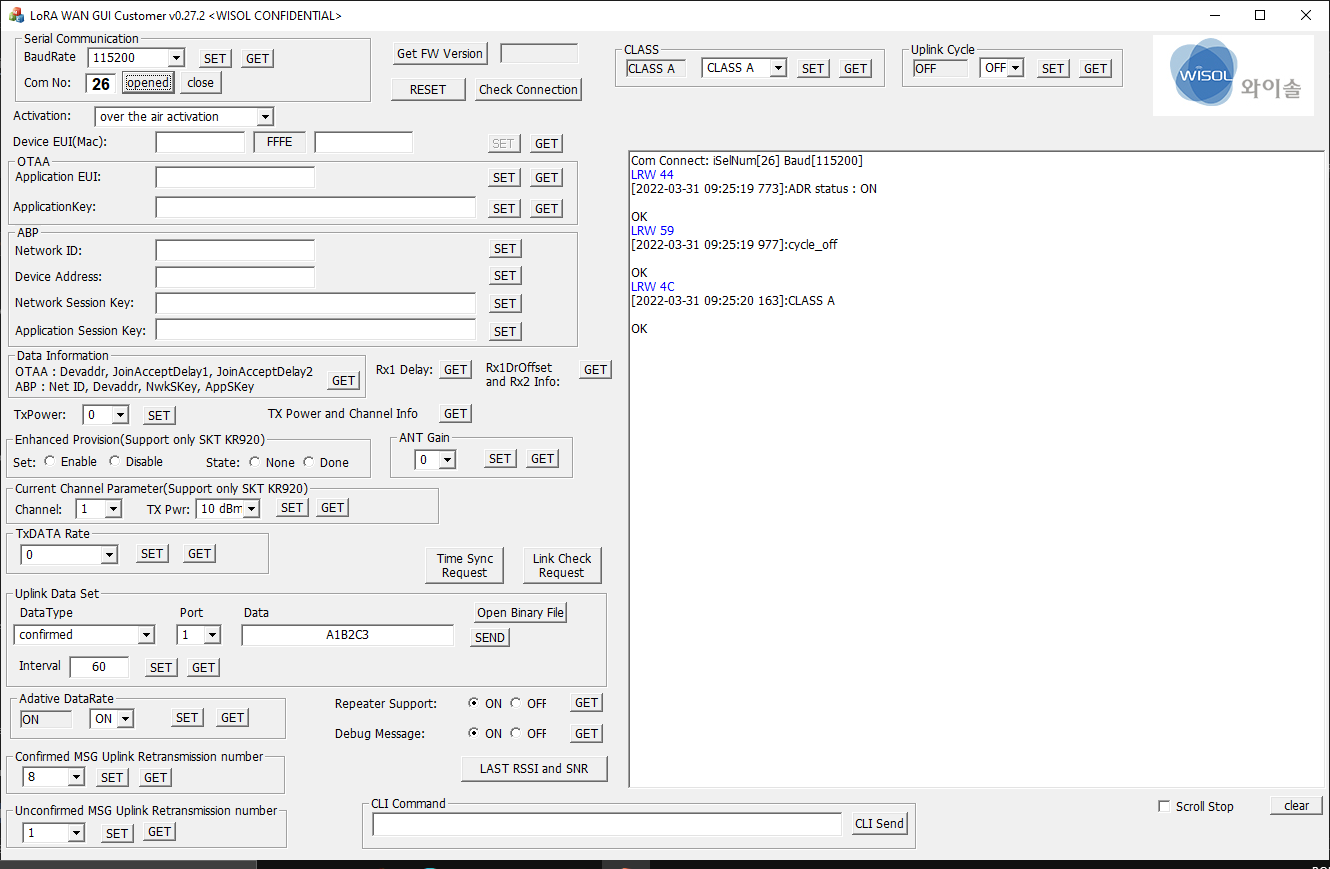 Configure seu Application EUI e Application KEY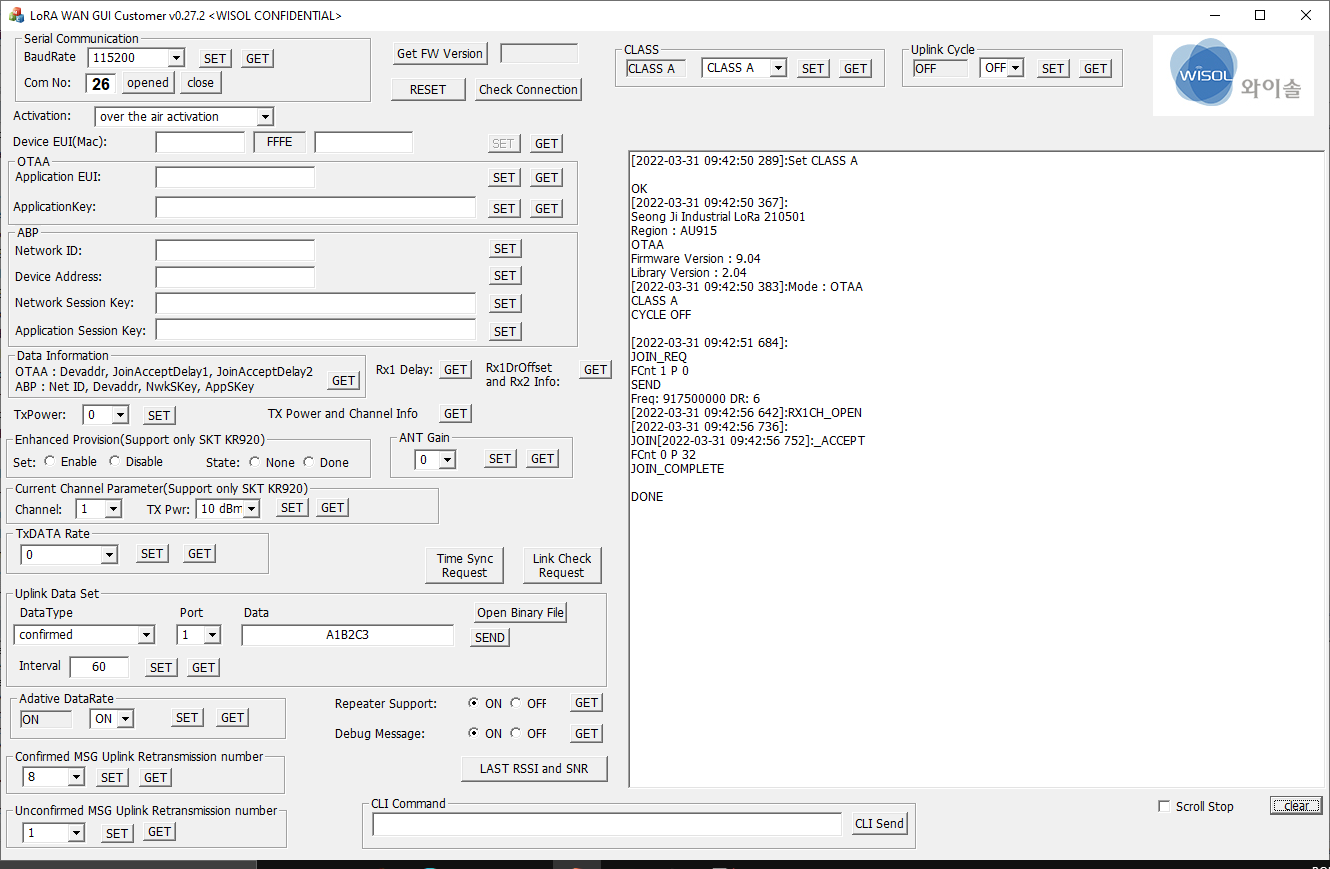 Mandando um HELLO após JOIN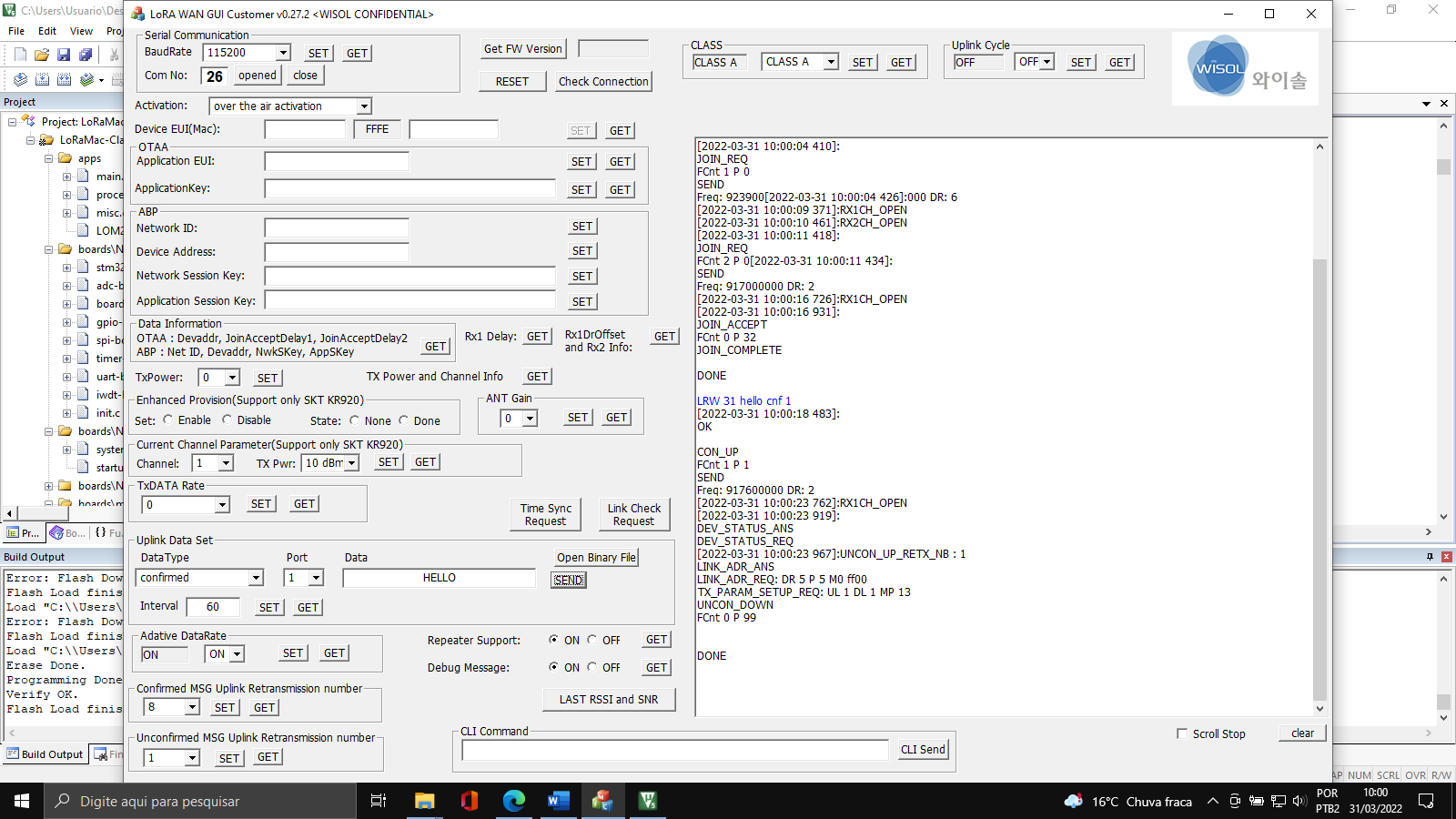 O exemplo usa API para Setar os canais para JOIN, com a função SETMASK, dispensando fazer pelo CLI.DOWNLINK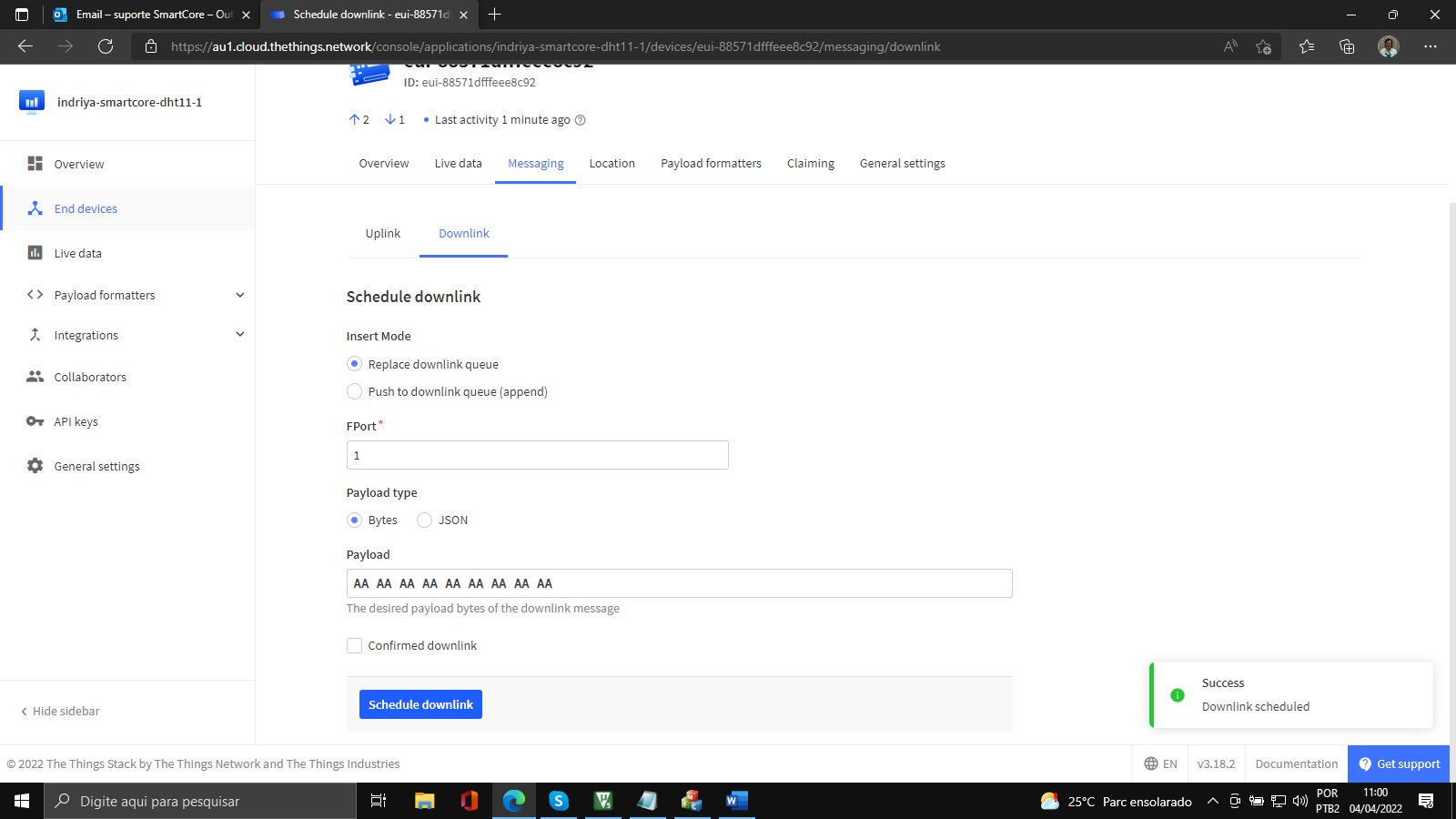 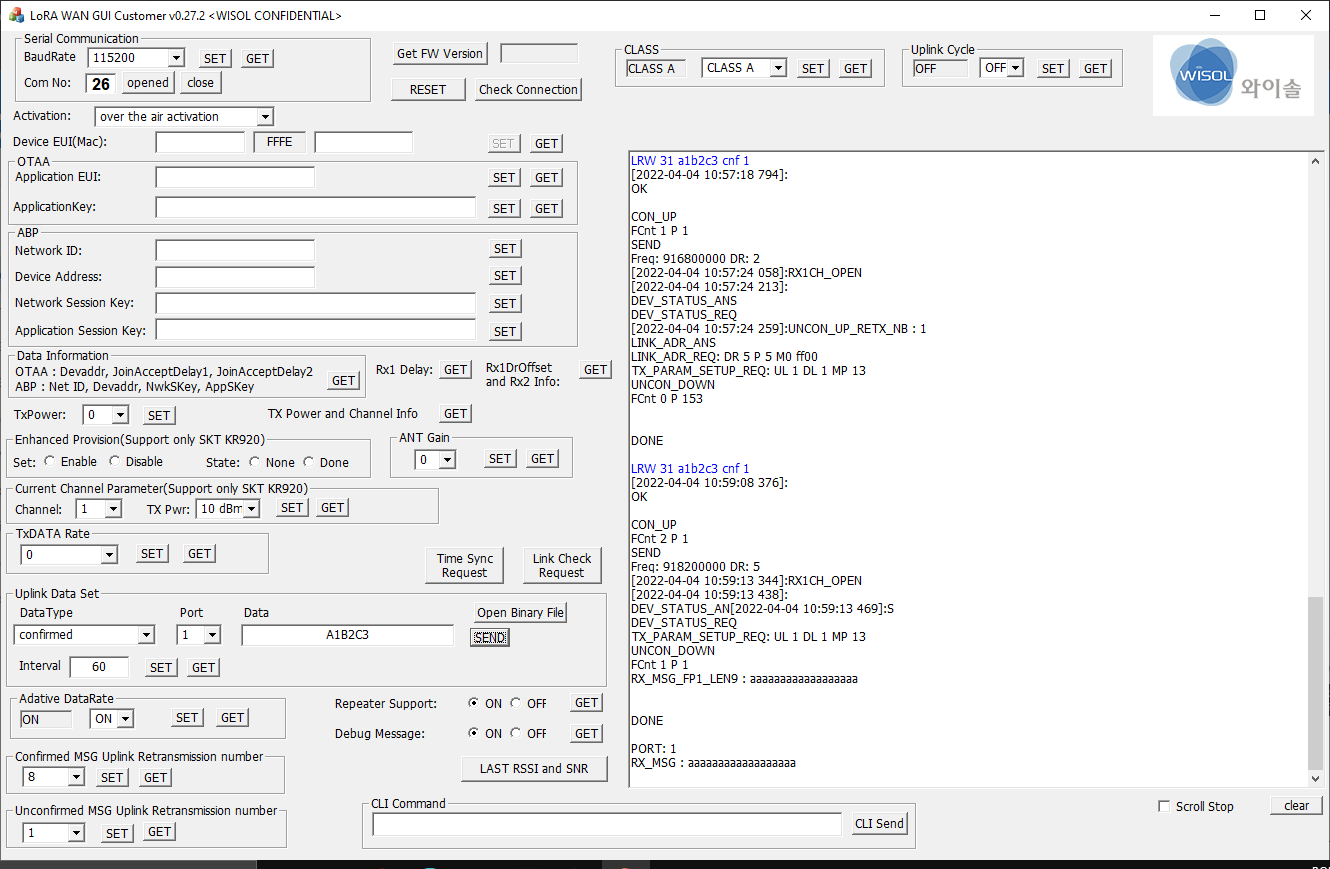 Segue exemplo#if 1      //---------------------------------------------------------------------------------------------------------//   Example//   CLASS A mode,  Confirmed up data(1234567890) transfer every 20 seconds.//   After data transmission , enter sleep mode.//   Run User_fn function when waking up.//   Get Device EUI  and Print//---------------------------------------------------------------------------------------------------------void User_fn(void){}int main(void){    Start_Init();    setClass( 0 );   // Set CLASS A mode.    setChannelMask(opt1, opt2, opt3, opt4, opt5, opt6);    JOIN_TIME_START(8); //tenta 8 vezes    JOIN_START();        // Join srartwhile(1){CLI_Command_Process();             // To receive CLI command through serial port(UART)API_MODE();                        // Run LoRa protocol.if( Check_Received_Msg())                // Check for received messages.                                  // return value : 1 [SUCCESS],  2: [FAIL],  0: No messages received.{PRINTF("PORT: %d\r\n",rx_msg.port);     // Get the port of the received message.PRINTF("RX_MSG : ");for(uint8_t i =0; i<rx_msg.payload_size; i++){PRINTF("%02x", rx_msg.mac_payload[i]);   // Get the payload of the received message.}PRINTF("\r\n");}}}#endifTESTES DE ALCANCE COM CLIENTE*********************************************************************************************************************
Chegamos a fazer um teste aqui na cidade utilizando 3 modelos diferentes de antenas e tivemos os seguintes resultados:


OBJETIVO:
Esse ensaio foi realizado com intuito de se obter um comparativo dos resultados das 3 antenas (sob teste) quando posicionadas à longas distâncias em visada direta com o Gateway (Milesight).

DESCRIÇÃO DO ENSAIO:
Para realizar o teste, foi utilizado um tablet conectado ao servidor TTN.
Foi realizado um programa nas 3 amostras para enviar "uplinks ( Tx de dados)" para o servidor de tempos em tempos.

RESULTADO:
No primeiro teste, posicionamos as 3 placas à 1Km de distância do Gateway e todas comunicaram corretamente com o servidor.


No segundo teste, posicionamos as 3 placas à 2,5Km de distância do Gateway e todas comunicaram corretamente com o servidor.
NOTA: Foi observado que nessa distância, a amostra com a antena (ANGSM-I-07X37-100MM-UFL-JS) comunicou em "Spread Factor 10" (ver Figura abaixo), ou seja, utilizando o parâmetro máximo de transmissão de dados com o gateway, conforme padrão LoRaWAN (SF7 a SF10).


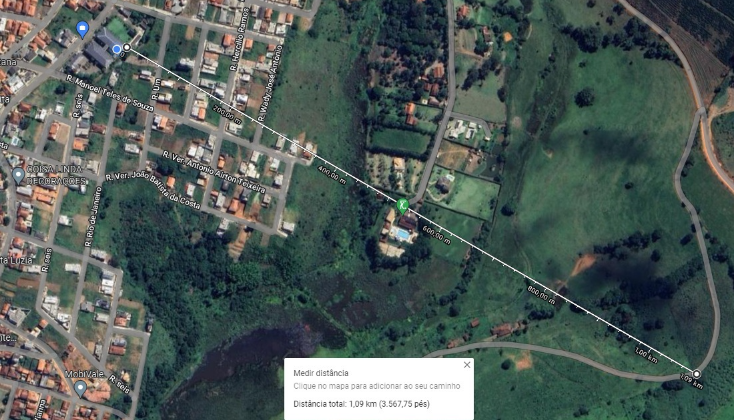 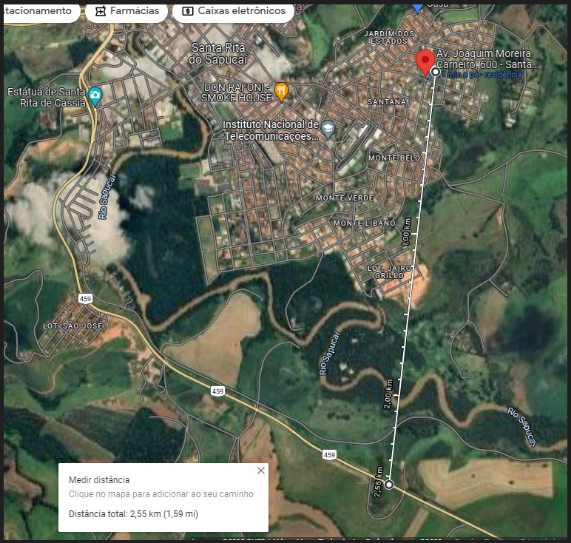 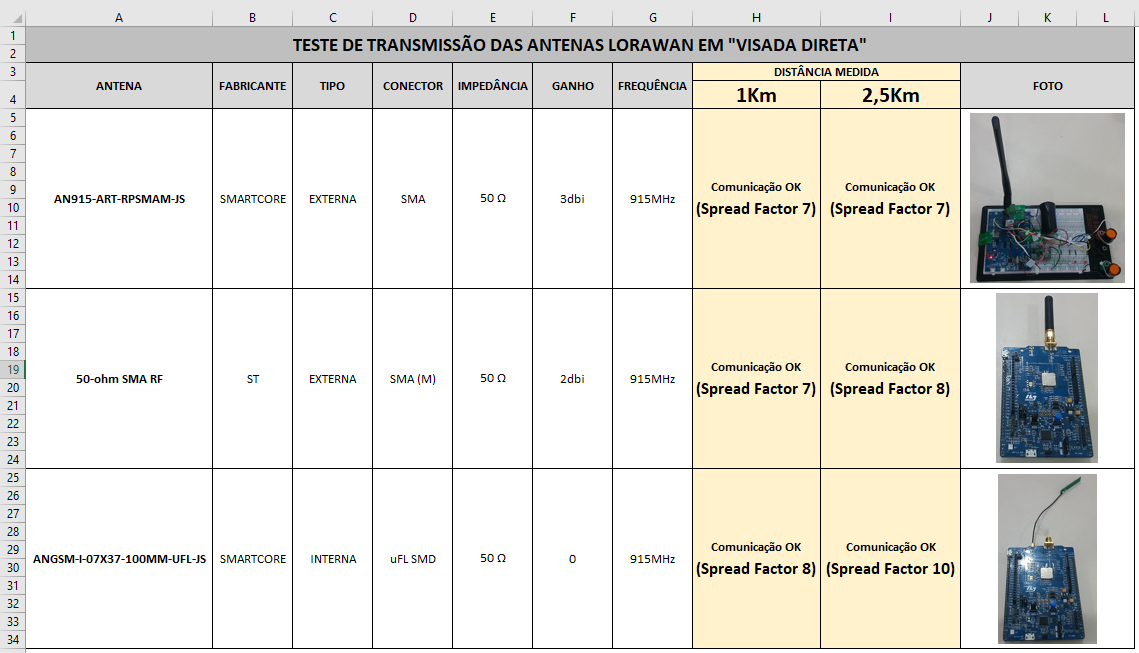 AU915-928 Channel Frequencies
PINOSOBSERVAÇÃOCOMUNICAÇÃOSWCLK/SWDIO8,9,GROUND-PINO SWDUSART1 TX/USART1 RX6,7,GROUNDPB7 QUANDO EM VCC COLOCA NO MODO BOOTLOADER APÓS O  RESET. PODEM SER DEPOIS DE USO GERAL.115200,N,8,1 (BIN FILE)UARTOPTBWincrementchannel numberFrequency(MHz)Bit of OPTDROPT1125 KHz200 kHz0915.20DR0
~ DR5OPT1125 KHz200 kHz1915.41DR0
~ DR5OPT1125 KHz200 kHz2915.62DR0
~ DR5OPT1125 KHz200 kHz3915.83DR0
~ DR5OPT1125 KHz200 kHz49164DR0
~ DR5OPT1125 KHz200 kHz5916.25DR0
~ DR5OPT1125 KHz200 kHz6916.46DR0
~ DR5OPT1125 KHz200 kHz7916.67DR0
~ DR5OPT1125 KHz200 kHz8916.88DR0
~ DR5OPT1125 KHz200 kHz99179DR0
~ DR5OPT1125 KHz200 kHz10917.210DR0
~ DR5OPT1125 KHz200 kHz11917.411DR0
~ DR5OPT1125 KHz200 kHz12917.612DR0
~ DR5OPT1125 KHz200 kHz13917.813DR0
~ DR5OPT1125 KHz200 kHz1491814DR0
~ DR5OPT1125 KHz200 kHz15918.215DR0
~ DR5OPT2125 KHz200 kHz16918.40DR0
~ DR5OPT2125 KHz200 kHz17918.61DR0
~ DR5OPT2125 KHz200 kHz18918.82DR0
~ DR5OPT2125 KHz200 kHz199193DR0
~ DR5OPT2125 KHz200 kHz20919.24DR0
~ DR5OPT2125 KHz200 kHz21919.45DR0
~ DR5OPT2125 KHz200 kHz22919.66DR0
~ DR5OPT2125 KHz200 kHz23919.87DR0
~ DR5OPT2125 KHz200 kHz249208DR0
~ DR5OPT2125 KHz200 kHz25920.29DR0
~ DR5OPT2125 KHz200 kHz26920.410DR0
~ DR5OPT2125 KHz200 kHz27920.611DR0
~ DR5OPT2125 KHz200 kHz28920.812DR0
~ DR5OPT2125 KHz200 kHz2992113DR0
~ DR5OPT2125 KHz200 kHz30921.214DR0
~ DR5OPT2125 KHz200 kHz31921.415DR0
~ DR5OPT3125 KHz200 kHz32921.60DR0
~ DR5OPT3125 KHz200 kHz33921.81DR0
~ DR5OPT3125 KHz200 kHz349222DR0
~ DR5OPT3125 KHz200 kHz35922.23DR0
~ DR5OPT3125 KHz200 kHz36922.44DR0
~ DR5OPT3125 KHz200 kHz37922.65DR0
~ DR5OPT3125 KHz200 kHz38922.86DR0
~ DR5OPT3125 KHz200 kHz399237DR0
~ DR5OPT3125 KHz200 kHz40923.28DR0
~ DR5OPT3125 KHz200 kHz41923.49DR0
~ DR5OPT3125 KHz200 kHz42923.610DR0
~ DR5OPT3125 KHz200 kHz43923.811DR0
~ DR5OPT3125 KHz200 kHz4492412DR0
~ DR5OPT3125 KHz200 kHz45924.213DR0
~ DR5OPT3125 KHz200 kHz46924.414DR0
~ DR5OPT3125 KHz200 kHz47924.615DR0
~ DR5OPT4125 KHz200 kHz48924.80DR0
~ DR5OPT4125 KHz200 kHz499251DR0
~ DR5OPT4125 KHz200 kHz50925.22DR0
~ DR5OPT4125 KHz200 kHz51925.43DR0
~ DR5OPT4125 KHz200 kHz52925.64DR0
~ DR5OPT4125 KHz200 kHz53925.85DR0
~ DR5OPT4125 KHz200 kHz549266DR0
~ DR5OPT4125 KHz200 kHz55926.27DR0
~ DR5OPT4125 KHz200 kHz56926.48DR0
~ DR5OPT4125 KHz200 kHz57926.69DR0
~ DR5OPT4125 KHz200 kHz58926.810DR0
~ DR5OPT4125 KHz200 kHz5992711DR0
~ DR5OPT4125 KHz200 kHz60927.212DR0
~ DR5OPT4125 KHz200 kHz61927.413DR0
~ DR5OPT4125 KHz200 kHz62927.614DR0
~ DR5OPT4125 KHz200 kHz63927.815DR0
~ DR5BWincrementchannel numberFrequency(MHz)DROPT5 500 KHz1.6 MHz64915.90DR6OPT5 500 KHz1.6 MHz65917.51DR6OPT5 500 KHz1.6 MHz66919.12DR6OPT5 500 KHz1.6 MHz67920.73DR6OPT5 500 KHz1.6 MHz68922.34DR6OPT5 500 KHz1.6 MHz69923.95DR6OPT5 500 KHz1.6 MHz70925.56DR6OPT5 500 KHz1.6 MHz71927.17DR6OPT58OPT59OPT510OPT511OPT512OPT513OPT514OPT515OPT1 125 KHz 200 kHz 0 915.2 OPT1 125 KHz 200 kHz 1 915.4 OPT1 125 KHz 200 kHz 2 915.6 OPT1 125 KHz 200 kHz 3 915.8 